MARSZAŁEK WOJEWÓDZTWA PODKARPACKIEGO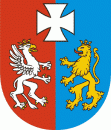 OS-I.7222.16.13.2021.AW					                Rzeszów, 2023-07-14D E C Y Z J ADziałając na podstawie:art. 104 i 163 ustawy z dnia 14 czerwca 1960 r. Kodeks postępowania administracyjnego (Dz. U z 2022 r., poz. 2000), w związku z art. 192 ustawy z dnia 27 kwietnia 2001 r. Prawo ochrony środowiska (Dz. U. z 2022 r. poz. 2556 t.j. ze zm.);art. 215, art 378 ust. 2a pkt 1 ustawy z dnia 27 kwietnia 2001 r. Prawo ochrony środowiska (Dz. U. z 2022 r., poz. 2556 ze zm.) w związku z § 2 ust. 1 pkt. 1 
lit. a i § 2 ust. 1 pkt. 41 rozporządzenia Rady Ministrów z dnia 10 września 2019 r. w sprawie przedsięwzięć mogących znacząco oddziaływać na środowisko 
(Dz. U. z 2019 r., poz. 1839),po rozpatrzeniu wniosku LERG S.A., Pustków-Osiedle 59D, 39-206 Pustków 
3 (REGON 850022800 NIP 8720003568), przesłanego przy piśmie z dnia 19 października 2021 r., znak: PO/1177/2021/KG w sprawie zmiany decyzji Wojewody Podkarpackiego z dnia 2 stycznia 2007 r., znak: ŚR.IV-6618/21/05, zmienionej decyzjami Marszałka Województwa Podkarpackiego z dnia 29 stycznia 2009 r., znak: RŚ.VI.7660/13-1/08, z dnia 28 lutego 2013 r., znak: OS-I.7222.47.7.2012.MH, z dnia 6 października 2014 r., znak: OS-I.7222.46.4.2014.MH, z dnia 31 października 2014 r., znak: OS-I.7222.46.5.2014.MH, z dnia 16 grudnia 2015 r. znak: 
OS-I.7222.44.8.2015.MH, z dnia 16 maja 2016 r., znak: OS-I.7222.23.5.2016.MH 
z dnia 29 czerwca 2017 r., znak: OS-I.7222.35.8.2017.MH, z dnia 23 października 2017 r., znak: OS-I.7222.35.15.2017.MH i z dnia 4 września 2018, znak: 
OS-I.7222.22.6.2018.MH, z dnia 30 marca 2020 r., znak:  OS-I.7222.3.9.2019.MH, 
z dnia 1 czerwca 2020 r., znak: OS-I.7222.3.9.2019.MH  udzielającej LERG S.A. pozwolenia zintegrowanego na prowadzenie instalacji do produkcji żywic fenolowych i poliestrowych, instalacji do produkcji żywic aminowych, instalacji do produkcji formaliny, instalacji do termicznego unieszkodliwiania odpadów niebezpiecznych oraz instalacji do spalania paliwo r z e k a mI. Zmieniam decyzję Wojewody Podkarpackiego z dnia 2 stycznia 2007 r., 
znak: ŚR.IV-6618/21/05,, zmienioną decyzjami Marszałka Województwa Podkarpackiego z dnia 29 stycznia 2009 r., znak: RŚ.VI.7660/13-1/08, z dnia 28 lutego 2013 r., znak: OS-I.7222.47.7.2012.MH, z dnia 6 października 2014 r., znak: 
OS-I.7222.46.4.2014.MH, z dnia 31 października 2014 r., znak: 
OS-I.7222.46.5.2014.MH, z dnia 16 grudnia 2015 r. znak: OS-I.7222.44.8.2015.MH, 
z dnia 16 maja 2016 r., znak: OS-I.7222.23.5.2016.MH z dnia 29 czerwca 2017 r., znak: OS-I.7222.35.8.2017.MH, z dnia 23 października 2017 r., znak: 
OS-I.7222.35.15.2017.MH i z dnia 4 września 2018, znak: OS-I.7222.22.6.2018.MH, 
z dnia 30 marca 2020 r., znak:  OS-I.7222.3.9.2019.MH, z dnia 1 czerwca 2020 r., znak: OS-I.7222.3.9.2019.MH  udzielającej LERG S.A. pozwolenia zintegrowanego na prowadzenie instalacji do produkcji żywic fenolowych i poliestrowych, instalacji do produkcji żywic aminowych, instalacji do produkcji formaliny, instalacji do termicznego unieszkodliwiania odpadów niebezpiecznych oraz instalacji do spalania paliw 
w następujący sposób:I.1 Punkt II.1.1.4. otrzymuje nowe brzmienie:„II.1.1.4. Instalacja do termicznego unieszkodliwiania odpadów niebezpiecznychII.1.1.4.1. Do dnia 3 grudnia 2023 r.Tabela nr 8*/ stężenie substancji w gazach odlotowych odniesione do warunków umownych temperatury 273 K, ciśnienia 101,3kPa, gazu suchego, przy zawartości 11% tlenu w gazach odlotowych**/ jako suma iloczynów stężeń dioksyn i furanów w gazach odlotowych oraz ich współczynników równoważności toksycznej***/ wartość średnia dziesięciominutowaA/ 100% średnich trzydziestominutowych wartości stężeń wyników pomiarów w ciągu roku kalendarzowego spełnia standard emisyjnyB/ 97% średnich trzydziestominutowych wartości stężeń wyników pomiarów w ciągu roku kalendarzowego spełnia standard emisyjny ( w przypadku tlenku węgla – 95%)II.1.1.4.2. Od dnia 4 grudnia 2023 r.Tabela nr 8a*/ stężenie substancji w gazach odlotowych odniesione do następujących warunków: temperatura 273 K, ciśnienie 101,3kPa, gaz suchy, przy zawartości 11% tlenu w gazach odlotowych**/ wartość średnia dziesięciominutowa***/ polichlorowane dibenzo-p-dioksyny i -furany****/ PCB wykazujące podobną toksyczność do 2,3,7,8-podstawionych PCDD/PCDFA/ 100% średnich trzydziestominutowych wartości stężeń wyników pomiarów w ciągu roku kalendarzowego spełnia standard emisyjnyB/ 97% średnich trzydziestominutowych wartości stężeń wyników pomiarów w ciągu roku kalendarzowego spełnia standard emisyjny ( w przypadku tlenku węgla – 95%)I-TEQ - Międzynarodowy równoważnik toksyczności według systemów Organizacji Traktatu Północnoatlantyckiego 
WHO-TEQ - Międzynarodowy równoważnik toksyczności według systemów Światowej Organizacji Zdrowia (WHO)I.2. Punkt II.1.2.4. otrzymuje nowe brzmienie:„II.1.2.4. Instalacja do termicznego unieszkodliwiania odpadów niebezpiecznych II.1.2.4.1. Do dnia 3 grudnia 2023 r.Tabela nr 13II.1.2.4.2. Od dnia 4 grudnia 2023 r.Tabela nr 13aI.3. W podpunkcie II.3.1. Instalacja do produkcji żywic fenolowych i poliestrowych Tabela nr 15 otrzymuje brzmienie:„Tabela nr 15I.4. W punkcie II.3.2. Instalacja do produkcji żywic aminowych Tabela nr 16 otrzymuje brzmienie:„Tabela 16 „I.5. W punkcie II.3.3. Instalacja do produkcji formaliny Tabela nr 17 otrzymuje brzmienie:„Tabela nr 17„I.6. W punkcie II.3.4. Instalacja do termicznego unieszkodliwiania odpadów niebezpiecznych Tabela nr 18 otrzymuje brzmienie:„Tabela nr 18I.7. W punkcie II.3.5. Instalacja do spalania paliw, Tabela nr 19 otrzymuje brzmienie:„Tabela nr 19„I.8. W punkcie II.3.6. Instalacja do produkcji szpachli, lakierów i utwardzaczy, Tabela nr 19 a otrzymuje brzmienie:„Tabela 19 a „I.9. Punk III.3. otrzymuje brzmienie:„III.3.  Instalacja termicznego przekształcania odpadów niebezpiecznychIII.3.1. Zatrzymanie instalacji będzie poprzedzone wstrzymaniem podawania odpadów i gazów do komory spalania.III.3.2. Rozruch instalacji będzie zapoczątkowany nagrzaniem komory spalania do temperatury 8500C poprzez spalanie gazu ziemnego w palniku o mocy 8 MW. Po osiągnięciu zadanej temperatury do komory spalania będą podawane wstępnie przygotowane odpady płynne oraz gazy.III.3.3. Podczas rozruchu i zatrzymania instalacji warunki emisji do środowiska będą zgodne z ustalonymi w pkt. IV. decyzji.I.10. W punkcie IV.3.1.1. Instalacja żywic fenolowych i poliestrowych Tabela nr 40 otrzymuje brzmienie:„Tabela 40 „I.11. W punkcie IV.3.1.2. Instalacja do produkcji żywic aminowych Tabela nr 41 otrzymuje brzmienie:„Tabela 41 „I.12. W punkcie IV.3.1.3. Instalacja do produkcji formaliny Tabela nr 42 otrzymuje brzmienie:„Tabela 42 „I.13. W punkcie IV.3.1.4. Instalacja do termicznego unieszkodliwiania i odpadów niebezpiecznych Tabela nr 43 otrzymuje brzmienie:„Tabela 43 „I.14. W punkcie IV.3.1.5. Instalacja do energetycznego spalania paliw Tabela nr 44 otrzymuje brzmienie:„Tabela nr 44„I.15. W punkcie IV.3.1.6. Instalacja do produkcji szpachli, lakierów i utwardzaczy Tabela nr 44a otrzymuje brzmienie:„Tabela nr 44 a„I.16. W punkcie IV.3.2.1.Instalacja do produkcji żywic fenolowych 
i poliestrowych Tabela nr 45 otrzymuje brzmienie:„Tabela nr 45„I.17. W punkcie IV.3.2.2. Instalacja do produkcji żywic aminowych Tabela nr 46 otrzymuje brzmienie:„Tabela nr 46„I.18. W punkcie IV.3.2.3. Instalacja do produkcji formaliny Tabela nr 47 otrzymuje brzmienie:„Tabela nr 47I.19. W punkcie IV.3.2.4. Instalacja do termicznego unieszkodliwiania odpadów niebezpiecznych Tabela nr 48 otrzymuje brzmienie:„Tabela nr 48I.20. W punkcie IV.3.2.5. Instalacja do spalania paliw Tabela nr 49 otrzymuje brzmienie:„Tabela nr 49„I.21. W punkcie IV.3.2.6. Instalacja do produkcji szpachli, lakierów i utwardzaczy  Tabela nr 49a otrzymuje brzmienie:„Tabela 49 a„I.22. Punkt VI.2.4.2 otrzymuje brzmienie:„VI.2.4.2. Częstotliwość, czas, zakres i metodyka prowadzonych pomiarów do 3 grudnia 2023 r., będą zgodne z wymogami określonymi w obowiązującymi w tym zakresie przepisami szczegółowymi.”I.23. Po podpunkcie VI.2.4.2. dodaję podpunkt VI.2.4.3. „VI.2.4.3. Zakres prowadzonych pomiarów.  VI.2.4.3.1. W instalacji do termicznego unieszkodliwiania odpadów niebezpiecznych w terminie od 4 grudnia 2023 r. prowadzony będzie monitoring ciągły następujących substancji lub parametrów:NOx,SO2,CO,HCl,Pył,Całkowite LZOtlen, prędkość przepływu gazów odlotowychtemperatura gazów odlotowych w przekroju pomiarowym,ciśnienie statyczne gazów odlotowych,wilgotność bezwzględna gazów odlotowych lub stopień zawilżenia gazów odlotowych.oraz monitoring okresowy następujących substancji zanieczyszczających:HF,Hg,Metale i metaloidyPCDD/FDioksynopodobne PCB Benzo[a]pirenVI.2.4.3.2. Ustalam częstotliwość prowadzenia monitoringu następujących poszczególnych substancji zanieczyszczających w instalacji do termicznego unieszkodliwiania odpadów niebezpiecznych w terminie od 4 grudnia 2023 r.  :Tabela 59„I.24. Dodaję punkty od VI.2.7 do VI.2.13.„VI.2.7. Metodyki pomiarowe. Pomiary emisji zanieczyszczeń do powietrza należy wykonywać dostępnymi metodykami, których granica oznaczalności jest niższa od wartości dopuszczalnej określonej w pozwoleniu, z uwzględnieniem obowiązujących przepisów szczegółowych.VI.2.8. Wyniki pomiarów ciągłych i okresowych emisji pyłów i gazów do powietrza prowadzący instalację będzie przedkładał Marszałkowi Województwa Podkarpackiego oraz Podkarpackiemu Wojewódzkiemu Inspektorowi Ochrony Środowiska w Rzeszowie w terminach określonych w przepisach szczegółowych. Dodatkowo, wyniki pomiarów okresowych powinny zawierać dane dotyczące warunków prowadzenia pomiarów, w tym: obciążenie źródła emisji, rodzaj używanego paliwa lub strumień masy materiałów w procesie technologicznym w czasie pobierania próbek, opis zmienności procesu. VI.2.9. System do ciągłych pomiarów emisji będzie poddawany okresowo procedurze kalibracji i walidacji, z uwzględnieniem obowiązujących przepisów szczegółowych. Operator będzie prowadził rejestr czynności konserwacyjnych, kalibracyjnych oraz walidacyjnych. VI.2.10. W przypadku awarii należy postępować zgodnie z zatwierdzonymi instrukcjami stanowiskowymi bhp i obsługi poszczególnych urządzeń, 
z uwzględnieniem warunków niniejszej decyzji.VI.2.11. Wszystkie urządzenia instalacji będą utrzymywane we właściwym stanie technicznym i prawidłowo eksploatowane w oparciu o stosowne instrukcje.VI.2.12. Stanowiska do monitorowania wielkości emisji do powietrza będą w pełni sprawne, umożliwiające prawidłowe wykonywanie pomiarów, zapewniające zachowanie wymogów BHP.VI.2.13. Prowadzona będzie analiza danych uzyskiwanych z monitoringu oraz podejmowane będą stosowne działania z niej wynikające, a wyniki analiz będą rejestrowane.”I.25. Dodaję punkt XII. Ustalam dodatkowe wymagania:„XII. Ustalam dodatkowe wymagania:XII.1. Zobowiązuję operatora instalacji do wdrożenia do dnia 3 grudnia 2023 r. opracowanego systemu zarządzania środowiskowego, uwzględniającego m.in. (BAT 1 Konkluzji).poprawy ogólnej efektywności środowiskowej i sprawności spalania, uwzględniającego (BAT 9 Konkluzji):opracowanie i wdrożenie procedur charakterystyki odpadów i procedur poprzedzających ich przyjęcie,opracowanie i wdrożenie procedur przyjęcia odpadów.monitoring dostaw odpadów jako część procedur przyjęcia odpadów (uwzględniającego BAT 11), tj.:kontrola i porównanie poszczególnych dostaw odpadów z oświadczeniem wytwórcy odpadów.”II. Pozostałe warunki decyzji pozostają bez zmian.UZASADNIENIEWnioskiem przekazanym przy piśmie z dnia 19 października 2021 r., 
znak: PO/1177/2021/KG, LERG S.A., Pustków-Osiedle 59D, 39-206 Pustków 3 
(REGON 850022800 NIP 8720003568) wystąpił o zmianę decyzji Wojewody Podkarpackiego z dnia 2 stycznia 2007 r., znak: ŚR.IV-6618/21/05, zmienionej decyzjami Marszałka Województwa Podkarpackiego z dnia 29 stycznia 2009 r., znak: RŚ.VI.7660/13-1/08, z dnia 28 lutego 2013 r., znak: OS-I.7222.47.7.2012.MH, z dnia 6 października 2014 r., znak: OS-I.7222.46.4.2014.MH, z dnia 31 października 2014 r., znak: OS-I.7222.46.5.2014.MH, z dnia 16 grudnia 2015 r. znak: 
OS-I.7222.44.8.2015.MH, z dnia 16 maja 2016 r., znak: OS-I.7222.23.5.2016.MH, 
z dnia 29 czerwca 2017 r., znak: OS-I.7222.35.8.2017.MH, z dnia 23 października 2017 r., znak: OS-I.7222.35.15.2017.MH i z dnia 4 września 2018, znak: 
OS-I.7222.22.6.2018.MH, z dnia 30 marca 2020 r., znak: OS-I.7222.3.9.2019.MH, 
z dnia 1 czerwca 2020 r., znak: OS-I.7222.3.9.2020.MH udzielającej LERG S.A. pozwolenia zintegrowanego na prowadzenie instalacji do produkcji żywic fenolowych 
i poliestrowych, instalacji do produkcji żywic aminowych, instalacji do produkcji formaliny, instalacji do termicznego unieszkodliwiania odpadów niebezpiecznych oraz instalacji do spalania paliw.Zarządzający instalacja nie złożył wniosku o wyłączenie z udostępniania danych zawartych w dokumentacji, w trybie art. 16 ustawy z dn. 3 października 2008 r. o udostępnieniu informacji o środowisku i jego ochronie, udziale społeczeństwa 
w ochronie środowiska oraz o ocenach oddziaływania na środowisko ( Dz. U. z dn. 2023 poz. 1094 tj.).          Po analizie wymogów formalno-prawnych wniosku, pismem z dnia 30 listopada 2021 r., znak: OS-I.7222.16.13.2021.AW, wezwano Zakład do uzupełnienia wniosku. Uzupełnienie zostało przesłane pismem z dnia 28 grudnia 2021 r., znak: PO/1314/2021/KG ( data wpływu: 30 grudnia 2021 r.) Pismem z dnia 17 lutego 2022 r., znak: OS-I.7222.16.13.2021.AW zawiadomiono o wszczęciu postępowania administracyjnego w sprawie zmiany pozwolenia zintegrowanego.          Informacja o przedmiotowym wniosku została umieszczona w publicznie dostępnym wykazie danych o dokumentach zawierających informacje o środowisku 
i jego ochronie pod numerem 721/2021. Zgodnie z art. 209 ust. 1 oraz art. 212 ustawy Prawo ochrony środowiska wersja elektroniczna wniosku została przesłana Ministrowi Klimatu i Środowiska przy piśmie z dnia 17 lutego 2022 r., znak: 
OS-I.7222.16.13.2021.AW, celem rejestracji.           Do wniosku dołączono wszystkie wymagane prawem załączniki w tym m.in. potwierdzenie uiszczenia opłaty skarbowej za zmianę pozwolenia zintegrowanego, zaświadczenia i oświadczenia Spółki i osób widniejących w KRS Spółki, zgodnie 
z wymogami art. 42 ust. 3a i 3b ustawy o odpadach.Na terenie zarządzanym przez LERG S.A. eksploatowane są instalacje 
do wytwarzania podstawowych produktów lub półproduktów chemii organicznej oraz instalacja do odzysku lub unieszkodliwiania odpadów niebezpiecznych, które zgodnie z § 2 ust. 1 pkt. 1 lit. a i § 2 ust. 1 pkt. 41 rozporządzenia Rady Ministrów 
w sprawie przedsięwzięć mogących znacząco oddziaływać na środowisko, zaliczane są do przedsięwzięć mogących znacząco oddziaływać na środowisko. Tym samym zgodnie z art. 378 ust. 2a pkt 1 ustawy Prawo ochrony środowiska organem właściwym do zmiany decyzji jest marszałek województwa. 	W toku prowadzonego  postępowania uznano, że wniosek wymaga uzupełnienia w zakresie emisji zanieczyszczeń do powietrza. Marszałek Województwa Podkarpackiego wezwaniem z dnia 30 listopada 2021 r., znak: 
OS-I.7222.16.13.2021.AW wezwał Zakład do uzupełnienia. Uzupełnienie zostało przesłane przy piśmie z dnia 28 grudnia 2021 r., znak: PO/1314/2021/KG. Dodatkowo pismem z dnia 1 czerwca 2023 r., znak: OS-I.7222.16.13.2021.AW Marszałek Województwa Podkarpackiego zarządził rozprawę administracyjną celem omówienia przedłożonego wniosku. Po przeanalizowaniu przesłanych dokumentów 
i wyjaśnień przedłożonych przez wnioskodawcę, podczas rozprawy administracyjnej w dniu 13 czerwca 2023 r., uznano, że uzupełniony wniosek spełnia wymogi art. 184 oraz art. 208 ustawy Prawo ochrony środowiska.         Przedłożony wniosek dotyczy dostosowania eksploatowanej instalacji typu IPPC oraz pozwolenia zintegrowanego do wymogów decyzji wykonawczej Komisji Europejskiej (UE) z dnia 12 listopada 2019 r. ustanawiającej konkluzje dotyczące najlepszych dostępnych   technik   (BAT) w odniesieniu do spalania odpadów,   zgodnie  z  dyrektywą  Parlamentu Europejskiego i Rady 2010/75/UE, opublikowana 
w Dzienniku Urzędowym Unii Europejskiej.         W związku z publikacją Konkluzji BAT dla spalarni odpadów, zgodnie 
z wymogiem art. 215 ust. 1 ustawy z dnia 27 kwietnia 2001 r. Prawo ochrony środowiska, w czerwcu 2020 r. Marszałek Województwa Podkarpackiego przeprowadził analizę warunków obowiązującego pozwolenia zintegrowanego, pod kątem spełnienia wymogów  konkluzji BAT  w   odniesieniu  do spalania odpadów. 
W wyniku przeprowadzonej analizy ustalono iż, instalacja wymaga dostosowania do wymagań konkluzji BAT w odniesieniu do spalania odpadów.        Analizując powyższe, wezwaniem z dnia 9 listopada 2020  r. znak: OS.I.7222.21.9.2020.AW Marszałek Województwa Podkarpackiego wezwał prowadzącego spalarnię do wystąpienia z wnioskiem o zmianę pozwolenia zintegrowanego w zakresie dostosowania do wymogów Konkluzji BAT - w terminie 
1 roku od dnia doręczenia wezwania. W wezwaniu szczegółowo ustalono zakres dostosowania instalacji do wymogów Konkluzji. Zgodnie z art. 215 ust. 4 pkt. 1) ustawy z dnia 27 kwietnia 2001 r. Prawo ochrony środowiska, poinformowano prowadzącego instalację o konieczności dostosowania instalacji do wymagań określonych w konkluzjach BAT w terminie nie dłuższym niż 
4 lata od dnia publikacji Konkluzji w Dzienniku Urzędowym Unii Europejskiej Konkluzji BAT, tj. do dnia 3 grudnia 2023 r. Uwzględniając ww. wezwanie, prowadzący spalarnię w Pustkowie - przedłożył stosowny wniosek z dnia 19 października 2021 r., znak: PO/1177/2021/KG.Wnioskowane zmiany przedmiotowego pozwolenia dotyczyły:opracowania i wdrożenia systemu zarządzania środowiskowego w celu poprawy ogólnej efektywności środowiskowej do zapisów Konkluzji (BAT 1);określenia sprawności elektrycznej brutto, sprawności energetycznej brutto albo sprawności kotła spalarni jako całości bądź sprawności wszystkich odpowiednich części spalarni (BAT 2);dostosowanie zakresu i częstotliwości prowadzonego monitoringu emisji zanieczyszczeń do powietrza do zapisów Konkluzji (BAT 4);dostosowanie do wymagań Konkluzji BAT w zakresie określenia dopuszczalnej emisji z instalacji na poziomie emisji rzeczywistych z uwzględnieniem poziomów powiązanych z BAT ( BAT- AELs) dla procesu spalania odpadów;poprawienia ogólnej efektywności środowiskowej i sprawności spalania wykorzystując opracowane i wdrożone już elementy o brakujące i wymienione w BAT 9: opracowanie i wdrożenie procedur charakterystyki odpadów i procedur poprzedzających ich przyjęcie, opracowanie i wdrożenie procedur przyjęcia odpadów.  Wnioskowana zmiana nie jest związana z „istotną zmianą instalacji” 
w rozumieniu art. 3 pkt 7 ustawy Poś, nie spowoduje zmiany sposobu funkcjonowania instalacji oraz znaczącego zwiększenia jej negatywnego oddziaływania na środowisko. Zakres wnioskowanych zmian pozwolenia zintegrowanego nie należy traktować jako istotnej zmiany zezwolenia na przetwarzanie odpadów w rozumieniu art. 41a ust. 6 ustawy z dnia 14 grudnia 2012 r. o odpadach, co oznacza iż przed wydaniem zmiany pozwolenia zintegrowanego nie stosuje się przepisów z art. 41a ust. 1 i ust. 1a ww. ustawy tj. kontroli wojewódzkiego inspektora ochrony środowiska oraz komendanta powiatowego (miejskiego) Państwowej Straży Pożarnej.Po dokonaniu analizy przedłożonego wniosku wprowadzono w decyzji następujące zmiany:Po rozpatrzeniu kompletnego pod względem merytorycznym wniosku, 
Marszałek Województwa Podkarpackiego przychylił się do wniosku prowadzącego instalację w przedmiocie zmiany pozwolenia zintegrowanego w zakresie dostosowania instalacji do wymagań określonych w decyzji wykonawczej Komisji Europejskiej (UE) z dnia 12 listopada 2019 r. ustanawiająca konkluzje dotyczące najlepszych dostępnych   technik (BAT) w odniesieniu do spalania odpadów, zgodnie z dyrektywą Parlamentu  Europejskiego i Rady 2010/75/UE, opublikowana 
w Dzienniku Urzędowym Unii Europejskiej.Zgodnie z art. 202 ust. 1 ustawy Prawo ochrony środowiska w obowiązującym pozwoleniu zintegrowanym określono wielkość dopuszczalnej emisji gazów i pyłów 
do powietrza w warunkach normalnego funkcjonowania instalacji. Zgodnie 
z rozporządzeniem Ministra Klimatu z dnia 24 września 2020 r. w sprawie standardów emisyjnych dla niektórych rodzajów instalacji, źródeł spalania paliw oraz urządzeń spalania lub współspalania odpadów (Dz. U. poz. 1860) instalacja termicznego przetwarzania odpadów zlokalizowana w Pustkowie kwalifikuje się do „instalacji i urządzeń spalania odpadów” i w zakresie emisji substancji do powietrza podlega standardom emisyjnym określonym w załączniku nr 7 do ww. rozporządzenia. Jak wykazano w dokumentacji wniosku podczas eksploatacji instalacji standardy emisyjne będą dotrzymane. Zmiany w zakresie emisji gazów do atmosfery, w stosunku do stanu przedstawionego w obowiązującym pozwoleniu zintegrowanym, wynikają bezpośrednio z wymagań  konkluzji BAT dotyczących najlepszych dostępnych technik (BAT) w odniesieniu do spalania odpadów, poziomów BAT-AELs dla termicznego przekształcania odpadów oraz monitorowania emisji z instalacji.          We wniosku wykazano, iż w zakresie poziomów emisji do powietrza (BAT-AELs) instalacja będzie spełniać wszystkie wymagania decyzji wykonawczej Komisji Europejskiej (UE) z dnia 12 listopada 2019 r. ustanawiająca konkluzje dotyczące najlepszych dostępnych technik   (BAT) w odniesieniu do spalania odpadów.Dokonano analizy wpływu zmian w instalacji pod kątem wymagań ww. Konkluzji BAT, w tym w szczególności przeanalizowano zakres i sposób monitorowania wielkości emisji zanieczyszczeń wprowadzanych do powietrza. Wykazano również, że emisja pyłów i gazów wprowadzanych do powietrza nie spowoduje przekroczeń dopuszczalnych norm jakości powietrza poza granicami terenu, do którego prowadzący instalację posiada tytuł prawny. W szczególności, że emisja z emitora instalacji nie spowoduje przekroczeń dopuszczalnych poziomów substancji 
w powietrzu, określonych w rozporządzeniu Ministra Środowiska z dnia 24 sierpnia 2012 r. w sprawie poziomów niektórych substancji w powietrzu (t.j. Dz. U. z 2021 r. poz. 845) oraz nie spowoduje przekroczeń wartości odniesienia określonych 
w rozporządzeniu Ministra z dnia 26 stycznia 2010 r. w sprawie wartości odniesienia dla niektórych substancji w powietrzu (Dz. U. Nr 16, poz. 87).Zgodnie z wymogiem BAT 1 Konkluzji, od dnia  4 grudnia 2023r. będą stosowane Plany zarządzania, zostanie  wdrożony System Zarządzania Środowiskowego.Zgodnie z BAT 2  po wykonaniu pomiarów, obliczeń bilansowych kotła pracującego jako kocioł odzysknicowy w linii technologicznej spalarni odpadów w Pustkowie określono sprawność energetyczną brutto kotła spalarni.Zgodnie z BAT 11 Konkluzji wszystkie odpady dostarczane do instalacji są ewidencjonowane. Przeprowadzane będzie ważenie dostarczanych odpadów 
oraz  kontrola i porównanie poszczególnych dostaw odpadów z oświadczeniem wytwórcy odpadów.Uwzględniając wniosek, z uwzględnieniem poziomów BAT-AELS, w punkcie II.1.1.4. pozwolenia ustaliłem dopuszczalną ilość substancji zanieczyszczających wprowadzanych do powietrza emitorem E-159 do dnia 3 grudnia 2023 r. (tabela nr 8) oraz od dnia 4 grudnia 2023 r. tabela nr 8 a.).Zgodnie z BAT 4 w/w Konkluzji BAT monitoring  emisji  dla  NO2, SO2, HCl powinien  być  prowadzony  w  sposób  ciągły. We wniosku wykazano, iż w zakresie poziomów emisji do powietrza (BAT-AELs) instalacja będzie spełniać wszystkie wymogi decyzji wykonawczej Komisji Europejskiej (UE) z dnia 12 listopada 2019 r. ustanawiająca konkluzje dotyczące najlepszych dostępnych technik (BAT) w odniesieniu do spalania odpadów.         W celu dostosowania instalacji do wymagań Konkluzji BAT 4 w zakresie monitorowania emisji do powietrza w punktach: VI.2.4.2, VI.2.4.3, VI.2.4.3.1., VI.2.4.3.2, VI.2.4.3.3, VI.2.4.3.4. oraz od VI.2.7 do VI.2.13 niniejszej decyzji ustalono zakres i częstotliwość pomiarów emisji do powietrza w terminie od 4 grudnia 2023r. Nałożono obowiązek prowadzenia ciągłego monitoringu emisji zanieczyszczeń do powietrza dla procesu spalania odpadów zgodnego z wymaganiami BAT 4 Konkluzji w zakresie: pyłu ogółem, SO2,  NOx, CO, HCl , całkowitego LZO.         Konkluzje BAT w przypadku rtęci wskazują na pomiar ciągły lub pomiar okresowy jeśli spełniony zostanie warunek konkluzji: „dla zespołów urządzeń spalających odpady o udowodnionej niskiej i stabilnej zawartości rtęci (np. pojedyncze strumienie odpadów o kontrolowanym składzie) ciągłe monitorowanie emisji można zastąpić długoterminowym pobieraniem próbek (brak normy EN dla długoterminowego pobierania próbek Hg) lub pomiarami okresowymi przeprowadzanymi co najmniej raz na sześć miesięcy.W celu wykazania niskiej i stabilnej zawartości rtęci w dostarczanych do spalarni odpadach przedstawiono stężenia Hg w gazie w warunkach umownych przeliczone na zawartość tlenu 11% jako średnią z okresu pobierania próbek. W celu przeanalizowania jak największej ilości wyników pomiarów, w analizie statystycznej uwzględnione zostały wszystkie wyniki pomiarów przeprowadzonych od  2014 r. do 2023 r. W/w stężenia nie przekraczają poziomu emisji BAT-AEL w odniesieniu do emisji zorganizowanej Hg, która dla istniejącego zespołu urządzeń wynosi 0,020 mg/Nm3. Zgodnie z rozporządzeniem Ministra Klimatu z dnia 24 września 2020 r. w sprawie standardów emisyjnych dla niektórych rodzajów instalacji, źródeł spalania paliw oraz urządzeń spalania lub współspalania odpadów standard emisyjny dla Hg dla średniej z próby o czasie trwania od 30 minut do 8 godzin wynosi od 0,05 mg/m3 do 0,02 mg/m3 przy zawartości 11 % tlenu w gazach odlotowych. Żadna z wartości w tabeli nie przekracza standardu emisyjnego. Ponieważ osiągnięte wyniki kształtują się na poziomie znacznie niższym niż dolna wielkość dopuszczalnej granicy przedziału, świadczą one jednoznacznie o spalaniu odpadów o niskiej i stabilnej zawartości rtęci. Uwzględniając wniosek, pomiar ciągły emisji rtęci zostanie zastąpiony pomiarami okresowymi przeprowadzanymi trzy razy w roku.Konkluzje BAT w przypadku HF wskazują na pomiar ciągły lub pomiar okresowy jeśli spełniony zostanie warunek konkluzji: „ pomiar ciągły HF można ograniczyć do pomiarów okresowych przeprowadzonych co najmniej raz na sześć miesięcy, jeżeli poziomy emisji HCl okażą się wystarczająco stabilne. Brak normy dla pomiarów okresowych HF”.W celu wykazania niskiej i stabilnej zawartości HF w dostarczanych do spalarni odpadach przedstawiono stężenia HF w gazie w warunkach umownych przeliczone na zawartość tlenu 11% jako średnią z okresu pobierania próbek. W celu przeanalizowania jak największej ilości wyników pomiarów, w analizie statystycznej uwzględnione zostały wszystkie wyniki pomiarów przeprowadzonych od  2014 r. do 2023 r. W/w stężenia nie przekraczają poziomu emisji BAT-AEL w odniesieniu do emisji zorganizowanej HF, który dla istniejącego zespołu urządzeń wynosi 1 mg/Nm3. Zgodnie z rozporządzeniem Ministra Klimatu z dnia 24 września 2020 r. w sprawie standardów emisyjnych dla niektórych rodzajów instalacji, źródeł spalania paliw oraz urządzeń spalania lub współspalania odpadów standard emisyjny średnio dobowy dla HF  wynosi 1 mg/m3 przy zawartości 11 % tlenu w gazach odlotowych. Żadna 
z wartości w tabeli nie przekracza standardu emisyjnego. Również zgodnie 
z przypisem (4) w BAT 4 Konkluzji –„Pomiar ciągły HF można ograniczyć do pomiarów okresowych przeprowadzanych co najmniej raz na sześć miesięcy, jeżeli poziomy emisji HCl okażą się wystarczająco stabilne”.W celu wykazania niskiej i stabilnej zawartości HCl w dostarczanych do spalarni odpadach przedstawiono stężenia HCl w gazie w warunkach umownych przeliczone na zawartość tlenu 11% jako średnią z okresu pobierania próbek. W celu przeanalizowania jak największej ilości wyników pomiarów, w analizie statystycznej uwzględnione zostały wszystkie wyniki pomiarów przeprowadzonych od  2014 r. do 2023 r.         Zgodnie z rozporządzeniem Ministra Klimatu z dnia 24 września 2020 r. 
w sprawie standardów emisyjnych dla niektórych rodzajów instalacji, źródeł spalania paliw oraz urządzeń spalania lub współspalania odpadów standard emisyjny średniodobowy dla HCl wynosi 10 mg/m3.  Żadna z wartości w tabeli nie przekracza standardu emisyjnego. W/w stężenia również nie przekraczają poziomu emisji BAT-AEL w odniesieniu do emisji zorganizowanej HCl, która dla istniejącego zespołu urządzeń wynosi 8 mg/m3.Uwzględniając wniosek, pomiar ciągły emisji HF zostanie zastąpiony pomiarami okresowymi przeprowadzanymi dwa razy w roku.         Pomiary okresowe w zakresie metali i metaloidów(As, Cd, Co, Cr, Cu, Mn, Ni, Pb, Sb, Tl, V), rtęci, (w przypadku spalania odpadów o niskiej i stabilnej zawartości rtęci), HF, dioksynopodobne PCB, PCDD/F (w przypadku krótkoterminowego pobierania próbek – normy: EN 1948-1, EN 1948 – 2, EN 1948 - 3) prowadzone będą z częstotliwością co najmniej raz na sześć miesięcy, natomiast w przypadku benzo/a/pirenu  z częstotliwością raz w roku. Zakres i częstotliwość monitoringu emisji do powietrza będzie zgodna 
z wymaganiami decyzji Wykonawczej Komisji (UE) 2019/2010 z dnia 12 listopada 2019r. ustanawiającej konkluzje dotyczące najlepszych dostępnych technik (BAT) zgodnie z dyrektywą Parlamentu Europejskiego i Rady 2010/75/UE w odniesieniu do spalania odpadów oraz rozporządzenia Ministra Klimatu i Środowiska z dnia 
7 września 2021r. w sprawie wymagań w zakresie prowadzenia pomiarów wielkości emisji.Ponadto, na podstawie art. 188 ust. 3 pkt. 3 ustawy Prawo ochrony środowiska, 
w pkt XII.1. pozwolenia nałożyłem na prowadzącego instalację dodatkowe wymagania, w tym w zakresie wdrożenia do dnia 3 grudnia 2023 r. opracowanego systemu zarządzania środowiskowego, uwzględniającego m.in. (BAT 1 Konkluzji).Ponadto w niniejszej decyzji zaktualizowano dopuszczalne ilości poszczególnych rodzajów wytwarzanych odpadów niebezpiecznych i innych niż niebezpieczne oraz sposób gospodarowania odpadami. Dodano cztery kody odpadów do listy odpadów wytwarzanych:17 06 03*  Inne materiały izolacyjne zawierające substancje niebezpieczne17 06 04  Materiały izolacyjne inne niż wymienione w 17 06 01* i 17 06 03*15 02 02* Sorbenty, materiały filtracyjne ( w tym filtry olejowe nieujęte w innych grupach) tkaniny do wycierania ( np. szmaty, ścierki) i ubrania ochronne zanieczyszczone substancjami niebezpiecznymi (np. PCB)15 02 03 Sorbenty, materiały filtracyjne, tkaniny do wycierania (np. szmaty, ścierki) i ubrania ochronneAnalizę instalacji termicznego przekształcania odpadów zlokalizowanej w Pustkowie, pod kątem najlepszych dostępnych technik, zgodnie z zapisami konkluzji BAT w odniesieniu do decyzji wykonawczej Komisji Europejskiej (UE) z dnia 12 listopada 2019 r. ustanawiająca konkluzje dotyczące najlepszych dostępnych  technik  (BAT) odnoszące się do spalania odpadów. W poniższej tabeli zestawiono analizę spełnienia wymogów najlepszej dostępnej techniki:        Jak ustalono, po podjęciu przez Spółkę działań dostosowawczych instalacja do termicznego przekształcania odpadów spełni wymagania decyzji wykonawczej Komisji Europejskiej (UE) z dnia 12 listopada 2019 r. ustanawiającej konkluzje dotyczące najlepszych dostępnych technik (BAT) w odniesieniu do spalania odpadów, zgodnie z dyrektywą Parlamentu Europejskiego i Rady 2010/75/UE, opublikowanej w Dzienniku Urzędowym unii Europejskiej w terminie do dnia 3 grudnia 2023 r.         Zmiany decyzji dokonano w trybie art. 163 ustawy Kodeks postępowania administracyjnego, w związku z art. 192 ustawy Prawo ochrony środowiska. Zgodnie z art. 163 Kpa organ administracji publicznej może uchylić lub zmienić decyzję, na mocy której strona nabyła prawo, także w innych przypadkach oraz na innych zasadach (…), o ile przewidują to przepisy szczególne. Tego rodzaju przepisem szczególnym jest art. 192 ustawy Prawo ochrony środowiska określający zasady zmiany pozwolenia zintegrowanego.         Zgodnie z art. 10 § 1 Kpa organ zapewnił stronie czynny udział w każdym stadium postępowania a przed wydaniem decyzji umożliwił wypowiedzenie się co do zebranych materiałów.         Biorąc powyższe pod uwagę orzekłem jak w osnowie.PouczenieOd niniejszej decyzji służy odwołanie do Ministra Klimatu i Środowiska za pośrednictwem Marszałka Województwa Podkarpackiego w terminie 14 dni od dnia otrzymania decyzji. W trakcie biegu terminu do wniesienia odwołania Stronom przysługuje prawo do zrzeczenia się odwołania, które należy wnieść do Marszałka Województwa Podkarpackiego. Z dniem doręczenia Marszałkowi Województwa Podkarpackiego oświadczenia o zrzeczeniu się prawa do wniesienia odwołania przez ostatnią ze Stron postępowania niniejsza decyzja staje się ostateczna i prawomocna. Opłatę skarbową w wys. 1005,50 zł uiszczono w dniu 15 października 2021 r.na rachunek bankowy Urzędu Miasta RzeszowaNr 17 1020 4391 2018 0062 0000 0423Z upoważnieniaMARSZAŁKA WOJEWÓDZTWA PODKARPACKIEGODYREKTORDEPARTAMENTU OCHRONY ŚRODOWISKAOtrzymują:LERG Spółka Akcyjna, Pustków – Osiedle 59 D, 39-206 Pustków 3OS-I a/a.Do wiadomości:Ministerstwo Klimatu i ŚrodowiskaWIOŚ RzeszówEmitorNazwa substancjiDopuszczalna ilość substancji zanieczyszczających w mg/m3u 
(dla dioksyn i furanów w ng/m3), przy zawartości 11% tlenu w gazach odlotowychDopuszczalna ilość substancji zanieczyszczających w mg/m3u 
(dla dioksyn i furanów w ng/m3), przy zawartości 11% tlenu w gazach odlotowychEmitorNazwa substancjiśredniedoboweśrednie trzydziestominutoweE-159pył1030E-159substancje organiczne w postaci gazów i par wyrażone jako całkowity węgiel organiczny1020E-159chlorowodór1060E-159fluorowodór14E-159dwutlenek siarki50200E-159tlenek węgla50100E-159tlenek azotu i dwutlenek azotu 
w przeliczeniu na dwutlenek azotu400-E-159metale ciężkie i ich związki wyrażone jako metalśrednie z próby o czasie trwania od 
30 minut do 8 godzinśrednie z próby o czasie trwania od 
30 minut do 8 godzinE-159kadm + tal0,05-E-159rtęć0,05-E-159antymon+arsen+ołów+chrom+kobalt+miedź+mangan+nikiel+wanad0,5-E-159dioksyny i furanyśrednia z próby o czasie trwaniaod 30 minut do 8 godzin0,1średnia z próby o czasie trwaniaod 30 minut do 8 godzin0,1Lp.Nazwa substancjizanieczyszczającejwprowadzanej 
do powietrza Emisja maksymalna w mg/m3 */ (dla PCDD/F w ng I-TEQ/Nm3,dla PCDD/F + Dioksynopodobnych PCB w ng WHO-TEQ/Nm3),przy zawartości 11 % tlenu w gazach odlotowych.Emisja maksymalna w mg/m3 */ (dla PCDD/F w ng I-TEQ/Nm3,dla PCDD/F + Dioksynopodobnych PCB w ng WHO-TEQ/Nm3),przy zawartości 11 % tlenu w gazach odlotowych.Emisja maksymalna w mg/m3 */ (dla PCDD/F w ng I-TEQ/Nm3,dla PCDD/F + Dioksynopodobnych PCB w ng WHO-TEQ/Nm3),przy zawartości 11 % tlenu w gazach odlotowych.Lp.Nazwa substancjizanieczyszczającejwprowadzanej 
do powietrza Średnie doboweŚrednie trzydziestominutoweŚrednie trzydziestominutoweLp.Nazwa substancjizanieczyszczającejwprowadzanej 
do powietrza Średnie doboweAB1.Pył ogółem530102.Całkowite LZO - całkowita zawartość lotnych związków organicznych, wyrażona jako C1020103.Chlorowodór860104.Fluorowodór<1425.Dwutlenek siarki 40200506.Tlenek węgla50100150**/Tlenek azotu i dwutlenek azotu 
w przeliczeniu na dwutlenek azotu1804002008.Metale ciężkie i ich związki wyrażone jako metal Średnia z próby o czasie trwania od 
30 minut do 8 godzinŚrednia z próby o czasie trwania od 
30 minut do 8 godzinŚrednia z próby o czasie trwania od 
30 minut do 8 godzin8.Kadm + Tal0,020,020,028.Antymon + Arsen + Ołów + Chrom+ Kobalt+ Miedź + Mangan +Nikiel + Wanad + 0,30,30,3Rtęć0,02  średnia z okresu pobierania próbek 
(średnia z próby o czasie trwania od 30 minut do 8 godzin)0,02  średnia z okresu pobierania próbek 
(średnia z próby o czasie trwania od 30 minut do 8 godzin)0,02  średnia z okresu pobierania próbek 
(średnia z próby o czasie trwania od 30 minut do 8 godzin)9.PCDD/F***/0,06 Średnia z próby o czasie trwania 
od 6 do 8 godzin0,06 Średnia z próby o czasie trwania 
od 6 do 8 godzin0,06 Średnia z próby o czasie trwania 
od 6 do 8 godzinPCDD/F***/ + Dioksynopodobne PCB****/0,08 Średnia z próby o czasie trwania 
od 6 do 8 godzin0,08 Średnia z próby o czasie trwania 
od 6 do 8 godzin0,08 Średnia z próby o czasie trwania 
od 6 do 8 godzinLp.Rodzaj substancji zanieczyszczającychDopuszczalna wielkość emisji[Mg/rok]1.pył ogółem 1,7282.substancje organiczne w postaci gazów i par wyrażone jako całkowity węgiel organiczny1,0463.chlorowodór1,444.fluorowodór0,1445.dwutlenek siarki7,26.tlenek węgla7,847.tlenek azot i dwutlenek azotu w przeliczeniu na dwutlenek azotu31,368.metale ciężkie i ich związki wyrażone jako metal:metale ciężkie i ich związki wyrażone jako metal:8.kadm+tal0,0088.rtęć0,0088.antymon+arsen+ołów+chrom+kobalt+miedź+mangan+nikiel+wanad0,089.dioksyny i furany20 mg/rokLp.Rodzaj substancji zanieczyszczającychDopuszczalna wielkość emisji[Mg/rok]1.pył ogółem 1,0282.Całkowite LZO - całkowita zawartość lotnych związków organicznych wyrażona jako C1,0463.chlorowodór1,1524.fluorowodór0,1155.dwutlenek siarki5,7606.tlenek węgla7,8407.tlenek azot i dwutlenek azotu w przeliczeniu na dwutlenek azotu14,1128.metale ciężkie i ich związki wyrażone jako metal:metale ciężkie i ich związki wyrażone jako metal:8.kadm+tal0,0048.rtęć0,0048.antymon+arsen+ołów+chrom+kobalt+miedź+mangan+nikiel+wanad0,0509.dioksyny i furany20 mg/rok10.PCDD/F***/ + Dioksynopodobne PCB****/20 mg/rokLp.Kod odpaduRodzaj odpaduIlość[Mg/rok]Skład chemiczny 
i właściwości odpadu1.07 02 08*Inne pozostałości podestylacyjne 
i poreakcyjne13 000,0Odpad w stanie stałym i ciekłym.Skład chemiczny: fenol, formaldehyd, metanol, rozpuszczone żywice, tworzywa sztuczne,  inne (butanol, ksylen, glikole), woda. Symbol właściwości: 
H14 ekotoksyczne.2.15 01 01Opakowania z papieru i tektury25,0Odpad w stanie stałym.Skład chemiczny: włókna celulozowe, wypełniacze organiczne (skrobia ziemniaczana) i nieorganiczne (talk, gips, kreda).3.15 01 02Opakowania z tworzyw sztucznych150,0Odpad w stanie stałym.Skład chemiczny: polietylen, polipropylen.4.15 01 03Opakowania z drewna10,0Odpad w stanie stałym.Skład chemiczny: celuloza, lignina, żywice.5.15 01 04Opakowania z metali100,0Odpad w stanie stałym.Skład chemiczny: stal (stop żelaza z węglem).6.15 01 05Opakowania wielomateriałowe50,0Odpad w stanie stałym. Skład chemiczny: włókna celulozowe, wypełniacze organiczne  i nieorganiczne  folia LEHD7.15 01 07Opakowania ze szkła0,5Odpad w stanie stałym.Skład chemiczny: SiO2.8.15 01 10*Opakowania zawierające pozostałości substancji niebezpiecznych lub nimi zanieczyszczone (np. środkami ochrony roślin I i II klasy toksyczności – bardzo toksyczne i toksyczne)150,0Odpad w stanie stałym.Skład chemiczny: stal zanieczyszczona żywicami fenolowymi i poliestrowymi (fenol, formaldehyd, styren), polietylen i polipropylen zanieczyszczone trójetyloaminą.Symbol właściwości: H8 żrące.9.15 02 02*Sorbenty, materiały filtracyjne (w tym filtry olejowe nieujęte w innych grupach), tkaniny do wycierania (np. szmaty, ścierki) i ubrania ochronne zanieczyszczone substancjami niebezpiecznymi (np. PCB)50,0Odpad w stanie stałym.Skład chemiczny: włókna naturalne (bawełna, len) 
i syntetyczne (wiskozowe, poliestrowe) zanieczyszczone węglowodorami ropopochodnymi (oleje, smary) oraz żywicami fenolowymi i poliestrowymi.Symbol właściwości: 
H14 ekotoksyczne.10.15 02 03Sorbenty, materiały filtracyjne, [tkaniny do wycierania (np. szmaty, ścierki) i ubrania ochronne] inne niż wymienione w 15 02 02*10Odpad w stanie stałym.Skład chemiczny: włókna naturalne (bawełna, len) 
i syntetyczne (wiskozowe, poliestrowe) niezanieczyszczone substancjami niebezpiecznymi.11.16 02 13*Zużyte urządzenia zwierające niebezpieczne elementy inne niż wymienione w 16 02 09 do 16 02 120,2Odpad w stanie stałym.Skład chemiczny: rura szklana, pokryta od wewnątrz luminoforem, wypełniona parami rtęci i argonem, elektrody wolframowe.Symbol właściwości: 
H14 ekotoksyczne.12.16 05 06*Chemikalia laboratoryjne i analityczne 
(np. odczynniki chemiczne) zawierające substancje niebezpieczne, w tym mieszaniny chemikaliów laboratoryjnych 
i analitycznych2,0Odpad w stanie ciekłym.Skład chemiczny:  hydranal  culomatem AG-H, octan etylu, hydranal sol vent, hydranal titrant i inne, mieszanina styrenu z poliestrem, mieszanina żywic 
z metanolem, mieszanina żywic z acetonem.Symbol właściwości: 
H4 drażniące, H5 szkodliwe, 
H6 toksyczne, H8 żrące, 
H14 ekotoksyczne.13.16 05 07*Zużyte nieorganiczne chemikalia zawierające substancje niebezpieczne 
(np. przeterminowane odczynniki chemiczne)2,0Odpad w stanie ciekłym.Skład chemiczny: kwas siarkowy stężony, wodorotlenek potasu, wodorotlenek sodu, jodek potasu, bromowodór.Symbol właściwości: 
H4 drażniące, H5 szkodliwe, 
H6 toksyczne, H8 żrące, 
H14 ekotoksyczne.14.16 05 08*Zużyte organiczne chemikalia zawierające substancje niebezpieczne 
(np. przeterminowane odczynniki chemiczne)2,0Odpad w stanie ciekłym.Skład chemiczny: nadtlenek ketonu metylowoetylowego we ftalanie dwumetylu, toluen, metakrylan glicyowy, pirydyna, dibenzoil peroxide, kwas octowy.Symbol właściwości: 
H4 drażniące, H5 szkodliwe, 
H6 toksyczne, H8 żrące, 
H14 ekotoksyczne.15.16 07 09*Odpady zawierające inne substancje niebezpieczne600,0Odpad w stanie ciekłym.Skład chemiczny: żywice fenolowe i poliestrowe (fenol).Symbol właściwości:
H6 toksyczne, H8 żrące, 
H14 ekotoksyczne.16.16 81 01*Odpady wykazujące właściwości niebezpieczne0,4Odpad w stanie ciekłym.Skład chemiczny: żywica fenolowo-formaldehydowa (fenol, formaldehyd).Symbol właściwości:
H6 toksyczne, H8 żrące, 
H14 ekotoksyczne.17.17 01 01Odpady betonu oraz gruz betonowy 
z rozbiórek i remontów40,0Odpad w stanie stałym.Skład: Beton, beton komórkowy, cegła wapienno-piaskowa, tynk wapienny, tynk wapienno-cementowy, zaprawa murarska, ceramika budowlana, klinkier budowlany, płytki ceramiczne, porcelana sanitarna itp.18.17 02 01Drewno4,0Odpad w stanie stałym.Skład chemiczny: celuloza, lignina, żywice.19.17 04 05Żelazo i stal50,0Odpad w stanie stałym.Skład chemiczny: stal jako stop żelaza i węgla inne składniki stopowe (chrom, nikiel, mangan, wolfram, miedź, molibden).20.17 04 07Mieszaniny metali10,0Odpad w stanie stałym.Skład chemiczny: miedź, aluminium.21.17 06 03*Inne materiały izolacyjne zawierające substancje niebezpieczne5,0Materiały izolacyjne (wełna mineralna lub szklana itp.)  zanieczyszczone fenolem, formaldehydem lub żywicami fenolowymi, formaldehydowymi, poliestrowymi.22.17 06 04Materiały izolacyjne inne niż wymienione w 17 06 01* i 17 06 03*2,0Materiały izolacyjne (wełna mineralna lub szklana itp.) nie zanieczyszczona substancjami niebezpiecznymiLp.Kod odpaduRodzaj odpaduIlość[Mg/rok]Skład chemiczny 
i właściwości odpadu1.07 02 08*Inne pozostałości podestylacyjne 
i poreakcyjne4 000,0Odpad w stanie ciekłym.Skład chemiczny: formaldehyd, metanol, rozpuszczone żywice, inne (ksylen, glikole), woda. Symbol właściwości: 
H14 ekotoksyczne.2.15 01 01Opakowania z papieru i tektury20,0Odpad w stanie stałym.Skład chemiczny: włókna celulozowe, wypełniacze organiczne (skrobia ziemniaczana) i nieorganiczne (talk, gips, kreda).3.15 01 02Opakowania z tworzyw sztucznych100,0Odpad w stanie stałym.Skład chemiczny: polietylen, polipropylen.4.15 01 03Opakowania z drewna20,0Odpad w stanie stałym.Skład chemiczny: celuloza, lignina, żywice.5.15 01 04Opakowania z metali30,0Odpad w stanie stałym.Skład chemiczny: stal (stop żelaza z węglem).6.15 01 05Opakowania wielomateriałowe100,0Odpad w stanie stałym.Skład chemiczny: włókna celulozowe, wypełniacze organiczne (skrobia ziemniaczana) i nieorganiczne (talk, gips, kreda), folia LEHD.7.15 01 07Opakowania ze szkła0,3Odpad w stanie stałym.Skład chemiczny: SiO2.8.15 01 10*Opakowania zawierające pozostałości substancji niebezpiecznych lub nimi zanieczyszczone (np. środkami ochrony roślin I i II klasy toksyczności – bardzo toksyczne i toksyczne)50,0Odpad w stanie stałym.Skład chemiczny: stal zanieczyszczona poliestrami, polietylen i polipropylen zanieczyszczone trójetyloaminą. Symbol właściwości: H8 żrące.9.15 02 02*Sorbenty, materiały filtracyjne (w tym filtry olejowe nieujęte w innych grupach), tkaniny do wycierania (np. szmaty, ścierki) i ubrania ochronne zanieczyszczone substancjami niebezpiecznymi (np. PCB)5,0Odpad w stanie stałym.Skład chemiczny: włókna naturalne (bawełna, len) 
i syntetyczne (wiskozowe, poliestrowe) zanieczyszczone węglowodorami ropopochodnymi (oleje, smary) oraz żywicami aminowymi.Symbol właściwości: 
H14 ekotoksyczne.10.15 02 03Sorbenty, materiały filtracyjne, [tkaniny do wycierania (np. szmaty, ścierki) i ubrania ochronne] inne niż wymienione w 15 02 02*3,0Odpad w stanie stałym.Skład chemiczny: włókna naturalne (bawełna, len) 
i syntetyczne (wiskozowe, poliestrowe) niezanieczyszczone substancjami niebezpiecznymi.11.16 02 13*Zużyte urządzenia zwierające niebezpieczne elementy inne niż wymienione w 16 02 09 do 16 02 120,1Odpad w stanie stałym.Skład chemiczny: rura szklana, pokryta od wewnątrz luminoforem, wypełniona parami rtęci i argonem, elektrody wolframowe.Symbol właściwości: 
H14 ekotoksyczne.12.16 05 06*Chemikalia laboratoryjne i analityczne 
(np. odczynniki chemiczne) zawierające substancje niebezpieczne, w tym mieszaniny chemikaliów laboratoryjnych 
i analitycznych1,0Odpad w stanie ciekłym.Skład chemiczny:  hydranal  culomatem AG-H, octan etylu, hydranal sol vent, hydranal titrant i inne, mieszanina styrenu z poliestrem, mieszanina żywic 
z metanolem, mieszanina żywic z acetonem.Symbol właściwości: 
H4 drażniące, H5 szkodliwe, 
H6 toksyczne, H8 żrące, 
H14 ekotoksyczne.13.16 05 07*Zużyte nieorganiczne chemikalia zawierające substancje niebezpieczne 
(np. przeterminowane odczynniki chemiczne)1,0Odpad w stanie ciekłym.Skład chemiczny: kwas siarkowy stężony, wodorotlenek potasu, wodorotlenek sodu, jodek potasu, bromowodór.Symbol właściwości: 
H4 drażniące, H5 szkodliwe, 
H6 toksyczne, H8 żrące, 
H14 ekotoksyczne.14.16 05 08*Zużyte organiczne chemikalia zawierające substancje niebezpieczne 
(np. przeterminowane odczynniki chemiczne)1,0Odpad w stanie ciekłym.Skład chemiczny: nadtlenek ketonu metylowoetylowego we ftalanie dwumetylu, toluen, metakrylan glicyowy, pirydyna, dibenzoil peroxide, kwas octowy.Symbol właściwości: 
H4 drażniące, H5 szkodliwe, 
H6 toksyczne, H8 żrące, 
H14 ekotoksyczne.15.16 07 09*Odpady zawierające inne substancje niebezpieczne100,0Odpad w stanie ciekłym.Skład chemiczny: żywice aminowe (formaldehyd).Symbol właściwości:
H6 toksyczne, H8 żrące, 
H14 ekotoksyczne.16.16 81 01*Odpady wykazujące właściwości niebezpieczne0,2Odpad w stanie ciekłym.Skład chemiczny: żywica fenolowo-formaldehydowa (fenol, formaldehyd).Symbol właściwości:
H6 toksyczne, H8 żrące, 
H14 ekotoksyczne.17.17 01 01Odpady betonu oraz gruz betonowy 
z rozbiórek i remontów20,0Odpad w stanie stałym.Skład: Beton, beton komórkowy, cegła wapienno-piaskowa, tynk wapienny, tynk wapienno-cementowy, zaprawa murarska, ceramika budowlana, klinkier budowlany, płytki ceramiczne, porcelana sanitarna itp.18.17 02 01Drewno3,0Odpad w stanie stałym.Skład chemiczny: celuloza, lignina, żywice.19.17 04 05Żelazo i stal25,0Odpad w stanie stałym.Skład chemiczny: stal jako stop żelaza i węgla inne składniki stopowe (chrom, nikiel, mangan, wolfram, miedź, molibden).20.17 04 07Mieszaniny metali10,0Odpad w stanie stałym.Skład chemiczny: miedź, aluminium.21.17 06 03*Inne materiały izolacyjne zawierające substancje niebezpieczne2,0Materiały izolacyjne (wełna mineralna lub szklana itp.)  zanieczyszczone fenolem, formaldehydem lub żywicami fenolowymi, formaldehydowymi, poliestrowymi.22.17 06 04Materiały izolacyjne inne niż wymienione w 17 06 01* i 17 06 03*1,0Materiały izolacyjne (wełna mineralna lub szklana itp.) nie zanieczyszczona substancjami niebezpiecznymiLp.Kod odpaduRodzaj odpaduIlość[Mg/rok]Skład chemiczny 
i właściwości odpadu1.15 01 07Opakowania ze szkła0,3Odpad w stanie stałym.Skład chemiczny: SiO2.2.15 02 02*Sorbenty, materiały filtracyjne (w tym filtry olejowe nieujęte w innych grupach), tkaniny do wycierania (np. szmaty, ścierki) i ubrania ochronne zanieczyszczone substancjami niebezpiecznymi (np. PCB)5,0Odpad w stanie stałym.Skład chemiczny: włókna naturalne (bawełna, len) 
i syntetyczne (wiskozowe, poliestrowe) zanieczyszczone węglowodorami ropopochodnymi (oleje, smary) oraz żywicami aminowymi.Symbol właściwości: 
H14 ekotoksyczne.3.15 02 03Sorbenty, materiały filtracyjne, [tkaniny do wycierania (np. szmaty, ścierki) i ubrania ochronne] inne niż wymienione w 15 02 02*1,0Odpad w stanie stałym.Skład chemiczny: włókna naturalne (bawełna, len) 
i syntetyczne (wiskozowe, poliestrowe) niezanieczyszczone substancjami niebezpiecznymi.4.16 02 13*Zużyte urządzenia zwierające niebezpieczne elementy inne niż wymienione w 16 02 09 do 16 02 120,1Odpad w stanie stałym.Skład chemiczny: rura szklana, pokryta od wewnątrz luminoforem, wypełniona parami rtęci i argonem, elektrody wolframowe.Symbol właściwości: 
H14 ekotoksyczne.5.16 05 06*Chemikalia laboratoryjne i analityczne 
(np. odczynniki chemiczne) zawierające substancje niebezpieczne, w tym mieszaniny chemikaliów laboratoryjnych 
i analitycznych1,0Odpad w stanie ciekłym.Skład chemiczny:  hydranal  culomatem AG-H, octan etylu, hydranal sol vent, hydranal titrant i inne, mieszanina styrenu z poliestrem, mieszanina żywic 
z metanolem, mieszanina żywic z acetonem.Symbol właściwości: 
H4 drażniące, H5 szkodliwe, 
H6 toksyczne, H8 żrące, 
H14 ekotoksyczne.6.16 05 07*Zużyte nieorganiczne chemikalia zawierające substancje niebezpieczne 
(np. przeterminowane odczynniki chemiczne)1,0Odpad w stanie ciekłym.Skład chemiczny: kwas siarkowy stężony, wodorotlenek potasu, wodorotlenek sodu, jodek potasu, bromowodór.Symbol właściwości: 
H4 drażniące, H5 szkodliwe, 
H6 toksyczne, H8 żrące, 
H14 ekotoksyczne.7.16 05 08*Zużyte organiczne chemikalia zawierające substancje niebezpieczne 
(np. przeterminowane odczynniki chemiczne)1,0Odpad w stanie ciekłym.Skład chemiczny: nadtlenek ketonu metylowoetylowego we ftalanie dwumetylu, toluen, metakrylan glicyowy, pirydyna, dibenzoil peroxide, kwas octowy.Symbol właściwości: 
H4 drażniące, H5 szkodliwe, 
H6 toksyczne, H8 żrące, 
H14 ekotoksyczne.8.16 81 01*Odpady wykazujące właściwości niebezpieczne0,2Odpad w stanie ciekłym.Skład chemiczny: żywica fenolowo-formaldehydowa (fenol, formaldehyd).Symbol właściwości:
H6 toksyczne, H8 żrące, 
H14 ekotoksyczne.9.17 01 01Odpady betonu oraz gruz betonowy 
z rozbiórek i remontów20,0Odpad w stanie stałym.Skład: Beton, beton komórkowy, cegła wapienno-piaskowa, tynk wapienny, tynk wapienno-cementowy, zaprawa murarska, ceramika budowlana, klinkier budowlany, płytki ceramiczne, porcelana sanitarna itp.10.17 04 05Żelazo i stal25,0Odpad w stanie stałym.Skład chemiczny: stal jako stop żelaza i węgla inne składniki stopowe (chrom, nikiel, mangan, wolfram, miedź, molibden).11.17 04 07Mieszaniny metali10,0Odpad w stanie stałym.Skład chemiczny: miedź, aluminium.12.17 06 03*Inne materiały izolacyjne zawierające substancje niebezpieczne5,0Materiały izolacyjne (wełna mineralna lub szklana itp.)  zanieczyszczone fenolem, formaldehydem lub żywicami fenolowymi, formaldehydowymi, poliestrowymi.13.17 06 04Materiały izolacyjne inne niż wymienione w 17 06 01* i 17 06 03*2,0Materiały izolacyjne (wełna mineralna lub szklana itp.) nie zanieczyszczona substancjami niebezpiecznymiLp.Kod odpaduRodzaj odpaduIlość[Mg/rok]Skład chemiczny 
i właściwości odpadu1.15 02 02*Sorbenty, materiały filtracyjne (w tym filtry olejowe nieujęte w innych grupach), tkaniny do wycierania (np. szmaty, ścierki) i ubrania ochronne zanieczyszczone substancjami niebezpiecznymi (np. PCB)1,0Odpad w stanie stałym.Skład chemiczny: włókna naturalne (bawełna, len) 
i syntetyczne (wiskozowe, poliestrowe) zanieczyszczone węglowodorami ropopochodnymi (oleje, smary) oraz żywicami aminowymi.Symbol właściwości: 
H14 ekotoksyczne.2.15 02 03Sorbenty, materiały filtracyjne, [tkaniny do wycierania (np. szmaty, ścierki) i ubrania ochronne] inne niż wymienione w 15 02 02*0,5Odpad w stanie stałym.Skład chemiczny: włókna naturalne (bawełna, len) 
i syntetyczne (wiskozowe, poliestrowe) niezanieczyszczone substancjami niebezpiecznymi.3.16 02 13*Zużyte urządzenia zwierające niebezpieczne elementy inne niż wymienione w 16 02 09 do 16 02 120,1Odpad w stanie stałym.Skład chemiczny: rura szklana, pokryta od wewnątrz luminoforem, wypełniona parami rtęci i argonem, elektrody wolframowe.Symbol właściwości: 
H14 ekotoksyczne.4.16 07 09*Odpady zawierające inne substancje niebezpieczne100,0Odpad w stanie ciekłym.Skład chemiczny: żywice aminowe (formaldehyd).Symbol właściwości:
H6 toksyczne, H8 żrące, 
H14 ekotoksyczne.5.17 01 01Odpady betonu oraz gruz betonowy 
z rozbiórek i remontów20,0Odpad w stanie stałym.Skład: Beton, beton komórkowy, cegła wapienno-piaskowa, tynk wapienny, tynk wapienno-cementowy, zaprawa murarska, ceramika budowlana, klinkier budowlany, płytki ceramiczne, porcelana sanitarna itp.6.17 04 05Żelazo i stal25,0Odpad w stanie stałym.Skład chemiczny: stal jako stop żelaza i węgla inne składniki stopowe (chrom, nikiel, mangan, wolfram, miedź, molibden).7.17 04 07Mieszaniny metali10,0Odpad w stanie stałym.Skład chemiczny: miedź, aluminium.8.17 06 04Materiały izolacyjne inne niż wymienione w 17 06 01* i 17 06 03*2,0Materiały izolacyjne (wełna mineralna lub szklana itp.) nie zanieczyszczona substancjami niebezpiecznymi9.19 01 07*Odpady stałe z oczyszczania gazów odlotowych15,00Odpad w stanie stałym.Skład chemiczny: wodorotlenek sodu.Symbol właściwości:H4 drażniące.Lp.Kod odpaduRodzaj odpaduIlość[Mg/rok]Skład chemiczny 
i właściwości odpadu1.15 01 01Opakowania z papieru i tektury0,50Odpad w stanie stałym.Skład chemiczny: włókna celulozowe, wypełniacze organiczne (skrobia ziemniaczana) i nieorganiczne (talk, gips, kreda).2.15 01 02Opakowania z tworzyw sztucznych1,00Odpad w stanie stałym.Skład chemiczny: polietylen, polipropylen.3.15 02 02*Sorbenty, materiały filtracyjne (w tym filtry olejowe nieujęte w innych grupach), tkaniny do wycierania (np. szmaty, ścierki) i ubrania ochronne zanieczyszczone substancjami niebezpiecznymi (np. PCB)5,0Odpad w stanie stałym.Skład chemiczny: włókna naturalne (bawełna, len) 
i syntetyczne (wiskozowe, poliestrowe) zanieczyszczone węglowodorami ropopochodnymi (oleje, smary) oraz żywicami aminowymi.Symbol właściwości: 
H14 ekotoksyczne.4.15 02 03Sorbenty, materiały filtracyjne, [tkaniny do wycierania (np. szmaty, ścierki) i ubrania ochronne] inne niż wymienione w 15 02 02*0,5Odpad w stanie stałym.Skład chemiczny: włókna naturalne (bawełna, len) 
i syntetyczne (wiskozowe, poliestrowe) niezanieczyszczone substancjami niebezpiecznymi.5.16 02 13*Zużyte urządzenia zwierające niebezpieczne elementy inne niż wymienione w 16 02 09 do 16 02 120,1Odpad w stanie stałym.Skład chemiczny: rura szklana, pokryta od wewnątrz luminoforem, wypełniona parami rtęci i argonem, elektrody wolframowe.Symbol właściwości: 
H14 ekotoksyczne.6.17 01 01Odpady betonu oraz gruz betonowy 
z rozbiórek i remontów20,0Odpad w stanie stałym.Skład: Beton, beton komórkowy, cegła wapienno-piaskowa, tynk wapienny, tynk wapienno-cementowy, zaprawa murarska, ceramika budowlana, klinkier budowlany, płytki ceramiczne, porcelana sanitarna itp.7.17 04 05Żelazo i stal25,0Odpad w stanie stałym.Skład chemiczny: stal jako stop żelaza i węgla inne składniki stopowe (chrom, nikiel, mangan, wolfram, miedź, molibden).8.17 04 07Mieszaniny metali10,0Odpad w stanie stałym.Skład chemiczny: miedź, aluminium.9.17 06 04Materiały izolacyjne inne niż wymienione w 17 06 01* i 17 06 03*2,0Materiały izolacyjne (wełna mineralna lub szklana itp.) nie zanieczyszczona substancjami niebezpiecznymiLp.Kod odpaduRodzaj odpaduIlość[Mg/rok]Skład chemiczny 
i właściwości odpadu1.07 02 08*Inne pozostałości podestylacyjne 
i poreakcyjne10,00Odpad w stanie stałym i ciekłym.Skład chemiczny: fenol, formaldehyd, metanol, rozpuszczone żywice, tworzywa sztuczne,  inne (butanol, ksylen, glikole), woda. Symbol właściwości: H14 ekotoksyczne.2.08 01 11*Odpady farb i lakierów zawierających rozpuszczalniki organiczne lub inne substancje niebezpieczne5,0Odpad w stanie ciekłym lub stałym zawierający rozpuszczalniki i substancje niebezpieczne.3.08 01 13*Szlamy z usuwania farb i lakierów zawierające rozpuszczalniki organiczne lub inne substancje niebezpieczne5,0Odpad w stanie ciekłym lub stałym zawierający rozpuszczalniki i substancje niebezpieczne.4.15 01 01Opakowania z papieru i tektury5,0Odpad w stanie stałym.Skład chemiczny: włókna celulozowe, wypełniacze organiczne (skrobia ziemniaczana) i nieorganiczne (talk, gips, kreda).5.15 01 02Opakowania z tworzyw sztucznych5,0Odpad w stanie stałym.Skład chemiczny: polietylen, polipropylen.6.15 01 03Opakowania z drewna5,0Odpad w stanie stałym.Skład chemiczny: celuloza, lignina, żywice.7.15 01 04Opakowania z metali10,0Odpad w stanie stałym.Skład chemiczny: stal (stop żelaza z węglem).8.15 01 05Opakowania wielomateriałowe5,0Odpad w stanie stałym. Skład chemiczny: włókna celulozowe, wypełniacze organiczne 
i nieorganiczne  folia LEHD9.15 01 07Opakowania ze szkła1,0Odpad w stanie stałym.Skład chemiczny: SiO2.10.15 01 10*Opakowania zawierające pozostałości substancji niebezpiecznych lub nimi zanieczyszczone (np. środkami ochrony roślin I i II klasy toksyczności – bardzo toksyczne i toksyczne)5,0Odpad w stanie stałym.Skład chemiczny: stal zanieczyszczona żywicami fenolowymi i poliestrowymi (fenol, formaldehyd, styren), polietylen i polipropylen zanieczyszczone trójetyloaminą.Symbol właściwości: H8 żrące.11.15 02 02*Sorbenty, materiały filtracyjne (w tym filtry olejowe nieujęte w innych grupach), tkaniny do wycierania (np. szmaty, ścierki) i ubrania ochronne zanieczyszczone substancjami niebezpiecznymi (np. PCB)15,0Odpad w stanie stałym.Skład chemiczny: włókna naturalne (bawełna, len) 
i syntetyczne (wiskozowe, poliestrowe) zanieczyszczone węglowodorami ropopochodnymi (oleje, smary) oraz żywicami fenolowymi i poliestrowymi.Symbol właściwości: 
H14 ekotoksyczne.12.15 02 03Sorbenty, materiały filtracyjne, [tkaniny do wycierania (np. szmaty, ścierki) i ubrania ochronne] inne niż wymienione w 15 02 02*3,0Odpad w stanie stałym.Skład chemiczny: włókna naturalne (bawełna, len) 
i syntetyczne (wiskozowe, poliestrowe) niezanieczyszczone substancjami niebezpiecznymi.13.16 02 13*Zużyte urządzenia zwierające niebezpieczne elementy inne niż wymienione w 16 02 09 do 16 02 120,5Odpad w stanie stałym.Skład chemiczny: rura szklana, pokryta od wewnątrz luminoforem, wypełniona parami rtęci i argonem, elektrody wolframowe.Symbol właściwości: 
H14 ekotoksyczne.14.16 05 06*Chemikalia laboratoryjne i analityczne 
(np. odczynniki chemiczne) zawierające substancje niebezpieczne, w tym mieszaniny chemikaliów laboratoryjnych 
i analitycznych0,1Odpad w stanie ciekłym.Skład chemiczny:  hydranal  culomatem AG-H, octan etylu, hydranal sol vent, hydranal titrant i inne, mieszanina styrenu z poliestrem, mieszanina żywic 
z metanolem, mieszanina żywic z acetonem.Symbol właściwości: 
H4 drażniące, H5 szkodliwe, 
H6 toksyczne, H8 żrące, 
H14 ekotoksyczne.15.16 05 07*Zużyte nieorganiczne chemikalia zawierające substancje niebezpieczne 
(np. przeterminowane odczynniki chemiczne)0,1Odpad w stanie ciekłym.Skład chemiczny: kwas siarkowy stężony, wodorotlenek potasu, wodorotlenek sodu, jodek potasu, bromowodór.Symbol właściwości: 
H4 drażniące, H5 szkodliwe, 
H6 toksyczne, H8 żrące, 
H14 ekotoksyczne.16.16 05 08*Zużyte organiczne chemikalia zawierające substancje niebezpieczne 
(np. przeterminowane odczynniki chemiczne)0,1Odpad w stanie ciekłym.Skład chemiczny: nadtlenek ketonu metylowoetylowego we ftalanie dwumetylu, toluen, metakrylan glicyowy, pirydyna, dibenzoil peroxide, kwas octowy.Symbol właściwości: 
H4 drażniące, H5 szkodliwe, 
H6 toksyczne, H8 żrące, 
H14 ekotoksyczne.17.16 07 09*Odpady zawierające inne substancje niebezpieczne5,0Odpad w stanie ciekłym.Skład chemiczny: żywice fenolowe i poliestrowe (fenol).Symbol właściwości:
H6 toksyczne, H8 żrące, 
H14 ekotoksyczne.18.17 01 01Odpady betonu oraz gruz betonowy 
z rozbiórek i remontów10,0Odpad w stanie stałym.Skład: Beton, beton komórkowy, cegła wapienno-piaskowa, tynk wapienny, tynk wapienno-cementowy, zaprawa murarska, ceramika budowlana, klinkier budowlany, płytki ceramiczne, porcelana sanitarna itp.19.17 02 01Drewno5,0Odpad w stanie stałym.Skład chemiczny: celuloza, lignina, żywice.20.17 04 05Żelazo i stal5,0Odpad w stanie stałym.Skład chemiczny: stal jako stop żelaza i węgla inne składniki stopowe (chrom, nikiel, mangan, wolfram, miedź, molibden).21.17 04 07Mieszaniny metali5,0Odpad w stanie stałym.Skład chemiczny: miedź, aluminium.22.17 06 03*Inne materiały izolacyjne zawierające substancje niebezpieczne5,0Materiały izolacyjne (wełna mineralna lub szklana itp.)  zanieczyszczone fenolem, formaldehydem lub żywicami fenolowymi, formaldehydowymi, poliestrowymi.23.17 06 04Materiały izolacyjne inne niż wymienione w 17 06 01* i 17 06 03*2,0Materiały izolacyjne (wełna mineralna lub szklana itp.) nie zanieczyszczona substancjami niebezpiecznymiLp.Kod odpaduRodzaj odpaduSposób i miejsce magazynowania1.07 02 08*Inne pozostałości podestylacyjne 
i poreakcyjneGromadzone będą w zbiornikach LV-3105 
i LV-3106 i magazynowane w Stacji przygotowania odpadów do spalenia2.15 01 01Opakowania z papieru i tekturyOdpady będą prasowane w wiacie z prasą 
i magazynowane w obiekcie B-115, B-1183.15 01 02Opakowania z tworzyw sztucznychOdpady będą prasowane w wiacie z prasą 
i magazynowane w obiekcie B-115, B-1184.15 01 03Opakowania z drewnaGromadzone i magazynowane będą 
w obiekcie B-1455.15 01 04Opakowania z metaliGromadzone będą w beczkach stalowych 
o pojemności 200 l i hobokach o pojemności 
50 l i magazynowane w obiekcie B-1456.15 01 05Opakowania wielomateriałoweOdpady będą prasowane i magazynowane 
w zamykanym Magazynie (obiekt B-115, 
B-118) posiadającym szczelną betonową posadzką.7.15 01 07Opakowania ze szkłaGromadzone będą w beczkach 
i magazynowane w obiekcie B-115, B-1188.15 01 10*Opakowania zawierające pozostałości substancji niebezpiecznych lub nimi zanieczyszczone (np. środkami ochrony roślin I i II klasy toksyczności – bardzo toksyczne i toksyczne)Odpady będą prasowane i magazynowane 
w zamykanym Magazynie (obiekt B-115, 
B-118) posiadającym szczelną betonową posadzką.9.15 02 02*Sorbenty, materiały filtracyjne (w tym filtry olejowe nieujęte w innych grupach), tkaniny do wycierania (np. szmaty, ścierki) i ubrania ochronne zanieczyszczone substancjami niebezpiecznymi (np. PCB)Magazynowane będą w szczelnych pojemnikach w zadaszonym, zamykanym pomieszczeniu posiadającym szczelną betonową posadzkę, bez odpływu do kanalizacji – obiekt B-115, B-11810.15 02 03Sorbenty, materiały filtracyjne, [tkaniny do wycierania (np. szmaty, ścierki) i ubrania ochronne] inne niż wymienione w 15 02 02*Magazynowane będą w zadaszonym, zamykanym pomieszczeniu posiadającym szczelną betonową posadzkę, bez odpływu do kanalizacji – obiekt B-115, B-11811.16 02 13*Zużyte urządzenia zwierające niebezpieczne elementy inne niż wymienione w 16 02 09 do 16 02 12 Gromadzone będą w opakowaniach jednostkowych oraz magazynowane 
w zamykanym obiekcie B-115, B-118 posiadającym szczelną betonową posadzką.12.16 05 06*Chemikalia laboratoryjne i analityczne 
(np. odczynniki chemiczne) zawierające substancje niebezpieczne, w tym mieszaniny chemikaliów laboratoryjnych 
i analitycznychMagazynowane będą w szczelnych pojemnikach w zamkniętym pomieszczeniu posiadającym szczelną betonową posadzkę bez odpływu do kanalizacji – obiekt B-115, 
B-11813.16 05 07*Zużyte nieorganiczne chemikalia zawierające substancje niebezpieczne 
(np. przeterminowane odczynniki chemiczne)Magazynowane będą w szczelnych pojemnikach w zamkniętym pomieszczeniu posiadającym szczelną betonową posadzkę bez odpływu do kanalizacji – obiekt B-115, 
B-11814.16 05 08*Zużyte organiczne chemikalia zawierające substancje niebezpieczne 
(np. przeterminowane odczynniki chemiczne)Magazynowane będą w szczelnych pojemnikach w zamkniętym pomieszczeniu posiadającym szczelną betonową posadzkę bez odpływu do kanalizacji – obiekt B-115, 
B-11815.16 07 09*Odpady zawierające inne substancje niebezpieczneOdpady będą magazynowane w bębnach stalowych na szczelnym utwardzonym placu 
w obiekcie B-145.16.16 81 01*Odpady wykazujące właściwości niebezpieczneOdpady nie będą magazynowane17.17 01 01Odpady betonu oraz gruz betonowy 
z rozbiórek i remontówMagazynowane będą w sposób uporządkowany w wyznaczonym miejscu na placu budowy lub rozbiórki, tylko w okresie budowy lub rozbiórki18.17 02 01DrewnoMagazynowane w wydzielonym, oznaczonym miejscu na utwardzonym placu przy instalacji żywic fenolowych i poliestrowych19.17 04 05Żelazo i stalMagazynowane w wydzielonym, oznaczonym miejscu na utwardzonym placu przy instalacji żywic fenolowych i poliestrowych20.17 04 07Mieszaniny metaliMagazynowane w wydzielonym, oznaczonym miejscu na utwardzonym placu przy instalacji żywic fenolowych i poliestrowych21.17 06 03*Inne materiały izolacyjne zawierające substancje niebezpieczneMagazynowane będą w szczelnych pojemnikach w zamkniętym pomieszczeniu posiadającym szczelną betonową posadzkę bez odpływu do kanalizacji – obiekt B-115, B-11822.17 06 04Materiały izolacyjne inne niż wymienione w 17 06 01* i 17 06 03*Magazynowane będą w zamkniętym pomieszczeniu posiadającym szczelną betonową posadzkę bez odpływu do kanalizacji – obiekt B-115, B-118Lp.Kod odpaduRodzaj odpaduSposób i miejsce magazynowania1.07 02 08*Inne pozostałości podestylacyjne 
i poreakcyjneMagazynowane będą w zbiornikach AV-813 
i AV-814, przy budynku głównym instalacji żywic aminowych 2.15 01 01Opakowania z papieru i tekturyOdpady będą prasowane i magazynowanew obiekcie B-203.15 01 02Opakowania z tworzyw sztucznychOdpady będą prasowane i magazynowanew obiekcie B-204.15 01 03Opakowania z drewnaGromadzone i magazynowane będą 
w obiekcie B-345.15 01 04Opakowania z metaliGromadzone będą w beczkach stalowych 
o pojemności 200 l i hobokach o pojemności 50 l i magazynowane w obiekcie B-34 przy instalacji żywic aminowych6.15 01 05Opakowania wielomateriałoweOdpady będą prasowane i magazynowane 
w obiekcie B-207.15 01 07Opakowania ze szkłaGromadzone będą w beczkach 
i magazynowane w obiekcie B-115, B-1188.15 01 10*Opakowania zawierające pozostałości substancji niebezpiecznych lub nimi zanieczyszczone (np. środkami ochrony roślin I i II klasy toksyczności – bardzo toksyczne i toksyczne)Odpady będą prasowane i magazynowane 
w zamykanym Magazynie obiekt B-20, 
B-115, B-118  posiadającym szczelną betonową posadzką.9.15 02 02*Sorbenty, materiały filtracyjne (w tym filtry olejowe nieujęte w innych grupach), tkaniny do wycierania (np. szmaty, ścierki) i ubrania ochronne zanieczyszczone substancjami niebezpiecznymi (np. PCB)Magazynowane będą w szczelnych pojemnikach w zadaszonym, zamykanym pomieszczeniu obiekt B-115, B-118 posiadającym szczelną betonową posadzkę, bez odpływu do kanalizacji.10.15 02 03Sorbenty, materiały filtracyjne, [tkaniny do wycierania (np. szmaty, ścierki) i ubrania ochronne] inne niż wymienione w 15 02 02*Magazynowane będą w zadaszonym, zamykanym pomieszczeniu posiadającym szczelną betonową posadzkę, bez odpływu do kanalizacji – obiekt B-115, B-11811.16 02 13*Zużyte urządzenia zwierające niebezpieczne elementy inne niż wymienione w 16 02 09 do 16 02 12Gromadzone będą w opakowaniach jednostkowych oraz magazynowane 
w zamykanym magazynie, obiekt B-115, 
B-118 posiadającym szczelną betonową posadzkę.12.16 05 06*Chemikalia laboratoryjne i analityczne 
(np. odczynniki chemiczne) zawierające substancje niebezpieczne, w tym mieszaniny chemikaliów laboratoryjnych 
i analitycznychMagazynowane będą w szczelnych pojemnikach oraz magazynowane 
w zamykanym magazynie, obiekt B-115, 
B-118 posiadającym szczelną betonową posadzkę bez odpływu do kanalizacji.13.16 05 07*Zużyte nieorganiczne chemikalia zawierające substancje niebezpieczne 
(np. przeterminowane odczynniki chemiczne)Magazynowane będą w szczelnych pojemnikach oraz magazynowane 
w zamykanym magazynie, obiekt B-115, 
B-118 posiadającym szczelną betonową posadzkę bez odpływu do kanalizacji.14.16 05 08*Zużyte organiczne chemikalia zawierające substancje niebezpieczne 
(np. przeterminowane odczynniki chemiczne)Magazynowane będą w szczelnych pojemnikach oraz magazynowane 
w zamykanym magazynie, obiekt B-115, 
B-118 posiadającym szczelną betonową posadzkę bez odpływu do kanalizacji.15.16 07 09*Odpady zawierające inne substancje niebezpieczneOdpady będą magazynowane w opakowaniach jednostkowych oraz magazynowane w zamykanym magazynie posiadającym  szczelną betonową posadzkę  bez odpływu do kanalizacji – obiekt B-3416.16 81 01*Odpady wykazujące właściwości niebezpieczneOdpady nie będą magazynowane17.17 01 01Odpady betonu oraz gruz betonowy 
z rozbiórek i remontówMagazynowane będą w sposób uporządkowany w wyznaczonym miejscu na placu budowy lub rozbiórki, tylko w okresie budowy lub rozbiórki18.17 02 01DrewnoMagazynowane w wydzielonym, oznaczonym miejscu na utwardzonym placu przy instalacji żywic aminowych19.17 04 05Żelazo i stalMagazynowane w wydzielonym, oznaczonym miejscu na utwardzonym placu przy instalacji żywic aminowych20.17 04 07Mieszaniny metaliMagazynowane w wydzielonym, oznaczonym miejscu na utwardzonym placu przy instalacji żywic aminowych21.17 06 03*Inne materiały izolacyjne zawierające substancje niebezpieczneMagazynowane będą w szczelnych pojemnikach w zamkniętym pomieszczeniu posiadającym szczelną betonową posadzkę bez odpływu do kanalizacji – obiekt B-115, B-11822.17 06 04Materiały izolacyjne inne niż wymienione w 17 06 01* i 17 06 03*Magazynowane będą w zamkniętym pomieszczeniu posiadającym szczelną betonową posadzkę bez odpływu do kanalizacji – obiekt B-115, B-118Lp.Kod odpaduRodzaj odpaduSposób i miejsce magazynowania1.15 01 07Opakowania ze szkłaGromadzone będą w beczkach 
i magazynowane w obiekcie B-115, B-1182.15 02 02*Sorbenty, materiały filtracyjne (w tym filtry olejowe nieujęte w innych grupach), tkaniny do wycierania (np. szmaty, ścierki) i ubrania ochronne zanieczyszczone substancjami niebezpiecznymi (np. PCB)Magazynowane będą w szczelnych pojemnikach w zadaszonym, zamykanym pomieszczeniu posiadającym szczelną betonową posadzkę, bez odpływu do kanalizacji – obiekt B-115, B-1183.15 02 03Sorbenty, materiały filtracyjne, [tkaniny do wycierania (np. szmaty, ścierki) i ubrania ochronne] inne niż wymienione w 15 02 02*Magazynowane będą w zadaszonym, zamykanym pomieszczeniu posiadającym szczelną betonową posadzkę, bez odpływu do kanalizacji – obiekt B-115, B-1184.16 02 13*Zużyte urządzenia zwierające niebezpieczne elementy inne niż wymienione w 16 02 09 do 16 02 12Gromadzone będą w opakowaniach jednostkowych oraz magazynowane 
w zamykanym obiekcie B-115, B-118 posiadającym szczelną betonową posadzką.5.16 05 06*Chemikalia laboratoryjne i analityczne 
(np. odczynniki chemiczne) zawierające substancje niebezpieczne, w tym mieszaniny chemikaliów laboratoryjnych 
i analitycznychMagazynowane będą w szczelnych pojemnikach w zamkniętym pomieszczeniu posiadającym szczelną betonową posadzkę bez odpływu do kanalizacji – obiekt B-115, 
B-1186.16 05 07*Zużyte nieorganiczne chemikalia zawierające substancje niebezpieczne 
(np. przeterminowane odczynniki chemiczne)Magazynowane będą w szczelnych pojemnikach w zamkniętym pomieszczeniu posiadającym szczelną betonową posadzkę bez odpływu do kanalizacji – obiekt B-115, 
B-1187.16 05 08*Zużyte organiczne chemikalia zawierające substancje niebezpieczne 
(np. przeterminowane odczynniki chemiczne)Magazynowane będą w szczelnych pojemnikach w zamkniętym pomieszczeniu posiadającym szczelną betonową posadzkę bez odpływu do kanalizacji – obiekt B-115, 
B-1188.16 81 01*Odpady wykazujące właściwości niebezpieczneOdpady nie będą magazynowane9.17 01 01Odpady betonu oraz gruz betonowy 
z rozbiórek i remontówMagazynowane będą w sposób uporządkowany w wyznaczonym miejscu na placu budowy lub rozbiórki, tylko w okresie budowy lub rozbiórki10.17 04 05Żelazo i stalMagazynowane w wydzielonym, oznaczonym miejscu na utwardzonym placu przy instalacji formaliny11.17 04 07Mieszaniny metaliMagazynowane w wydzielonym, oznaczonym miejscu na utwardzonym placu przy instalacji formaliny12.17 06 03*Inne materiały izolacyjne zawierające substancje niebezpieczneMagazynowane będą w szczelnych pojemnikach w zamkniętym pomieszczeniu posiadającym szczelną betonową posadzkę bez odpływu do kanalizacji – obiekt B-115, B-11813.17 06 04Materiały izolacyjne inne niż wymienione w 17 06 01* i 17 06 03*Magazynowane będą w zamkniętym pomieszczeniu posiadającym szczelną betonową posadzkę bez odpływu do kanalizacji – obiekt B-115, B-118Lp.Kod odpaduRodzaj odpaduSposób i miejsce magazynowania1.15 02 02*Sorbenty, materiały filtracyjne (w tym filtry olejowe nieujęte w innych grupach), tkaniny do wycierania (np. szmaty, ścierki) i ubrania ochronne zanieczyszczone substancjami niebezpiecznymi (np. PCB)Magazynowane będą w szczelnych pojemnikach w zadaszonym, zamykanym pomieszczeniu posiadającym szczelną betonową posadzkę, bez odpływu do kanalizacji – obiekt B-115, B-1182.15 02 03Sorbenty, materiały filtracyjne, [tkaniny do wycierania (np. szmaty, ścierki) i ubrania ochronne] inne niż wymienione w 15 02 02*Magazynowane będą w zadaszonym, zamykanym pomieszczeniu posiadającym szczelną betonową posadzkę, bez odpływu do kanalizacji – obiekt B-115, B-1183.16 02 13*Zużyte urządzenia zwierające niebezpieczne elementy inne niż wymienione w 16 02 09 do 16 02 12Gromadzone będą w opakowaniach jednostkowych oraz magazynowane 
w zamykanym obiekcie B-115, B-118 posiadającym szczelną betonową posadzką.4.16 07 09*Odpady zawierające inne substancje niebezpieczneOdpady będą magazynowane w B-1455.17 01 01Odpady betonu oraz gruz betonowy 
z rozbiórek i remontówMagazynowane będą w sposób uporządkowany w wyznaczonym miejscu na placu budowy lub rozbiórki, tylko w okresie budowy lub rozbiórki6.17 04 05Żelazo i stalMagazynowane w wydzielonym, oznaczonym miejscu na utwardzonym placu przy instalacji spalania odpadów7.17 04 07Mieszaniny metaliMagazynowane w wydzielonym, oznaczonym miejscu na utwardzonym placu przy instalacji spalania odpadów8.17 06 04Materiały izolacyjne inne niż wymienione w 17 06 01* i 17 06 03*Magazynowane będą w zamkniętym pomieszczeniu posiadającym szczelną betonową posadzkę bez odpływu do kanalizacji – obiekt B-115, B-1189.19 01 07*Odpady stałe z oczyszczania gazów odlotowychOdpady magazynowane będą w bębnach stalowych na utwardzonym placu przy instalacji do termicznego unieszkodliwiania odpadów niebezpiecznych oraz obiekcie 
B-115Lp.Kod odpaduRodzaj odpaduSposób i miejsce magazynowania1.15 01 01Opakowania z papieru i tekturyOdpady będą prasowane i magazynowanew obiektach: B-20, B-115, B-1182.15 01 02Opakowania z tworzyw sztucznychOdpady będą prasowane i magazynowanew obiektach: B-20, B-115, B-1183.15 02 02*Sorbenty, materiały filtracyjne (w tym filtry olejowe nieujęte w innych grupach), tkaniny do wycierania (np. szmaty, ścierki) i ubrania ochronne zanieczyszczone substancjami niebezpiecznymi (np. PCB)Magazynowane będą w szczelnych pojemnikach w zadaszonym, zamykanym pomieszczeniu posiadającym szczelną betonową posadzkę, bez odpływu do kanalizacji – obiekt B-115, B-118415 02 03Sorbenty, materiały filtracyjne, [tkaniny do wycierania (np. szmaty, ścierki) i ubrania ochronne] inne niż wymienione w 15 02 02*Magazynowane będą w zadaszonym, zamykanym pomieszczeniu posiadającym szczelną betonową posadzkę, bez odpływu do kanalizacji – obiekt B-115, B-118516 02 13*Zużyte urządzenia zwierające niebezpieczne elementy inne niż wymienione w 16 02 09 do 16 02 12Gromadzone będą w opakowaniach jednostkowych oraz magazynowane 
w zamykanym obiekcie B-115, B-118 posiadającym szczelną betonową posadzką.617 01 01Odpady betonu oraz gruz betonowy 
z rozbiórek i remontówMagazynowane będą w sposób uporządkowany w wyznaczonym miejscu na placu budowy lub rozbiórki, tylko w okresie budowy lub rozbiórki7.17 04 05Żelazo i stalMagazynowane w wydzielonym, oznaczonym miejscu na utwardzonym placu przy instalacji spalania paliw8.17 04 07Mieszaniny metaliMagazynowane w wydzielonym, oznaczonym miejscu na utwardzonym placu przy instalacji spalania paliw9.17 06 04Materiały izolacyjne inne niż wymienione w 17 06 01* i 17 06 03*Magazynowane będą w zamkniętym pomieszczeniu posiadającym szczelną betonową posadzkę bez odpływu do kanalizacji – obiekt B-115, B-118Lp.Kod odpaduRodzaj odpaduSposób i miejsce magazynowania1.07 02 08*Inne pozostałości podestylacyjne 
i poreakcyjneGromadzone będą w zbiornikach LV-3105 
i LV-3106 i magazynowane w Stacji przygotowania odpadów do spalenia2.08 01 11*Odpady farb i lakierów zawierających rozpuszczalniki organiczne lub inne substancje niebezpieczneOdpady gromadzone będą w metalowych pojemnikach i magazynowane w zamykanym Magazynie (obiekt B-115, B-118) posiadającym szczelną betonową posadzką.3.08 01 13*Szlamy z usuwania farb i lakierów zawierające rozpuszczalniki organiczne lub inne substancje niebezpieczneOdpady gromadzone będą w metalowych pojemnikach i magazynowane 
w zamykanym Magazynie (obiekt B-115, 
B-118)  posiadającym szczelną betonową posadzką.4.15 01 01Opakowania z papieru i tekturyOdpady będą prasowane i magazynowanew obiektach: B-20 lub B-115, B-1185.15 01 02Opakowania z tworzyw sztucznychOdpady będą prasowane i magazynowanew obiektach: B-20 lub B-115, B-1186.15 01 03Opakowania z drewnaGromadzone i magazynowane będą 
w obiekcie B-1457.15 01 04Opakowania z metaliGromadzone będą w metalowym, szczelnym, zamykanym kontenerze i magazynowane na utwardzonym placu obok instalacji.8.15 01 05Opakowania wielomateriałoweOdpady będą prasowane i magazynowane 
w zamykanym Magazynie (obiekt B-115, 
B-118) posiadającym szczelną betonową posadzką.9.15 01 07Opakowania ze szkłaGromadzone będą w beczkach 
i magazynowane w obiekcie B-115, B-11810.15 01 10*Opakowania zawierające pozostałości substancji niebezpiecznych lub nimi zanieczyszczone (np. środkami ochrony roślin I i II klasy toksyczności – bardzo toksyczne i toksyczne)Odpady będą prasowane i magazynowane 
w zamykanym Magazynie (obiekt B-115 
i B-118) posiadającym szczelną betonową posadzką.11.15 02 02*Sorbenty, materiały filtracyjne (w tym filtry olejowe nieujęte w innych grupach), tkaniny do wycierania (np. szmaty, ścierki) i ubrania ochronne zanieczyszczone substancjami niebezpiecznymi (np. PCB)Magazynowane będą w szczelnych pojemnikach w zadaszonym, zamykanym pomieszczeniu posiadającym szczelną betonową posadzkę, bez odpływu do kanalizacji – obiekt B-115, B-11812.15 02 03Sorbenty, materiały filtracyjne, [tkaniny do wycierania (np. szmaty, ścierki) i ubrania ochronne] inne niż wymienione w 15 02 02*Magazynowane będą w zadaszonym, zamykanym pomieszczeniu posiadającym szczelną betonową posadzkę, bez odpływu do kanalizacji – obiekt B-115, B-11813.16 02 13*Zużyte urządzenia zwierające niebezpieczne elementy inne niż wymienione w 16 02 09 do 16 02 12Gromadzone będą w opakowaniach jednostkowych oraz magazynowane 
w zamykanym obiekcie B-115, B-118 posiadającym szczelną betonową posadzką.14.16 05 06*Chemikalia laboratoryjne i analityczne 
(np. odczynniki chemiczne) zawierające substancje niebezpieczne, w tym mieszaniny chemikaliów laboratoryjnych 
i analitycznychMagazynowane będą w szczelnych pojemnikach w zamkniętym pomieszczeniu posiadającym szczelną betonową posadzkę bez odpływu do kanalizacji – obiekt B-115, 
B-11815.16 05 07*Zużyte nieorganiczne chemikalia zawierające substancje niebezpieczne 
(np. przeterminowane odczynniki chemiczne)Magazynowane będą w szczelnych pojemnikach w zamkniętym pomieszczeniu posiadającym szczelną betonową posadzkę bez odpływu do kanalizacji – obiekt B-115, 
B-11816.16 05 08*Zużyte organiczne chemikalia zawierające substancje niebezpieczne 
(np. przeterminowane odczynniki chemiczne)Magazynowane będą w szczelnych pojemnikach w zamkniętym pomieszczeniu posiadającym szczelną betonową posadzkę bez odpływu do kanalizacji – obiekt B-115, 
B-11817.16 07 09*Odpady zawierające inne substancje niebezpieczneOdpady będą magazynowane w bębnach stalowych na szczelnym utwardzonym placu w obiekcie B-145.18.17 01 01Odpady betonu oraz gruz betonowy 
z rozbiórek i remontówMagazynowane będą w sposób uporządkowany w wyznaczonym miejscu na placu budowy lub rozbiórki, tylko w okresie budowy lub rozbiórki19.17 02 01DrewnoMagazynowane w wydzielonym, oznaczonym miejscu na utwardzonym placu przy instalacji20.17 04 05Żelazo i stalMagazynowane w wydzielonym, oznaczonym miejscu na utwardzonym placu przy instalacji21.17 04 07Mieszaniny metaliMagazynowane w wydzielonym, oznaczonym miejscu na utwardzonym placu przy instalacji.22.17 06 03*Inne materiały izolacyjne zawierające substancje niebezpieczneMagazynowane będą w szczelnych pojemnikach w zamkniętym pomieszczeniu posiadającym szczelną betonową posadzkę bez odpływu do kanalizacji – obiekt B-115, B-11823.17 06 04Materiały izolacyjne inne niż wymienione w 17 06 01* i 17 06 03*Magazynowane będą w zamkniętym pomieszczeniu posiadającym szczelną betonową posadzkę bez odpływu do kanalizacji – obiekt B-115, B-118Lp.Kod odpaduRodzaj odpaduSposób dalszego gospodarowania1.07 02 08*Inne pozostałości podestylacyjne i poreakcyjneOdpady przekazywane będą uprawnionym podmiotom posiadającym wymagane zezwolenia w zakresie gospodarowania odpadami lub przetwarzane w instalacji do termicznego przetwarzania odpadów niebezpiecznych.2.15 01 01Opakowania z papieru i tekturyOdpady przekazywane będą uprawnionym podmiotom posiadającym wymagane zezwolenia w zakresie gospodarowania odpadami.3.15 01 02Opakowania z tworzyw sztucznychOdpady przekazywane będą uprawnionym podmiotom posiadającym wymagane zezwolenia w zakresie gospodarowania odpadami.4.15 01 03Opakowania z drewnaOdpady przekazywane będą uprawnionym podmiotom posiadającym wymagane zezwolenia w zakresie gospodarowania odpadami.5.15 01 04Opakowania z metaliOdpady przekazywane będą uprawnionym podmiotom posiadającym wymagane zezwolenia w zakresie gospodarowania odpadami.6.15 01 05Opakowania wielomateriałoweOdpady przekazywane będą uprawnionym podmiotom posiadającym wymagane zezwolenia w zakresie gospodarowania odpadami.7.15 01 07Opakowania ze szkłaOdpady przekazywane będą uprawnionym podmiotom posiadającym wymagane zezwolenia w zakresie gospodarowania odpadami.8.15 01 10*Opakowania zawierające pozostałości substancji niebezpiecznych lub nimi zanieczyszczone 
(np. środkami ochrony roślin I i II klasy toksyczności – bardzo toksyczne i toksyczne)Odpady przekazywane będą uprawnionym podmiotom posiadającym wymagane zezwolenia w zakresie gospodarowania odpadami.9.15 02 02*Sorbenty, materiały filtracyjne (w tym filtry olejowe nieujęte w innych grupach), tkaniny do wycierania (np. szmaty, ścierki) i ubrania ochronne zanieczyszczone substancjami niebezpiecznymi (np. PCB)Odpady przekazywane będą uprawnionym podmiotom posiadającym wymagane zezwolenia w zakresie gospodarowania odpadami.10.15 02 03Sorbenty, materiały filtracyjne, [tkaniny do wycierania (np. szmaty, ścierki) i ubrania ochronne] inne niż wymienione w 15 02 02*Odpady przekazywane będą uprawnionym podmiotom posiadającym wymagane zezwolenia w zakresie gospodarowania odpadami11.16 02 13*Zużyte urządzenia zwierające niebezpieczne elementy inne niż wymienione w 16 02 09 
do 16 02 12Odpady przekazywane będą uprawnionym podmiotom posiadającym wymagane zezwolenia w zakresie gospodarowania odpadami.12.16 05 06*Chemikalia laboratoryjne i analityczne 
(np. odczynniki chemiczne) zawierające substancje niebezpieczne, w tym mieszaniny chemikaliów laboratoryjnych i analitycznychOdpady przekazywane będą uprawnionym podmiotom posiadającym wymagane zezwolenia w zakresie gospodarowania odpadami.13.16 05 07*Zużyte nieorganiczne chemikalia zawierające substancje niebezpieczne (np. przeterminowane odczynniki chemiczne)Odpady przekazywane będą uprawnionym podmiotom posiadającym wymagane zezwolenia w zakresie gospodarowania odpadami.14.16 05 08*Zużyte organiczne chemikalia zawierające substancje niebezpieczne (np. przeterminowane odczynniki chemiczne)Odpady przekazywane będą uprawnionym podmiotom posiadającym wymagane zezwolenia w zakresie gospodarowania odpadami.15.16 07 09*Odpady zawierające inne substancje niebezpieczneOdpady przekazywane będą uprawnionym podmiotom posiadającym wymagane zezwolenia w zakresie gospodarowania odpadami.16.16 81 01*Odpady wykazujące właściwości niebezpieczneOdpady przekazywane będą uprawnionym podmiotom posiadającym wymagane zezwolenia w zakresie gospodarowania odpadami.17.17 01 01Odpady betonu oraz gruz betonowy z rozbiórek 
i remontówOdpady przekazywane będą uprawnionym podmiotom posiadającym wymagane zezwolenia w zakresie gospodarowania odpadami.18.17 02 01DrewnoOdpady przekazywane będą uprawnionym podmiotom posiadającym wymagane zezwolenia w zakresie gospodarowania odpadami.19.17 04 05Żelazo i stalOdpady przekazywane będą uprawnionym podmiotom posiadającym wymagane zezwolenia w zakresie gospodarowania odpadami.20.17 04 07Mieszaniny metaliOdpady przekazywane będą uprawnionym podmiotom posiadającym wymagane zezwolenia w zakresie gospodarowania odpadami.21.17 06 03*Inne materiały izolacyjne zawierające substancje niebezpieczneOdpady przekazywane będą uprawnionym podmiotom posiadającym wymagane zezwolenia w zakresie gospodarowania odpadami.22.17 06 04Materiały izolacyjne inne niż wymienione w 17 06 01* i 17 06 03*Odpady przekazywane będą uprawnionym podmiotom posiadającym wymagane zezwolenia w zakresie gospodarowania odpadami.Lp.Kod odpaduRodzaj odpaduSposób dalszego gospodarowania1.07 02 08*Inne pozostałości podestylacyjne i poreakcyjneOdpady przekazywane będą uprawnionym podmiotom posiadającym wymagane zezwolenia w zakresie gospodarowania odpadami.2.15 01 01Opakowania z papieru i tekturyOdpady przekazywane będą uprawnionym podmiotom posiadającym wymagane zezwolenia w zakresie gospodarowania odpadami.3.15 01 02Opakowania z tworzyw sztucznychOdpady przekazywane będą uprawnionym podmiotom posiadającym wymagane zezwolenia w zakresie gospodarowania odpadami.4.15 01 03Opakowania z drewnaOdpady przekazywane będą uprawnionym podmiotom posiadającym wymagane zezwolenia w zakresie gospodarowania odpadami.5.15 01 04Opakowania z metaliOdpady przekazywane będą uprawnionym podmiotom posiadającym wymagane zezwolenia w zakresie gospodarowania odpadami.6.15 01 05Opakowania wielomateriałoweOdpady przekazywane będą uprawnionym podmiotom posiadającym wymagane zezwolenia w zakresie gospodarowania odpadami.7.15 01 07Opakowania ze szkłaOdpady przekazywane będą uprawnionym podmiotom posiadającym wymagane zezwolenia w zakresie gospodarowania odpadami.8.15 01 10*Opakowania zawierające pozostałości substancji niebezpiecznych lub nimi zanieczyszczone 
(np. środkami ochrony roślin I i II klasy toksyczności – bardzo toksyczne i toksyczne)Odpady przekazywane będą uprawnionym podmiotom posiadającym wymagane zezwolenia w zakresie gospodarowania odpadami.9.15 02 02*Sorbenty, materiały filtracyjne (w tym filtry olejowe nieujęte w innych grupach), tkaniny do wycierania (np. szmaty, ścierki) i ubrania ochronne zanieczyszczone substancjami niebezpiecznymi (np. PCB)Odpady przekazywane będą uprawnionym podmiotom posiadającym wymagane zezwolenia w zakresie gospodarowania odpadami.10.15 02 03Sorbenty, materiały filtracyjne, [tkaniny do wycierania (np. szmaty, ścierki) i ubrania ochronne] inne niż wymienione w 15 02 02*Odpady przekazywane będą uprawnionym podmiotom posiadającym wymagane zezwolenia w zakresie gospodarowania odpadami11.16 02 13*Zużyte urządzenia zwierające niebezpieczne elementy inne niż wymienione w 16 02 09 
do 16 02 12Odpady przekazywane będą uprawnionym podmiotom posiadającym wymagane zezwolenia w zakresie gospodarowania odpadami.12.16 05 06*Chemikalia laboratoryjne i analityczne 
(np. odczynniki chemiczne) zawierające substancje niebezpieczne, w tym mieszaniny chemikaliów laboratoryjnych i analitycznychOdpady przekazywane będą uprawnionym podmiotom posiadającym wymagane zezwolenia w zakresie gospodarowania odpadami.13.16 05 07*Zużyte nieorganiczne chemikalia zawierające substancje niebezpieczne (np. przeterminowane odczynniki chemiczne)Odpady przekazywane będą uprawnionym podmiotom posiadającym wymagane zezwolenia w zakresie gospodarowania odpadami.14.16 05 08*Zużyte organiczne chemikalia zawierające substancje niebezpieczne (np. przeterminowane odczynniki chemiczne)Odpady przekazywane będą uprawnionym podmiotom posiadającym wymagane zezwolenia w zakresie gospodarowania odpadami.15.16 07 09*Odpady zawierające inne substancje niebezpieczneOdpady przekazywane będą uprawnionym podmiotom posiadającym wymagane zezwolenia w zakresie gospodarowania odpadami.16.16 81 01*Odpady wykazujące właściwości niebezpieczneOdpady przekazywane będą uprawnionym podmiotom posiadającym wymagane zezwolenia w zakresie gospodarowania odpadami.17.17 01 01Odpady betonu oraz gruz betonowy z rozbiórek 
i remontówOdpady przekazywane będą uprawnionym podmiotom posiadającym wymagane zezwolenia w zakresie gospodarowania odpadami.18.17 02 01DrewnoOdpady przekazywane będą uprawnionym podmiotom posiadającym wymagane zezwolenia w zakresie gospodarowania odpadami.19.17 04 05Żelazo i stalOdpady przekazywane będą uprawnionym podmiotom posiadającym wymagane zezwolenia w zakresie gospodarowania odpadami.20.17 04 07Mieszaniny metaliOdpady przekazywane będą uprawnionym podmiotom posiadającym wymagane zezwolenia w zakresie gospodarowania odpadami.21.17 06 03*Inne materiały izolacyjne zawierające substancje niebezpieczneOdpady przekazywane będą uprawnionym podmiotom posiadającym wymagane zezwolenia w zakresie gospodarowania odpadami.22.17 06 04Materiały izolacyjne inne niż wymienione w 17 06 01* i 17 06 03*Odpady przekazywane będą uprawnionym podmiotom posiadającym wymagane zezwolenia w zakresie gospodarowania odpadami.Lp.Kod odpaduRodzaj odpaduSposób dalszego gospodarowania1.15 01 07Opakowania ze szkłaOdpady przekazywane będą uprawnionym podmiotom posiadającym wymagane zezwolenia w zakresie gospodarowania odpadami.2.15 02 02*Sorbenty, materiały filtracyjne (w tym filtry olejowe nieujęte w innych grupach), tkaniny do wycierania (np. szmaty, ścierki) i ubrania ochronne zanieczyszczone substancjami niebezpiecznymi (np. PCB)Odpady przekazywane będą uprawnionym podmiotom posiadającym wymagane zezwolenia w zakresie gospodarowania odpadami.3.15 02 03Sorbenty, materiały filtracyjne, [tkaniny do wycierania (np. szmaty, ścierki) i ubrania ochronne] inne niż wymienione w 15 02 02*Odpady przekazywane będą uprawnionym podmiotom posiadającym wymagane zezwolenia w zakresie gospodarowania odpadami.4.16 02 13*Zużyte urządzenia zwierające niebezpieczne elementy inne niż wymienione w 16 02 09 
do 16 02 12Odpady przekazywane będą uprawnionym podmiotom posiadającym wymagane zezwolenia w zakresie gospodarowania odpadami.5.16 05 06*Chemikalia laboratoryjne i analityczne 
(np. odczynniki chemiczne) zawierające substancje niebezpieczne, w tym mieszaniny chemikaliów laboratoryjnych i analitycznychOdpady przekazywane będą uprawnionym podmiotom posiadającym wymagane zezwolenia w zakresie gospodarowania odpadami.6.16 05 07*Zużyte nieorganiczne chemikalia zawierające substancje niebezpieczne (np. przeterminowane odczynniki chemiczne)Odpady przekazywane będą uprawnionym podmiotom posiadającym wymagane zezwolenia w zakresie gospodarowania odpadami.7.16 05 08*Zużyte organiczne chemikalia zawierające substancje niebezpieczne (np. przeterminowane odczynniki chemiczne)Odpady przekazywane będą uprawnionym podmiotom posiadającym wymagane zezwolenia w zakresie gospodarowania odpadami.8.16 81 01*Odpady wykazujące właściwości niebezpieczneOdpady przekazywane będą uprawnionym podmiotom posiadającym wymagane zezwolenia w zakresie gospodarowania odpadami.9.17 01 01Odpady betonu oraz gruz betonowy z rozbiórek 
i remontówOdpady przekazywane będą uprawnionym podmiotom posiadającym wymagane zezwolenia w zakresie gospodarowania odpadami.10.17 04 05Żelazo i stalOdpady przekazywane będą uprawnionym podmiotom posiadającym wymagane zezwolenia w zakresie gospodarowania odpadami.11.17 04 07Mieszaniny metaliOdpady przekazywane będą uprawnionym podmiotom posiadającym wymagane zezwolenia w zakresie gospodarowania odpadami.12.17 06 03*Inne materiały izolacyjne zawierające substancje niebezpieczneOdpady przekazywane będą uprawnionym podmiotom posiadającym wymagane zezwolenia w zakresie gospodarowania odpadami.13.17 06 04Materiały izolacyjne inne niż wymienione w 17 06 01* i 17 06 03*Odpady przekazywane będą uprawnionym podmiotom posiadającym wymagane zezwolenia w zakresie gospodarowania odpadami.Lp.Kod odpaduRodzaj odpaduSposób dalszego gospodarowania1.15 02 02*Sorbenty, materiały filtracyjne (w tym filtry olejowe nieujęte w innych grupach), tkaniny do wycierania (np. szmaty, ścierki) i ubrania ochronne zanieczyszczone substancjami niebezpiecznymi (np. PCB)Odpady przekazywane będą uprawnionym podmiotom posiadającym wymagane zezwolenia w zakresie gospodarowania odpadami.2.15 02 03Sorbenty, materiały filtracyjne, [tkaniny do wycierania (np. szmaty, ścierki) i ubrania ochronne] inne niż wymienione w 15 02 02*Odpady przekazywane będą uprawnionym podmiotom posiadającym wymagane zezwolenia w zakresie gospodarowania odpadami.3.16 02 13*Zużyte urządzenia zawierające niebezpieczne elementy inne niż wymienione w 16 02 09 
do 16 02 12Odpady przekazywane będą uprawnionym podmiotom posiadającym wymagane zezwolenia w zakresie gospodarowania odpadami.4.16 07 09*Odpady zawierające inne substancje niebezpieczneOdpady przekazywane będą uprawnionym podmiotom posiadającym wymagane zezwolenia w zakresie gospodarowania odpadami.5.17 01 01Odpady betonu oraz gruz betonowy z rozbiórek 
i remontówOdpady przekazywane będą uprawnionym podmiotom posiadającym wymagane zezwolenia w zakresie gospodarowania odpadami.6.17 04 05Żelazo i stalOdpady przekazywane będą uprawnionym podmiotom posiadającym wymagane zezwolenia w zakresie gospodarowania odpadami.7.17 04 07Mieszaniny metaliOdpady przekazywane będą uprawnionym podmiotom posiadającym wymagane zezwolenia w zakresie gospodarowania odpadami.8.17 06 04Materiały izolacyjne inne niż wymienione w 17 06 01* i 17 06 03*Odpady przekazywane będą uprawnionym podmiotom posiadającym wymagane zezwolenia w zakresie gospodarowania odpadami.9.19 01 07*Odpady stałe z oczyszczania gazów odlotowychOdpady przekazywane będą uprawnionym podmiotom posiadającym wymagane zezwolenia w zakresie gospodarowania odpadami.Lp.Kod odpaduRodzaj odpaduSposób dalszego gospodarowania1.15 01 01Opakowania z papieru i tekturyOdpady przekazywane będą uprawnionym podmiotom posiadającym wymagane zezwolenia w zakresie gospodarowania odpadami.2.15 01 02Opakowania z tworzyw sztucznychOdpady przekazywane będą uprawnionym podmiotom posiadającym wymagane zezwolenia w zakresie gospodarowania odpadami.3.15 02 02*Sorbenty, materiały filtracyjne (w tym filtry olejowe nieujęte w innych grupach), tkaniny do wycierania (np. szmaty, ścierki) i ubrania ochronne zanieczyszczone substancjami niebezpiecznymi.Odpady przekazywane będą uprawnionym podmiotom posiadającym wymagane zezwolenia w zakresie gospodarowania odpadami.4.15 02 03Sorbenty, materiały filtracyjne, [tkaniny do wycierania (np. szmaty, ścierki) i ubrania ochronne] inne niż wymienione w 15 02 02*Odpady przekazywane będą uprawnionym podmiotom posiadającym wymagane zezwolenia w zakresie gospodarowania odpadami.5.16 02 13*Zużyte urządzenia zawierające niebezpieczne elementy inne niż wymienione w 16 02 09 
do 16 02 12Odpady przekazywane będą uprawnionym podmiotom posiadającym wymagane zezwolenia w zakresie gospodarowania odpadami.6.17 01 01Odpady betonu oraz gruz betonowy z rozbiórek
i remontówOdpady przekazywane będą uprawnionym podmiotom posiadającym wymagane zezwolenia w zakresie gospodarowania odpadami.7.17 04 05Żelazo i stalOdpady przekazywane będą uprawnionym podmiotom posiadającym wymagane zezwolenia w zakresie gospodarowania odpadami.8.17 04 07Mieszaniny metaliOdpady przekazywane będą uprawnionym podmiotom posiadającym wymagane zezwolenia w zakresie gospodarowania odpadami.9.17 06 04Materiały izolacyjne inne niż wymienione w 17 06 01* i 17 06 03*Odpady przekazywane będą uprawnionym podmiotom posiadającym wymagane zezwolenia w zakresie gospodarowania odpadami.Lp.Kod odpaduRodzaj odpaduSposób dalszego gospodarowania1.07 02 08*Inne pozostałości podestylacyjne 
i poreakcyjneOdpady przekazywane będą uprawnionym podmiotom posiadającym wymagane zezwolenia w zakresie gospodarowania odpadami lub przetwarzane w instalacji do termicznego przetwarzania odpadów niebezpiecznych.2.08 01 11*Odpady farb i lakierów zawierających rozpuszczalniki organiczne lub inne substancje niebezpieczneOdpady przekazywane będą uprawnionym podmiotom posiadającym wymagane zezwolenia w zakresie gospodarowania odpadami lub przetwarzane w instalacji do termicznego przetwarzania odpadów niebezpiecznych.3.08 01 13*Szlamy z usuwania farb i lakierów zawierające rozpuszczalniki organiczne lub inne substancje niebezpieczneOdpady przekazywane będą uprawnionym podmiotom posiadającym wymagane zezwolenia w zakresie gospodarowania odpadami lub przetwarzane w instalacji do termicznego przetwarzania odpadów niebezpiecznych.4.15 01 01Opakowania z papieru i tekturyOdpady przekazywane będą uprawnionym podmiotom posiadającym wymagane zezwolenia w zakresie gospodarowania odpadami.5.15 01 02Opakowania z tworzyw sztucznychOdpady przekazywane będą uprawnionym podmiotom posiadającym wymagane zezwolenia w zakresie gospodarowania odpadami.6.15 01 03Opakowania z drewnaOdpady przekazywane będą uprawnionym podmiotom posiadającym wymagane zezwolenia w zakresie gospodarowania odpadami.7.15 01 04Opakowania z metaliOdpady przekazywane będą uprawnionym podmiotom posiadającym wymagane zezwolenia w zakresie gospodarowania odpadami.8.15 01 05Opakowania wielomateriałoweOdpady przekazywane będą uprawnionym podmiotom posiadającym wymagane zezwolenia w zakresie gospodarowania odpadami.9.15 01 07Opakowania ze szkłaOdpady przekazywane będą uprawnionym podmiotom posiadającym wymagane zezwolenia w zakresie gospodarowania odpadami.10.15 01 10*Opakowania zawierające pozostałości substancji niebezpiecznych lub nimi zanieczyszczone 
(np. środkami ochrony roślin I i II klasy toksyczności – bardzo toksyczne i toksyczne)Odpady przekazywane będą uprawnionym podmiotom posiadającym wymagane zezwolenia w zakresie gospodarowania odpadami.11.15 02 02*Sorbenty, materiały filtracyjne (w tym filtry olejowe nieujęte w innych grupach), tkaniny do wycierania (np. szmaty, ścierki) i ubrania ochronne zanieczyszczone substancjami niebezpiecznymi (np. PCB)Odpady przekazywane będą uprawnionym podmiotom posiadającym wymagane zezwolenia w zakresie gospodarowania odpadami.12.15 02 03Sorbenty, materiały filtracyjne, [tkaniny do wycierania (np. szmaty, ścierki) i ubrania ochronne] inne niż wymienione w 15 02 02*Odpady przekazywane będą uprawnionym podmiotom posiadającym wymagane zezwolenia w zakresie gospodarowania odpadami.13.16 02 13*Zużyte urządzenia zwierające niebezpieczne elementy inne niż wymienione w 16 02 09 
do 16 02 12Odpady przekazywane będą uprawnionym podmiotom posiadającym wymagane zezwolenia w zakresie gospodarowania odpadami.14.16 05 06*Chemikalia laboratoryjne i analityczne 
(np. odczynniki chemiczne) zawierające substancje niebezpieczne, w tym mieszaniny chemikaliów laboratoryjnych i analitycznychOdpady przekazywane będą uprawnionym podmiotom posiadającym wymagane zezwolenia w zakresie gospodarowania odpadami.15.16 05 07*Zużyte nieorganiczne chemikalia zawierające substancje niebezpieczne (np. przeterminowane odczynniki chemiczne)Odpady przekazywane będą uprawnionym podmiotom posiadającym wymagane zezwolenia w zakresie gospodarowania odpadami.16.16 05 08*Zużyte organiczne chemikalia zawierające substancje niebezpieczne 
(np. przeterminowane odczynniki chemiczne)Odpady przekazywane będą uprawnionym podmiotom posiadającym wymagane zezwolenia w zakresie gospodarowania odpadami.17.16 07 09*Odpady zawierające inne substancje niebezpieczneOdpady przekazywane będą uprawnionym podmiotom posiadającym wymagane zezwolenia w zakresie gospodarowania odpadami.18.17 01 01Odpady betonu oraz gruz betonowy 
z rozbiórek i remontówOdpady przekazywane będą uprawnionym podmiotom posiadającym wymagane zezwolenia w zakresie gospodarowania odpadami.19.17 02 01DrewnoOdpady przekazywane będą uprawnionym podmiotom posiadającym wymagane zezwolenia w zakresie gospodarowania odpadami.20.17 04 05Żelazo i stalOdpady przekazywane będą uprawnionym podmiotom posiadającym wymagane zezwolenia w zakresie gospodarowania odpadami.21.17 04 07Mieszaniny metaliOdpady przekazywane będą uprawnionym podmiotom posiadającym wymagane zezwolenia w zakresie gospodarowania odpadami.22.17 06 03*Inne materiały izolacyjne zawierające substancje niebezpieczneOdpady przekazywane będą uprawnionym podmiotom posiadającym wymagane zezwolenia w zakresie gospodarowania odpadami.23.17 06 04Materiały izolacyjne inne niż wymienione w 17 06 01* i 17 06 03*Odpady przekazywane będą uprawnionym podmiotom posiadającym wymagane zezwolenia w zakresie gospodarowania odpadami.Substancja zanieczyszczającaMinimalna częstotliwość monitorowaniaNOxCiągłyCOCiągłySO2CiągłyHClCiągłyHFRaz na sześć miesięcyPyłCiągłyMetale i metaloidyRaz na sześć miesięcyHg3 razy w rokuCałkowite LZO)CiągłyPCDD/F Raz na sześć miesięcy (krótkoterminowe pobieranie próbek)dioksynopodobne PCBRaz na sześć miesięcy (krótkoterminowe pobieranie próbek)Benzo[a]piren Raz w rokuData pomiaruEmisja rtęci [mg/m3]Wartość dopuszczalna w mg/m3Wartość dopuszczalna BAT-AEL w mg/m30,75 BAT-AEL90 Percentyl05.03.20140,005090,050,020,0150,00594203.09.20140,005600,050,020,0150,00594203.03.20150,002400,050,020,0150,00594215.09.20150,001700,050,020,0150,00594230.03.20160,000400,050,020,0150,00594217.09.20160,000020,050,020,0150,00594214.03.20170,000160,050,020,0150,00594227.07.20170,002160,050,020,0150,00594217.05.20180,002800,050,020,0150,00594225.10.20180,001320,050,020,0150,00594227.03.20190,002600,050,020,0150,00594224.10.2019 0,003000,050,020,0150,00594223.03.2020 0,019000,050,020,0150,00594204.11.20200,003500,050,020,0150,00594217.02.20210,000210,050,020,0150,00594207.12.20210,007310,050,020,0150,00594229.03.20220,000120,050,020,0150,00594219.10.20220,001500,050,020,0150,00594221.03.20230,000700,050,020,0150,005942Data pomiaruEmisja HF [mg/m3]Wartość dopuszczalna = BAT-AEL w mg/m30,75 BAT-AEL90 Percentyl05.03.20140,00010,750,29203.09.20140,00010,750,29203.03.20150,12610,750,29215.09.20150,06010,750,29230.03.20160,13010,750,29217.09.20160,11310,750,29217.03.20170,14110,750,29226.07.20170,06310,750,29217.05.20180,02522 10,750,29225.10.20180,05610,750,29227.03.20190,000110,750,29224.10.2019    0,000110,750,29223.03.2020      0,0000410,750,29204.11.2020  0,53010,750,29217.02.2021  0,05010,750,29207.12.2021  0,05010,750,29229.03.2022  0,29010,750,29219.10.2022  0,30010,750,29221.03.2023  0,12010,750,292Data pomiaruEmisja HCl [mg/m3]Wartość dopuszczalna w mg/m3Wartość dopuszczalna BAT-AEL w mg/m30,75 BAT-AEL90 Percentyl05.03.20143,78010862,92203.09.20140,92010862,92203.03.20151,10810862,92215.09.20150,93010862,92230.03.20161,76110862,92217.09.20160,16210862,92226.07.20170,21410862,92217.05.2018<0,06510862,92225.10.20180,16710862,92227.03.20190,11010862,92224.10.20190,09010862,92223.03.20202,8410862,92204.11.20200,37010862,92217.02.20210,2210862,92207.12.20210,24010862,92229.03.20223,25010862,92219.10.20220,52010862,92221.03.20230,10010862,922OCENA ZGODNOŚCI FUNKCJONOWANIA INSTALACJIz zapisami decyzji wykonawczej Komisji Europejskiej (UE) z dnia 12 listopada 2019 r. ustanawiającej   konkluzje   dotyczące   najlepszych   dostępnych   technik   (BAT)   w   odniesieniu   do spalania odpadów,   zgodnie z dyrektywą  Parlamentu  Europejskiego  i  Rady 2010/75/UE, opublikowanej w Dzienniku Urzędowym Unii Europejskiej.OCENA ZGODNOŚCI FUNKCJONOWANIA INSTALACJIz zapisami decyzji wykonawczej Komisji Europejskiej (UE) z dnia 12 listopada 2019 r. ustanawiającej   konkluzje   dotyczące   najlepszych   dostępnych   technik   (BAT)   w   odniesieniu   do spalania odpadów,   zgodnie z dyrektywą  Parlamentu  Europejskiego  i  Rady 2010/75/UE, opublikowanej w Dzienniku Urzędowym Unii Europejskiej.OCENA ZGODNOŚCI FUNKCJONOWANIA INSTALACJIz zapisami decyzji wykonawczej Komisji Europejskiej (UE) z dnia 12 listopada 2019 r. ustanawiającej   konkluzje   dotyczące   najlepszych   dostępnych   technik   (BAT)   w   odniesieniu   do spalania odpadów,   zgodnie z dyrektywą  Parlamentu  Europejskiego  i  Rady 2010/75/UE, opublikowanej w Dzienniku Urzędowym Unii Europejskiej.OCENA ZGODNOŚCI FUNKCJONOWANIA INSTALACJIz zapisami decyzji wykonawczej Komisji Europejskiej (UE) z dnia 12 listopada 2019 r. ustanawiającej   konkluzje   dotyczące   najlepszych   dostępnych   technik   (BAT)   w   odniesieniu   do spalania odpadów,   zgodnie z dyrektywą  Parlamentu  Europejskiego  i  Rady 2010/75/UE, opublikowanej w Dzienniku Urzędowym Unii Europejskiej.OCENA ZGODNOŚCI FUNKCJONOWANIA INSTALACJIz zapisami decyzji wykonawczej Komisji Europejskiej (UE) z dnia 12 listopada 2019 r. ustanawiającej   konkluzje   dotyczące   najlepszych   dostępnych   technik   (BAT)   w   odniesieniu   do spalania odpadów,   zgodnie z dyrektywą  Parlamentu  Europejskiego  i  Rady 2010/75/UE, opublikowanej w Dzienniku Urzędowym Unii Europejskiej.OCENA ZGODNOŚCI FUNKCJONOWANIA INSTALACJIz zapisami decyzji wykonawczej Komisji Europejskiej (UE) z dnia 12 listopada 2019 r. ustanawiającej   konkluzje   dotyczące   najlepszych   dostępnych   technik   (BAT)   w   odniesieniu   do spalania odpadów,   zgodnie z dyrektywą  Parlamentu  Europejskiego  i  Rady 2010/75/UE, opublikowanej w Dzienniku Urzędowym Unii Europejskiej.OCENA ZGODNOŚCI FUNKCJONOWANIA INSTALACJIz zapisami decyzji wykonawczej Komisji Europejskiej (UE) z dnia 12 listopada 2019 r. ustanawiającej   konkluzje   dotyczące   najlepszych   dostępnych   technik   (BAT)   w   odniesieniu   do spalania odpadów,   zgodnie z dyrektywą  Parlamentu  Europejskiego  i  Rady 2010/75/UE, opublikowanej w Dzienniku Urzędowym Unii Europejskiej.OCENA ZGODNOŚCI FUNKCJONOWANIA INSTALACJIz zapisami decyzji wykonawczej Komisji Europejskiej (UE) z dnia 12 listopada 2019 r. ustanawiającej   konkluzje   dotyczące   najlepszych   dostępnych   technik   (BAT)   w   odniesieniu   do spalania odpadów,   zgodnie z dyrektywą  Parlamentu  Europejskiego  i  Rady 2010/75/UE, opublikowanej w Dzienniku Urzędowym Unii Europejskiej.OCENA ZGODNOŚCI FUNKCJONOWANIA INSTALACJIz zapisami decyzji wykonawczej Komisji Europejskiej (UE) z dnia 12 listopada 2019 r. ustanawiającej   konkluzje   dotyczące   najlepszych   dostępnych   technik   (BAT)   w   odniesieniu   do spalania odpadów,   zgodnie z dyrektywą  Parlamentu  Europejskiego  i  Rady 2010/75/UE, opublikowanej w Dzienniku Urzędowym Unii Europejskiej.OCENA ZGODNOŚCI FUNKCJONOWANIA INSTALACJIz zapisami decyzji wykonawczej Komisji Europejskiej (UE) z dnia 12 listopada 2019 r. ustanawiającej   konkluzje   dotyczące   najlepszych   dostępnych   technik   (BAT)   w   odniesieniu   do spalania odpadów,   zgodnie z dyrektywą  Parlamentu  Europejskiego  i  Rady 2010/75/UE, opublikowanej w Dzienniku Urzędowym Unii Europejskiej.OCENA ZGODNOŚCI FUNKCJONOWANIA INSTALACJIz zapisami decyzji wykonawczej Komisji Europejskiej (UE) z dnia 12 listopada 2019 r. ustanawiającej   konkluzje   dotyczące   najlepszych   dostępnych   technik   (BAT)   w   odniesieniu   do spalania odpadów,   zgodnie z dyrektywą  Parlamentu  Europejskiego  i  Rady 2010/75/UE, opublikowanej w Dzienniku Urzędowym Unii Europejskiej.OCENA ZGODNOŚCI FUNKCJONOWANIA INSTALACJIz zapisami decyzji wykonawczej Komisji Europejskiej (UE) z dnia 12 listopada 2019 r. ustanawiającej   konkluzje   dotyczące   najlepszych   dostępnych   technik   (BAT)   w   odniesieniu   do spalania odpadów,   zgodnie z dyrektywą  Parlamentu  Europejskiego  i  Rady 2010/75/UE, opublikowanej w Dzienniku Urzędowym Unii Europejskiej.OCENA ZGODNOŚCI FUNKCJONOWANIA INSTALACJIz zapisami decyzji wykonawczej Komisji Europejskiej (UE) z dnia 12 listopada 2019 r. ustanawiającej   konkluzje   dotyczące   najlepszych   dostępnych   technik   (BAT)   w   odniesieniu   do spalania odpadów,   zgodnie z dyrektywą  Parlamentu  Europejskiego  i  Rady 2010/75/UE, opublikowanej w Dzienniku Urzędowym Unii Europejskiej.NrBATOpisOpisOpisOpisOpisOpisOpisOpisOpisOpisSposoby realizacjiSposoby realizacjiUwagiNrBATOpisOpisOpisOpisOpisOpisOpisOpisOpisOpisSposoby realizacjiSposoby realizacjiSpełnia/Nie spełnia WYMAGAŃSYSTEMY  ZARZĄDZANIA ŚRODOWISKOWEGOSYSTEMY  ZARZĄDZANIA ŚRODOWISKOWEGOSYSTEMY  ZARZĄDZANIA ŚRODOWISKOWEGOSYSTEMY  ZARZĄDZANIA ŚRODOWISKOWEGOSYSTEMY  ZARZĄDZANIA ŚRODOWISKOWEGOSYSTEMY  ZARZĄDZANIA ŚRODOWISKOWEGOSYSTEMY  ZARZĄDZANIA ŚRODOWISKOWEGOSYSTEMY  ZARZĄDZANIA ŚRODOWISKOWEGOSYSTEMY  ZARZĄDZANIA ŚRODOWISKOWEGOSYSTEMY  ZARZĄDZANIA ŚRODOWISKOWEGO1Aby poprawić ogólną efektywność środowiskową, w ramach BAT należy opracować i wdrożyć system zarządzania środowiskowego zawierający wszystkie następujące cechy i elementy:Aby poprawić ogólną efektywność środowiskową, w ramach BAT należy opracować i wdrożyć system zarządzania środowiskowego zawierający wszystkie następujące cechy i elementy:Aby poprawić ogólną efektywność środowiskową, w ramach BAT należy opracować i wdrożyć system zarządzania środowiskowego zawierający wszystkie następujące cechy i elementy:Aby poprawić ogólną efektywność środowiskową, w ramach BAT należy opracować i wdrożyć system zarządzania środowiskowego zawierający wszystkie następujące cechy i elementy:Aby poprawić ogólną efektywność środowiskową, w ramach BAT należy opracować i wdrożyć system zarządzania środowiskowego zawierający wszystkie następujące cechy i elementy:Aby poprawić ogólną efektywność środowiskową, w ramach BAT należy opracować i wdrożyć system zarządzania środowiskowego zawierający wszystkie następujące cechy i elementy:Aby poprawić ogólną efektywność środowiskową, w ramach BAT należy opracować i wdrożyć system zarządzania środowiskowego zawierający wszystkie następujące cechy i elementy:Aby poprawić ogólną efektywność środowiskową, w ramach BAT należy opracować i wdrożyć system zarządzania środowiskowego zawierający wszystkie następujące cechy i elementy:Aby poprawić ogólną efektywność środowiskową, w ramach BAT należy opracować i wdrożyć system zarządzania środowiskowego zawierający wszystkie następujące cechy i elementy:Aby poprawić ogólną efektywność środowiskową, w ramach BAT należy opracować i wdrożyć system zarządzania środowiskowego zawierający wszystkie następujące cechy i elementy:W celu poprawy ogólnej efektywności środowiskowej, system zarządzania środowiskowego zostanie opracowany i wdrożony do 3.12.2023r.W celu poprawy ogólnej efektywności środowiskowej, system zarządzania środowiskowego zostanie opracowany i wdrożony do 3.12.2023r.Wymagania BAT 1 będą spełnionei.     zaangażowanie, przywództwo i odpowiedzialność kierownictwa, w tym kadry kierowniczej wyższego szczebla, celem wdrożenia skutecznego systemu zarządzania środowiskowego;i.     zaangażowanie, przywództwo i odpowiedzialność kierownictwa, w tym kadry kierowniczej wyższego szczebla, celem wdrożenia skutecznego systemu zarządzania środowiskowego;i.     zaangażowanie, przywództwo i odpowiedzialność kierownictwa, w tym kadry kierowniczej wyższego szczebla, celem wdrożenia skutecznego systemu zarządzania środowiskowego;i.     zaangażowanie, przywództwo i odpowiedzialność kierownictwa, w tym kadry kierowniczej wyższego szczebla, celem wdrożenia skutecznego systemu zarządzania środowiskowego;i.     zaangażowanie, przywództwo i odpowiedzialność kierownictwa, w tym kadry kierowniczej wyższego szczebla, celem wdrożenia skutecznego systemu zarządzania środowiskowego;i.     zaangażowanie, przywództwo i odpowiedzialność kierownictwa, w tym kadry kierowniczej wyższego szczebla, celem wdrożenia skutecznego systemu zarządzania środowiskowego;i.     zaangażowanie, przywództwo i odpowiedzialność kierownictwa, w tym kadry kierowniczej wyższego szczebla, celem wdrożenia skutecznego systemu zarządzania środowiskowego;i.     zaangażowanie, przywództwo i odpowiedzialność kierownictwa, w tym kadry kierowniczej wyższego szczebla, celem wdrożenia skutecznego systemu zarządzania środowiskowego;i.     zaangażowanie, przywództwo i odpowiedzialność kierownictwa, w tym kadry kierowniczej wyższego szczebla, celem wdrożenia skutecznego systemu zarządzania środowiskowego;i.     zaangażowanie, przywództwo i odpowiedzialność kierownictwa, w tym kadry kierowniczej wyższego szczebla, celem wdrożenia skutecznego systemu zarządzania środowiskowego;W celu poprawy ogólnej efektywności środowiskowej, system zarządzania środowiskowego zostanie opracowany i wdrożony do 3.12.2023r.W celu poprawy ogólnej efektywności środowiskowej, system zarządzania środowiskowego zostanie opracowany i wdrożony do 3.12.2023r.Wymagania BAT 1 będą spełnioneii.     analizę obejmującą określenie kontekstu organizacji, określenie potrzeb i oczekiwań zainteresowanych stron, określenie cech instalacji, które wiążą się z możliwym ryzykiem dla środowiska (lub zdrowia ludzkiego), jak również mających zastosowanie wymogów prawnych dotyczących środowiska;ii.     analizę obejmującą określenie kontekstu organizacji, określenie potrzeb i oczekiwań zainteresowanych stron, określenie cech instalacji, które wiążą się z możliwym ryzykiem dla środowiska (lub zdrowia ludzkiego), jak również mających zastosowanie wymogów prawnych dotyczących środowiska;ii.     analizę obejmującą określenie kontekstu organizacji, określenie potrzeb i oczekiwań zainteresowanych stron, określenie cech instalacji, które wiążą się z możliwym ryzykiem dla środowiska (lub zdrowia ludzkiego), jak również mających zastosowanie wymogów prawnych dotyczących środowiska;ii.     analizę obejmującą określenie kontekstu organizacji, określenie potrzeb i oczekiwań zainteresowanych stron, określenie cech instalacji, które wiążą się z możliwym ryzykiem dla środowiska (lub zdrowia ludzkiego), jak również mających zastosowanie wymogów prawnych dotyczących środowiska;ii.     analizę obejmującą określenie kontekstu organizacji, określenie potrzeb i oczekiwań zainteresowanych stron, określenie cech instalacji, które wiążą się z możliwym ryzykiem dla środowiska (lub zdrowia ludzkiego), jak również mających zastosowanie wymogów prawnych dotyczących środowiska;ii.     analizę obejmującą określenie kontekstu organizacji, określenie potrzeb i oczekiwań zainteresowanych stron, określenie cech instalacji, które wiążą się z możliwym ryzykiem dla środowiska (lub zdrowia ludzkiego), jak również mających zastosowanie wymogów prawnych dotyczących środowiska;ii.     analizę obejmującą określenie kontekstu organizacji, określenie potrzeb i oczekiwań zainteresowanych stron, określenie cech instalacji, które wiążą się z możliwym ryzykiem dla środowiska (lub zdrowia ludzkiego), jak również mających zastosowanie wymogów prawnych dotyczących środowiska;ii.     analizę obejmującą określenie kontekstu organizacji, określenie potrzeb i oczekiwań zainteresowanych stron, określenie cech instalacji, które wiążą się z możliwym ryzykiem dla środowiska (lub zdrowia ludzkiego), jak również mających zastosowanie wymogów prawnych dotyczących środowiska;ii.     analizę obejmującą określenie kontekstu organizacji, określenie potrzeb i oczekiwań zainteresowanych stron, określenie cech instalacji, które wiążą się z możliwym ryzykiem dla środowiska (lub zdrowia ludzkiego), jak również mających zastosowanie wymogów prawnych dotyczących środowiska;ii.     analizę obejmującą określenie kontekstu organizacji, określenie potrzeb i oczekiwań zainteresowanych stron, określenie cech instalacji, które wiążą się z możliwym ryzykiem dla środowiska (lub zdrowia ludzkiego), jak również mających zastosowanie wymogów prawnych dotyczących środowiska;W celu poprawy ogólnej efektywności środowiskowej, system zarządzania środowiskowego zostanie opracowany i wdrożony do 3.12.2023r.W celu poprawy ogólnej efektywności środowiskowej, system zarządzania środowiskowego zostanie opracowany i wdrożony do 3.12.2023r.Wymagania BAT 1 będą spełnioneiii.     opracowanie polityki ochrony środowiska, która obejmuje ciągłe doskonalenie efektywności środowiskowej instalacji;iii.     opracowanie polityki ochrony środowiska, która obejmuje ciągłe doskonalenie efektywności środowiskowej instalacji;iii.     opracowanie polityki ochrony środowiska, która obejmuje ciągłe doskonalenie efektywności środowiskowej instalacji;iii.     opracowanie polityki ochrony środowiska, która obejmuje ciągłe doskonalenie efektywności środowiskowej instalacji;iii.     opracowanie polityki ochrony środowiska, która obejmuje ciągłe doskonalenie efektywności środowiskowej instalacji;iii.     opracowanie polityki ochrony środowiska, która obejmuje ciągłe doskonalenie efektywności środowiskowej instalacji;iii.     opracowanie polityki ochrony środowiska, która obejmuje ciągłe doskonalenie efektywności środowiskowej instalacji;iii.     opracowanie polityki ochrony środowiska, która obejmuje ciągłe doskonalenie efektywności środowiskowej instalacji;iii.     opracowanie polityki ochrony środowiska, która obejmuje ciągłe doskonalenie efektywności środowiskowej instalacji;iii.     opracowanie polityki ochrony środowiska, która obejmuje ciągłe doskonalenie efektywności środowiskowej instalacji;W celu poprawy ogólnej efektywności środowiskowej, system zarządzania środowiskowego zostanie opracowany i wdrożony do 3.12.2023r.W celu poprawy ogólnej efektywności środowiskowej, system zarządzania środowiskowego zostanie opracowany i wdrożony do 3.12.2023r.Wymagania BAT 1 będą spełnioneiv.     określenie celów i wskaźników efektywności w odniesieniu do znaczących aspektów środowiskowych, w tym zagwarantowanie zgodności z mającymi zastosowanie wymogami prawnymi;iv.     określenie celów i wskaźników efektywności w odniesieniu do znaczących aspektów środowiskowych, w tym zagwarantowanie zgodności z mającymi zastosowanie wymogami prawnymi;iv.     określenie celów i wskaźników efektywności w odniesieniu do znaczących aspektów środowiskowych, w tym zagwarantowanie zgodności z mającymi zastosowanie wymogami prawnymi;iv.     określenie celów i wskaźników efektywności w odniesieniu do znaczących aspektów środowiskowych, w tym zagwarantowanie zgodności z mającymi zastosowanie wymogami prawnymi;iv.     określenie celów i wskaźników efektywności w odniesieniu do znaczących aspektów środowiskowych, w tym zagwarantowanie zgodności z mającymi zastosowanie wymogami prawnymi;iv.     określenie celów i wskaźników efektywności w odniesieniu do znaczących aspektów środowiskowych, w tym zagwarantowanie zgodności z mającymi zastosowanie wymogami prawnymi;iv.     określenie celów i wskaźników efektywności w odniesieniu do znaczących aspektów środowiskowych, w tym zagwarantowanie zgodności z mającymi zastosowanie wymogami prawnymi;iv.     określenie celów i wskaźników efektywności w odniesieniu do znaczących aspektów środowiskowych, w tym zagwarantowanie zgodności z mającymi zastosowanie wymogami prawnymi;iv.     określenie celów i wskaźników efektywności w odniesieniu do znaczących aspektów środowiskowych, w tym zagwarantowanie zgodności z mającymi zastosowanie wymogami prawnymi;iv.     określenie celów i wskaźników efektywności w odniesieniu do znaczących aspektów środowiskowych, w tym zagwarantowanie zgodności z mającymi zastosowanie wymogami prawnymi;W celu poprawy ogólnej efektywności środowiskowej, system zarządzania środowiskowego zostanie opracowany i wdrożony do 3.12.2023r.W celu poprawy ogólnej efektywności środowiskowej, system zarządzania środowiskowego zostanie opracowany i wdrożony do 3.12.2023r.Wymagania BAT 1 będą spełnionev.     planowanie i wdrażanie niezbędnych procedur i działań (w tym, w razie potrzeby, działań naprawczych i zapobiegawczych), aby osiągnąć cele środowiskowe i uniknąć ryzyka środowiskowego;v.     planowanie i wdrażanie niezbędnych procedur i działań (w tym, w razie potrzeby, działań naprawczych i zapobiegawczych), aby osiągnąć cele środowiskowe i uniknąć ryzyka środowiskowego;v.     planowanie i wdrażanie niezbędnych procedur i działań (w tym, w razie potrzeby, działań naprawczych i zapobiegawczych), aby osiągnąć cele środowiskowe i uniknąć ryzyka środowiskowego;v.     planowanie i wdrażanie niezbędnych procedur i działań (w tym, w razie potrzeby, działań naprawczych i zapobiegawczych), aby osiągnąć cele środowiskowe i uniknąć ryzyka środowiskowego;v.     planowanie i wdrażanie niezbędnych procedur i działań (w tym, w razie potrzeby, działań naprawczych i zapobiegawczych), aby osiągnąć cele środowiskowe i uniknąć ryzyka środowiskowego;v.     planowanie i wdrażanie niezbędnych procedur i działań (w tym, w razie potrzeby, działań naprawczych i zapobiegawczych), aby osiągnąć cele środowiskowe i uniknąć ryzyka środowiskowego;v.     planowanie i wdrażanie niezbędnych procedur i działań (w tym, w razie potrzeby, działań naprawczych i zapobiegawczych), aby osiągnąć cele środowiskowe i uniknąć ryzyka środowiskowego;v.     planowanie i wdrażanie niezbędnych procedur i działań (w tym, w razie potrzeby, działań naprawczych i zapobiegawczych), aby osiągnąć cele środowiskowe i uniknąć ryzyka środowiskowego;v.     planowanie i wdrażanie niezbędnych procedur i działań (w tym, w razie potrzeby, działań naprawczych i zapobiegawczych), aby osiągnąć cele środowiskowe i uniknąć ryzyka środowiskowego;v.     planowanie i wdrażanie niezbędnych procedur i działań (w tym, w razie potrzeby, działań naprawczych i zapobiegawczych), aby osiągnąć cele środowiskowe i uniknąć ryzyka środowiskowego;W celu poprawy ogólnej efektywności środowiskowej, system zarządzania środowiskowego zostanie opracowany i wdrożony do 3.12.2023r.W celu poprawy ogólnej efektywności środowiskowej, system zarządzania środowiskowego zostanie opracowany i wdrożony do 3.12.2023r.Wymagania BAT 1 będą spełnionevi.     określenie struktur, ról i obowiązków w odniesieniu do aspektów środowiskowych i celów w zakresie środowiska oraz zapewnienie niezbędnych zasobów finansowych i ludzkich;vi.     określenie struktur, ról i obowiązków w odniesieniu do aspektów środowiskowych i celów w zakresie środowiska oraz zapewnienie niezbędnych zasobów finansowych i ludzkich;vi.     określenie struktur, ról i obowiązków w odniesieniu do aspektów środowiskowych i celów w zakresie środowiska oraz zapewnienie niezbędnych zasobów finansowych i ludzkich;vi.     określenie struktur, ról i obowiązków w odniesieniu do aspektów środowiskowych i celów w zakresie środowiska oraz zapewnienie niezbędnych zasobów finansowych i ludzkich;vi.     określenie struktur, ról i obowiązków w odniesieniu do aspektów środowiskowych i celów w zakresie środowiska oraz zapewnienie niezbędnych zasobów finansowych i ludzkich;vi.     określenie struktur, ról i obowiązków w odniesieniu do aspektów środowiskowych i celów w zakresie środowiska oraz zapewnienie niezbędnych zasobów finansowych i ludzkich;vi.     określenie struktur, ról i obowiązków w odniesieniu do aspektów środowiskowych i celów w zakresie środowiska oraz zapewnienie niezbędnych zasobów finansowych i ludzkich;vi.     określenie struktur, ról i obowiązków w odniesieniu do aspektów środowiskowych i celów w zakresie środowiska oraz zapewnienie niezbędnych zasobów finansowych i ludzkich;vi.     określenie struktur, ról i obowiązków w odniesieniu do aspektów środowiskowych i celów w zakresie środowiska oraz zapewnienie niezbędnych zasobów finansowych i ludzkich;vi.     określenie struktur, ról i obowiązków w odniesieniu do aspektów środowiskowych i celów w zakresie środowiska oraz zapewnienie niezbędnych zasobów finansowych i ludzkich;W celu poprawy ogólnej efektywności środowiskowej, system zarządzania środowiskowego zostanie opracowany i wdrożony do 3.12.2023r.W celu poprawy ogólnej efektywności środowiskowej, system zarządzania środowiskowego zostanie opracowany i wdrożony do 3.12.2023r.Wymagania BAT 1 będą spełnionevii.     zapewnienie niezbędnych kompetencji i świadomości pracowników, których praca może mieć wpływ na efektywność środowiskową danej instalacji (np. poprzez przekazywanie informacji i szkolenia);vii.     zapewnienie niezbędnych kompetencji i świadomości pracowników, których praca może mieć wpływ na efektywność środowiskową danej instalacji (np. poprzez przekazywanie informacji i szkolenia);vii.     zapewnienie niezbędnych kompetencji i świadomości pracowników, których praca może mieć wpływ na efektywność środowiskową danej instalacji (np. poprzez przekazywanie informacji i szkolenia);vii.     zapewnienie niezbędnych kompetencji i świadomości pracowników, których praca może mieć wpływ na efektywność środowiskową danej instalacji (np. poprzez przekazywanie informacji i szkolenia);vii.     zapewnienie niezbędnych kompetencji i świadomości pracowników, których praca może mieć wpływ na efektywność środowiskową danej instalacji (np. poprzez przekazywanie informacji i szkolenia);vii.     zapewnienie niezbędnych kompetencji i świadomości pracowników, których praca może mieć wpływ na efektywność środowiskową danej instalacji (np. poprzez przekazywanie informacji i szkolenia);vii.     zapewnienie niezbędnych kompetencji i świadomości pracowników, których praca może mieć wpływ na efektywność środowiskową danej instalacji (np. poprzez przekazywanie informacji i szkolenia);vii.     zapewnienie niezbędnych kompetencji i świadomości pracowników, których praca może mieć wpływ na efektywność środowiskową danej instalacji (np. poprzez przekazywanie informacji i szkolenia);vii.     zapewnienie niezbędnych kompetencji i świadomości pracowników, których praca może mieć wpływ na efektywność środowiskową danej instalacji (np. poprzez przekazywanie informacji i szkolenia);vii.     zapewnienie niezbędnych kompetencji i świadomości pracowników, których praca może mieć wpływ na efektywność środowiskową danej instalacji (np. poprzez przekazywanie informacji i szkolenia);W celu poprawy ogólnej efektywności środowiskowej, system zarządzania środowiskowego zostanie opracowany i wdrożony do 3.12.2023r.W celu poprawy ogólnej efektywności środowiskowej, system zarządzania środowiskowego zostanie opracowany i wdrożony do 3.12.2023r.Wymagania BAT 1 będą spełnioneviii.     komunikację wewnętrzną i zewnętrzną;viii.     komunikację wewnętrzną i zewnętrzną;viii.     komunikację wewnętrzną i zewnętrzną;viii.     komunikację wewnętrzną i zewnętrzną;viii.     komunikację wewnętrzną i zewnętrzną;viii.     komunikację wewnętrzną i zewnętrzną;viii.     komunikację wewnętrzną i zewnętrzną;viii.     komunikację wewnętrzną i zewnętrzną;viii.     komunikację wewnętrzną i zewnętrzną;viii.     komunikację wewnętrzną i zewnętrzną;W celu poprawy ogólnej efektywności środowiskowej, system zarządzania środowiskowego zostanie opracowany i wdrożony do 3.12.2023r.W celu poprawy ogólnej efektywności środowiskowej, system zarządzania środowiskowego zostanie opracowany i wdrożony do 3.12.2023r.Wymagania BAT 1 będą spełnioneix.     działanie na rzecz zaangażowania pracowników w dobre praktyki zarządzania środowiskowego;ix.     działanie na rzecz zaangażowania pracowników w dobre praktyki zarządzania środowiskowego;ix.     działanie na rzecz zaangażowania pracowników w dobre praktyki zarządzania środowiskowego;ix.     działanie na rzecz zaangażowania pracowników w dobre praktyki zarządzania środowiskowego;ix.     działanie na rzecz zaangażowania pracowników w dobre praktyki zarządzania środowiskowego;ix.     działanie na rzecz zaangażowania pracowników w dobre praktyki zarządzania środowiskowego;ix.     działanie na rzecz zaangażowania pracowników w dobre praktyki zarządzania środowiskowego;ix.     działanie na rzecz zaangażowania pracowników w dobre praktyki zarządzania środowiskowego;ix.     działanie na rzecz zaangażowania pracowników w dobre praktyki zarządzania środowiskowego;ix.     działanie na rzecz zaangażowania pracowników w dobre praktyki zarządzania środowiskowego;W celu poprawy ogólnej efektywności środowiskowej, system zarządzania środowiskowego zostanie opracowany i wdrożony do 3.12.2023r.W celu poprawy ogólnej efektywności środowiskowej, system zarządzania środowiskowego zostanie opracowany i wdrożony do 3.12.2023r.Wymagania BAT 1 będą spełnionex.     opracowanie i stosowanie podręcznika zarządzania oraz pisemnych procedur w celu kontroli działań o znaczącym wpływie na środowisko, jak również odpowiednich zapisów;x.     opracowanie i stosowanie podręcznika zarządzania oraz pisemnych procedur w celu kontroli działań o znaczącym wpływie na środowisko, jak również odpowiednich zapisów;x.     opracowanie i stosowanie podręcznika zarządzania oraz pisemnych procedur w celu kontroli działań o znaczącym wpływie na środowisko, jak również odpowiednich zapisów;x.     opracowanie i stosowanie podręcznika zarządzania oraz pisemnych procedur w celu kontroli działań o znaczącym wpływie na środowisko, jak również odpowiednich zapisów;x.     opracowanie i stosowanie podręcznika zarządzania oraz pisemnych procedur w celu kontroli działań o znaczącym wpływie na środowisko, jak również odpowiednich zapisów;x.     opracowanie i stosowanie podręcznika zarządzania oraz pisemnych procedur w celu kontroli działań o znaczącym wpływie na środowisko, jak również odpowiednich zapisów;x.     opracowanie i stosowanie podręcznika zarządzania oraz pisemnych procedur w celu kontroli działań o znaczącym wpływie na środowisko, jak również odpowiednich zapisów;x.     opracowanie i stosowanie podręcznika zarządzania oraz pisemnych procedur w celu kontroli działań o znaczącym wpływie na środowisko, jak również odpowiednich zapisów;x.     opracowanie i stosowanie podręcznika zarządzania oraz pisemnych procedur w celu kontroli działań o znaczącym wpływie na środowisko, jak również odpowiednich zapisów;x.     opracowanie i stosowanie podręcznika zarządzania oraz pisemnych procedur w celu kontroli działań o znaczącym wpływie na środowisko, jak również odpowiednich zapisów;W celu poprawy ogólnej efektywności środowiskowej, system zarządzania środowiskowego zostanie opracowany i wdrożony do 3.12.2023r.W celu poprawy ogólnej efektywności środowiskowej, system zarządzania środowiskowego zostanie opracowany i wdrożony do 3.12.2023r.Wymagania BAT 1 będą spełnionexi.     skuteczne planowanie operacji i efektywną kontrolę procesów;xi.     skuteczne planowanie operacji i efektywną kontrolę procesów;xi.     skuteczne planowanie operacji i efektywną kontrolę procesów;xi.     skuteczne planowanie operacji i efektywną kontrolę procesów;xi.     skuteczne planowanie operacji i efektywną kontrolę procesów;xi.     skuteczne planowanie operacji i efektywną kontrolę procesów;xi.     skuteczne planowanie operacji i efektywną kontrolę procesów;xi.     skuteczne planowanie operacji i efektywną kontrolę procesów;xi.     skuteczne planowanie operacji i efektywną kontrolę procesów;xi.     skuteczne planowanie operacji i efektywną kontrolę procesów;W celu poprawy ogólnej efektywności środowiskowej, system zarządzania środowiskowego zostanie opracowany i wdrożony do 3.12.2023r.W celu poprawy ogólnej efektywności środowiskowej, system zarządzania środowiskowego zostanie opracowany i wdrożony do 3.12.2023r.Wymagania BAT 1 będą spełnionexii.     wdrożenie odpowiednich programów konserwacji;xii.     wdrożenie odpowiednich programów konserwacji;xii.     wdrożenie odpowiednich programów konserwacji;xii.     wdrożenie odpowiednich programów konserwacji;xii.     wdrożenie odpowiednich programów konserwacji;xii.     wdrożenie odpowiednich programów konserwacji;xii.     wdrożenie odpowiednich programów konserwacji;xii.     wdrożenie odpowiednich programów konserwacji;xii.     wdrożenie odpowiednich programów konserwacji;xii.     wdrożenie odpowiednich programów konserwacji;W celu poprawy ogólnej efektywności środowiskowej, system zarządzania środowiskowego zostanie opracowany i wdrożony do 3.12.2023r.W celu poprawy ogólnej efektywności środowiskowej, system zarządzania środowiskowego zostanie opracowany i wdrożony do 3.12.2023r.Wymagania BAT 1 będą spełnionexiii.     protokoły gotowości i reagowania na wypadek sytuacji wyjątkowej, w tym zapobieganie niekorzystnemu wpływowi sytuacji wyjątkowych (na środowisko) lub ograniczanie ich negatywnych skutków;xiii.     protokoły gotowości i reagowania na wypadek sytuacji wyjątkowej, w tym zapobieganie niekorzystnemu wpływowi sytuacji wyjątkowych (na środowisko) lub ograniczanie ich negatywnych skutków;xiii.     protokoły gotowości i reagowania na wypadek sytuacji wyjątkowej, w tym zapobieganie niekorzystnemu wpływowi sytuacji wyjątkowych (na środowisko) lub ograniczanie ich negatywnych skutków;xiii.     protokoły gotowości i reagowania na wypadek sytuacji wyjątkowej, w tym zapobieganie niekorzystnemu wpływowi sytuacji wyjątkowych (na środowisko) lub ograniczanie ich negatywnych skutków;xiii.     protokoły gotowości i reagowania na wypadek sytuacji wyjątkowej, w tym zapobieganie niekorzystnemu wpływowi sytuacji wyjątkowych (na środowisko) lub ograniczanie ich negatywnych skutków;xiii.     protokoły gotowości i reagowania na wypadek sytuacji wyjątkowej, w tym zapobieganie niekorzystnemu wpływowi sytuacji wyjątkowych (na środowisko) lub ograniczanie ich negatywnych skutków;xiii.     protokoły gotowości i reagowania na wypadek sytuacji wyjątkowej, w tym zapobieganie niekorzystnemu wpływowi sytuacji wyjątkowych (na środowisko) lub ograniczanie ich negatywnych skutków;xiii.     protokoły gotowości i reagowania na wypadek sytuacji wyjątkowej, w tym zapobieganie niekorzystnemu wpływowi sytuacji wyjątkowych (na środowisko) lub ograniczanie ich negatywnych skutków;xiii.     protokoły gotowości i reagowania na wypadek sytuacji wyjątkowej, w tym zapobieganie niekorzystnemu wpływowi sytuacji wyjątkowych (na środowisko) lub ograniczanie ich negatywnych skutków;xiii.     protokoły gotowości i reagowania na wypadek sytuacji wyjątkowej, w tym zapobieganie niekorzystnemu wpływowi sytuacji wyjątkowych (na środowisko) lub ograniczanie ich negatywnych skutków;W celu poprawy ogólnej efektywności środowiskowej, system zarządzania środowiskowego zostanie opracowany i wdrożony do 3.12.2023r.W celu poprawy ogólnej efektywności środowiskowej, system zarządzania środowiskowego zostanie opracowany i wdrożony do 3.12.2023r.Wymagania BAT 1 będą spełnionexiv.     w przypadku (ponownego) zaprojektowania (nowej) instalacji lub jej części – uwzględnienie jej wpływu na środowisko w trakcie użytkowania, co obejmuje budowę, konserwację, eksploatację i likwidację;xiv.     w przypadku (ponownego) zaprojektowania (nowej) instalacji lub jej części – uwzględnienie jej wpływu na środowisko w trakcie użytkowania, co obejmuje budowę, konserwację, eksploatację i likwidację;xiv.     w przypadku (ponownego) zaprojektowania (nowej) instalacji lub jej części – uwzględnienie jej wpływu na środowisko w trakcie użytkowania, co obejmuje budowę, konserwację, eksploatację i likwidację;xiv.     w przypadku (ponownego) zaprojektowania (nowej) instalacji lub jej części – uwzględnienie jej wpływu na środowisko w trakcie użytkowania, co obejmuje budowę, konserwację, eksploatację i likwidację;xiv.     w przypadku (ponownego) zaprojektowania (nowej) instalacji lub jej części – uwzględnienie jej wpływu na środowisko w trakcie użytkowania, co obejmuje budowę, konserwację, eksploatację i likwidację;xiv.     w przypadku (ponownego) zaprojektowania (nowej) instalacji lub jej części – uwzględnienie jej wpływu na środowisko w trakcie użytkowania, co obejmuje budowę, konserwację, eksploatację i likwidację;xiv.     w przypadku (ponownego) zaprojektowania (nowej) instalacji lub jej części – uwzględnienie jej wpływu na środowisko w trakcie użytkowania, co obejmuje budowę, konserwację, eksploatację i likwidację;xiv.     w przypadku (ponownego) zaprojektowania (nowej) instalacji lub jej części – uwzględnienie jej wpływu na środowisko w trakcie użytkowania, co obejmuje budowę, konserwację, eksploatację i likwidację;xiv.     w przypadku (ponownego) zaprojektowania (nowej) instalacji lub jej części – uwzględnienie jej wpływu na środowisko w trakcie użytkowania, co obejmuje budowę, konserwację, eksploatację i likwidację;xiv.     w przypadku (ponownego) zaprojektowania (nowej) instalacji lub jej części – uwzględnienie jej wpływu na środowisko w trakcie użytkowania, co obejmuje budowę, konserwację, eksploatację i likwidację;W celu poprawy ogólnej efektywności środowiskowej, system zarządzania środowiskowego zostanie opracowany i wdrożony do 3.12.2023r.W celu poprawy ogólnej efektywności środowiskowej, system zarządzania środowiskowego zostanie opracowany i wdrożony do 3.12.2023r.Wymagania BAT 1 będą spełnionexv.     wdrożenie programu monitorowania i pomiarów; w razie potrzeby informacje można znaleźć w sprawozdaniu referencyjnym dotyczącym monitorowania emisji do powietrza i wody przez instalacje IED;xv.     wdrożenie programu monitorowania i pomiarów; w razie potrzeby informacje można znaleźć w sprawozdaniu referencyjnym dotyczącym monitorowania emisji do powietrza i wody przez instalacje IED;xv.     wdrożenie programu monitorowania i pomiarów; w razie potrzeby informacje można znaleźć w sprawozdaniu referencyjnym dotyczącym monitorowania emisji do powietrza i wody przez instalacje IED;xv.     wdrożenie programu monitorowania i pomiarów; w razie potrzeby informacje można znaleźć w sprawozdaniu referencyjnym dotyczącym monitorowania emisji do powietrza i wody przez instalacje IED;xv.     wdrożenie programu monitorowania i pomiarów; w razie potrzeby informacje można znaleźć w sprawozdaniu referencyjnym dotyczącym monitorowania emisji do powietrza i wody przez instalacje IED;xv.     wdrożenie programu monitorowania i pomiarów; w razie potrzeby informacje można znaleźć w sprawozdaniu referencyjnym dotyczącym monitorowania emisji do powietrza i wody przez instalacje IED;xv.     wdrożenie programu monitorowania i pomiarów; w razie potrzeby informacje można znaleźć w sprawozdaniu referencyjnym dotyczącym monitorowania emisji do powietrza i wody przez instalacje IED;xv.     wdrożenie programu monitorowania i pomiarów; w razie potrzeby informacje można znaleźć w sprawozdaniu referencyjnym dotyczącym monitorowania emisji do powietrza i wody przez instalacje IED;xv.     wdrożenie programu monitorowania i pomiarów; w razie potrzeby informacje można znaleźć w sprawozdaniu referencyjnym dotyczącym monitorowania emisji do powietrza i wody przez instalacje IED;xv.     wdrożenie programu monitorowania i pomiarów; w razie potrzeby informacje można znaleźć w sprawozdaniu referencyjnym dotyczącym monitorowania emisji do powietrza i wody przez instalacje IED;W celu poprawy ogólnej efektywności środowiskowej, system zarządzania środowiskowego zostanie opracowany i wdrożony do 3.12.2023r.W celu poprawy ogólnej efektywności środowiskowej, system zarządzania środowiskowego zostanie opracowany i wdrożony do 3.12.2023r.Wymagania BAT 1 będą spełnionexvi.     regularne stosowanie sektorowej analizy porównawczej;xvi.     regularne stosowanie sektorowej analizy porównawczej;xvi.     regularne stosowanie sektorowej analizy porównawczej;xvi.     regularne stosowanie sektorowej analizy porównawczej;xvi.     regularne stosowanie sektorowej analizy porównawczej;xvi.     regularne stosowanie sektorowej analizy porównawczej;xvi.     regularne stosowanie sektorowej analizy porównawczej;xvi.     regularne stosowanie sektorowej analizy porównawczej;xvi.     regularne stosowanie sektorowej analizy porównawczej;xvi.     regularne stosowanie sektorowej analizy porównawczej;W celu poprawy ogólnej efektywności środowiskowej, system zarządzania środowiskowego zostanie opracowany i wdrożony do 3.12.2023r.W celu poprawy ogólnej efektywności środowiskowej, system zarządzania środowiskowego zostanie opracowany i wdrożony do 3.12.2023r.Wymagania BAT 1 będą spełnionexvii.     okresowe niezależne (na tyle, na ile to możliwe) audyty wewnętrzne i okresowe niezależne audyty zewnętrzne w celu oceny efektywności środowiskowej i ustalenia, czy system zarządzania środowiskowego jest zgodny z zaplanowanymi ustaleniami oraz czy jest właściwie wdrożony i utrzymywany;xvii.     okresowe niezależne (na tyle, na ile to możliwe) audyty wewnętrzne i okresowe niezależne audyty zewnętrzne w celu oceny efektywności środowiskowej i ustalenia, czy system zarządzania środowiskowego jest zgodny z zaplanowanymi ustaleniami oraz czy jest właściwie wdrożony i utrzymywany;xvii.     okresowe niezależne (na tyle, na ile to możliwe) audyty wewnętrzne i okresowe niezależne audyty zewnętrzne w celu oceny efektywności środowiskowej i ustalenia, czy system zarządzania środowiskowego jest zgodny z zaplanowanymi ustaleniami oraz czy jest właściwie wdrożony i utrzymywany;xvii.     okresowe niezależne (na tyle, na ile to możliwe) audyty wewnętrzne i okresowe niezależne audyty zewnętrzne w celu oceny efektywności środowiskowej i ustalenia, czy system zarządzania środowiskowego jest zgodny z zaplanowanymi ustaleniami oraz czy jest właściwie wdrożony i utrzymywany;xvii.     okresowe niezależne (na tyle, na ile to możliwe) audyty wewnętrzne i okresowe niezależne audyty zewnętrzne w celu oceny efektywności środowiskowej i ustalenia, czy system zarządzania środowiskowego jest zgodny z zaplanowanymi ustaleniami oraz czy jest właściwie wdrożony i utrzymywany;xvii.     okresowe niezależne (na tyle, na ile to możliwe) audyty wewnętrzne i okresowe niezależne audyty zewnętrzne w celu oceny efektywności środowiskowej i ustalenia, czy system zarządzania środowiskowego jest zgodny z zaplanowanymi ustaleniami oraz czy jest właściwie wdrożony i utrzymywany;xvii.     okresowe niezależne (na tyle, na ile to możliwe) audyty wewnętrzne i okresowe niezależne audyty zewnętrzne w celu oceny efektywności środowiskowej i ustalenia, czy system zarządzania środowiskowego jest zgodny z zaplanowanymi ustaleniami oraz czy jest właściwie wdrożony i utrzymywany;xvii.     okresowe niezależne (na tyle, na ile to możliwe) audyty wewnętrzne i okresowe niezależne audyty zewnętrzne w celu oceny efektywności środowiskowej i ustalenia, czy system zarządzania środowiskowego jest zgodny z zaplanowanymi ustaleniami oraz czy jest właściwie wdrożony i utrzymywany;xvii.     okresowe niezależne (na tyle, na ile to możliwe) audyty wewnętrzne i okresowe niezależne audyty zewnętrzne w celu oceny efektywności środowiskowej i ustalenia, czy system zarządzania środowiskowego jest zgodny z zaplanowanymi ustaleniami oraz czy jest właściwie wdrożony i utrzymywany;xvii.     okresowe niezależne (na tyle, na ile to możliwe) audyty wewnętrzne i okresowe niezależne audyty zewnętrzne w celu oceny efektywności środowiskowej i ustalenia, czy system zarządzania środowiskowego jest zgodny z zaplanowanymi ustaleniami oraz czy jest właściwie wdrożony i utrzymywany;W celu poprawy ogólnej efektywności środowiskowej, system zarządzania środowiskowego zostanie opracowany i wdrożony do 3.12.2023r.W celu poprawy ogólnej efektywności środowiskowej, system zarządzania środowiskowego zostanie opracowany i wdrożony do 3.12.2023r.Wymagania BAT 1 będą spełnionexviii.     ocenę przyczyn niezgodności, wdrażanie działań naprawczych w odpowiedzi na przypadki niezgodności, przegląd skuteczności działań naprawczych oraz ustalenie, czy podobne niezgodności istnieją lub mogą potencjalnie wystąpić;xviii.     ocenę przyczyn niezgodności, wdrażanie działań naprawczych w odpowiedzi na przypadki niezgodności, przegląd skuteczności działań naprawczych oraz ustalenie, czy podobne niezgodności istnieją lub mogą potencjalnie wystąpić;xviii.     ocenę przyczyn niezgodności, wdrażanie działań naprawczych w odpowiedzi na przypadki niezgodności, przegląd skuteczności działań naprawczych oraz ustalenie, czy podobne niezgodności istnieją lub mogą potencjalnie wystąpić;xviii.     ocenę przyczyn niezgodności, wdrażanie działań naprawczych w odpowiedzi na przypadki niezgodności, przegląd skuteczności działań naprawczych oraz ustalenie, czy podobne niezgodności istnieją lub mogą potencjalnie wystąpić;xviii.     ocenę przyczyn niezgodności, wdrażanie działań naprawczych w odpowiedzi na przypadki niezgodności, przegląd skuteczności działań naprawczych oraz ustalenie, czy podobne niezgodności istnieją lub mogą potencjalnie wystąpić;xviii.     ocenę przyczyn niezgodności, wdrażanie działań naprawczych w odpowiedzi na przypadki niezgodności, przegląd skuteczności działań naprawczych oraz ustalenie, czy podobne niezgodności istnieją lub mogą potencjalnie wystąpić;xviii.     ocenę przyczyn niezgodności, wdrażanie działań naprawczych w odpowiedzi na przypadki niezgodności, przegląd skuteczności działań naprawczych oraz ustalenie, czy podobne niezgodności istnieją lub mogą potencjalnie wystąpić;xviii.     ocenę przyczyn niezgodności, wdrażanie działań naprawczych w odpowiedzi na przypadki niezgodności, przegląd skuteczności działań naprawczych oraz ustalenie, czy podobne niezgodności istnieją lub mogą potencjalnie wystąpić;xviii.     ocenę przyczyn niezgodności, wdrażanie działań naprawczych w odpowiedzi na przypadki niezgodności, przegląd skuteczności działań naprawczych oraz ustalenie, czy podobne niezgodności istnieją lub mogą potencjalnie wystąpić;xviii.     ocenę przyczyn niezgodności, wdrażanie działań naprawczych w odpowiedzi na przypadki niezgodności, przegląd skuteczności działań naprawczych oraz ustalenie, czy podobne niezgodności istnieją lub mogą potencjalnie wystąpić;W celu poprawy ogólnej efektywności środowiskowej, system zarządzania środowiskowego zostanie opracowany i wdrożony do 3.12.2023r.W celu poprawy ogólnej efektywności środowiskowej, system zarządzania środowiskowego zostanie opracowany i wdrożony do 3.12.2023r.Wymagania BAT 1 będą spełnionexix.     okresowy przegląd systemu zarządzania środowiskowego przeprowadzany przez kadrę kierowniczą wyższego szczebla pod kątem stałej przydatności systemu, jego prawidłowości i skuteczności;xix.     okresowy przegląd systemu zarządzania środowiskowego przeprowadzany przez kadrę kierowniczą wyższego szczebla pod kątem stałej przydatności systemu, jego prawidłowości i skuteczności;xix.     okresowy przegląd systemu zarządzania środowiskowego przeprowadzany przez kadrę kierowniczą wyższego szczebla pod kątem stałej przydatności systemu, jego prawidłowości i skuteczności;xix.     okresowy przegląd systemu zarządzania środowiskowego przeprowadzany przez kadrę kierowniczą wyższego szczebla pod kątem stałej przydatności systemu, jego prawidłowości i skuteczności;xix.     okresowy przegląd systemu zarządzania środowiskowego przeprowadzany przez kadrę kierowniczą wyższego szczebla pod kątem stałej przydatności systemu, jego prawidłowości i skuteczności;xix.     okresowy przegląd systemu zarządzania środowiskowego przeprowadzany przez kadrę kierowniczą wyższego szczebla pod kątem stałej przydatności systemu, jego prawidłowości i skuteczności;xix.     okresowy przegląd systemu zarządzania środowiskowego przeprowadzany przez kadrę kierowniczą wyższego szczebla pod kątem stałej przydatności systemu, jego prawidłowości i skuteczności;xix.     okresowy przegląd systemu zarządzania środowiskowego przeprowadzany przez kadrę kierowniczą wyższego szczebla pod kątem stałej przydatności systemu, jego prawidłowości i skuteczności;xix.     okresowy przegląd systemu zarządzania środowiskowego przeprowadzany przez kadrę kierowniczą wyższego szczebla pod kątem stałej przydatności systemu, jego prawidłowości i skuteczności;xix.     okresowy przegląd systemu zarządzania środowiskowego przeprowadzany przez kadrę kierowniczą wyższego szczebla pod kątem stałej przydatności systemu, jego prawidłowości i skuteczności;W celu poprawy ogólnej efektywności środowiskowej, system zarządzania środowiskowego zostanie opracowany i wdrożony do 3.12.2023r.W celu poprawy ogólnej efektywności środowiskowej, system zarządzania środowiskowego zostanie opracowany i wdrożony do 3.12.2023r.Wymagania BAT 1 będą spełnionexx.     monitorowanie i uwzględnianie rozwoju czystszych technologii. Szczególnie w przypadku spalarni oraz, w stosownych przypadkach, zakładów zajmujących się obróbką popiołów paleniskowych do systemu zarządzania środowiskowego należy wdrożyć następujące cechy i elementy w ramach BAT:xx.     monitorowanie i uwzględnianie rozwoju czystszych technologii. Szczególnie w przypadku spalarni oraz, w stosownych przypadkach, zakładów zajmujących się obróbką popiołów paleniskowych do systemu zarządzania środowiskowego należy wdrożyć następujące cechy i elementy w ramach BAT:xx.     monitorowanie i uwzględnianie rozwoju czystszych technologii. Szczególnie w przypadku spalarni oraz, w stosownych przypadkach, zakładów zajmujących się obróbką popiołów paleniskowych do systemu zarządzania środowiskowego należy wdrożyć następujące cechy i elementy w ramach BAT:xx.     monitorowanie i uwzględnianie rozwoju czystszych technologii. Szczególnie w przypadku spalarni oraz, w stosownych przypadkach, zakładów zajmujących się obróbką popiołów paleniskowych do systemu zarządzania środowiskowego należy wdrożyć następujące cechy i elementy w ramach BAT:xx.     monitorowanie i uwzględnianie rozwoju czystszych technologii. Szczególnie w przypadku spalarni oraz, w stosownych przypadkach, zakładów zajmujących się obróbką popiołów paleniskowych do systemu zarządzania środowiskowego należy wdrożyć następujące cechy i elementy w ramach BAT:xx.     monitorowanie i uwzględnianie rozwoju czystszych technologii. Szczególnie w przypadku spalarni oraz, w stosownych przypadkach, zakładów zajmujących się obróbką popiołów paleniskowych do systemu zarządzania środowiskowego należy wdrożyć następujące cechy i elementy w ramach BAT:xx.     monitorowanie i uwzględnianie rozwoju czystszych technologii. Szczególnie w przypadku spalarni oraz, w stosownych przypadkach, zakładów zajmujących się obróbką popiołów paleniskowych do systemu zarządzania środowiskowego należy wdrożyć następujące cechy i elementy w ramach BAT:xx.     monitorowanie i uwzględnianie rozwoju czystszych technologii. Szczególnie w przypadku spalarni oraz, w stosownych przypadkach, zakładów zajmujących się obróbką popiołów paleniskowych do systemu zarządzania środowiskowego należy wdrożyć następujące cechy i elementy w ramach BAT:xx.     monitorowanie i uwzględnianie rozwoju czystszych technologii. Szczególnie w przypadku spalarni oraz, w stosownych przypadkach, zakładów zajmujących się obróbką popiołów paleniskowych do systemu zarządzania środowiskowego należy wdrożyć następujące cechy i elementy w ramach BAT:xx.     monitorowanie i uwzględnianie rozwoju czystszych technologii. Szczególnie w przypadku spalarni oraz, w stosownych przypadkach, zakładów zajmujących się obróbką popiołów paleniskowych do systemu zarządzania środowiskowego należy wdrożyć następujące cechy i elementy w ramach BAT:W celu poprawy ogólnej efektywności środowiskowej, system zarządzania środowiskowego zostanie opracowany i wdrożony do 3.12.2023r.W celu poprawy ogólnej efektywności środowiskowej, system zarządzania środowiskowego zostanie opracowany i wdrożony do 3.12.2023r.Wymagania BAT 1 będą spełnionexxi.     w przypadku spalarni – zarządzanie strumieniem odpadów (zob. BAT 9);xxi.     w przypadku spalarni – zarządzanie strumieniem odpadów (zob. BAT 9);xxi.     w przypadku spalarni – zarządzanie strumieniem odpadów (zob. BAT 9);xxi.     w przypadku spalarni – zarządzanie strumieniem odpadów (zob. BAT 9);xxi.     w przypadku spalarni – zarządzanie strumieniem odpadów (zob. BAT 9);xxi.     w przypadku spalarni – zarządzanie strumieniem odpadów (zob. BAT 9);xxi.     w przypadku spalarni – zarządzanie strumieniem odpadów (zob. BAT 9);xxi.     w przypadku spalarni – zarządzanie strumieniem odpadów (zob. BAT 9);xxi.     w przypadku spalarni – zarządzanie strumieniem odpadów (zob. BAT 9);xxi.     w przypadku spalarni – zarządzanie strumieniem odpadów (zob. BAT 9);W celu poprawy ogólnej efektywności środowiskowej, system zarządzania środowiskowego zostanie opracowany i wdrożony do 3.12.2023r.W celu poprawy ogólnej efektywności środowiskowej, system zarządzania środowiskowego zostanie opracowany i wdrożony do 3.12.2023r.Wymagania BAT 1 będą spełnionexxii.     w przypadku zakładów zajmujących się obróbką popiołów paleniskowych – zarządzanie jakością odpadów z przetworzenia (zob. BAT 10);xxii.     w przypadku zakładów zajmujących się obróbką popiołów paleniskowych – zarządzanie jakością odpadów z przetworzenia (zob. BAT 10);xxii.     w przypadku zakładów zajmujących się obróbką popiołów paleniskowych – zarządzanie jakością odpadów z przetworzenia (zob. BAT 10);xxii.     w przypadku zakładów zajmujących się obróbką popiołów paleniskowych – zarządzanie jakością odpadów z przetworzenia (zob. BAT 10);xxii.     w przypadku zakładów zajmujących się obróbką popiołów paleniskowych – zarządzanie jakością odpadów z przetworzenia (zob. BAT 10);xxii.     w przypadku zakładów zajmujących się obróbką popiołów paleniskowych – zarządzanie jakością odpadów z przetworzenia (zob. BAT 10);xxii.     w przypadku zakładów zajmujących się obróbką popiołów paleniskowych – zarządzanie jakością odpadów z przetworzenia (zob. BAT 10);xxii.     w przypadku zakładów zajmujących się obróbką popiołów paleniskowych – zarządzanie jakością odpadów z przetworzenia (zob. BAT 10);xxii.     w przypadku zakładów zajmujących się obróbką popiołów paleniskowych – zarządzanie jakością odpadów z przetworzenia (zob. BAT 10);xxii.     w przypadku zakładów zajmujących się obróbką popiołów paleniskowych – zarządzanie jakością odpadów z przetworzenia (zob. BAT 10);W celu poprawy ogólnej efektywności środowiskowej, system zarządzania środowiskowego zostanie opracowany i wdrożony do 3.12.2023r.W celu poprawy ogólnej efektywności środowiskowej, system zarządzania środowiskowego zostanie opracowany i wdrożony do 3.12.2023r.Wymagania BAT 1 będą spełnionexxiii.     plan zarządzania pozostałościami, w tym środki mające na celu:xxiii.     plan zarządzania pozostałościami, w tym środki mające na celu:xxiii.     plan zarządzania pozostałościami, w tym środki mające na celu:xxiii.     plan zarządzania pozostałościami, w tym środki mające na celu:xxiii.     plan zarządzania pozostałościami, w tym środki mające na celu:xxiii.     plan zarządzania pozostałościami, w tym środki mające na celu:xxiii.     plan zarządzania pozostałościami, w tym środki mające na celu:xxiii.     plan zarządzania pozostałościami, w tym środki mające na celu:xxiii.     plan zarządzania pozostałościami, w tym środki mające na celu:xxiii.     plan zarządzania pozostałościami, w tym środki mające na celu:W celu poprawy ogólnej efektywności środowiskowej, system zarządzania środowiskowego zostanie opracowany i wdrożony do 3.12.2023r.W celu poprawy ogólnej efektywności środowiskowej, system zarządzania środowiskowego zostanie opracowany i wdrożony do 3.12.2023r.Wymagania BAT 1 będą spełnionea.    ograniczenie wytwarzania pozostałości do minimum;a.    ograniczenie wytwarzania pozostałości do minimum;a.    ograniczenie wytwarzania pozostałości do minimum;a.    ograniczenie wytwarzania pozostałości do minimum;a.    ograniczenie wytwarzania pozostałości do minimum;a.    ograniczenie wytwarzania pozostałości do minimum;a.    ograniczenie wytwarzania pozostałości do minimum;a.    ograniczenie wytwarzania pozostałości do minimum;a.    ograniczenie wytwarzania pozostałości do minimum;a.    ograniczenie wytwarzania pozostałości do minimum;W celu poprawy ogólnej efektywności środowiskowej, system zarządzania środowiskowego zostanie opracowany i wdrożony do 3.12.2023r.W celu poprawy ogólnej efektywności środowiskowej, system zarządzania środowiskowego zostanie opracowany i wdrożony do 3.12.2023r.Wymagania BAT 1 będą spełnioneb.    optymalizację ponownego wykorzystania, regeneracji, recyklingu lub odzyskiwania energii z pozostałości;b.    optymalizację ponownego wykorzystania, regeneracji, recyklingu lub odzyskiwania energii z pozostałości;b.    optymalizację ponownego wykorzystania, regeneracji, recyklingu lub odzyskiwania energii z pozostałości;b.    optymalizację ponownego wykorzystania, regeneracji, recyklingu lub odzyskiwania energii z pozostałości;b.    optymalizację ponownego wykorzystania, regeneracji, recyklingu lub odzyskiwania energii z pozostałości;b.    optymalizację ponownego wykorzystania, regeneracji, recyklingu lub odzyskiwania energii z pozostałości;b.    optymalizację ponownego wykorzystania, regeneracji, recyklingu lub odzyskiwania energii z pozostałości;b.    optymalizację ponownego wykorzystania, regeneracji, recyklingu lub odzyskiwania energii z pozostałości;b.    optymalizację ponownego wykorzystania, regeneracji, recyklingu lub odzyskiwania energii z pozostałości;b.    optymalizację ponownego wykorzystania, regeneracji, recyklingu lub odzyskiwania energii z pozostałości;W celu poprawy ogólnej efektywności środowiskowej, system zarządzania środowiskowego zostanie opracowany i wdrożony do 3.12.2023r.W celu poprawy ogólnej efektywności środowiskowej, system zarządzania środowiskowego zostanie opracowany i wdrożony do 3.12.2023r.Wymagania BAT 1 będą spełnionec.     zapewnienie właściwego unieszkodliwiania pozostałości;c.     zapewnienie właściwego unieszkodliwiania pozostałości;c.     zapewnienie właściwego unieszkodliwiania pozostałości;c.     zapewnienie właściwego unieszkodliwiania pozostałości;c.     zapewnienie właściwego unieszkodliwiania pozostałości;c.     zapewnienie właściwego unieszkodliwiania pozostałości;c.     zapewnienie właściwego unieszkodliwiania pozostałości;c.     zapewnienie właściwego unieszkodliwiania pozostałości;c.     zapewnienie właściwego unieszkodliwiania pozostałości;c.     zapewnienie właściwego unieszkodliwiania pozostałości;W celu poprawy ogólnej efektywności środowiskowej, system zarządzania środowiskowego zostanie opracowany i wdrożony do 3.12.2023r.W celu poprawy ogólnej efektywności środowiskowej, system zarządzania środowiskowego zostanie opracowany i wdrożony do 3.12.2023r.Wymagania BAT 1 będą spełnionexxiv.     w przypadku spalarni – plan zarządzania warunkami innymi niż normalne warunki eksploatacji (zob. BAT 18);xxiv.     w przypadku spalarni – plan zarządzania warunkami innymi niż normalne warunki eksploatacji (zob. BAT 18);xxiv.     w przypadku spalarni – plan zarządzania warunkami innymi niż normalne warunki eksploatacji (zob. BAT 18);xxiv.     w przypadku spalarni – plan zarządzania warunkami innymi niż normalne warunki eksploatacji (zob. BAT 18);xxiv.     w przypadku spalarni – plan zarządzania warunkami innymi niż normalne warunki eksploatacji (zob. BAT 18);xxiv.     w przypadku spalarni – plan zarządzania warunkami innymi niż normalne warunki eksploatacji (zob. BAT 18);xxiv.     w przypadku spalarni – plan zarządzania warunkami innymi niż normalne warunki eksploatacji (zob. BAT 18);xxiv.     w przypadku spalarni – plan zarządzania warunkami innymi niż normalne warunki eksploatacji (zob. BAT 18);xxiv.     w przypadku spalarni – plan zarządzania warunkami innymi niż normalne warunki eksploatacji (zob. BAT 18);xxiv.     w przypadku spalarni – plan zarządzania warunkami innymi niż normalne warunki eksploatacji (zob. BAT 18);W celu poprawy ogólnej efektywności środowiskowej, system zarządzania środowiskowego zostanie opracowany i wdrożony do 3.12.2023r.W celu poprawy ogólnej efektywności środowiskowej, system zarządzania środowiskowego zostanie opracowany i wdrożony do 3.12.2023r.Wymagania BAT 1 będą spełnionexxv.     w przypadku spalarni – plan zarządzania w przypadku awarii (zob. sekcja 2.4);xxv.     w przypadku spalarni – plan zarządzania w przypadku awarii (zob. sekcja 2.4);xxv.     w przypadku spalarni – plan zarządzania w przypadku awarii (zob. sekcja 2.4);xxv.     w przypadku spalarni – plan zarządzania w przypadku awarii (zob. sekcja 2.4);xxv.     w przypadku spalarni – plan zarządzania w przypadku awarii (zob. sekcja 2.4);xxv.     w przypadku spalarni – plan zarządzania w przypadku awarii (zob. sekcja 2.4);xxv.     w przypadku spalarni – plan zarządzania w przypadku awarii (zob. sekcja 2.4);xxv.     w przypadku spalarni – plan zarządzania w przypadku awarii (zob. sekcja 2.4);xxv.     w przypadku spalarni – plan zarządzania w przypadku awarii (zob. sekcja 2.4);xxv.     w przypadku spalarni – plan zarządzania w przypadku awarii (zob. sekcja 2.4);W celu poprawy ogólnej efektywności środowiskowej, system zarządzania środowiskowego zostanie opracowany i wdrożony do 3.12.2023r.W celu poprawy ogólnej efektywności środowiskowej, system zarządzania środowiskowego zostanie opracowany i wdrożony do 3.12.2023r.Wymagania BAT 1 będą spełnionexxvi.     w przypadku zakładów zajmujących się obróbką popiołów paleniskowych – zarządzanie rozproszoną emisją pyłu (zob. BAT 23);xxvi.     w przypadku zakładów zajmujących się obróbką popiołów paleniskowych – zarządzanie rozproszoną emisją pyłu (zob. BAT 23);xxvi.     w przypadku zakładów zajmujących się obróbką popiołów paleniskowych – zarządzanie rozproszoną emisją pyłu (zob. BAT 23);xxvi.     w przypadku zakładów zajmujących się obróbką popiołów paleniskowych – zarządzanie rozproszoną emisją pyłu (zob. BAT 23);xxvi.     w przypadku zakładów zajmujących się obróbką popiołów paleniskowych – zarządzanie rozproszoną emisją pyłu (zob. BAT 23);xxvi.     w przypadku zakładów zajmujących się obróbką popiołów paleniskowych – zarządzanie rozproszoną emisją pyłu (zob. BAT 23);xxvi.     w przypadku zakładów zajmujących się obróbką popiołów paleniskowych – zarządzanie rozproszoną emisją pyłu (zob. BAT 23);xxvi.     w przypadku zakładów zajmujących się obróbką popiołów paleniskowych – zarządzanie rozproszoną emisją pyłu (zob. BAT 23);xxvi.     w przypadku zakładów zajmujących się obróbką popiołów paleniskowych – zarządzanie rozproszoną emisją pyłu (zob. BAT 23);xxvi.     w przypadku zakładów zajmujących się obróbką popiołów paleniskowych – zarządzanie rozproszoną emisją pyłu (zob. BAT 23);W celu poprawy ogólnej efektywności środowiskowej, system zarządzania środowiskowego zostanie opracowany i wdrożony do 3.12.2023r.W celu poprawy ogólnej efektywności środowiskowej, system zarządzania środowiskowego zostanie opracowany i wdrożony do 3.12.2023r.Wymagania BAT 1 będą spełnionexxvii.     plan zarządzania odorami – w przypadkach, w których oczekuje się, że w obiektach wrażliwych odczuwana będzie lub zostanie udowodniona dokuczliwość odorów (zob. sekcja 2.4);xxvii.     plan zarządzania odorami – w przypadkach, w których oczekuje się, że w obiektach wrażliwych odczuwana będzie lub zostanie udowodniona dokuczliwość odorów (zob. sekcja 2.4);xxvii.     plan zarządzania odorami – w przypadkach, w których oczekuje się, że w obiektach wrażliwych odczuwana będzie lub zostanie udowodniona dokuczliwość odorów (zob. sekcja 2.4);xxvii.     plan zarządzania odorami – w przypadkach, w których oczekuje się, że w obiektach wrażliwych odczuwana będzie lub zostanie udowodniona dokuczliwość odorów (zob. sekcja 2.4);xxvii.     plan zarządzania odorami – w przypadkach, w których oczekuje się, że w obiektach wrażliwych odczuwana będzie lub zostanie udowodniona dokuczliwość odorów (zob. sekcja 2.4);xxvii.     plan zarządzania odorami – w przypadkach, w których oczekuje się, że w obiektach wrażliwych odczuwana będzie lub zostanie udowodniona dokuczliwość odorów (zob. sekcja 2.4);xxvii.     plan zarządzania odorami – w przypadkach, w których oczekuje się, że w obiektach wrażliwych odczuwana będzie lub zostanie udowodniona dokuczliwość odorów (zob. sekcja 2.4);xxvii.     plan zarządzania odorami – w przypadkach, w których oczekuje się, że w obiektach wrażliwych odczuwana będzie lub zostanie udowodniona dokuczliwość odorów (zob. sekcja 2.4);xxvii.     plan zarządzania odorami – w przypadkach, w których oczekuje się, że w obiektach wrażliwych odczuwana będzie lub zostanie udowodniona dokuczliwość odorów (zob. sekcja 2.4);xxvii.     plan zarządzania odorami – w przypadkach, w których oczekuje się, że w obiektach wrażliwych odczuwana będzie lub zostanie udowodniona dokuczliwość odorów (zob. sekcja 2.4);W celu poprawy ogólnej efektywności środowiskowej, system zarządzania środowiskowego zostanie opracowany i wdrożony do 3.12.2023r.W celu poprawy ogólnej efektywności środowiskowej, system zarządzania środowiskowego zostanie opracowany i wdrożony do 3.12.2023r.Wymagania BAT 1 będą spełnionexxviii.     plan zarządzania hałasem (zob. także BAT 37) w przypadkach, w których przewiduje się, że w obiektach wrażliwych odczuwana będzie lub zostanie udowodniona dokuczliwość hałasu.xxviii.     plan zarządzania hałasem (zob. także BAT 37) w przypadkach, w których przewiduje się, że w obiektach wrażliwych odczuwana będzie lub zostanie udowodniona dokuczliwość hałasu.xxviii.     plan zarządzania hałasem (zob. także BAT 37) w przypadkach, w których przewiduje się, że w obiektach wrażliwych odczuwana będzie lub zostanie udowodniona dokuczliwość hałasu.xxviii.     plan zarządzania hałasem (zob. także BAT 37) w przypadkach, w których przewiduje się, że w obiektach wrażliwych odczuwana będzie lub zostanie udowodniona dokuczliwość hałasu.xxviii.     plan zarządzania hałasem (zob. także BAT 37) w przypadkach, w których przewiduje się, że w obiektach wrażliwych odczuwana będzie lub zostanie udowodniona dokuczliwość hałasu.xxviii.     plan zarządzania hałasem (zob. także BAT 37) w przypadkach, w których przewiduje się, że w obiektach wrażliwych odczuwana będzie lub zostanie udowodniona dokuczliwość hałasu.xxviii.     plan zarządzania hałasem (zob. także BAT 37) w przypadkach, w których przewiduje się, że w obiektach wrażliwych odczuwana będzie lub zostanie udowodniona dokuczliwość hałasu.xxviii.     plan zarządzania hałasem (zob. także BAT 37) w przypadkach, w których przewiduje się, że w obiektach wrażliwych odczuwana będzie lub zostanie udowodniona dokuczliwość hałasu.xxviii.     plan zarządzania hałasem (zob. także BAT 37) w przypadkach, w których przewiduje się, że w obiektach wrażliwych odczuwana będzie lub zostanie udowodniona dokuczliwość hałasu.xxviii.     plan zarządzania hałasem (zob. także BAT 37) w przypadkach, w których przewiduje się, że w obiektach wrażliwych odczuwana będzie lub zostanie udowodniona dokuczliwość hałasu.W celu poprawy ogólnej efektywności środowiskowej, system zarządzania środowiskowego zostanie opracowany i wdrożony do 3.12.2023r.W celu poprawy ogólnej efektywności środowiskowej, system zarządzania środowiskowego zostanie opracowany i wdrożony do 3.12.2023r.Wymagania BAT 1 będą spełnioneMONITOROWANIEMONITOROWANIEMONITOROWANIEMONITOROWANIEMONITOROWANIEMONITOROWANIEMONITOROWANIEMONITOROWANIEMONITOROWANIEMONITOROWANIE2W ramach BAT należy określić sprawność elektryczną brutto, sprawność energetyczną brutto albo sprawność kotła spalarni jako całości bądź sprawność wszystkich odpowiednich części spalarni.Wymagana sprawność elektryczna brutto – 20-35%Wymagana sprawność energetyczna brutto – 72-91%W ramach BAT należy określić sprawność elektryczną brutto, sprawność energetyczną brutto albo sprawność kotła spalarni jako całości bądź sprawność wszystkich odpowiednich części spalarni.Wymagana sprawność elektryczna brutto – 20-35%Wymagana sprawność energetyczna brutto – 72-91%W ramach BAT należy określić sprawność elektryczną brutto, sprawność energetyczną brutto albo sprawność kotła spalarni jako całości bądź sprawność wszystkich odpowiednich części spalarni.Wymagana sprawność elektryczna brutto – 20-35%Wymagana sprawność energetyczna brutto – 72-91%W ramach BAT należy określić sprawność elektryczną brutto, sprawność energetyczną brutto albo sprawność kotła spalarni jako całości bądź sprawność wszystkich odpowiednich części spalarni.Wymagana sprawność elektryczna brutto – 20-35%Wymagana sprawność energetyczna brutto – 72-91%W ramach BAT należy określić sprawność elektryczną brutto, sprawność energetyczną brutto albo sprawność kotła spalarni jako całości bądź sprawność wszystkich odpowiednich części spalarni.Wymagana sprawność elektryczna brutto – 20-35%Wymagana sprawność energetyczna brutto – 72-91%W ramach BAT należy określić sprawność elektryczną brutto, sprawność energetyczną brutto albo sprawność kotła spalarni jako całości bądź sprawność wszystkich odpowiednich części spalarni.Wymagana sprawność elektryczna brutto – 20-35%Wymagana sprawność energetyczna brutto – 72-91%W ramach BAT należy określić sprawność elektryczną brutto, sprawność energetyczną brutto albo sprawność kotła spalarni jako całości bądź sprawność wszystkich odpowiednich części spalarni.Wymagana sprawność elektryczna brutto – 20-35%Wymagana sprawność energetyczna brutto – 72-91%W ramach BAT należy określić sprawność elektryczną brutto, sprawność energetyczną brutto albo sprawność kotła spalarni jako całości bądź sprawność wszystkich odpowiednich części spalarni.Wymagana sprawność elektryczna brutto – 20-35%Wymagana sprawność energetyczna brutto – 72-91%W ramach BAT należy określić sprawność elektryczną brutto, sprawność energetyczną brutto albo sprawność kotła spalarni jako całości bądź sprawność wszystkich odpowiednich części spalarni.Wymagana sprawność elektryczna brutto – 20-35%Wymagana sprawność energetyczna brutto – 72-91%W ramach BAT należy określić sprawność elektryczną brutto, sprawność energetyczną brutto albo sprawność kotła spalarni jako całości bądź sprawność wszystkich odpowiednich części spalarni.Wymagana sprawność elektryczna brutto – 20-35%Wymagana sprawność energetyczna brutto – 72-91%Zgodnie z tabelą nr 2 w BAT 19 BAT-AEELs dla istniejącego zespołu urządzeń przy spalaniu odpadów niebezpiecznych innych niż odpady drzewne stanowiące odpady niebezpieczne, sprawność kotła wynosi od 60 do 80 %. Wymieniony BAT-AEEL zgodnie z przypisem (1) do tabeli nr 2 ma zastosowanie wyłącznie w przypadku wykorzystania kotła odzysknicowego. Kocioł odzysknicowy w prowadzonej instalacji jest wykorzystywany, stanowiąc integralną część instalacji do spalania. Po wykonaniu pomiarów oraz obliczeń bilansowych kotła pracującego jako kocioł odzysknicowy w linii technologicznej spalarni odpadów, określono iż sprawność kotła wynosi- 71,97 %Zgodnie z tabelą nr 2 w BAT 19 BAT-AEELs dla istniejącego zespołu urządzeń przy spalaniu odpadów niebezpiecznych innych niż odpady drzewne stanowiące odpady niebezpieczne, sprawność kotła wynosi od 60 do 80 %. Wymieniony BAT-AEEL zgodnie z przypisem (1) do tabeli nr 2 ma zastosowanie wyłącznie w przypadku wykorzystania kotła odzysknicowego. Kocioł odzysknicowy w prowadzonej instalacji jest wykorzystywany, stanowiąc integralną część instalacji do spalania. Po wykonaniu pomiarów oraz obliczeń bilansowych kotła pracującego jako kocioł odzysknicowy w linii technologicznej spalarni odpadów, określono iż sprawność kotła wynosi- 71,97 %Wymagania BAT 2 są spełnione3W ramach BAT należy monitorować kluczowe parametry procesu mające zastosowanie w przypadku emisji do powietrza i wody, łącznie z tymi przedstawionymi poniżej: pomiar ciągły:W ramach BAT należy monitorować kluczowe parametry procesu mające zastosowanie w przypadku emisji do powietrza i wody, łącznie z tymi przedstawionymi poniżej: pomiar ciągły:W ramach BAT należy monitorować kluczowe parametry procesu mające zastosowanie w przypadku emisji do powietrza i wody, łącznie z tymi przedstawionymi poniżej: pomiar ciągły:W ramach BAT należy monitorować kluczowe parametry procesu mające zastosowanie w przypadku emisji do powietrza i wody, łącznie z tymi przedstawionymi poniżej: pomiar ciągły:W ramach BAT należy monitorować kluczowe parametry procesu mające zastosowanie w przypadku emisji do powietrza i wody, łącznie z tymi przedstawionymi poniżej: pomiar ciągły:W ramach BAT należy monitorować kluczowe parametry procesu mające zastosowanie w przypadku emisji do powietrza i wody, łącznie z tymi przedstawionymi poniżej: pomiar ciągły:W ramach BAT należy monitorować kluczowe parametry procesu mające zastosowanie w przypadku emisji do powietrza i wody, łącznie z tymi przedstawionymi poniżej: pomiar ciągły:W ramach BAT należy monitorować kluczowe parametry procesu mające zastosowanie w przypadku emisji do powietrza i wody, łącznie z tymi przedstawionymi poniżej: pomiar ciągły:W ramach BAT należy monitorować kluczowe parametry procesu mające zastosowanie w przypadku emisji do powietrza i wody, łącznie z tymi przedstawionymi poniżej: pomiar ciągły:W ramach BAT należy monitorować kluczowe parametry procesu mające zastosowanie w przypadku emisji do powietrza i wody, łącznie z tymi przedstawionymi poniżej: pomiar ciągły:Nie powstają ścieki z oczyszczania spalin.Nie powstają ścieki z oczyszczania spalin.Wymagania BAT3 są spełnione.3·      Spaliny ze spalania odpadów – przepływ, zawartość tlenu, temperatura, ciśnienie, zawartość pary wodnej,·      Spaliny ze spalania odpadów – przepływ, zawartość tlenu, temperatura, ciśnienie, zawartość pary wodnej,·      Spaliny ze spalania odpadów – przepływ, zawartość tlenu, temperatura, ciśnienie, zawartość pary wodnej,·      Spaliny ze spalania odpadów – przepływ, zawartość tlenu, temperatura, ciśnienie, zawartość pary wodnej,·      Spaliny ze spalania odpadów – przepływ, zawartość tlenu, temperatura, ciśnienie, zawartość pary wodnej,·      Spaliny ze spalania odpadów – przepływ, zawartość tlenu, temperatura, ciśnienie, zawartość pary wodnej,·      Spaliny ze spalania odpadów – przepływ, zawartość tlenu, temperatura, ciśnienie, zawartość pary wodnej,·      Spaliny ze spalania odpadów – przepływ, zawartość tlenu, temperatura, ciśnienie, zawartość pary wodnej,·      Spaliny ze spalania odpadów – przepływ, zawartość tlenu, temperatura, ciśnienie, zawartość pary wodnej,·      Spaliny ze spalania odpadów – przepływ, zawartość tlenu, temperatura, ciśnienie, zawartość pary wodnej,Nie powstają ścieki z oczyszczania spalin.Nie powstają ścieki z oczyszczania spalin.3·      Komora spalania – temperatura,·      Komora spalania – temperatura,·      Komora spalania – temperatura,·      Komora spalania – temperatura,·      Komora spalania – temperatura,·      Komora spalania – temperatura,·      Komora spalania – temperatura,·      Komora spalania – temperatura,·      Komora spalania – temperatura,·      Komora spalania – temperatura,Nie powstają ścieki z oczyszczania spalin.Nie powstają ścieki z oczyszczania spalin.3·      Ścieki z oczyszczania spalin metodą mokrą – przepływ, pH, temperatura·      Ścieki z oczyszczania spalin metodą mokrą – przepływ, pH, temperatura·      Ścieki z oczyszczania spalin metodą mokrą – przepływ, pH, temperatura·      Ścieki z oczyszczania spalin metodą mokrą – przepływ, pH, temperatura·      Ścieki z oczyszczania spalin metodą mokrą – przepływ, pH, temperatura·      Ścieki z oczyszczania spalin metodą mokrą – przepływ, pH, temperatura·      Ścieki z oczyszczania spalin metodą mokrą – przepływ, pH, temperatura·      Ścieki z oczyszczania spalin metodą mokrą – przepływ, pH, temperatura·      Ścieki z oczyszczania spalin metodą mokrą – przepływ, pH, temperatura·      Ścieki z oczyszczania spalin metodą mokrą – przepływ, pH, temperaturaNie powstają ścieki z oczyszczania spalin.Nie powstają ścieki z oczyszczania spalin.3·      Ścieki z zakładów zajmujących się obróbką popiołów paleniskowych – przepływ, pH, konduktywność.·      Ścieki z zakładów zajmujących się obróbką popiołów paleniskowych – przepływ, pH, konduktywność.·      Ścieki z zakładów zajmujących się obróbką popiołów paleniskowych – przepływ, pH, konduktywność.·      Ścieki z zakładów zajmujących się obróbką popiołów paleniskowych – przepływ, pH, konduktywność.·      Ścieki z zakładów zajmujących się obróbką popiołów paleniskowych – przepływ, pH, konduktywność.·      Ścieki z zakładów zajmujących się obróbką popiołów paleniskowych – przepływ, pH, konduktywność.·      Ścieki z zakładów zajmujących się obróbką popiołów paleniskowych – przepływ, pH, konduktywność.·      Ścieki z zakładów zajmujących się obróbką popiołów paleniskowych – przepływ, pH, konduktywność.·      Ścieki z zakładów zajmujących się obróbką popiołów paleniskowych – przepływ, pH, konduktywność.·      Ścieki z zakładów zajmujących się obróbką popiołów paleniskowych – przepływ, pH, konduktywność.Nie powstają ścieki z oczyszczania spalin.Nie powstają ścieki z oczyszczania spalin.4W ramach BAT należy monitorować emisje zorganizowane do powietrza co najmniej z podaną poniżej częstotliwością i zgodnie z normami EN. Jeżeli normy EN nie są dostępne, w ramach BAT należy stosować normy ISO, normy krajowe lub inne międzynarodowe normy zapewniające uzyskanie danych o równoważnej jakości naukowej.W ramach BAT należy monitorować emisje zorganizowane do powietrza co najmniej z podaną poniżej częstotliwością i zgodnie z normami EN. Jeżeli normy EN nie są dostępne, w ramach BAT należy stosować normy ISO, normy krajowe lub inne międzynarodowe normy zapewniające uzyskanie danych o równoważnej jakości naukowej.W ramach BAT należy monitorować emisje zorganizowane do powietrza co najmniej z podaną poniżej częstotliwością i zgodnie z normami EN. Jeżeli normy EN nie są dostępne, w ramach BAT należy stosować normy ISO, normy krajowe lub inne międzynarodowe normy zapewniające uzyskanie danych o równoważnej jakości naukowej.W ramach BAT należy monitorować emisje zorganizowane do powietrza co najmniej z podaną poniżej częstotliwością i zgodnie z normami EN. Jeżeli normy EN nie są dostępne, w ramach BAT należy stosować normy ISO, normy krajowe lub inne międzynarodowe normy zapewniające uzyskanie danych o równoważnej jakości naukowej.W ramach BAT należy monitorować emisje zorganizowane do powietrza co najmniej z podaną poniżej częstotliwością i zgodnie z normami EN. Jeżeli normy EN nie są dostępne, w ramach BAT należy stosować normy ISO, normy krajowe lub inne międzynarodowe normy zapewniające uzyskanie danych o równoważnej jakości naukowej.W ramach BAT należy monitorować emisje zorganizowane do powietrza co najmniej z podaną poniżej częstotliwością i zgodnie z normami EN. Jeżeli normy EN nie są dostępne, w ramach BAT należy stosować normy ISO, normy krajowe lub inne międzynarodowe normy zapewniające uzyskanie danych o równoważnej jakości naukowej.W ramach BAT należy monitorować emisje zorganizowane do powietrza co najmniej z podaną poniżej częstotliwością i zgodnie z normami EN. Jeżeli normy EN nie są dostępne, w ramach BAT należy stosować normy ISO, normy krajowe lub inne międzynarodowe normy zapewniające uzyskanie danych o równoważnej jakości naukowej.W ramach BAT należy monitorować emisje zorganizowane do powietrza co najmniej z podaną poniżej częstotliwością i zgodnie z normami EN. Jeżeli normy EN nie są dostępne, w ramach BAT należy stosować normy ISO, normy krajowe lub inne międzynarodowe normy zapewniające uzyskanie danych o równoważnej jakości naukowej.W ramach BAT należy monitorować emisje zorganizowane do powietrza co najmniej z podaną poniżej częstotliwością i zgodnie z normami EN. Jeżeli normy EN nie są dostępne, w ramach BAT należy stosować normy ISO, normy krajowe lub inne międzynarodowe normy zapewniające uzyskanie danych o równoważnej jakości naukowej.W ramach BAT należy monitorować emisje zorganizowane do powietrza co najmniej z podaną poniżej częstotliwością i zgodnie z normami EN. Jeżeli normy EN nie są dostępne, w ramach BAT należy stosować normy ISO, normy krajowe lub inne międzynarodowe normy zapewniające uzyskanie danych o równoważnej jakości naukowej.W ramach BAT należy monitorować emisje zorganizowane do powietrza co najmniej z podaną poniżej częstotliwością i zgodnie z normami EN. Jeżeli normy EN nie są dostępne, w ramach BAT należy stosować normy ISO, normy krajowe lub inne międzynarodowe normy zapewniające uzyskanie danych o równoważnej jakości naukowej.W ramach BAT należy monitorować emisje zorganizowane do powietrza co najmniej z podaną poniżej częstotliwością i zgodnie z normami EN. Jeżeli normy EN nie są dostępne, w ramach BAT należy stosować normy ISO, normy krajowe lub inne międzynarodowe normy zapewniające uzyskanie danych o równoważnej jakości naukowej.4Substancja/ ParametrProcesNorma(-y) (1)Norma(-y) (1)Norma(-y) (1)Norma(-y) (1)Minimalna częstotliwość monitorowania (2)Minimalna częstotliwość monitorowania (2)Minimalna częstotliwość monitorowania (2)Monitorowanie powiązane zMonitorowanie powiązane z4NOXSpalanie odpadówOgólne normy ENOgólne normy ENOgólne normy ENOgólne normy ENCiągłeCiągłeCiągłeBAT 29BAT 29Pomiar ciągły. Z BAT 29 technika  a) zaawansowany system kontroli. Użycie automatycznego systemu komputerowego do kontroli sprawności spalania oraz zapobiegania emisjom i/lub ograniczania emisji. System ten obejmuje również stosowanie wysoce wydajnego monitorowania parametrów eksploatacyjnych i emisji. Instalacja spełnia wymagania BAT 4 w zakresie ciągłego monitorowania NOx. Istniejący automatyczny system monitoringu kontroluje w sposób ciągły emisję NOx. Wymagania BAT4  są spełnione.4NH3Spalanie odpadów w przypadku stosowania SNCR lub SCROgólne normy ENOgólne normy ENOgólne normy ENOgólne normy ENCiągłeCiągłeCiągłeBAT 29BAT 29W zakresie NH3 wymagania BAT 4 nie dotyczą eksploatowanej instalacji do spalania odpadów. W procesie spalania odpadów nie jest stosowana selektywna redukcja katalityczna (SCR) oraz selektywna redukcja nie katalityczna (SNCR)Nie dotyczy.4N2O— Spalanie odpadów w piecu ze złożem fluidalnym — Spalanie odpadów w przypadku stosowania SNCR z mocznikiemEN 21258 (3)EN 21258 (3)EN 21258 (3)EN 21258 (3)Raz w rokuRaz w rokuRaz w rokuBAT 29BAT 29W zakresie N2O wymagania BAT 4 nie dotyczą eksploatowanej instalacji do spalania odpadów. Spalanie odpadów nie odbywa się w piecu ze złożem fluidalnym jak również nie jest stosowana selektywna redukcja niekatalityczna z mocznikiem.Nie dotyczy.4COSpalanie odpadówOgólne normy ENOgólne normy ENOgólne normy ENOgólne normy ENCiągłeCiągłeCiągłeBAT 29BAT 29Pomiar ciągły. Powiązane z BAT 29 technika  a) zaawansowany system kontroli. Użycie automatycznego systemu komputerowego do kontroli sprawności spalania oraz zapobiegania emisjom i/lub ograniczania emisji. System ten obejmuje również stosowanie wysoce wydajnego monitorowania parametrów eksploatacyjnych i emisji.Wymagania BAT 4 są spełnione.4SO2Spalanie odpadówOgólne normy ENOgólne normy ENOgólne normy ENOgólne normy ENCiągłeCiągłeCiągłeBAT 27BAT 27Zgodnie z wymogami konkluzji BAT zakres pomiarów ciągłych zostanie rozszerzony o pomiar SO2.Wymagania BAT 4 będą spełnione od 4 grudnia 2023r.4HClSpalanie odpadówOgólne normy ENOgólne normy ENOgólne normy ENOgólne normy ENCiągłeCiągłeCiągłeBAT 27BAT 27Zgodnie z wymogami konkluzji BAT zakres pomiarów ciągłych zostanie rozszerzony o pomiar HCl Wymagania BAT 4 będą spełnione od 4 grudnia 2023r.4HFSpalanie odpadówOgólne normy ENOgólne normy ENOgólne normy ENOgólne normy ENCiągłe (4)Ciągłe (4)Ciągłe (4)BAT 27BAT 27Zgodnie z konkluzjami BAT pomiar ciągły HF można ograniczyć do pomiarów okresowych przeprowadzanych co najmniej raz na sześć miesięcy, jeżeli poziomy emisji HCl okażą się wystarczająco stabilne. Prowadzący instalację wskazał przedstawiając analizę statystyczną, iż według badań okresowych emisja HCl jest na stabilnym niskim  poziomie.Wymagania BAT 4 będą spełnione od 4 grudnia 2023r. – prowadzony będzie pomiar okresowy4PyłObróbka popiołów paleniskowychEN 13284-1EN 13284-1EN 13284-1EN 13284-1Raz w rokuRaz w rokuRaz w rokuBAT 26BAT 26Nie ma obróbki popiołów paleniskowych.Nie dotyczy.4PyłSpalanie odpadówOgólne normy EN i EN 13284-2.Ogólne normy EN i EN 13284-2.Ogólne normy EN i EN 13284-2.Ogólne normy EN i EN 13284-2.CiągłeCiągłeCiągłeBAT 25BAT 25Pomiar ciągły Z BAT 25 technika  a) filtr workowy.Wymagania BAT 4 są spełnione.4Metale i metaloidy z wyjątkiem rtęci (As, Cd, Co, Cr, Cu, Mn, Ni, Pb, Sb, Tl, V)Spalanie odpadówEN 14385EN 14385EN 14385EN 14385Raz na sześć miesięcyRaz na sześć miesięcyRaz na sześć miesięcyBAT 25BAT 25Pomiar okresowy 2 x w roku. Monitorowanie powiązane z BAT 25 technika  a) filtr workowy.Wymagania BAT 4 są spełnione.4HgSpalanie odpadówEN 14385EN 14385EN 14385EN 14385Ciągłe (5)Ciągłe (5)Ciągłe (5)BAT 31BAT 31Zgodnie z konkluzjami BAT pomiar ciągły Hg można zastąpić pomiarami okresowymi przeprowadzanymi co najmniej raz na sześć miesięcy, jeżeli spalane odpady mają udowodnioną (wykazaną pomiarami okresowymi) niską i stabilną zawartość rtęci w strumieniu odpadów. Prowadzący instalację wskazał przedstawiając analizę statystyczną pomiarów, iż spalane w instalacji odpady mają udowodnioną (wykazaną pomiarami okresowymi) niską i stabilną zawartość rtęci. Wymagania BAT 4 będą spełnione od 4 grudnia 2023r. – pomiar będzie prowadzony z częstotliwością : co najmniej 3 razy w roku4Całkowite LZOSpalanie odpadówOgólne normy ENOgólne normy ENOgólne normy ENOgólne normy ENCiągłeCiągłeCiągłeBAT 30BAT 30Zakres pomiarów ciągłych wymaga rozszerzenia o: Całkowite LZOWymagania BAT 4 będą spełnione od 4 grudnia 2023r. 4PBDD/FSpalanie odpadówBrak normy ENBrak normy ENBrak normy ENBrak normy ENRaz na sześć miesięcyRaz na sześć miesięcyRaz na sześć miesięcyBAT 30BAT 30Zgodnie z pkt (6) w BAT 4 monitorowanie ma zastosowanie wyłącznie do spalania odpadów zawierających bromowe związki opóźniające zapłon lub do zespołów urządzeń stosujących BAT 31 z ciągłym wytryskiem bromu.Nie dotyczy.4PCDD/FSpalanie odpadówEN 1948-1, EN 1948- 2, EN 1948-3EN 1948-1, EN 1948- 2, EN 1948-3EN 1948-1, EN 1948- 2, EN 1948-3EN 1948-1, EN 1948- 2, EN 1948-3Raz na sześć miesięcy w przypadku krótkoterminowego pobierania próbekRaz na sześć miesięcy w przypadku krótkoterminowego pobierania próbekRaz na sześć miesięcy w przypadku krótkoterminowego pobierania próbekBAT 30BAT 30Pomiar okresowy 2 x w roku.Pobieranie próbek do oznaczania masowego stężenia PCDD/PCDF oraz PCB typu dioksynMetoda filtracyjno-kondensacyjna PN-EN 1948-1:20062,3,7,8-TetraCDD 1,2,3,7,8-PentaCDD 1,2,3,4,7,8-HexaCDD 1,2,3,6,7,8-HexaCDD 1,2,3,7,8,9-HexaCDD 1,2,3,4,6,7,8-HeptaCDD OctaCDD 2,3,7,8-TetraCDF 1,2,3,7,8-PentaCDF 2,3,4,7,8-PentaCDF 1,2,3,7,8,9-HexaCDF 1,2,3,4,7,8-HexaCDF 1,2,3,6,7,8-HexaCDF 2,3,4,6,7,8-HexaCDF 1,2,3,4,6,7,8-HeptaCDF 1,2,3,4,7,8,9-HeptaCDF OctaCDF Wymagania BAT 4 są spełnione.4PCDD/FSpalanie odpadówBrak normy EN dla długoterminowego pobierania próbek EN 1948-2, EN 1948-Brak normy EN dla długoterminowego pobierania próbek EN 1948-2, EN 1948-Brak normy EN dla długoterminowego pobierania próbek EN 1948-2, EN 1948-Brak normy EN dla długoterminowego pobierania próbek EN 1948-2, EN 1948-Raz w miesiącu w przypadku długoterminowego pobierania próbek (7)Raz w miesiącu w przypadku długoterminowego pobierania próbek (7)Raz w miesiącu w przypadku długoterminowego pobierania próbek (7)BAT 30BAT 30Wymagania dotyczące  dostosowania w tym zakresie. Monitorowanie nie ma zastosowania, jeżeli poziomy emisji okażą się wystarczająco stabilne. Prowadzący instalację wskazuje, iż warunek jest spełniony..Wymagania BAT 4 będą spełnione, tj. prowadzony  będzie monitoring z krótkoterminowym pobieraniem próbek .4Dioksynopodobne PCBSpalanie odpadówEN 1948-1, EN 1948- 2, EN 1948-4EN 1948-1, EN 1948- 2, EN 1948-4EN 1948-1, EN 1948- 2, EN 1948-4EN 1948-1, EN 1948- 2, EN 1948-4Raz na sześć miesięcy w przypadku krótkoterminowego pobierania próbek (8)Raz na sześć miesięcy w przypadku krótkoterminowego pobierania próbek (8)Raz na sześć miesięcy w przypadku krótkoterminowego pobierania próbek (8)BAT 30BAT 30Aktualnie prowadzony jest pomiar okresowy 2 x w roku razem z PCDD/F.Wymagania BAT 4 są spełnione.4Dioksynopodobne PCBSpalanie odpadówBrak normy EN dla długoterminowego pobierania próbek EN 1948-2, EN 1948- 4Brak normy EN dla długoterminowego pobierania próbek EN 1948-2, EN 1948- 4Brak normy EN dla długoterminowego pobierania próbek EN 1948-2, EN 1948- 4Brak normy EN dla długoterminowego pobierania próbek EN 1948-2, EN 1948- 4Raz w miesiącu w przypadku długoterminowego pobierania próbek (7) (8)Raz w miesiącu w przypadku długoterminowego pobierania próbek (7) (8)Raz w miesiącu w przypadku długoterminowego pobierania próbek (7) (8)BAT 30BAT 30Zgodnie z pkt (7) monitorowanie nie ma zastosowania, jeżeli poziomy emisji okażą się wystarczająco stabilne i/lub monitorowanie nie ma zastosowania, jeżeli (8)  emisje dioksynopodobnych PCB okażą się mniejsze niż 0,01 ng WHO TEQ/Nm3. Prowadzący instalację wskazuje, iż ww. warunek jest spełniony. Wymagania BAT 4 będą spełnione, tj. prowadzony  będzie monitoring z krótkoterminowym pobieraniem próbek4benzo[a]pirenSpalanie odpadówBrak normy ENBrak normy ENBrak normy ENBrak normy ENRaz w rokuRaz w rokuRaz w rokuBAT 30BAT 30Wymaga dostosowania w tym zakresie. Zakres pomiarów okresowych wymaga rozszerzenia o : benzo[a]piren Wymagania BAT 4 będą spełnione.5W ramach BAT należy odpowiednio monitorować emisje zorganizowane do powietrza ze spalarni w warunkach innych niż normalne warunki eksploatacji.Opis Monitorowanie może być przeprowadzone na podstawie bezpośredniego pomiaru emisji (np. zanieczyszczeń monitorowanych w sposób ciągły) lub poprzez monitorowanie parametrów zastępczych, jeżeli ma ono równoważną lub lepszą jakość naukową niż bezpośredni pomiar emisji. Emisje podczas rozruchu i wyłączania, podczas gdy żadne odpady nie są spalane, w tym emisje PCDD/F, szacuje się na podstawie kampanii pomiarowych przeprowadzanych na przykład co trzy lata podczas planowanego rozruchu/wyłączenia.W ramach BAT należy odpowiednio monitorować emisje zorganizowane do powietrza ze spalarni w warunkach innych niż normalne warunki eksploatacji.Opis Monitorowanie może być przeprowadzone na podstawie bezpośredniego pomiaru emisji (np. zanieczyszczeń monitorowanych w sposób ciągły) lub poprzez monitorowanie parametrów zastępczych, jeżeli ma ono równoważną lub lepszą jakość naukową niż bezpośredni pomiar emisji. Emisje podczas rozruchu i wyłączania, podczas gdy żadne odpady nie są spalane, w tym emisje PCDD/F, szacuje się na podstawie kampanii pomiarowych przeprowadzanych na przykład co trzy lata podczas planowanego rozruchu/wyłączenia.W ramach BAT należy odpowiednio monitorować emisje zorganizowane do powietrza ze spalarni w warunkach innych niż normalne warunki eksploatacji.Opis Monitorowanie może być przeprowadzone na podstawie bezpośredniego pomiaru emisji (np. zanieczyszczeń monitorowanych w sposób ciągły) lub poprzez monitorowanie parametrów zastępczych, jeżeli ma ono równoważną lub lepszą jakość naukową niż bezpośredni pomiar emisji. Emisje podczas rozruchu i wyłączania, podczas gdy żadne odpady nie są spalane, w tym emisje PCDD/F, szacuje się na podstawie kampanii pomiarowych przeprowadzanych na przykład co trzy lata podczas planowanego rozruchu/wyłączenia.W ramach BAT należy odpowiednio monitorować emisje zorganizowane do powietrza ze spalarni w warunkach innych niż normalne warunki eksploatacji.Opis Monitorowanie może być przeprowadzone na podstawie bezpośredniego pomiaru emisji (np. zanieczyszczeń monitorowanych w sposób ciągły) lub poprzez monitorowanie parametrów zastępczych, jeżeli ma ono równoważną lub lepszą jakość naukową niż bezpośredni pomiar emisji. Emisje podczas rozruchu i wyłączania, podczas gdy żadne odpady nie są spalane, w tym emisje PCDD/F, szacuje się na podstawie kampanii pomiarowych przeprowadzanych na przykład co trzy lata podczas planowanego rozruchu/wyłączenia.W ramach BAT należy odpowiednio monitorować emisje zorganizowane do powietrza ze spalarni w warunkach innych niż normalne warunki eksploatacji.Opis Monitorowanie może być przeprowadzone na podstawie bezpośredniego pomiaru emisji (np. zanieczyszczeń monitorowanych w sposób ciągły) lub poprzez monitorowanie parametrów zastępczych, jeżeli ma ono równoważną lub lepszą jakość naukową niż bezpośredni pomiar emisji. Emisje podczas rozruchu i wyłączania, podczas gdy żadne odpady nie są spalane, w tym emisje PCDD/F, szacuje się na podstawie kampanii pomiarowych przeprowadzanych na przykład co trzy lata podczas planowanego rozruchu/wyłączenia.W ramach BAT należy odpowiednio monitorować emisje zorganizowane do powietrza ze spalarni w warunkach innych niż normalne warunki eksploatacji.Opis Monitorowanie może być przeprowadzone na podstawie bezpośredniego pomiaru emisji (np. zanieczyszczeń monitorowanych w sposób ciągły) lub poprzez monitorowanie parametrów zastępczych, jeżeli ma ono równoważną lub lepszą jakość naukową niż bezpośredni pomiar emisji. Emisje podczas rozruchu i wyłączania, podczas gdy żadne odpady nie są spalane, w tym emisje PCDD/F, szacuje się na podstawie kampanii pomiarowych przeprowadzanych na przykład co trzy lata podczas planowanego rozruchu/wyłączenia.W ramach BAT należy odpowiednio monitorować emisje zorganizowane do powietrza ze spalarni w warunkach innych niż normalne warunki eksploatacji.Opis Monitorowanie może być przeprowadzone na podstawie bezpośredniego pomiaru emisji (np. zanieczyszczeń monitorowanych w sposób ciągły) lub poprzez monitorowanie parametrów zastępczych, jeżeli ma ono równoważną lub lepszą jakość naukową niż bezpośredni pomiar emisji. Emisje podczas rozruchu i wyłączania, podczas gdy żadne odpady nie są spalane, w tym emisje PCDD/F, szacuje się na podstawie kampanii pomiarowych przeprowadzanych na przykład co trzy lata podczas planowanego rozruchu/wyłączenia.W ramach BAT należy odpowiednio monitorować emisje zorganizowane do powietrza ze spalarni w warunkach innych niż normalne warunki eksploatacji.Opis Monitorowanie może być przeprowadzone na podstawie bezpośredniego pomiaru emisji (np. zanieczyszczeń monitorowanych w sposób ciągły) lub poprzez monitorowanie parametrów zastępczych, jeżeli ma ono równoważną lub lepszą jakość naukową niż bezpośredni pomiar emisji. Emisje podczas rozruchu i wyłączania, podczas gdy żadne odpady nie są spalane, w tym emisje PCDD/F, szacuje się na podstawie kampanii pomiarowych przeprowadzanych na przykład co trzy lata podczas planowanego rozruchu/wyłączenia.W ramach BAT należy odpowiednio monitorować emisje zorganizowane do powietrza ze spalarni w warunkach innych niż normalne warunki eksploatacji.Opis Monitorowanie może być przeprowadzone na podstawie bezpośredniego pomiaru emisji (np. zanieczyszczeń monitorowanych w sposób ciągły) lub poprzez monitorowanie parametrów zastępczych, jeżeli ma ono równoważną lub lepszą jakość naukową niż bezpośredni pomiar emisji. Emisje podczas rozruchu i wyłączania, podczas gdy żadne odpady nie są spalane, w tym emisje PCDD/F, szacuje się na podstawie kampanii pomiarowych przeprowadzanych na przykład co trzy lata podczas planowanego rozruchu/wyłączenia.W ramach BAT należy odpowiednio monitorować emisje zorganizowane do powietrza ze spalarni w warunkach innych niż normalne warunki eksploatacji.Opis Monitorowanie może być przeprowadzone na podstawie bezpośredniego pomiaru emisji (np. zanieczyszczeń monitorowanych w sposób ciągły) lub poprzez monitorowanie parametrów zastępczych, jeżeli ma ono równoważną lub lepszą jakość naukową niż bezpośredni pomiar emisji. Emisje podczas rozruchu i wyłączania, podczas gdy żadne odpady nie są spalane, w tym emisje PCDD/F, szacuje się na podstawie kampanii pomiarowych przeprowadzanych na przykład co trzy lata podczas planowanego rozruchu/wyłączenia.Automatyczny system monitoringu może rejestrować emisje w warunkach innych niż normalne warunki eksploatacyjne.Automatyczny system monitoringu może rejestrować emisje w warunkach innych niż normalne warunki eksploatacyjne.Wymagania BAT5 są spełnione.6W ramach BAT należy monitorować emisje do wody z oczyszczania spalin (FGC) lub z obróbki popiołów paleniskowych co najmniej z podaną poniżej częstotliwością i zgodnie z normami EN. Jeżeli normy EN nie są dostępne, w ramach BAT należy stosować normy ISO, normy krajowe lub inne międzynarodowe normy zapewniające uzyskanie danych o równoważnej jakości naukowej.W ramach BAT należy monitorować emisje do wody z oczyszczania spalin (FGC) lub z obróbki popiołów paleniskowych co najmniej z podaną poniżej częstotliwością i zgodnie z normami EN. Jeżeli normy EN nie są dostępne, w ramach BAT należy stosować normy ISO, normy krajowe lub inne międzynarodowe normy zapewniające uzyskanie danych o równoważnej jakości naukowej.W ramach BAT należy monitorować emisje do wody z oczyszczania spalin (FGC) lub z obróbki popiołów paleniskowych co najmniej z podaną poniżej częstotliwością i zgodnie z normami EN. Jeżeli normy EN nie są dostępne, w ramach BAT należy stosować normy ISO, normy krajowe lub inne międzynarodowe normy zapewniające uzyskanie danych o równoważnej jakości naukowej.W ramach BAT należy monitorować emisje do wody z oczyszczania spalin (FGC) lub z obróbki popiołów paleniskowych co najmniej z podaną poniżej częstotliwością i zgodnie z normami EN. Jeżeli normy EN nie są dostępne, w ramach BAT należy stosować normy ISO, normy krajowe lub inne międzynarodowe normy zapewniające uzyskanie danych o równoważnej jakości naukowej.W ramach BAT należy monitorować emisje do wody z oczyszczania spalin (FGC) lub z obróbki popiołów paleniskowych co najmniej z podaną poniżej częstotliwością i zgodnie z normami EN. Jeżeli normy EN nie są dostępne, w ramach BAT należy stosować normy ISO, normy krajowe lub inne międzynarodowe normy zapewniające uzyskanie danych o równoważnej jakości naukowej.W ramach BAT należy monitorować emisje do wody z oczyszczania spalin (FGC) lub z obróbki popiołów paleniskowych co najmniej z podaną poniżej częstotliwością i zgodnie z normami EN. Jeżeli normy EN nie są dostępne, w ramach BAT należy stosować normy ISO, normy krajowe lub inne międzynarodowe normy zapewniające uzyskanie danych o równoważnej jakości naukowej.W ramach BAT należy monitorować emisje do wody z oczyszczania spalin (FGC) lub z obróbki popiołów paleniskowych co najmniej z podaną poniżej częstotliwością i zgodnie z normami EN. Jeżeli normy EN nie są dostępne, w ramach BAT należy stosować normy ISO, normy krajowe lub inne międzynarodowe normy zapewniające uzyskanie danych o równoważnej jakości naukowej.W ramach BAT należy monitorować emisje do wody z oczyszczania spalin (FGC) lub z obróbki popiołów paleniskowych co najmniej z podaną poniżej częstotliwością i zgodnie z normami EN. Jeżeli normy EN nie są dostępne, w ramach BAT należy stosować normy ISO, normy krajowe lub inne międzynarodowe normy zapewniające uzyskanie danych o równoważnej jakości naukowej.W ramach BAT należy monitorować emisje do wody z oczyszczania spalin (FGC) lub z obróbki popiołów paleniskowych co najmniej z podaną poniżej częstotliwością i zgodnie z normami EN. Jeżeli normy EN nie są dostępne, w ramach BAT należy stosować normy ISO, normy krajowe lub inne międzynarodowe normy zapewniające uzyskanie danych o równoważnej jakości naukowej.W ramach BAT należy monitorować emisje do wody z oczyszczania spalin (FGC) lub z obróbki popiołów paleniskowych co najmniej z podaną poniżej częstotliwością i zgodnie z normami EN. Jeżeli normy EN nie są dostępne, w ramach BAT należy stosować normy ISO, normy krajowe lub inne międzynarodowe normy zapewniające uzyskanie danych o równoważnej jakości naukowej.Nie ma emisji do wody, paleniska i obróbki popiołów paleniskowych.Nie ma emisji do wody, paleniska i obróbki popiołów paleniskowych.Nie dotyczy.6·      Raz dziennie –zawiesina ogólna TSS,·      Raz dziennie –zawiesina ogólna TSS,·      Raz dziennie –zawiesina ogólna TSS,·      Raz dziennie –zawiesina ogólna TSS,·      Raz dziennie –zawiesina ogólna TSS,·      Raz dziennie –zawiesina ogólna TSS,·      Raz dziennie –zawiesina ogólna TSS,·      Raz dziennie –zawiesina ogólna TSS,·      Raz dziennie –zawiesina ogólna TSS,·      Raz dziennie –zawiesina ogólna TSS,Nie ma emisji do wody, paleniska i obróbki popiołów paleniskowych.Nie ma emisji do wody, paleniska i obróbki popiołów paleniskowych.Nie dotyczy.6·      Raz w miesiącu –  ogólny węgiel organiczny OWO, As, Cd, Cr, Cu, Mo, Ni, Pb, Sb, Tl, Zn, Hg, NH4-N, Cl-, So42-, PCDD/F.·      Raz w miesiącu –  ogólny węgiel organiczny OWO, As, Cd, Cr, Cu, Mo, Ni, Pb, Sb, Tl, Zn, Hg, NH4-N, Cl-, So42-, PCDD/F.·      Raz w miesiącu –  ogólny węgiel organiczny OWO, As, Cd, Cr, Cu, Mo, Ni, Pb, Sb, Tl, Zn, Hg, NH4-N, Cl-, So42-, PCDD/F.·      Raz w miesiącu –  ogólny węgiel organiczny OWO, As, Cd, Cr, Cu, Mo, Ni, Pb, Sb, Tl, Zn, Hg, NH4-N, Cl-, So42-, PCDD/F.·      Raz w miesiącu –  ogólny węgiel organiczny OWO, As, Cd, Cr, Cu, Mo, Ni, Pb, Sb, Tl, Zn, Hg, NH4-N, Cl-, So42-, PCDD/F.·      Raz w miesiącu –  ogólny węgiel organiczny OWO, As, Cd, Cr, Cu, Mo, Ni, Pb, Sb, Tl, Zn, Hg, NH4-N, Cl-, So42-, PCDD/F.·      Raz w miesiącu –  ogólny węgiel organiczny OWO, As, Cd, Cr, Cu, Mo, Ni, Pb, Sb, Tl, Zn, Hg, NH4-N, Cl-, So42-, PCDD/F.·      Raz w miesiącu –  ogólny węgiel organiczny OWO, As, Cd, Cr, Cu, Mo, Ni, Pb, Sb, Tl, Zn, Hg, NH4-N, Cl-, So42-, PCDD/F.·      Raz w miesiącu –  ogólny węgiel organiczny OWO, As, Cd, Cr, Cu, Mo, Ni, Pb, Sb, Tl, Zn, Hg, NH4-N, Cl-, So42-, PCDD/F.·      Raz w miesiącu –  ogólny węgiel organiczny OWO, As, Cd, Cr, Cu, Mo, Ni, Pb, Sb, Tl, Zn, Hg, NH4-N, Cl-, So42-, PCDD/F.Nie ma emisji do wody, paleniska i obróbki popiołów paleniskowych.Nie ma emisji do wody, paleniska i obróbki popiołów paleniskowych.Nie dotyczy.7W ramach BAT należy monitorować zawartość niespalonych substancji w żużlach oraz w popiołach paleniskowych w spalarni co najmniej z podaną poniżej częstotliwością i zgodnie z normami EN.W ramach BAT należy monitorować zawartość niespalonych substancji w żużlach oraz w popiołach paleniskowych w spalarni co najmniej z podaną poniżej częstotliwością i zgodnie z normami EN.W ramach BAT należy monitorować zawartość niespalonych substancji w żużlach oraz w popiołach paleniskowych w spalarni co najmniej z podaną poniżej częstotliwością i zgodnie z normami EN.W ramach BAT należy monitorować zawartość niespalonych substancji w żużlach oraz w popiołach paleniskowych w spalarni co najmniej z podaną poniżej częstotliwością i zgodnie z normami EN.W ramach BAT należy monitorować zawartość niespalonych substancji w żużlach oraz w popiołach paleniskowych w spalarni co najmniej z podaną poniżej częstotliwością i zgodnie z normami EN.W ramach BAT należy monitorować zawartość niespalonych substancji w żużlach oraz w popiołach paleniskowych w spalarni co najmniej z podaną poniżej częstotliwością i zgodnie z normami EN.W ramach BAT należy monitorować zawartość niespalonych substancji w żużlach oraz w popiołach paleniskowych w spalarni co najmniej z podaną poniżej częstotliwością i zgodnie z normami EN.W ramach BAT należy monitorować zawartość niespalonych substancji w żużlach oraz w popiołach paleniskowych w spalarni co najmniej z podaną poniżej częstotliwością i zgodnie z normami EN.W ramach BAT należy monitorować zawartość niespalonych substancji w żużlach oraz w popiołach paleniskowych w spalarni co najmniej z podaną poniżej częstotliwością i zgodnie z normami EN.W ramach BAT należy monitorować zawartość niespalonych substancji w żużlach oraz w popiołach paleniskowych w spalarni co najmniej z podaną poniżej częstotliwością i zgodnie z normami EN.Instalacja nie posiada paleniska i nie wytwarza żużli i popiołów paleniskowych.Instalacja nie posiada paleniska i nie wytwarza żużli i popiołów paleniskowych.Nie dotyczy.7  Raz na trzy miesiące – strata przy prażeniu, ogólny węgiel organiczny.  Raz na trzy miesiące – strata przy prażeniu, ogólny węgiel organiczny.  Raz na trzy miesiące – strata przy prażeniu, ogólny węgiel organiczny.  Raz na trzy miesiące – strata przy prażeniu, ogólny węgiel organiczny.  Raz na trzy miesiące – strata przy prażeniu, ogólny węgiel organiczny.  Raz na trzy miesiące – strata przy prażeniu, ogólny węgiel organiczny.  Raz na trzy miesiące – strata przy prażeniu, ogólny węgiel organiczny.  Raz na trzy miesiące – strata przy prażeniu, ogólny węgiel organiczny.  Raz na trzy miesiące – strata przy prażeniu, ogólny węgiel organiczny.  Raz na trzy miesiące – strata przy prażeniu, ogólny węgiel organiczny.Instalacja nie posiada paleniska i nie wytwarza żużli i popiołów paleniskowych.Instalacja nie posiada paleniska i nie wytwarza żużli i popiołów paleniskowych.Nie dotyczy.8W przypadku spalania odpadów niebezpiecznych zawierających TZO, w ramach BAT należy określić zawartość TZO w strumieniach wyjściowych (np. w żużlach i popiołach paleniskowych, spalinach, ściekach) po oddaniu spalarni do użytkowania oraz po każdej zmianie, która może znacząco wpłynąć na zawartość TZO w strumieniach wyjściowych. Opis Zawartość TZO w strumieniach wyjściowych określa się na podstawie bezpośrednich pomiarów lub metod pośrednich (np. skumulowaną ilość TZO w popiołach lotnych, suchych pozostałościach z oczyszczania spalin, ściekach z oczyszczania spalin i w związanych z nimi osadach ściekowych można określić poprzez monitorowanie zawartości TZO w spalinach przed systemem oczyszczania spalin i po nim) lub na podstawie badań reprezentatywnych danego zespołu urządzeń. Zastosowanie Zastosowanie tylko w przypadku zespołu urządzeń: —w którym spalane są odpady niebezpieczne o zawartości TZO przekraczającej przed spaleniem wartości stężeń określone w załączniku IV do rozporządzenia (WE) nr 850/2004 Parlamentu Europejskiego i Rady ze zmianami; oraz — które nie spełniają specyfikacji dotyczących opisu procesu zawartych w rozdziale IV sekcja G pkt 2 lit. g) wytycznych technicznych UNEP/CHW.13/6/Add.1/Rev.1.W przypadku spalania odpadów niebezpiecznych zawierających TZO, w ramach BAT należy określić zawartość TZO w strumieniach wyjściowych (np. w żużlach i popiołach paleniskowych, spalinach, ściekach) po oddaniu spalarni do użytkowania oraz po każdej zmianie, która może znacząco wpłynąć na zawartość TZO w strumieniach wyjściowych. Opis Zawartość TZO w strumieniach wyjściowych określa się na podstawie bezpośrednich pomiarów lub metod pośrednich (np. skumulowaną ilość TZO w popiołach lotnych, suchych pozostałościach z oczyszczania spalin, ściekach z oczyszczania spalin i w związanych z nimi osadach ściekowych można określić poprzez monitorowanie zawartości TZO w spalinach przed systemem oczyszczania spalin i po nim) lub na podstawie badań reprezentatywnych danego zespołu urządzeń. Zastosowanie Zastosowanie tylko w przypadku zespołu urządzeń: —w którym spalane są odpady niebezpieczne o zawartości TZO przekraczającej przed spaleniem wartości stężeń określone w załączniku IV do rozporządzenia (WE) nr 850/2004 Parlamentu Europejskiego i Rady ze zmianami; oraz — które nie spełniają specyfikacji dotyczących opisu procesu zawartych w rozdziale IV sekcja G pkt 2 lit. g) wytycznych technicznych UNEP/CHW.13/6/Add.1/Rev.1.W przypadku spalania odpadów niebezpiecznych zawierających TZO, w ramach BAT należy określić zawartość TZO w strumieniach wyjściowych (np. w żużlach i popiołach paleniskowych, spalinach, ściekach) po oddaniu spalarni do użytkowania oraz po każdej zmianie, która może znacząco wpłynąć na zawartość TZO w strumieniach wyjściowych. Opis Zawartość TZO w strumieniach wyjściowych określa się na podstawie bezpośrednich pomiarów lub metod pośrednich (np. skumulowaną ilość TZO w popiołach lotnych, suchych pozostałościach z oczyszczania spalin, ściekach z oczyszczania spalin i w związanych z nimi osadach ściekowych można określić poprzez monitorowanie zawartości TZO w spalinach przed systemem oczyszczania spalin i po nim) lub na podstawie badań reprezentatywnych danego zespołu urządzeń. Zastosowanie Zastosowanie tylko w przypadku zespołu urządzeń: —w którym spalane są odpady niebezpieczne o zawartości TZO przekraczającej przed spaleniem wartości stężeń określone w załączniku IV do rozporządzenia (WE) nr 850/2004 Parlamentu Europejskiego i Rady ze zmianami; oraz — które nie spełniają specyfikacji dotyczących opisu procesu zawartych w rozdziale IV sekcja G pkt 2 lit. g) wytycznych technicznych UNEP/CHW.13/6/Add.1/Rev.1.W przypadku spalania odpadów niebezpiecznych zawierających TZO, w ramach BAT należy określić zawartość TZO w strumieniach wyjściowych (np. w żużlach i popiołach paleniskowych, spalinach, ściekach) po oddaniu spalarni do użytkowania oraz po każdej zmianie, która może znacząco wpłynąć na zawartość TZO w strumieniach wyjściowych. Opis Zawartość TZO w strumieniach wyjściowych określa się na podstawie bezpośrednich pomiarów lub metod pośrednich (np. skumulowaną ilość TZO w popiołach lotnych, suchych pozostałościach z oczyszczania spalin, ściekach z oczyszczania spalin i w związanych z nimi osadach ściekowych można określić poprzez monitorowanie zawartości TZO w spalinach przed systemem oczyszczania spalin i po nim) lub na podstawie badań reprezentatywnych danego zespołu urządzeń. Zastosowanie Zastosowanie tylko w przypadku zespołu urządzeń: —w którym spalane są odpady niebezpieczne o zawartości TZO przekraczającej przed spaleniem wartości stężeń określone w załączniku IV do rozporządzenia (WE) nr 850/2004 Parlamentu Europejskiego i Rady ze zmianami; oraz — które nie spełniają specyfikacji dotyczących opisu procesu zawartych w rozdziale IV sekcja G pkt 2 lit. g) wytycznych technicznych UNEP/CHW.13/6/Add.1/Rev.1.W przypadku spalania odpadów niebezpiecznych zawierających TZO, w ramach BAT należy określić zawartość TZO w strumieniach wyjściowych (np. w żużlach i popiołach paleniskowych, spalinach, ściekach) po oddaniu spalarni do użytkowania oraz po każdej zmianie, która może znacząco wpłynąć na zawartość TZO w strumieniach wyjściowych. Opis Zawartość TZO w strumieniach wyjściowych określa się na podstawie bezpośrednich pomiarów lub metod pośrednich (np. skumulowaną ilość TZO w popiołach lotnych, suchych pozostałościach z oczyszczania spalin, ściekach z oczyszczania spalin i w związanych z nimi osadach ściekowych można określić poprzez monitorowanie zawartości TZO w spalinach przed systemem oczyszczania spalin i po nim) lub na podstawie badań reprezentatywnych danego zespołu urządzeń. Zastosowanie Zastosowanie tylko w przypadku zespołu urządzeń: —w którym spalane są odpady niebezpieczne o zawartości TZO przekraczającej przed spaleniem wartości stężeń określone w załączniku IV do rozporządzenia (WE) nr 850/2004 Parlamentu Europejskiego i Rady ze zmianami; oraz — które nie spełniają specyfikacji dotyczących opisu procesu zawartych w rozdziale IV sekcja G pkt 2 lit. g) wytycznych technicznych UNEP/CHW.13/6/Add.1/Rev.1.W przypadku spalania odpadów niebezpiecznych zawierających TZO, w ramach BAT należy określić zawartość TZO w strumieniach wyjściowych (np. w żużlach i popiołach paleniskowych, spalinach, ściekach) po oddaniu spalarni do użytkowania oraz po każdej zmianie, która może znacząco wpłynąć na zawartość TZO w strumieniach wyjściowych. Opis Zawartość TZO w strumieniach wyjściowych określa się na podstawie bezpośrednich pomiarów lub metod pośrednich (np. skumulowaną ilość TZO w popiołach lotnych, suchych pozostałościach z oczyszczania spalin, ściekach z oczyszczania spalin i w związanych z nimi osadach ściekowych można określić poprzez monitorowanie zawartości TZO w spalinach przed systemem oczyszczania spalin i po nim) lub na podstawie badań reprezentatywnych danego zespołu urządzeń. Zastosowanie Zastosowanie tylko w przypadku zespołu urządzeń: —w którym spalane są odpady niebezpieczne o zawartości TZO przekraczającej przed spaleniem wartości stężeń określone w załączniku IV do rozporządzenia (WE) nr 850/2004 Parlamentu Europejskiego i Rady ze zmianami; oraz — które nie spełniają specyfikacji dotyczących opisu procesu zawartych w rozdziale IV sekcja G pkt 2 lit. g) wytycznych technicznych UNEP/CHW.13/6/Add.1/Rev.1.W przypadku spalania odpadów niebezpiecznych zawierających TZO, w ramach BAT należy określić zawartość TZO w strumieniach wyjściowych (np. w żużlach i popiołach paleniskowych, spalinach, ściekach) po oddaniu spalarni do użytkowania oraz po każdej zmianie, która może znacząco wpłynąć na zawartość TZO w strumieniach wyjściowych. Opis Zawartość TZO w strumieniach wyjściowych określa się na podstawie bezpośrednich pomiarów lub metod pośrednich (np. skumulowaną ilość TZO w popiołach lotnych, suchych pozostałościach z oczyszczania spalin, ściekach z oczyszczania spalin i w związanych z nimi osadach ściekowych można określić poprzez monitorowanie zawartości TZO w spalinach przed systemem oczyszczania spalin i po nim) lub na podstawie badań reprezentatywnych danego zespołu urządzeń. Zastosowanie Zastosowanie tylko w przypadku zespołu urządzeń: —w którym spalane są odpady niebezpieczne o zawartości TZO przekraczającej przed spaleniem wartości stężeń określone w załączniku IV do rozporządzenia (WE) nr 850/2004 Parlamentu Europejskiego i Rady ze zmianami; oraz — które nie spełniają specyfikacji dotyczących opisu procesu zawartych w rozdziale IV sekcja G pkt 2 lit. g) wytycznych technicznych UNEP/CHW.13/6/Add.1/Rev.1.W przypadku spalania odpadów niebezpiecznych zawierających TZO, w ramach BAT należy określić zawartość TZO w strumieniach wyjściowych (np. w żużlach i popiołach paleniskowych, spalinach, ściekach) po oddaniu spalarni do użytkowania oraz po każdej zmianie, która może znacząco wpłynąć na zawartość TZO w strumieniach wyjściowych. Opis Zawartość TZO w strumieniach wyjściowych określa się na podstawie bezpośrednich pomiarów lub metod pośrednich (np. skumulowaną ilość TZO w popiołach lotnych, suchych pozostałościach z oczyszczania spalin, ściekach z oczyszczania spalin i w związanych z nimi osadach ściekowych można określić poprzez monitorowanie zawartości TZO w spalinach przed systemem oczyszczania spalin i po nim) lub na podstawie badań reprezentatywnych danego zespołu urządzeń. Zastosowanie Zastosowanie tylko w przypadku zespołu urządzeń: —w którym spalane są odpady niebezpieczne o zawartości TZO przekraczającej przed spaleniem wartości stężeń określone w załączniku IV do rozporządzenia (WE) nr 850/2004 Parlamentu Europejskiego i Rady ze zmianami; oraz — które nie spełniają specyfikacji dotyczących opisu procesu zawartych w rozdziale IV sekcja G pkt 2 lit. g) wytycznych technicznych UNEP/CHW.13/6/Add.1/Rev.1.W przypadku spalania odpadów niebezpiecznych zawierających TZO, w ramach BAT należy określić zawartość TZO w strumieniach wyjściowych (np. w żużlach i popiołach paleniskowych, spalinach, ściekach) po oddaniu spalarni do użytkowania oraz po każdej zmianie, która może znacząco wpłynąć na zawartość TZO w strumieniach wyjściowych. Opis Zawartość TZO w strumieniach wyjściowych określa się na podstawie bezpośrednich pomiarów lub metod pośrednich (np. skumulowaną ilość TZO w popiołach lotnych, suchych pozostałościach z oczyszczania spalin, ściekach z oczyszczania spalin i w związanych z nimi osadach ściekowych można określić poprzez monitorowanie zawartości TZO w spalinach przed systemem oczyszczania spalin i po nim) lub na podstawie badań reprezentatywnych danego zespołu urządzeń. Zastosowanie Zastosowanie tylko w przypadku zespołu urządzeń: —w którym spalane są odpady niebezpieczne o zawartości TZO przekraczającej przed spaleniem wartości stężeń określone w załączniku IV do rozporządzenia (WE) nr 850/2004 Parlamentu Europejskiego i Rady ze zmianami; oraz — które nie spełniają specyfikacji dotyczących opisu procesu zawartych w rozdziale IV sekcja G pkt 2 lit. g) wytycznych technicznych UNEP/CHW.13/6/Add.1/Rev.1.W przypadku spalania odpadów niebezpiecznych zawierających TZO, w ramach BAT należy określić zawartość TZO w strumieniach wyjściowych (np. w żużlach i popiołach paleniskowych, spalinach, ściekach) po oddaniu spalarni do użytkowania oraz po każdej zmianie, która może znacząco wpłynąć na zawartość TZO w strumieniach wyjściowych. Opis Zawartość TZO w strumieniach wyjściowych określa się na podstawie bezpośrednich pomiarów lub metod pośrednich (np. skumulowaną ilość TZO w popiołach lotnych, suchych pozostałościach z oczyszczania spalin, ściekach z oczyszczania spalin i w związanych z nimi osadach ściekowych można określić poprzez monitorowanie zawartości TZO w spalinach przed systemem oczyszczania spalin i po nim) lub na podstawie badań reprezentatywnych danego zespołu urządzeń. Zastosowanie Zastosowanie tylko w przypadku zespołu urządzeń: —w którym spalane są odpady niebezpieczne o zawartości TZO przekraczającej przed spaleniem wartości stężeń określone w załączniku IV do rozporządzenia (WE) nr 850/2004 Parlamentu Europejskiego i Rady ze zmianami; oraz — które nie spełniają specyfikacji dotyczących opisu procesu zawartych w rozdziale IV sekcja G pkt 2 lit. g) wytycznych technicznych UNEP/CHW.13/6/Add.1/Rev.1.Instalacja nie spala odpadów niebezpiecznych o zawartości TZO przekraczającej przed spaleniem wartości stężeń określonych w załączniku IV do rozporządzenia (WE) nr 850/2004 Parlamentu Europejskiego i Rady ze zmianami.Instalacja nie spala odpadów niebezpiecznych o zawartości TZO przekraczającej przed spaleniem wartości stężeń określonych w załączniku IV do rozporządzenia (WE) nr 850/2004 Parlamentu Europejskiego i Rady ze zmianami.Nie dotyczy.OGÓLNA EFETYWNOŚC ŚRODOWISKOWA I SPRAWNOŚĆ SPALANIAOGÓLNA EFETYWNOŚC ŚRODOWISKOWA I SPRAWNOŚĆ SPALANIAOGÓLNA EFETYWNOŚC ŚRODOWISKOWA I SPRAWNOŚĆ SPALANIAOGÓLNA EFETYWNOŚC ŚRODOWISKOWA I SPRAWNOŚĆ SPALANIAOGÓLNA EFETYWNOŚC ŚRODOWISKOWA I SPRAWNOŚĆ SPALANIAOGÓLNA EFETYWNOŚC ŚRODOWISKOWA I SPRAWNOŚĆ SPALANIAOGÓLNA EFETYWNOŚC ŚRODOWISKOWA I SPRAWNOŚĆ SPALANIAOGÓLNA EFETYWNOŚC ŚRODOWISKOWA I SPRAWNOŚĆ SPALANIAOGÓLNA EFETYWNOŚC ŚRODOWISKOWA I SPRAWNOŚĆ SPALANIAOGÓLNA EFETYWNOŚC ŚRODOWISKOWA I SPRAWNOŚĆ SPALANIA9Aby poprawić ogólną efektywność środowiskową spalarni poprzez zarządzanie strumieniem odpadów, w ramach BAT należy stosować wszystkie wymienione poniżej techniki a)–c) oraz, w stosownych przypadkach, również techniki d), e) i f). Aby poprawić ogólną efektywność środowiskową spalarni poprzez zarządzanie strumieniem odpadów, w ramach BAT należy stosować wszystkie wymienione poniżej techniki a)–c) oraz, w stosownych przypadkach, również techniki d), e) i f). Aby poprawić ogólną efektywność środowiskową spalarni poprzez zarządzanie strumieniem odpadów, w ramach BAT należy stosować wszystkie wymienione poniżej techniki a)–c) oraz, w stosownych przypadkach, również techniki d), e) i f). Aby poprawić ogólną efektywność środowiskową spalarni poprzez zarządzanie strumieniem odpadów, w ramach BAT należy stosować wszystkie wymienione poniżej techniki a)–c) oraz, w stosownych przypadkach, również techniki d), e) i f). Aby poprawić ogólną efektywność środowiskową spalarni poprzez zarządzanie strumieniem odpadów, w ramach BAT należy stosować wszystkie wymienione poniżej techniki a)–c) oraz, w stosownych przypadkach, również techniki d), e) i f). Aby poprawić ogólną efektywność środowiskową spalarni poprzez zarządzanie strumieniem odpadów, w ramach BAT należy stosować wszystkie wymienione poniżej techniki a)–c) oraz, w stosownych przypadkach, również techniki d), e) i f). Aby poprawić ogólną efektywność środowiskową spalarni poprzez zarządzanie strumieniem odpadów, w ramach BAT należy stosować wszystkie wymienione poniżej techniki a)–c) oraz, w stosownych przypadkach, również techniki d), e) i f). Aby poprawić ogólną efektywność środowiskową spalarni poprzez zarządzanie strumieniem odpadów, w ramach BAT należy stosować wszystkie wymienione poniżej techniki a)–c) oraz, w stosownych przypadkach, również techniki d), e) i f). Aby poprawić ogólną efektywność środowiskową spalarni poprzez zarządzanie strumieniem odpadów, w ramach BAT należy stosować wszystkie wymienione poniżej techniki a)–c) oraz, w stosownych przypadkach, również techniki d), e) i f). Aby poprawić ogólną efektywność środowiskową spalarni poprzez zarządzanie strumieniem odpadów, w ramach BAT należy stosować wszystkie wymienione poniżej techniki a)–c) oraz, w stosownych przypadkach, również techniki d), e) i f). Aby poprawić ogólną efektywność środowiskową spalarni poprzez zarządzanie strumieniem odpadów, w ramach BAT należy stosować wszystkie wymienione poniżej techniki a)–c) oraz, w stosownych przypadkach, również techniki d), e) i f). Aby poprawić ogólną efektywność środowiskową spalarni poprzez zarządzanie strumieniem odpadów, w ramach BAT należy stosować wszystkie wymienione poniżej techniki a)–c) oraz, w stosownych przypadkach, również techniki d), e) i f). Wymagania BAT 9 będą spełnione.9a)   Określenie rodzajów odpadów, które można spalać,a)   Określenie rodzajów odpadów, które można spalać,a)   Określenie rodzajów odpadów, które można spalać,a)   Określenie rodzajów odpadów, które można spalać,a)   Określenie rodzajów odpadów, które można spalać,a)   Określenie rodzajów odpadów, które można spalać,a)   Określenie rodzajów odpadów, które można spalać,a)   Określenie rodzajów odpadów, które można spalać,a)   Określenie rodzajów odpadów, które można spalać,a)   Określenie rodzajów odpadów, które można spalać,Zgodnie z pozwoleniem zintegrowanym:07 02 08* - inne pozostałości podestylacyjne i poreakcyjne;08 01 11* - odpady farb i lakierów zawierających rozpuszczalniki organiczne lub inne substancje niebezpieczne;08 01 13* - szlamy z usuwania farb i lakierów zawierające rozpuszczalniki organiczne lub inne substancje niebezpieczne;08 04 10 – odpadowe kleje i szczeliwa inne niż wymienione w 08 04 09;08 04 11* - osady z klejów i szczeliw zawierające rozpuszczalniki organiczne lub inne substancje niebezpieczne;08 04 13* - uwodnione szlamy klejów lub szczeliw zawierające rozpuszczalniki organiczne lub inne substancje niebezpieczne;08 04 14 – uwodnione szlamy klejów lub szczeliw inne niż wymienione w 08 04 13;08 04 15* - odpady ciekłe klejów lub szczeliw zawierające rozpuszczalniki organiczne lub inne substancje niebezpieczne. Główny strumień odpadów stanowią odpady o kodzie 07 02 08 *, które są pozostałościami z destylacji lub kondensacji żywic fenolowych, formaldehydowych i poliestrowych.Zgodnie z pozwoleniem zintegrowanym:07 02 08* - inne pozostałości podestylacyjne i poreakcyjne;08 01 11* - odpady farb i lakierów zawierających rozpuszczalniki organiczne lub inne substancje niebezpieczne;08 01 13* - szlamy z usuwania farb i lakierów zawierające rozpuszczalniki organiczne lub inne substancje niebezpieczne;08 04 10 – odpadowe kleje i szczeliwa inne niż wymienione w 08 04 09;08 04 11* - osady z klejów i szczeliw zawierające rozpuszczalniki organiczne lub inne substancje niebezpieczne;08 04 13* - uwodnione szlamy klejów lub szczeliw zawierające rozpuszczalniki organiczne lub inne substancje niebezpieczne;08 04 14 – uwodnione szlamy klejów lub szczeliw inne niż wymienione w 08 04 13;08 04 15* - odpady ciekłe klejów lub szczeliw zawierające rozpuszczalniki organiczne lub inne substancje niebezpieczne. Główny strumień odpadów stanowią odpady o kodzie 07 02 08 *, które są pozostałościami z destylacji lub kondensacji żywic fenolowych, formaldehydowych i poliestrowych.Stosowana jest technika a)9b)   Opracowanie i wdrożenie procedur charakterystyki odpadów i procedur poprzedzających ich przyjęcie,b)   Opracowanie i wdrożenie procedur charakterystyki odpadów i procedur poprzedzających ich przyjęcie,b)   Opracowanie i wdrożenie procedur charakterystyki odpadów i procedur poprzedzających ich przyjęcie,b)   Opracowanie i wdrożenie procedur charakterystyki odpadów i procedur poprzedzających ich przyjęcie,b)   Opracowanie i wdrożenie procedur charakterystyki odpadów i procedur poprzedzających ich przyjęcie,b)   Opracowanie i wdrożenie procedur charakterystyki odpadów i procedur poprzedzających ich przyjęcie,b)   Opracowanie i wdrożenie procedur charakterystyki odpadów i procedur poprzedzających ich przyjęcie,b)   Opracowanie i wdrożenie procedur charakterystyki odpadów i procedur poprzedzających ich przyjęcie,b)   Opracowanie i wdrożenie procedur charakterystyki odpadów i procedur poprzedzających ich przyjęcie,b)   Opracowanie i wdrożenie procedur charakterystyki odpadów i procedur poprzedzających ich przyjęcie,Należy opracować i wdrożyć procedury charakterystyki odpadów i procedur poprzedzających ich przyjęcie.Instalacja spala odpady 07 02 08 * jako główny strumień odpadów oraz z grupy 08 01 wytworzone w innych instalacjach prowadzącego instalację spalania. Wymienione w lit a) pozostałe odpady z grupy 08 04 mogą być alternatywnie spalane w przypadku braku możliwości zastosowania procesu R3.Prowadzący instalację posiada opracowaną i wdrożoną instrukcję charakteryzującą odpady 07 02 08* oraz sposób ich przyjęcia, instrukcję dostarczania i przygotowania odpadów do spalania oraz instrukcję obsługi instalacji do spalania odpadów i gazów odlotowych. Należy przeredagować i wdrożyć do wymagań BAT do 3-12-2023.Należy opracować i wdrożyć procedury charakterystyki odpadów i procedur poprzedzających ich przyjęcie.Instalacja spala odpady 07 02 08 * jako główny strumień odpadów oraz z grupy 08 01 wytworzone w innych instalacjach prowadzącego instalację spalania. Wymienione w lit a) pozostałe odpady z grupy 08 04 mogą być alternatywnie spalane w przypadku braku możliwości zastosowania procesu R3.Prowadzący instalację posiada opracowaną i wdrożoną instrukcję charakteryzującą odpady 07 02 08* oraz sposób ich przyjęcia, instrukcję dostarczania i przygotowania odpadów do spalania oraz instrukcję obsługi instalacji do spalania odpadów i gazów odlotowych. Należy przeredagować i wdrożyć do wymagań BAT do 3-12-2023.Będzie stosowana technika b)9c)   Opracowanie i wdrożenie procedur przyjęcia odpadówc)   Opracowanie i wdrożenie procedur przyjęcia odpadówc)   Opracowanie i wdrożenie procedur przyjęcia odpadówc)   Opracowanie i wdrożenie procedur przyjęcia odpadówc)   Opracowanie i wdrożenie procedur przyjęcia odpadówc)   Opracowanie i wdrożenie procedur przyjęcia odpadówc)   Opracowanie i wdrożenie procedur przyjęcia odpadówc)   Opracowanie i wdrożenie procedur przyjęcia odpadówc)   Opracowanie i wdrożenie procedur przyjęcia odpadówc)   Opracowanie i wdrożenie procedur przyjęcia odpadówOdpady bezpośrednio kierowane są do miejsc magazynowania, a następnie do instalacji do termicznego przetwarzania. Instalacja spala odpady 07 02 08 * oraz z grupy 08 01 wytworzone w innych instalacjach prowadzącego instalację spalania. Wymienione w lit a) pozostałe odpady z grupy 08 04 mogą być alternatywnie spalane w przypadku braku możliwości zastosowania procesu R3. Należy opracować i wdrożyć do dnia 3 grudnia 2023 r.Odpady bezpośrednio kierowane są do miejsc magazynowania, a następnie do instalacji do termicznego przetwarzania. Instalacja spala odpady 07 02 08 * oraz z grupy 08 01 wytworzone w innych instalacjach prowadzącego instalację spalania. Wymienione w lit a) pozostałe odpady z grupy 08 04 mogą być alternatywnie spalane w przypadku braku możliwości zastosowania procesu R3. Należy opracować i wdrożyć do dnia 3 grudnia 2023 r.Będzie stosowana technika c)9d)   Opracowanie i wdrożenie systemu śledzenia oraz ewidencjonowania odpadówd)   Opracowanie i wdrożenie systemu śledzenia oraz ewidencjonowania odpadówd)   Opracowanie i wdrożenie systemu śledzenia oraz ewidencjonowania odpadówd)   Opracowanie i wdrożenie systemu śledzenia oraz ewidencjonowania odpadówd)   Opracowanie i wdrożenie systemu śledzenia oraz ewidencjonowania odpadówd)   Opracowanie i wdrożenie systemu śledzenia oraz ewidencjonowania odpadówd)   Opracowanie i wdrożenie systemu śledzenia oraz ewidencjonowania odpadówd)   Opracowanie i wdrożenie systemu śledzenia oraz ewidencjonowania odpadówd)   Opracowanie i wdrożenie systemu śledzenia oraz ewidencjonowania odpadówd)   Opracowanie i wdrożenie systemu śledzenia oraz ewidencjonowania odpadówJest prowadzona ewidencja w ramach BDO.Jest prowadzona ewidencja w ramach BDO.Stosowana jest technika d)9e)   Segregacja odpadówe)   Segregacja odpadówe)   Segregacja odpadówe)   Segregacja odpadówe)   Segregacja odpadówe)   Segregacja odpadówe)   Segregacja odpadówe)   Segregacja odpadówe)   Segregacja odpadówe)   Segregacja odpadówOdpady są segregowane.Odpady są segregowane.Stosowana jest technika e)9f)    Weryfikacja zgodności odpadów przed zmieszaniem lub połączeniem odpadów niebezpiecznych.f)    Weryfikacja zgodności odpadów przed zmieszaniem lub połączeniem odpadów niebezpiecznych.f)    Weryfikacja zgodności odpadów przed zmieszaniem lub połączeniem odpadów niebezpiecznych.f)    Weryfikacja zgodności odpadów przed zmieszaniem lub połączeniem odpadów niebezpiecznych.f)    Weryfikacja zgodności odpadów przed zmieszaniem lub połączeniem odpadów niebezpiecznych.f)    Weryfikacja zgodności odpadów przed zmieszaniem lub połączeniem odpadów niebezpiecznych.f)    Weryfikacja zgodności odpadów przed zmieszaniem lub połączeniem odpadów niebezpiecznych.f)    Weryfikacja zgodności odpadów przed zmieszaniem lub połączeniem odpadów niebezpiecznych.f)    Weryfikacja zgodności odpadów przed zmieszaniem lub połączeniem odpadów niebezpiecznych.f)    Weryfikacja zgodności odpadów przed zmieszaniem lub połączeniem odpadów niebezpiecznych.Weryfikacja odpadów dotyczy wyłącznie zmieszania przed podaniem do spalania. Zmieszanie nie ma wpływu na efekt spalania tylko na możliwość wytrącania się żywic w zbiorniku przed podaniem do spalana i zatykanie pomp i przewodów.Weryfikacja odpadów dotyczy wyłącznie zmieszania przed podaniem do spalania. Zmieszanie nie ma wpływu na efekt spalania tylko na możliwość wytrącania się żywic w zbiorniku przed podaniem do spalana i zatykanie pomp i przewodów.Stosowana jest technika f)10Aby poprawić ogólną efektywność środowiskową zakładu zajmującego się obróbką popiołów paleniskowych, w ramach BAT należy w systemie zarządzania środowiskowego uwzględnić funkcje zarządzania jakością odpadów z przetworzenia (zob. BAT 1).Aby poprawić ogólną efektywność środowiskową zakładu zajmującego się obróbką popiołów paleniskowych, w ramach BAT należy w systemie zarządzania środowiskowego uwzględnić funkcje zarządzania jakością odpadów z przetworzenia (zob. BAT 1).Aby poprawić ogólną efektywność środowiskową zakładu zajmującego się obróbką popiołów paleniskowych, w ramach BAT należy w systemie zarządzania środowiskowego uwzględnić funkcje zarządzania jakością odpadów z przetworzenia (zob. BAT 1).Aby poprawić ogólną efektywność środowiskową zakładu zajmującego się obróbką popiołów paleniskowych, w ramach BAT należy w systemie zarządzania środowiskowego uwzględnić funkcje zarządzania jakością odpadów z przetworzenia (zob. BAT 1).Aby poprawić ogólną efektywność środowiskową zakładu zajmującego się obróbką popiołów paleniskowych, w ramach BAT należy w systemie zarządzania środowiskowego uwzględnić funkcje zarządzania jakością odpadów z przetworzenia (zob. BAT 1).Aby poprawić ogólną efektywność środowiskową zakładu zajmującego się obróbką popiołów paleniskowych, w ramach BAT należy w systemie zarządzania środowiskowego uwzględnić funkcje zarządzania jakością odpadów z przetworzenia (zob. BAT 1).Aby poprawić ogólną efektywność środowiskową zakładu zajmującego się obróbką popiołów paleniskowych, w ramach BAT należy w systemie zarządzania środowiskowego uwzględnić funkcje zarządzania jakością odpadów z przetworzenia (zob. BAT 1).Aby poprawić ogólną efektywność środowiskową zakładu zajmującego się obróbką popiołów paleniskowych, w ramach BAT należy w systemie zarządzania środowiskowego uwzględnić funkcje zarządzania jakością odpadów z przetworzenia (zob. BAT 1).Aby poprawić ogólną efektywność środowiskową zakładu zajmującego się obróbką popiołów paleniskowych, w ramach BAT należy w systemie zarządzania środowiskowego uwzględnić funkcje zarządzania jakością odpadów z przetworzenia (zob. BAT 1).Aby poprawić ogólną efektywność środowiskową zakładu zajmującego się obróbką popiołów paleniskowych, w ramach BAT należy w systemie zarządzania środowiskowego uwzględnić funkcje zarządzania jakością odpadów z przetworzenia (zob. BAT 1).Aby poprawić ogólną efektywność środowiskową zakładu zajmującego się obróbką popiołów paleniskowych, w ramach BAT należy w systemie zarządzania środowiskowego uwzględnić funkcje zarządzania jakością odpadów z przetworzenia (zob. BAT 1).Aby poprawić ogólną efektywność środowiskową zakładu zajmującego się obróbką popiołów paleniskowych, w ramach BAT należy w systemie zarządzania środowiskowego uwzględnić funkcje zarządzania jakością odpadów z przetworzenia (zob. BAT 1).Nie dotyczy.11Aby poprawić ogólną efektywność środowiskową spalarni, w ramach BAT należy monitorować dostawy odpadów jako część procedur przyjęcia odpadów (zob. BAT 9 c), w tym – w zależności od ryzyka stwarzanego przez dostarczane odpady – przedstawione poniżej elementy.    Aby poprawić ogólną efektywność środowiskową spalarni, w ramach BAT należy monitorować dostawy odpadów jako część procedur przyjęcia odpadów (zob. BAT 9 c), w tym – w zależności od ryzyka stwarzanego przez dostarczane odpady – przedstawione poniżej elementy.    Aby poprawić ogólną efektywność środowiskową spalarni, w ramach BAT należy monitorować dostawy odpadów jako część procedur przyjęcia odpadów (zob. BAT 9 c), w tym – w zależności od ryzyka stwarzanego przez dostarczane odpady – przedstawione poniżej elementy.    Aby poprawić ogólną efektywność środowiskową spalarni, w ramach BAT należy monitorować dostawy odpadów jako część procedur przyjęcia odpadów (zob. BAT 9 c), w tym – w zależności od ryzyka stwarzanego przez dostarczane odpady – przedstawione poniżej elementy.    Aby poprawić ogólną efektywność środowiskową spalarni, w ramach BAT należy monitorować dostawy odpadów jako część procedur przyjęcia odpadów (zob. BAT 9 c), w tym – w zależności od ryzyka stwarzanego przez dostarczane odpady – przedstawione poniżej elementy.    Aby poprawić ogólną efektywność środowiskową spalarni, w ramach BAT należy monitorować dostawy odpadów jako część procedur przyjęcia odpadów (zob. BAT 9 c), w tym – w zależności od ryzyka stwarzanego przez dostarczane odpady – przedstawione poniżej elementy.    Aby poprawić ogólną efektywność środowiskową spalarni, w ramach BAT należy monitorować dostawy odpadów jako część procedur przyjęcia odpadów (zob. BAT 9 c), w tym – w zależności od ryzyka stwarzanego przez dostarczane odpady – przedstawione poniżej elementy.    Aby poprawić ogólną efektywność środowiskową spalarni, w ramach BAT należy monitorować dostawy odpadów jako część procedur przyjęcia odpadów (zob. BAT 9 c), w tym – w zależności od ryzyka stwarzanego przez dostarczane odpady – przedstawione poniżej elementy.    Aby poprawić ogólną efektywność środowiskową spalarni, w ramach BAT należy monitorować dostawy odpadów jako część procedur przyjęcia odpadów (zob. BAT 9 c), w tym – w zależności od ryzyka stwarzanego przez dostarczane odpady – przedstawione poniżej elementy.    Aby poprawić ogólną efektywność środowiskową spalarni, w ramach BAT należy monitorować dostawy odpadów jako część procedur przyjęcia odpadów (zob. BAT 9 c), w tym – w zależności od ryzyka stwarzanego przez dostarczane odpady – przedstawione poniżej elementy.    Aby poprawić ogólną efektywność środowiskową spalarni, w ramach BAT należy monitorować dostawy odpadów jako część procedur przyjęcia odpadów (zob. BAT 9 c), w tym – w zależności od ryzyka stwarzanego przez dostarczane odpady – przedstawione poniżej elementy.    Aby poprawić ogólną efektywność środowiskową spalarni, w ramach BAT należy monitorować dostawy odpadów jako część procedur przyjęcia odpadów (zob. BAT 9 c), w tym – w zależności od ryzyka stwarzanego przez dostarczane odpady – przedstawione poniżej elementy.    Wymagania BAT 11 będą spełnione.11Rodzaj odpadówRodzaj odpadówRodzaj odpadówRodzaj odpadówRodzaj odpadów11Odpady niebezpieczne inne niż odpady medyczneOdpady niebezpieczne inne niż odpady medyczneOdpady niebezpieczne inne niż odpady medyczneOdpady niebezpieczne inne niż odpady medyczneOdpady niebezpieczne inne niż odpady medyczne— Wykrywanie promieniotwórczości— Wykrywanie promieniotwórczości— Wykrywanie promieniotwórczości— Wykrywanie promieniotwórczości— Wykrywanie promieniotwórczościSpalane odpady pochodzą z własnej produkcji nie ma ryzyka z tym związanego.Spalane odpady pochodzą z własnej produkcji nie ma ryzyka z tym związanego.Nie dotyczy11Odpady niebezpieczne inne niż odpady medyczneOdpady niebezpieczne inne niż odpady medyczneOdpady niebezpieczne inne niż odpady medyczneOdpady niebezpieczne inne niż odpady medyczneOdpady niebezpieczne inne niż odpady medyczne— Ważenie dostaw odpadów— Ważenie dostaw odpadów— Ważenie dostaw odpadów— Ważenie dostaw odpadów— Ważenie dostaw odpadówIlość odpadów 07 02 08* kierowanych bezpośrednio do przetworzenia określana jest za pomocą licznika zamontowanego w instalacji do unieszkodliwiania odpadów.Dla odpadów z grupy 08 04 które w pierwszej kolejności mają być poddane procesowi R3 stosowana jest technikaIlość odpadów 07 02 08* kierowanych bezpośrednio do przetworzenia określana jest za pomocą licznika zamontowanego w instalacji do unieszkodliwiania odpadów.Dla odpadów z grupy 08 04 które w pierwszej kolejności mają być poddane procesowi R3 stosowana jest technikaStosowana technika11Odpady niebezpieczne inne niż odpady medyczneOdpady niebezpieczne inne niż odpady medyczneOdpady niebezpieczne inne niż odpady medyczneOdpady niebezpieczne inne niż odpady medyczneOdpady niebezpieczne inne niż odpady medyczne— Kontrola wzrokowa – w miarę możliwości technicznych— Kontrola wzrokowa – w miarę możliwości technicznych— Kontrola wzrokowa – w miarę możliwości technicznych— Kontrola wzrokowa – w miarę możliwości technicznych— Kontrola wzrokowa – w miarę możliwości technicznychW miarę możliwości.W miarę możliwości.Stosowana technika11Odpady niebezpieczne inne niż odpady medyczneOdpady niebezpieczne inne niż odpady medyczneOdpady niebezpieczne inne niż odpady medyczneOdpady niebezpieczne inne niż odpady medyczneOdpady niebezpieczne inne niż odpady medyczne— Kontrola i porównanie poszczególnych dostaw odpadów z oświadczeniem wytwórcy odpadów— Kontrola i porównanie poszczególnych dostaw odpadów z oświadczeniem wytwórcy odpadów— Kontrola i porównanie poszczególnych dostaw odpadów z oświadczeniem wytwórcy odpadów— Kontrola i porównanie poszczególnych dostaw odpadów z oświadczeniem wytwórcy odpadów— Kontrola i porównanie poszczególnych dostaw odpadów z oświadczeniem wytwórcy odpadówPróbki będą pobierane.Próbki będą pobierane.Technika będzie stosowana.11Odpady niebezpieczne inne niż odpady medyczneOdpady niebezpieczne inne niż odpady medyczneOdpady niebezpieczne inne niż odpady medyczneOdpady niebezpieczne inne niż odpady medyczneOdpady niebezpieczne inne niż odpady medyczne— Pobieranie próbek zawartości:- wszystkich cystern oraz przyczep,- odpadów opakowanych (np. w beczkach, zbiornikach IBC lub mniejszych opakowaniach— Pobieranie próbek zawartości:- wszystkich cystern oraz przyczep,- odpadów opakowanych (np. w beczkach, zbiornikach IBC lub mniejszych opakowaniach— Pobieranie próbek zawartości:- wszystkich cystern oraz przyczep,- odpadów opakowanych (np. w beczkach, zbiornikach IBC lub mniejszych opakowaniach— Pobieranie próbek zawartości:- wszystkich cystern oraz przyczep,- odpadów opakowanych (np. w beczkach, zbiornikach IBC lub mniejszych opakowaniach— Pobieranie próbek zawartości:- wszystkich cystern oraz przyczep,- odpadów opakowanych (np. w beczkach, zbiornikach IBC lub mniejszych opakowaniachDla 07 02 08*  oraz z grupy 08 01 nie ma takiego ryzyka. Technika jest stosowana dla odpadów z grupy 08 04  które w pierwszej kolejności mają być poddane procesowi R3 (okresowe pobieranie próbek dostaw odpadów i analiza kluczowych właściwości/ substancji (np. wartości opałowej, zawartości halogenów i metali/ metaloidów).Dla 07 02 08*  oraz z grupy 08 01 nie ma takiego ryzyka. Technika jest stosowana dla odpadów z grupy 08 04  które w pierwszej kolejności mają być poddane procesowi R3 (okresowe pobieranie próbek dostaw odpadów i analiza kluczowych właściwości/ substancji (np. wartości opałowej, zawartości halogenów i metali/ metaloidów).Technika jest stosowana11Odpady niebezpieczne inne niż odpady medyczneOdpady niebezpieczne inne niż odpady medyczneOdpady niebezpieczne inne niż odpady medyczneOdpady niebezpieczne inne niż odpady medyczneOdpady niebezpieczne inne niż odpady medyczneoraz analiza: — parametrów spalania (w tym wartości opałowej i punktu zapłonu), —zgodności odpadów w celu wykrycia możliwych niebezpiecznych reakcji po połączeniu odpadów lub ich zmieszaniu przed magazynowaniem (BAT 9 f), — kluczowych substancji, w tym TZO, halogenów, siarki, metali/metaloidów,oraz analiza: — parametrów spalania (w tym wartości opałowej i punktu zapłonu), —zgodności odpadów w celu wykrycia możliwych niebezpiecznych reakcji po połączeniu odpadów lub ich zmieszaniu przed magazynowaniem (BAT 9 f), — kluczowych substancji, w tym TZO, halogenów, siarki, metali/metaloidów,oraz analiza: — parametrów spalania (w tym wartości opałowej i punktu zapłonu), —zgodności odpadów w celu wykrycia możliwych niebezpiecznych reakcji po połączeniu odpadów lub ich zmieszaniu przed magazynowaniem (BAT 9 f), — kluczowych substancji, w tym TZO, halogenów, siarki, metali/metaloidów,oraz analiza: — parametrów spalania (w tym wartości opałowej i punktu zapłonu), —zgodności odpadów w celu wykrycia możliwych niebezpiecznych reakcji po połączeniu odpadów lub ich zmieszaniu przed magazynowaniem (BAT 9 f), — kluczowych substancji, w tym TZO, halogenów, siarki, metali/metaloidów,oraz analiza: — parametrów spalania (w tym wartości opałowej i punktu zapłonu), —zgodności odpadów w celu wykrycia możliwych niebezpiecznych reakcji po połączeniu odpadów lub ich zmieszaniu przed magazynowaniem (BAT 9 f), — kluczowych substancji, w tym TZO, halogenów, siarki, metali/metaloidów,Nie ma takiego ryzyka. Odpady pochodzą z produkcji prowadzącego instalację.Nie ma takiego ryzyka. Odpady pochodzą z produkcji prowadzącego instalację.Technika jest stosowana12Aby ograniczyć ryzyko środowiskowe związane z przyjmowaniem, magazynowaniem odpadów oraz postępowaniem z nimi, w ramach BAT należy stosować wszystkie poniższe techniki. Aby ograniczyć ryzyko środowiskowe związane z przyjmowaniem, magazynowaniem odpadów oraz postępowaniem z nimi, w ramach BAT należy stosować wszystkie poniższe techniki. Aby ograniczyć ryzyko środowiskowe związane z przyjmowaniem, magazynowaniem odpadów oraz postępowaniem z nimi, w ramach BAT należy stosować wszystkie poniższe techniki. Aby ograniczyć ryzyko środowiskowe związane z przyjmowaniem, magazynowaniem odpadów oraz postępowaniem z nimi, w ramach BAT należy stosować wszystkie poniższe techniki. Aby ograniczyć ryzyko środowiskowe związane z przyjmowaniem, magazynowaniem odpadów oraz postępowaniem z nimi, w ramach BAT należy stosować wszystkie poniższe techniki. Aby ograniczyć ryzyko środowiskowe związane z przyjmowaniem, magazynowaniem odpadów oraz postępowaniem z nimi, w ramach BAT należy stosować wszystkie poniższe techniki. Aby ograniczyć ryzyko środowiskowe związane z przyjmowaniem, magazynowaniem odpadów oraz postępowaniem z nimi, w ramach BAT należy stosować wszystkie poniższe techniki. Aby ograniczyć ryzyko środowiskowe związane z przyjmowaniem, magazynowaniem odpadów oraz postępowaniem z nimi, w ramach BAT należy stosować wszystkie poniższe techniki. Aby ograniczyć ryzyko środowiskowe związane z przyjmowaniem, magazynowaniem odpadów oraz postępowaniem z nimi, w ramach BAT należy stosować wszystkie poniższe techniki. Aby ograniczyć ryzyko środowiskowe związane z przyjmowaniem, magazynowaniem odpadów oraz postępowaniem z nimi, w ramach BAT należy stosować wszystkie poniższe techniki. Aby ograniczyć ryzyko środowiskowe związane z przyjmowaniem, magazynowaniem odpadów oraz postępowaniem z nimi, w ramach BAT należy stosować wszystkie poniższe techniki. Aby ograniczyć ryzyko środowiskowe związane z przyjmowaniem, magazynowaniem odpadów oraz postępowaniem z nimi, w ramach BAT należy stosować wszystkie poniższe techniki. Wymagania BAT12 są spełnione.12a)    Powierzchnie nieprzepuszczalne z odpowiednią infrastrukturą odwadniającą,a)    Powierzchnie nieprzepuszczalne z odpowiednią infrastrukturą odwadniającą,a)    Powierzchnie nieprzepuszczalne z odpowiednią infrastrukturą odwadniającą,a)    Powierzchnie nieprzepuszczalne z odpowiednią infrastrukturą odwadniającą,a)    Powierzchnie nieprzepuszczalne z odpowiednią infrastrukturą odwadniającą,a)    Powierzchnie nieprzepuszczalne z odpowiednią infrastrukturą odwadniającą,a)    Powierzchnie nieprzepuszczalne z odpowiednią infrastrukturą odwadniającą,a)    Powierzchnie nieprzepuszczalne z odpowiednią infrastrukturą odwadniającą,a)    Powierzchnie nieprzepuszczalne z odpowiednią infrastrukturą odwadniającą,a)    Powierzchnie nieprzepuszczalne z odpowiednią infrastrukturą odwadniającą,a)    Powierzchnie nieprzepuszczalne z odpowiednią infrastrukturą odwadniającą,a)    Powierzchnie nieprzepuszczalne z odpowiednią infrastrukturą odwadniającą,Stosowana technika a)12b)   Odpowiednia pojemność magazynowania odpadów.b)   Odpowiednia pojemność magazynowania odpadów.b)   Odpowiednia pojemność magazynowania odpadów.b)   Odpowiednia pojemność magazynowania odpadów.b)   Odpowiednia pojemność magazynowania odpadów.b)   Odpowiednia pojemność magazynowania odpadów.b)   Odpowiednia pojemność magazynowania odpadów.b)   Odpowiednia pojemność magazynowania odpadów.b)   Odpowiednia pojemność magazynowania odpadów.b)   Odpowiednia pojemność magazynowania odpadów.b)   Odpowiednia pojemność magazynowania odpadów.b)   Odpowiednia pojemność magazynowania odpadów. Stosowana technika b)12Czyszczenie i dezynfekcja pojemników wielokrotnego użytku, jeżeli są wykorzystywaneCzyszczenie i dezynfekcja pojemników wielokrotnego użytku, jeżeli są wykorzystywaneCzyszczenie i dezynfekcja pojemników wielokrotnego użytku, jeżeli są wykorzystywaneCzyszczenie i dezynfekcja pojemników wielokrotnego użytku, jeżeli są wykorzystywaneCzyszczenie i dezynfekcja pojemników wielokrotnego użytku, jeżeli są wykorzystywaneCzyszczenie i dezynfekcja pojemników wielokrotnego użytku, jeżeli są wykorzystywaneCzyszczenie i dezynfekcja pojemników wielokrotnego użytku, jeżeli są wykorzystywaneCzyszczenie i dezynfekcja pojemników wielokrotnego użytku, jeżeli są wykorzystywaneCzyszczenie i dezynfekcja pojemników wielokrotnego użytku, jeżeli są wykorzystywaneCzyszczenie i dezynfekcja pojemników wielokrotnego użytku, jeżeli są wykorzystywaneNIE DOTYCZYNIE DOTYCZY14Aby poprawić ogólną efektywność środowiskową spalania odpadów, zmniejszyć zawartość niespalonych substancji w żużlach i popiołach paleniskowych oraz ograniczyć emisje do powietrza ze spalania odpadów, w ramach BAT należy zastosować odpowiednią kombinację poniższych technik.Aby poprawić ogólną efektywność środowiskową spalania odpadów, zmniejszyć zawartość niespalonych substancji w żużlach i popiołach paleniskowych oraz ograniczyć emisje do powietrza ze spalania odpadów, w ramach BAT należy zastosować odpowiednią kombinację poniższych technik.Aby poprawić ogólną efektywność środowiskową spalania odpadów, zmniejszyć zawartość niespalonych substancji w żużlach i popiołach paleniskowych oraz ograniczyć emisje do powietrza ze spalania odpadów, w ramach BAT należy zastosować odpowiednią kombinację poniższych technik.Aby poprawić ogólną efektywność środowiskową spalania odpadów, zmniejszyć zawartość niespalonych substancji w żużlach i popiołach paleniskowych oraz ograniczyć emisje do powietrza ze spalania odpadów, w ramach BAT należy zastosować odpowiednią kombinację poniższych technik.Aby poprawić ogólną efektywność środowiskową spalania odpadów, zmniejszyć zawartość niespalonych substancji w żużlach i popiołach paleniskowych oraz ograniczyć emisje do powietrza ze spalania odpadów, w ramach BAT należy zastosować odpowiednią kombinację poniższych technik.Aby poprawić ogólną efektywność środowiskową spalania odpadów, zmniejszyć zawartość niespalonych substancji w żużlach i popiołach paleniskowych oraz ograniczyć emisje do powietrza ze spalania odpadów, w ramach BAT należy zastosować odpowiednią kombinację poniższych technik.Aby poprawić ogólną efektywność środowiskową spalania odpadów, zmniejszyć zawartość niespalonych substancji w żużlach i popiołach paleniskowych oraz ograniczyć emisje do powietrza ze spalania odpadów, w ramach BAT należy zastosować odpowiednią kombinację poniższych technik.Aby poprawić ogólną efektywność środowiskową spalania odpadów, zmniejszyć zawartość niespalonych substancji w żużlach i popiołach paleniskowych oraz ograniczyć emisje do powietrza ze spalania odpadów, w ramach BAT należy zastosować odpowiednią kombinację poniższych technik.Aby poprawić ogólną efektywność środowiskową spalania odpadów, zmniejszyć zawartość niespalonych substancji w żużlach i popiołach paleniskowych oraz ograniczyć emisje do powietrza ze spalania odpadów, w ramach BAT należy zastosować odpowiednią kombinację poniższych technik.Aby poprawić ogólną efektywność środowiskową spalania odpadów, zmniejszyć zawartość niespalonych substancji w żużlach i popiołach paleniskowych oraz ograniczyć emisje do powietrza ze spalania odpadów, w ramach BAT należy zastosować odpowiednią kombinację poniższych technik.14TechnikaTechnikaTechnikaOpisOpisOpisZastosowanieZastosowanie14Łączenie i mieszanie odpadówŁączenie i mieszanie odpadówŁączenie i mieszanie odpadówŁączenie i mieszanie odpadów przed spalaniem obejmuje na przykład następujące działania: — mieszanie za pomocą chwytaka, — stosowanie systemu wyrównywania wkładu, — łączenie kompatybilnych płynów i odpadów półpłynnych. W niektórych przypadkach przed zmieszaniem odpady stałe są rozdrabniane.Łączenie i mieszanie odpadów przed spalaniem obejmuje na przykład następujące działania: — mieszanie za pomocą chwytaka, — stosowanie systemu wyrównywania wkładu, — łączenie kompatybilnych płynów i odpadów półpłynnych. W niektórych przypadkach przed zmieszaniem odpady stałe są rozdrabniane.Łączenie i mieszanie odpadów przed spalaniem obejmuje na przykład następujące działania: — mieszanie za pomocą chwytaka, — stosowanie systemu wyrównywania wkładu, — łączenie kompatybilnych płynów i odpadów półpłynnych. W niektórych przypadkach przed zmieszaniem odpady stałe są rozdrabniane.Nie ma zastosowania w przypadkach, gdy ze względu na kwestie bezpieczeństwa lub właściwości odpadów (np. zakaźne odpady medyczne, odpady wydzielające odór lub odpady, które mogą wydzielać substancje lotne) wymagany jest bezpośredni załadunek pieca. Nie ma zastosowania w przypadkach, gdy między różnymi rodzajami odpadów mogą zajść niepożądane reakcje (zob. BAT 9 f).Nie ma zastosowania w przypadkach, gdy ze względu na kwestie bezpieczeństwa lub właściwości odpadów (np. zakaźne odpady medyczne, odpady wydzielające odór lub odpady, które mogą wydzielać substancje lotne) wymagany jest bezpośredni załadunek pieca. Nie ma zastosowania w przypadkach, gdy między różnymi rodzajami odpadów mogą zajść niepożądane reakcje (zob. BAT 9 f).łączenie i mieszanie odpadów — łączenie kompatybilnych płynówłączenie i mieszanie odpadów — łączenie kompatybilnych płynówłączenie i mieszanie odpadów — łączenie kompatybilnych płynówłączenie i mieszanie odpadów — łączenie kompatybilnych płynówStosowana technika a)14Zaawansowany system kontroliZaawansowany system kontroliZaawansowany system kontroliZob. sekcja 2.1Zob. sekcja 2.1Zob. sekcja 2.1Do powszechnego stosowania.Do powszechnego stosowania.Z sekcji 2.1. Zaawansowany system kontroli - Użycie automatycznego systemu komputerowego do kontroli sprawności spalania oraz zapobiegania emisjom i/lub ograniczania emisji. System ten obejmuje również stosowanie wysoce wydajnego monitorowania parametrów eksploatacyjnych i emisji.Z sekcji 2.1. Zaawansowany system kontroli - Użycie automatycznego systemu komputerowego do kontroli sprawności spalania oraz zapobiegania emisjom i/lub ograniczania emisji. System ten obejmuje również stosowanie wysoce wydajnego monitorowania parametrów eksploatacyjnych i emisji.Z sekcji 2.1. Zaawansowany system kontroli - Użycie automatycznego systemu komputerowego do kontroli sprawności spalania oraz zapobiegania emisjom i/lub ograniczania emisji. System ten obejmuje również stosowanie wysoce wydajnego monitorowania parametrów eksploatacyjnych i emisji.Z sekcji 2.1. Zaawansowany system kontroli - Użycie automatycznego systemu komputerowego do kontroli sprawności spalania oraz zapobiegania emisjom i/lub ograniczania emisji. System ten obejmuje również stosowanie wysoce wydajnego monitorowania parametrów eksploatacyjnych i emisji.Stosowana technika b)15Aby poprawić ogólną efektywność środowiskową spalarni i ograniczyć emisje do powietrza, w ramach BAT należy opracować i wdrożyć procedury regulacji ustawień spalarni, np. poprzez zaawansowany system kontroli (opis w sekcji 2.1.), w miarę potrzeb i możliwości, na podstawie charakterystyki i kontroli odpadów (zob. BAT 11).Aby poprawić ogólną efektywność środowiskową spalarni i ograniczyć emisje do powietrza, w ramach BAT należy opracować i wdrożyć procedury regulacji ustawień spalarni, np. poprzez zaawansowany system kontroli (opis w sekcji 2.1.), w miarę potrzeb i możliwości, na podstawie charakterystyki i kontroli odpadów (zob. BAT 11).Aby poprawić ogólną efektywność środowiskową spalarni i ograniczyć emisje do powietrza, w ramach BAT należy opracować i wdrożyć procedury regulacji ustawień spalarni, np. poprzez zaawansowany system kontroli (opis w sekcji 2.1.), w miarę potrzeb i możliwości, na podstawie charakterystyki i kontroli odpadów (zob. BAT 11).Aby poprawić ogólną efektywność środowiskową spalarni i ograniczyć emisje do powietrza, w ramach BAT należy opracować i wdrożyć procedury regulacji ustawień spalarni, np. poprzez zaawansowany system kontroli (opis w sekcji 2.1.), w miarę potrzeb i możliwości, na podstawie charakterystyki i kontroli odpadów (zob. BAT 11).Aby poprawić ogólną efektywność środowiskową spalarni i ograniczyć emisje do powietrza, w ramach BAT należy opracować i wdrożyć procedury regulacji ustawień spalarni, np. poprzez zaawansowany system kontroli (opis w sekcji 2.1.), w miarę potrzeb i możliwości, na podstawie charakterystyki i kontroli odpadów (zob. BAT 11).Aby poprawić ogólną efektywność środowiskową spalarni i ograniczyć emisje do powietrza, w ramach BAT należy opracować i wdrożyć procedury regulacji ustawień spalarni, np. poprzez zaawansowany system kontroli (opis w sekcji 2.1.), w miarę potrzeb i możliwości, na podstawie charakterystyki i kontroli odpadów (zob. BAT 11).Aby poprawić ogólną efektywność środowiskową spalarni i ograniczyć emisje do powietrza, w ramach BAT należy opracować i wdrożyć procedury regulacji ustawień spalarni, np. poprzez zaawansowany system kontroli (opis w sekcji 2.1.), w miarę potrzeb i możliwości, na podstawie charakterystyki i kontroli odpadów (zob. BAT 11).Aby poprawić ogólną efektywność środowiskową spalarni i ograniczyć emisje do powietrza, w ramach BAT należy opracować i wdrożyć procedury regulacji ustawień spalarni, np. poprzez zaawansowany system kontroli (opis w sekcji 2.1.), w miarę potrzeb i możliwości, na podstawie charakterystyki i kontroli odpadów (zob. BAT 11).Aby poprawić ogólną efektywność środowiskową spalarni i ograniczyć emisje do powietrza, w ramach BAT należy opracować i wdrożyć procedury regulacji ustawień spalarni, np. poprzez zaawansowany system kontroli (opis w sekcji 2.1.), w miarę potrzeb i możliwości, na podstawie charakterystyki i kontroli odpadów (zob. BAT 11).Aby poprawić ogólną efektywność środowiskową spalarni i ograniczyć emisje do powietrza, w ramach BAT należy opracować i wdrożyć procedury regulacji ustawień spalarni, np. poprzez zaawansowany system kontroli (opis w sekcji 2.1.), w miarę potrzeb i możliwości, na podstawie charakterystyki i kontroli odpadów (zob. BAT 11).Z sekcji 2.1. Zaawansowany system kontroli - Użycie automatycznego systemu komputerowego do kontroli sprawności spalania oraz zapobiegania emisjom i/lub ograniczania emisji. System ten obejmuje również stosowanie wysoce wydajnego monitorowania parametrów eksploatacyjnych i emisji.System do ciągłych pomiarów emisji do powietrza co najmniej raz w roku podlega procedurze zgodnej z normą PN-EN 14181 („Emisja ze źródeł stacjonarnych. Zapewnienie jakości automatycznych systemów pomiarowych.”), zapewniającym odpowiedni poziom jakości, w tym co najmniej raz na trzy lata kontroli za pomocą pomiarów równoległych prowadzonych z użyciem innych systemów z zastosowaniem metodyk referencyjnych lub manualnych.System do ciągłych pomiarów emisji do powietrza podlega zgodnie z normą PN-EN 14181 pełnej procedurze kalibracji i walidacji w przypadku co najmniej raz w ciągu trzech lat,Z sekcji 2.1. Zaawansowany system kontroli - Użycie automatycznego systemu komputerowego do kontroli sprawności spalania oraz zapobiegania emisjom i/lub ograniczania emisji. System ten obejmuje również stosowanie wysoce wydajnego monitorowania parametrów eksploatacyjnych i emisji.System do ciągłych pomiarów emisji do powietrza co najmniej raz w roku podlega procedurze zgodnej z normą PN-EN 14181 („Emisja ze źródeł stacjonarnych. Zapewnienie jakości automatycznych systemów pomiarowych.”), zapewniającym odpowiedni poziom jakości, w tym co najmniej raz na trzy lata kontroli za pomocą pomiarów równoległych prowadzonych z użyciem innych systemów z zastosowaniem metodyk referencyjnych lub manualnych.System do ciągłych pomiarów emisji do powietrza podlega zgodnie z normą PN-EN 14181 pełnej procedurze kalibracji i walidacji w przypadku co najmniej raz w ciągu trzech lat,Wymagania BAT15 są spełnione16Aby poprawić ogólną efektywność środowiskową spalarni i ograniczyć emisje do powietrza, w ramach BAT należy opracować i wdrożyć procedury eksploatacyjne (np. organizację łańcucha dostaw, zastosowanie systemu załadunku ciągłego zamiast wsadowego) w celu ograniczenia w miarę możliwości liczby rozruchów i wyłączeń.Aby poprawić ogólną efektywność środowiskową spalarni i ograniczyć emisje do powietrza, w ramach BAT należy opracować i wdrożyć procedury eksploatacyjne (np. organizację łańcucha dostaw, zastosowanie systemu załadunku ciągłego zamiast wsadowego) w celu ograniczenia w miarę możliwości liczby rozruchów i wyłączeń.Aby poprawić ogólną efektywność środowiskową spalarni i ograniczyć emisje do powietrza, w ramach BAT należy opracować i wdrożyć procedury eksploatacyjne (np. organizację łańcucha dostaw, zastosowanie systemu załadunku ciągłego zamiast wsadowego) w celu ograniczenia w miarę możliwości liczby rozruchów i wyłączeń.Aby poprawić ogólną efektywność środowiskową spalarni i ograniczyć emisje do powietrza, w ramach BAT należy opracować i wdrożyć procedury eksploatacyjne (np. organizację łańcucha dostaw, zastosowanie systemu załadunku ciągłego zamiast wsadowego) w celu ograniczenia w miarę możliwości liczby rozruchów i wyłączeń.Aby poprawić ogólną efektywność środowiskową spalarni i ograniczyć emisje do powietrza, w ramach BAT należy opracować i wdrożyć procedury eksploatacyjne (np. organizację łańcucha dostaw, zastosowanie systemu załadunku ciągłego zamiast wsadowego) w celu ograniczenia w miarę możliwości liczby rozruchów i wyłączeń.Aby poprawić ogólną efektywność środowiskową spalarni i ograniczyć emisje do powietrza, w ramach BAT należy opracować i wdrożyć procedury eksploatacyjne (np. organizację łańcucha dostaw, zastosowanie systemu załadunku ciągłego zamiast wsadowego) w celu ograniczenia w miarę możliwości liczby rozruchów i wyłączeń.Aby poprawić ogólną efektywność środowiskową spalarni i ograniczyć emisje do powietrza, w ramach BAT należy opracować i wdrożyć procedury eksploatacyjne (np. organizację łańcucha dostaw, zastosowanie systemu załadunku ciągłego zamiast wsadowego) w celu ograniczenia w miarę możliwości liczby rozruchów i wyłączeń.Aby poprawić ogólną efektywność środowiskową spalarni i ograniczyć emisje do powietrza, w ramach BAT należy opracować i wdrożyć procedury eksploatacyjne (np. organizację łańcucha dostaw, zastosowanie systemu załadunku ciągłego zamiast wsadowego) w celu ograniczenia w miarę możliwości liczby rozruchów i wyłączeń.Aby poprawić ogólną efektywność środowiskową spalarni i ograniczyć emisje do powietrza, w ramach BAT należy opracować i wdrożyć procedury eksploatacyjne (np. organizację łańcucha dostaw, zastosowanie systemu załadunku ciągłego zamiast wsadowego) w celu ograniczenia w miarę możliwości liczby rozruchów i wyłączeń.Aby poprawić ogólną efektywność środowiskową spalarni i ograniczyć emisje do powietrza, w ramach BAT należy opracować i wdrożyć procedury eksploatacyjne (np. organizację łańcucha dostaw, zastosowanie systemu załadunku ciągłego zamiast wsadowego) w celu ograniczenia w miarę możliwości liczby rozruchów i wyłączeń.Instalacja spala odpady w sposób ciągły. Załadunek ciągły odpadów. Postój wyłącznie związany z czyszczeniem instalacji.Instalacja spala odpady w sposób ciągły. Załadunek ciągły odpadów. Postój wyłącznie związany z czyszczeniem instalacji.Wymagania BAT16 są spełnione17Aby ograniczyć emisje ze spalarni do powietrza oraz, w stosownych przypadkach, do wody, w ramach BAT należy zapewnić, aby system oczyszczania spalin oraz oczyszczalnia ścieków były odpowiednio zaprojektowane (np. z uwzględnieniem maksymalnego natężenia przepływu i stężeń zanieczyszczeń), eksploatowane w zaprojektowanym zakresie oraz utrzymywane, tak aby zapewnić optymalną dostępność.Aby ograniczyć emisje ze spalarni do powietrza oraz, w stosownych przypadkach, do wody, w ramach BAT należy zapewnić, aby system oczyszczania spalin oraz oczyszczalnia ścieków były odpowiednio zaprojektowane (np. z uwzględnieniem maksymalnego natężenia przepływu i stężeń zanieczyszczeń), eksploatowane w zaprojektowanym zakresie oraz utrzymywane, tak aby zapewnić optymalną dostępność.Aby ograniczyć emisje ze spalarni do powietrza oraz, w stosownych przypadkach, do wody, w ramach BAT należy zapewnić, aby system oczyszczania spalin oraz oczyszczalnia ścieków były odpowiednio zaprojektowane (np. z uwzględnieniem maksymalnego natężenia przepływu i stężeń zanieczyszczeń), eksploatowane w zaprojektowanym zakresie oraz utrzymywane, tak aby zapewnić optymalną dostępność.Aby ograniczyć emisje ze spalarni do powietrza oraz, w stosownych przypadkach, do wody, w ramach BAT należy zapewnić, aby system oczyszczania spalin oraz oczyszczalnia ścieków były odpowiednio zaprojektowane (np. z uwzględnieniem maksymalnego natężenia przepływu i stężeń zanieczyszczeń), eksploatowane w zaprojektowanym zakresie oraz utrzymywane, tak aby zapewnić optymalną dostępność.Aby ograniczyć emisje ze spalarni do powietrza oraz, w stosownych przypadkach, do wody, w ramach BAT należy zapewnić, aby system oczyszczania spalin oraz oczyszczalnia ścieków były odpowiednio zaprojektowane (np. z uwzględnieniem maksymalnego natężenia przepływu i stężeń zanieczyszczeń), eksploatowane w zaprojektowanym zakresie oraz utrzymywane, tak aby zapewnić optymalną dostępność.Aby ograniczyć emisje ze spalarni do powietrza oraz, w stosownych przypadkach, do wody, w ramach BAT należy zapewnić, aby system oczyszczania spalin oraz oczyszczalnia ścieków były odpowiednio zaprojektowane (np. z uwzględnieniem maksymalnego natężenia przepływu i stężeń zanieczyszczeń), eksploatowane w zaprojektowanym zakresie oraz utrzymywane, tak aby zapewnić optymalną dostępność.Aby ograniczyć emisje ze spalarni do powietrza oraz, w stosownych przypadkach, do wody, w ramach BAT należy zapewnić, aby system oczyszczania spalin oraz oczyszczalnia ścieków były odpowiednio zaprojektowane (np. z uwzględnieniem maksymalnego natężenia przepływu i stężeń zanieczyszczeń), eksploatowane w zaprojektowanym zakresie oraz utrzymywane, tak aby zapewnić optymalną dostępność.Aby ograniczyć emisje ze spalarni do powietrza oraz, w stosownych przypadkach, do wody, w ramach BAT należy zapewnić, aby system oczyszczania spalin oraz oczyszczalnia ścieków były odpowiednio zaprojektowane (np. z uwzględnieniem maksymalnego natężenia przepływu i stężeń zanieczyszczeń), eksploatowane w zaprojektowanym zakresie oraz utrzymywane, tak aby zapewnić optymalną dostępność.Aby ograniczyć emisje ze spalarni do powietrza oraz, w stosownych przypadkach, do wody, w ramach BAT należy zapewnić, aby system oczyszczania spalin oraz oczyszczalnia ścieków były odpowiednio zaprojektowane (np. z uwzględnieniem maksymalnego natężenia przepływu i stężeń zanieczyszczeń), eksploatowane w zaprojektowanym zakresie oraz utrzymywane, tak aby zapewnić optymalną dostępność.Aby ograniczyć emisje ze spalarni do powietrza oraz, w stosownych przypadkach, do wody, w ramach BAT należy zapewnić, aby system oczyszczania spalin oraz oczyszczalnia ścieków były odpowiednio zaprojektowane (np. z uwzględnieniem maksymalnego natężenia przepływu i stężeń zanieczyszczeń), eksploatowane w zaprojektowanym zakresie oraz utrzymywane, tak aby zapewnić optymalną dostępność.--Nie dotyczy18Aby ograniczyć częstość występowania warunków innych niż normalne warunki użytkowania oraz emisje ze spalarni do powietrza oraz, w stosownych przypadkach, do wody, w warunkach innych niż normalne warunki eksploatacji, w ramach BAT należy opracować i wdrożyć oparty na ocenie ryzyka plan zarządzania w warunkach innych niż normalne warunki użytkowania będący częścią systemu zarządzania środowiskowego (zob. BAT 1), który obejmuje wszystkie następujące elementy:Aby ograniczyć częstość występowania warunków innych niż normalne warunki użytkowania oraz emisje ze spalarni do powietrza oraz, w stosownych przypadkach, do wody, w warunkach innych niż normalne warunki eksploatacji, w ramach BAT należy opracować i wdrożyć oparty na ocenie ryzyka plan zarządzania w warunkach innych niż normalne warunki użytkowania będący częścią systemu zarządzania środowiskowego (zob. BAT 1), który obejmuje wszystkie następujące elementy:Aby ograniczyć częstość występowania warunków innych niż normalne warunki użytkowania oraz emisje ze spalarni do powietrza oraz, w stosownych przypadkach, do wody, w warunkach innych niż normalne warunki eksploatacji, w ramach BAT należy opracować i wdrożyć oparty na ocenie ryzyka plan zarządzania w warunkach innych niż normalne warunki użytkowania będący częścią systemu zarządzania środowiskowego (zob. BAT 1), który obejmuje wszystkie następujące elementy:Aby ograniczyć częstość występowania warunków innych niż normalne warunki użytkowania oraz emisje ze spalarni do powietrza oraz, w stosownych przypadkach, do wody, w warunkach innych niż normalne warunki eksploatacji, w ramach BAT należy opracować i wdrożyć oparty na ocenie ryzyka plan zarządzania w warunkach innych niż normalne warunki użytkowania będący częścią systemu zarządzania środowiskowego (zob. BAT 1), który obejmuje wszystkie następujące elementy:Aby ograniczyć częstość występowania warunków innych niż normalne warunki użytkowania oraz emisje ze spalarni do powietrza oraz, w stosownych przypadkach, do wody, w warunkach innych niż normalne warunki eksploatacji, w ramach BAT należy opracować i wdrożyć oparty na ocenie ryzyka plan zarządzania w warunkach innych niż normalne warunki użytkowania będący częścią systemu zarządzania środowiskowego (zob. BAT 1), który obejmuje wszystkie następujące elementy:Aby ograniczyć częstość występowania warunków innych niż normalne warunki użytkowania oraz emisje ze spalarni do powietrza oraz, w stosownych przypadkach, do wody, w warunkach innych niż normalne warunki eksploatacji, w ramach BAT należy opracować i wdrożyć oparty na ocenie ryzyka plan zarządzania w warunkach innych niż normalne warunki użytkowania będący częścią systemu zarządzania środowiskowego (zob. BAT 1), który obejmuje wszystkie następujące elementy:Aby ograniczyć częstość występowania warunków innych niż normalne warunki użytkowania oraz emisje ze spalarni do powietrza oraz, w stosownych przypadkach, do wody, w warunkach innych niż normalne warunki eksploatacji, w ramach BAT należy opracować i wdrożyć oparty na ocenie ryzyka plan zarządzania w warunkach innych niż normalne warunki użytkowania będący częścią systemu zarządzania środowiskowego (zob. BAT 1), który obejmuje wszystkie następujące elementy:Aby ograniczyć częstość występowania warunków innych niż normalne warunki użytkowania oraz emisje ze spalarni do powietrza oraz, w stosownych przypadkach, do wody, w warunkach innych niż normalne warunki eksploatacji, w ramach BAT należy opracować i wdrożyć oparty na ocenie ryzyka plan zarządzania w warunkach innych niż normalne warunki użytkowania będący częścią systemu zarządzania środowiskowego (zob. BAT 1), który obejmuje wszystkie następujące elementy:Aby ograniczyć częstość występowania warunków innych niż normalne warunki użytkowania oraz emisje ze spalarni do powietrza oraz, w stosownych przypadkach, do wody, w warunkach innych niż normalne warunki eksploatacji, w ramach BAT należy opracować i wdrożyć oparty na ocenie ryzyka plan zarządzania w warunkach innych niż normalne warunki użytkowania będący częścią systemu zarządzania środowiskowego (zob. BAT 1), który obejmuje wszystkie następujące elementy:Aby ograniczyć częstość występowania warunków innych niż normalne warunki użytkowania oraz emisje ze spalarni do powietrza oraz, w stosownych przypadkach, do wody, w warunkach innych niż normalne warunki eksploatacji, w ramach BAT należy opracować i wdrożyć oparty na ocenie ryzyka plan zarządzania w warunkach innych niż normalne warunki użytkowania będący częścią systemu zarządzania środowiskowego (zob. BAT 1), który obejmuje wszystkie następujące elementy:Instalacja  ewentualnie pracuje w warunkach innych niż normalne warunki eksploatacyjne tylko w dopuszczalnym zakresie przekroczeń percentyla. Instalacja  ewentualnie pracuje w warunkach innych niż normalne warunki eksploatacyjne tylko w dopuszczalnym zakresie przekroczeń percentyla. Wymagania BAT18 są spełnione18Identyfikację potencjalnych warunków innych niż normalne warunki eksploatacji,Identyfikację potencjalnych warunków innych niż normalne warunki eksploatacji,Identyfikację potencjalnych warunków innych niż normalne warunki eksploatacji,Identyfikację potencjalnych warunków innych niż normalne warunki eksploatacji,Identyfikację potencjalnych warunków innych niż normalne warunki eksploatacji,Identyfikację potencjalnych warunków innych niż normalne warunki eksploatacji,Identyfikację potencjalnych warunków innych niż normalne warunki eksploatacji,Identyfikację potencjalnych warunków innych niż normalne warunki eksploatacji,Identyfikację potencjalnych warunków innych niż normalne warunki eksploatacji,Identyfikację potencjalnych warunków innych niż normalne warunki eksploatacji,Nie ma innych potencjalnych warunków innych niż normalne warunki eksploatacyjne. Inne niż normalne warunki eksploatacyjne mogą dotyczyć wyłącznie dopuszczalnego percentyla przekroczeń stężenia substancji. Precentyl ten nie jest przekraczany.Nie ma innych potencjalnych warunków innych niż normalne warunki eksploatacyjne. Inne niż normalne warunki eksploatacyjne mogą dotyczyć wyłącznie dopuszczalnego percentyla przekroczeń stężenia substancji. Precentyl ten nie jest przekraczany.Stosowana technika18Odpowiednie zaprojektowanie urządzeń o krytycznym znaczeniu,Odpowiednie zaprojektowanie urządzeń o krytycznym znaczeniu,Odpowiednie zaprojektowanie urządzeń o krytycznym znaczeniu,Odpowiednie zaprojektowanie urządzeń o krytycznym znaczeniu,Odpowiednie zaprojektowanie urządzeń o krytycznym znaczeniu,Odpowiednie zaprojektowanie urządzeń o krytycznym znaczeniu,Odpowiednie zaprojektowanie urządzeń o krytycznym znaczeniu,Odpowiednie zaprojektowanie urządzeń o krytycznym znaczeniu,Odpowiednie zaprojektowanie urządzeń o krytycznym znaczeniu,Odpowiednie zaprojektowanie urządzeń o krytycznym znaczeniu,Instalacja jest istniejąca.Instalacja jest istniejąca.Stosowana technika18Opracowanie i wdrożenie zapobiegawczego planu utrzymania dla urządzeń o kluczowym znaczeniu,Opracowanie i wdrożenie zapobiegawczego planu utrzymania dla urządzeń o kluczowym znaczeniu,Opracowanie i wdrożenie zapobiegawczego planu utrzymania dla urządzeń o kluczowym znaczeniu,Opracowanie i wdrożenie zapobiegawczego planu utrzymania dla urządzeń o kluczowym znaczeniu,Opracowanie i wdrożenie zapobiegawczego planu utrzymania dla urządzeń o kluczowym znaczeniu,Opracowanie i wdrożenie zapobiegawczego planu utrzymania dla urządzeń o kluczowym znaczeniu,Opracowanie i wdrożenie zapobiegawczego planu utrzymania dla urządzeń o kluczowym znaczeniu,Opracowanie i wdrożenie zapobiegawczego planu utrzymania dla urządzeń o kluczowym znaczeniu,Opracowanie i wdrożenie zapobiegawczego planu utrzymania dla urządzeń o kluczowym znaczeniu,Opracowanie i wdrożenie zapobiegawczego planu utrzymania dla urządzeń o kluczowym znaczeniu,Eksploatacja urządzeń o kluczowym znaczeniu odbywa się zgodnie z dokumentacją techniczno-ruchową i w zależności od potrzeb.Eksploatacja urządzeń o kluczowym znaczeniu odbywa się zgodnie z dokumentacją techniczno-ruchową i w zależności od potrzeb.Stosowana technika18Monitorowanie i rejestrowanie emisji w warunkach innych niż normalne warunki eksploatacji i związanych z nimi okolicznościMonitorowanie i rejestrowanie emisji w warunkach innych niż normalne warunki eksploatacji i związanych z nimi okolicznościMonitorowanie i rejestrowanie emisji w warunkach innych niż normalne warunki eksploatacji i związanych z nimi okolicznościMonitorowanie i rejestrowanie emisji w warunkach innych niż normalne warunki eksploatacji i związanych z nimi okolicznościMonitorowanie i rejestrowanie emisji w warunkach innych niż normalne warunki eksploatacji i związanych z nimi okolicznościMonitorowanie i rejestrowanie emisji w warunkach innych niż normalne warunki eksploatacji i związanych z nimi okolicznościMonitorowanie i rejestrowanie emisji w warunkach innych niż normalne warunki eksploatacji i związanych z nimi okolicznościMonitorowanie i rejestrowanie emisji w warunkach innych niż normalne warunki eksploatacji i związanych z nimi okolicznościMonitorowanie i rejestrowanie emisji w warunkach innych niż normalne warunki eksploatacji i związanych z nimi okolicznościMonitorowanie i rejestrowanie emisji w warunkach innych niż normalne warunki eksploatacji i związanych z nimi okolicznościAutomatyczny system monitoringu może rejestrować emisje w warunkach innych niż normalne warunki eksploatacyjne.Automatyczny system monitoringu może rejestrować emisje w warunkach innych niż normalne warunki eksploatacyjne.Stosowana technika18Okresowa ocena emisji w warunkach inne niż normalne warunki eksploatacji.Okresowa ocena emisji w warunkach inne niż normalne warunki eksploatacji.Okresowa ocena emisji w warunkach inne niż normalne warunki eksploatacji.Okresowa ocena emisji w warunkach inne niż normalne warunki eksploatacji.Okresowa ocena emisji w warunkach inne niż normalne warunki eksploatacji.Okresowa ocena emisji w warunkach inne niż normalne warunki eksploatacji.Okresowa ocena emisji w warunkach inne niż normalne warunki eksploatacji.Okresowa ocena emisji w warunkach inne niż normalne warunki eksploatacji.Okresowa ocena emisji w warunkach inne niż normalne warunki eksploatacji.Okresowa ocena emisji w warunkach inne niż normalne warunki eksploatacji.---SPRAWNOŚĆ ENERGETYCZNASPRAWNOŚĆ ENERGETYCZNASPRAWNOŚĆ ENERGETYCZNASPRAWNOŚĆ ENERGETYCZNASPRAWNOŚĆ ENERGETYCZNASPRAWNOŚĆ ENERGETYCZNASPRAWNOŚĆ ENERGETYCZNASPRAWNOŚĆ ENERGETYCZNASPRAWNOŚĆ ENERGETYCZNASPRAWNOŚĆ ENERGETYCZNA19Aby zwiększyć efektywność gospodarowania zasobami w spalarniach, w ramach BAT należy wykorzystać kocioł odzysknicowy.Aby zwiększyć efektywność gospodarowania zasobami w spalarniach, w ramach BAT należy wykorzystać kocioł odzysknicowy.Aby zwiększyć efektywność gospodarowania zasobami w spalarniach, w ramach BAT należy wykorzystać kocioł odzysknicowy.Aby zwiększyć efektywność gospodarowania zasobami w spalarniach, w ramach BAT należy wykorzystać kocioł odzysknicowy.Aby zwiększyć efektywność gospodarowania zasobami w spalarniach, w ramach BAT należy wykorzystać kocioł odzysknicowy.Aby zwiększyć efektywność gospodarowania zasobami w spalarniach, w ramach BAT należy wykorzystać kocioł odzysknicowy.Aby zwiększyć efektywność gospodarowania zasobami w spalarniach, w ramach BAT należy wykorzystać kocioł odzysknicowy.Aby zwiększyć efektywność gospodarowania zasobami w spalarniach, w ramach BAT należy wykorzystać kocioł odzysknicowy.Aby zwiększyć efektywność gospodarowania zasobami w spalarniach, w ramach BAT należy wykorzystać kocioł odzysknicowy.Aby zwiększyć efektywność gospodarowania zasobami w spalarniach, w ramach BAT należy wykorzystać kocioł odzysknicowy.Energię zawartą w spalinach odzyskuje się w kotle odzysknicowym, w którym produkowana jest para, która jest wysyłana na zewnątrz oraz wykorzystywana wewnętrznie.Energię zawartą w spalinach odzyskuje się w kotle odzysknicowym, w którym produkowana jest para, która jest wysyłana na zewnątrz oraz wykorzystywana wewnętrznie.Wymagania BAT19 są spełnione20Aby zwiększyć sprawność energetyczną spalarni, w ramach BAT należy wykorzystać odpowiednią kombinację poniższych technik:Aby zwiększyć sprawność energetyczną spalarni, w ramach BAT należy wykorzystać odpowiednią kombinację poniższych technik:Aby zwiększyć sprawność energetyczną spalarni, w ramach BAT należy wykorzystać odpowiednią kombinację poniższych technik:Aby zwiększyć sprawność energetyczną spalarni, w ramach BAT należy wykorzystać odpowiednią kombinację poniższych technik:Aby zwiększyć sprawność energetyczną spalarni, w ramach BAT należy wykorzystać odpowiednią kombinację poniższych technik:Aby zwiększyć sprawność energetyczną spalarni, w ramach BAT należy wykorzystać odpowiednią kombinację poniższych technik:Aby zwiększyć sprawność energetyczną spalarni, w ramach BAT należy wykorzystać odpowiednią kombinację poniższych technik:Aby zwiększyć sprawność energetyczną spalarni, w ramach BAT należy wykorzystać odpowiednią kombinację poniższych technik:Aby zwiększyć sprawność energetyczną spalarni, w ramach BAT należy wykorzystać odpowiednią kombinację poniższych technik:Aby zwiększyć sprawność energetyczną spalarni, w ramach BAT należy wykorzystać odpowiednią kombinację poniższych technik:Aby zwiększyć sprawność energetyczną spalarni, w ramach BAT należy wykorzystać odpowiednią kombinację poniższych technik:Aby zwiększyć sprawność energetyczną spalarni, w ramach BAT należy wykorzystać odpowiednią kombinację poniższych technik:Wymagania BAT20 są spełnione20a)    Suszenie osadów ściekowych,a)    Suszenie osadów ściekowych,a)    Suszenie osadów ściekowych,a)    Suszenie osadów ściekowych,a)    Suszenie osadów ściekowych,a)    Suszenie osadów ściekowych,a)    Suszenie osadów ściekowych,a)    Suszenie osadów ściekowych,a)    Suszenie osadów ściekowych,a)    Suszenie osadów ściekowych,---20b)  Zmniejszenie natężenia przepływu spalin,b)  Zmniejszenie natężenia przepływu spalin,b)  Zmniejszenie natężenia przepływu spalin,b)  Zmniejszenie natężenia przepływu spalin,b)  Zmniejszenie natężenia przepływu spalin,b)  Zmniejszenie natężenia przepływu spalin,b)  Zmniejszenie natężenia przepływu spalin,b)  Zmniejszenie natężenia przepływu spalin,b)  Zmniejszenie natężenia przepływu spalin,b)  Zmniejszenie natężenia przepływu spalin,poprawa dystrybucji dostarczanego powietrza - regulator obrotów wentylatora wyciągowego w zależności od obciążeniapoprawa dystrybucji dostarczanego powietrza - regulator obrotów wentylatora wyciągowego w zależności od obciążeniaStosowana technika b)20c)   Minimalizacja strat ciepła,c)   Minimalizacja strat ciepła,c)   Minimalizacja strat ciepła,c)   Minimalizacja strat ciepła,c)   Minimalizacja strat ciepła,c)   Minimalizacja strat ciepła,c)   Minimalizacja strat ciepła,c)   Minimalizacja strat ciepła,c)   Minimalizacja strat ciepła,c)   Minimalizacja strat ciepła,izolacja termicznaizolacja termicznaStosowana technika c)20d)  Optymalizacja konstrukcji kotła,d)  Optymalizacja konstrukcji kotła,d)  Optymalizacja konstrukcji kotła,d)  Optymalizacja konstrukcji kotła,d)  Optymalizacja konstrukcji kotła,d)  Optymalizacja konstrukcji kotła,d)  Optymalizacja konstrukcji kotła,d)  Optymalizacja konstrukcji kotła,d)  Optymalizacja konstrukcji kotła,d)  Optymalizacja konstrukcji kotła,Nie dotyczyNie dotyczy-20e)  Niskotemperaturowe spalinowe wymienniki ciepła,e)  Niskotemperaturowe spalinowe wymienniki ciepła,e)  Niskotemperaturowe spalinowe wymienniki ciepła,e)  Niskotemperaturowe spalinowe wymienniki ciepła,e)  Niskotemperaturowe spalinowe wymienniki ciepła,e)  Niskotemperaturowe spalinowe wymienniki ciepła,e)  Niskotemperaturowe spalinowe wymienniki ciepła,e)  Niskotemperaturowe spalinowe wymienniki ciepła,e)  Niskotemperaturowe spalinowe wymienniki ciepła,e)  Niskotemperaturowe spalinowe wymienniki ciepła,Nie dotyczyNie dotyczy-20f)    Wysokie parametry pary,f)    Wysokie parametry pary,f)    Wysokie parametry pary,f)    Wysokie parametry pary,f)    Wysokie parametry pary,f)    Wysokie parametry pary,f)    Wysokie parametry pary,f)    Wysokie parametry pary,f)    Wysokie parametry pary,f)    Wysokie parametry pary,Nie dotyczyNie dotyczy-20g)   Kogeneracja,g)   Kogeneracja,g)   Kogeneracja,g)   Kogeneracja,g)   Kogeneracja,g)   Kogeneracja,g)   Kogeneracja,g)   Kogeneracja,g)   Kogeneracja,g)   Kogeneracja,Nie dotyczy Nie dotyczy -20h)  Kondensator spalin,h)  Kondensator spalin,h)  Kondensator spalin,h)  Kondensator spalin,h)  Kondensator spalin,h)  Kondensator spalin,h)  Kondensator spalin,h)  Kondensator spalin,h)  Kondensator spalin,h)  Kondensator spalin,Nie dotyczyNie dotyczy-20i)     Postępowanie z popiołem paleniskowym z instalacji suchego odżużlania.i)     Postępowanie z popiołem paleniskowym z instalacji suchego odżużlania.i)     Postępowanie z popiołem paleniskowym z instalacji suchego odżużlania.i)     Postępowanie z popiołem paleniskowym z instalacji suchego odżużlania.i)     Postępowanie z popiołem paleniskowym z instalacji suchego odżużlania.i)     Postępowanie z popiołem paleniskowym z instalacji suchego odżużlania.i)     Postępowanie z popiołem paleniskowym z instalacji suchego odżużlania.i)     Postępowanie z popiołem paleniskowym z instalacji suchego odżużlania.i)     Postępowanie z popiołem paleniskowym z instalacji suchego odżużlania.i)     Postępowanie z popiołem paleniskowym z instalacji suchego odżużlania.Nie dotyczyNie dotyczy-EMISJE DO POWIETRZAEMISJE DO POWIETRZAEMISJE DO POWIETRZAEMISJE DO POWIETRZAEMISJE DO POWIETRZAEMISJE DO POWIETRZAEMISJE DO POWIETRZAEMISJE DO POWIETRZAEMISJE DO POWIETRZAEMISJE DO POWIETRZA21Aby zapobiec emisjom rozproszonym, w tym emisjom wydzielającym odór, ze spalarni, lub je ograniczyć, w ramach BAT należy: Aby zapobiec emisjom rozproszonym, w tym emisjom wydzielającym odór, ze spalarni, lub je ograniczyć, w ramach BAT należy: Aby zapobiec emisjom rozproszonym, w tym emisjom wydzielającym odór, ze spalarni, lub je ograniczyć, w ramach BAT należy: Aby zapobiec emisjom rozproszonym, w tym emisjom wydzielającym odór, ze spalarni, lub je ograniczyć, w ramach BAT należy: Aby zapobiec emisjom rozproszonym, w tym emisjom wydzielającym odór, ze spalarni, lub je ograniczyć, w ramach BAT należy: Aby zapobiec emisjom rozproszonym, w tym emisjom wydzielającym odór, ze spalarni, lub je ograniczyć, w ramach BAT należy: Aby zapobiec emisjom rozproszonym, w tym emisjom wydzielającym odór, ze spalarni, lub je ograniczyć, w ramach BAT należy: Aby zapobiec emisjom rozproszonym, w tym emisjom wydzielającym odór, ze spalarni, lub je ograniczyć, w ramach BAT należy: Aby zapobiec emisjom rozproszonym, w tym emisjom wydzielającym odór, ze spalarni, lub je ograniczyć, w ramach BAT należy: Aby zapobiec emisjom rozproszonym, w tym emisjom wydzielającym odór, ze spalarni, lub je ograniczyć, w ramach BAT należy: Aby zapobiec emisjom rozproszonym, w tym emisjom wydzielającym odór, ze spalarni, lub je ograniczyć, w ramach BAT należy: Aby zapobiec emisjom rozproszonym, w tym emisjom wydzielającym odór, ze spalarni, lub je ograniczyć, w ramach BAT należy: Wymagania BAT21 są spełnione-21— magazynować stałe i półpłynne odpady, które wydzielają odór lub mogą uwalniać substancje lotne, w budynkach zamkniętych w warunkach kontrolowanego podciśnienia oraz wykorzystywać odciągane z nich powietrze do spalania lub kierować je do innego odpowiedniego systemu redukcji emisji w przypadku ryzyka wybuchu;— magazynować stałe i półpłynne odpady, które wydzielają odór lub mogą uwalniać substancje lotne, w budynkach zamkniętych w warunkach kontrolowanego podciśnienia oraz wykorzystywać odciągane z nich powietrze do spalania lub kierować je do innego odpowiedniego systemu redukcji emisji w przypadku ryzyka wybuchu;— magazynować stałe i półpłynne odpady, które wydzielają odór lub mogą uwalniać substancje lotne, w budynkach zamkniętych w warunkach kontrolowanego podciśnienia oraz wykorzystywać odciągane z nich powietrze do spalania lub kierować je do innego odpowiedniego systemu redukcji emisji w przypadku ryzyka wybuchu;— magazynować stałe i półpłynne odpady, które wydzielają odór lub mogą uwalniać substancje lotne, w budynkach zamkniętych w warunkach kontrolowanego podciśnienia oraz wykorzystywać odciągane z nich powietrze do spalania lub kierować je do innego odpowiedniego systemu redukcji emisji w przypadku ryzyka wybuchu;— magazynować stałe i półpłynne odpady, które wydzielają odór lub mogą uwalniać substancje lotne, w budynkach zamkniętych w warunkach kontrolowanego podciśnienia oraz wykorzystywać odciągane z nich powietrze do spalania lub kierować je do innego odpowiedniego systemu redukcji emisji w przypadku ryzyka wybuchu;— magazynować stałe i półpłynne odpady, które wydzielają odór lub mogą uwalniać substancje lotne, w budynkach zamkniętych w warunkach kontrolowanego podciśnienia oraz wykorzystywać odciągane z nich powietrze do spalania lub kierować je do innego odpowiedniego systemu redukcji emisji w przypadku ryzyka wybuchu;— magazynować stałe i półpłynne odpady, które wydzielają odór lub mogą uwalniać substancje lotne, w budynkach zamkniętych w warunkach kontrolowanego podciśnienia oraz wykorzystywać odciągane z nich powietrze do spalania lub kierować je do innego odpowiedniego systemu redukcji emisji w przypadku ryzyka wybuchu;— magazynować stałe i półpłynne odpady, które wydzielają odór lub mogą uwalniać substancje lotne, w budynkach zamkniętych w warunkach kontrolowanego podciśnienia oraz wykorzystywać odciągane z nich powietrze do spalania lub kierować je do innego odpowiedniego systemu redukcji emisji w przypadku ryzyka wybuchu;— magazynować stałe i półpłynne odpady, które wydzielają odór lub mogą uwalniać substancje lotne, w budynkach zamkniętych w warunkach kontrolowanego podciśnienia oraz wykorzystywać odciągane z nich powietrze do spalania lub kierować je do innego odpowiedniego systemu redukcji emisji w przypadku ryzyka wybuchu;— magazynować stałe i półpłynne odpady, które wydzielają odór lub mogą uwalniać substancje lotne, w budynkach zamkniętych w warunkach kontrolowanego podciśnienia oraz wykorzystywać odciągane z nich powietrze do spalania lub kierować je do innego odpowiedniego systemu redukcji emisji w przypadku ryzyka wybuchu;Nie dotyczyNie dotyczyWymagania BAT21 są spełnione-21— magazynować odpady płynne w zbiornikach pod odpowiednim ciśnieniem i połączyć kanałami zawory zbiornika z systemem doprowadzania powietrza do spalania lub innym odpowiednim systemem redukcji emisji;— magazynować odpady płynne w zbiornikach pod odpowiednim ciśnieniem i połączyć kanałami zawory zbiornika z systemem doprowadzania powietrza do spalania lub innym odpowiednim systemem redukcji emisji;— magazynować odpady płynne w zbiornikach pod odpowiednim ciśnieniem i połączyć kanałami zawory zbiornika z systemem doprowadzania powietrza do spalania lub innym odpowiednim systemem redukcji emisji;— magazynować odpady płynne w zbiornikach pod odpowiednim ciśnieniem i połączyć kanałami zawory zbiornika z systemem doprowadzania powietrza do spalania lub innym odpowiednim systemem redukcji emisji;— magazynować odpady płynne w zbiornikach pod odpowiednim ciśnieniem i połączyć kanałami zawory zbiornika z systemem doprowadzania powietrza do spalania lub innym odpowiednim systemem redukcji emisji;— magazynować odpady płynne w zbiornikach pod odpowiednim ciśnieniem i połączyć kanałami zawory zbiornika z systemem doprowadzania powietrza do spalania lub innym odpowiednim systemem redukcji emisji;— magazynować odpady płynne w zbiornikach pod odpowiednim ciśnieniem i połączyć kanałami zawory zbiornika z systemem doprowadzania powietrza do spalania lub innym odpowiednim systemem redukcji emisji;— magazynować odpady płynne w zbiornikach pod odpowiednim ciśnieniem i połączyć kanałami zawory zbiornika z systemem doprowadzania powietrza do spalania lub innym odpowiednim systemem redukcji emisji;— magazynować odpady płynne w zbiornikach pod odpowiednim ciśnieniem i połączyć kanałami zawory zbiornika z systemem doprowadzania powietrza do spalania lub innym odpowiednim systemem redukcji emisji;— magazynować odpady płynne w zbiornikach pod odpowiednim ciśnieniem i połączyć kanałami zawory zbiornika z systemem doprowadzania powietrza do spalania lub innym odpowiednim systemem redukcji emisji;Zgodnie z BAT 21 magazynowane odpady są w zamkniętych zbiornikach.Zgodnie z BAT 21 magazynowane odpady są w zamkniętych zbiornikach.Wymagania BAT21 są spełnione-21— kontrolować ryzyko emisji odorów podczas okresów całkowitego wyłączenia, gdy nie jest dostępna przepustowość spalania, np. poprzez:* kierowanie odprowadzanego kanałami lub odciąganego powietrza do alternatywnego systemu redukcji emisji, takiego jak płuczka gazowa mokra lub stałe złoże adsorpcyjne,* zminimalizowanie ilości magazynowanych odpadów, np. poprzez przerywanie, ograniczanie lub przekierowywanie dostaw odpadów w ramach gospodarowania strumieniami odpadów (zob. BAT 9),* magazynowanie odpadów w prawidłowo uszczelnionych belach.— kontrolować ryzyko emisji odorów podczas okresów całkowitego wyłączenia, gdy nie jest dostępna przepustowość spalania, np. poprzez:* kierowanie odprowadzanego kanałami lub odciąganego powietrza do alternatywnego systemu redukcji emisji, takiego jak płuczka gazowa mokra lub stałe złoże adsorpcyjne,* zminimalizowanie ilości magazynowanych odpadów, np. poprzez przerywanie, ograniczanie lub przekierowywanie dostaw odpadów w ramach gospodarowania strumieniami odpadów (zob. BAT 9),* magazynowanie odpadów w prawidłowo uszczelnionych belach.— kontrolować ryzyko emisji odorów podczas okresów całkowitego wyłączenia, gdy nie jest dostępna przepustowość spalania, np. poprzez:* kierowanie odprowadzanego kanałami lub odciąganego powietrza do alternatywnego systemu redukcji emisji, takiego jak płuczka gazowa mokra lub stałe złoże adsorpcyjne,* zminimalizowanie ilości magazynowanych odpadów, np. poprzez przerywanie, ograniczanie lub przekierowywanie dostaw odpadów w ramach gospodarowania strumieniami odpadów (zob. BAT 9),* magazynowanie odpadów w prawidłowo uszczelnionych belach.— kontrolować ryzyko emisji odorów podczas okresów całkowitego wyłączenia, gdy nie jest dostępna przepustowość spalania, np. poprzez:* kierowanie odprowadzanego kanałami lub odciąganego powietrza do alternatywnego systemu redukcji emisji, takiego jak płuczka gazowa mokra lub stałe złoże adsorpcyjne,* zminimalizowanie ilości magazynowanych odpadów, np. poprzez przerywanie, ograniczanie lub przekierowywanie dostaw odpadów w ramach gospodarowania strumieniami odpadów (zob. BAT 9),* magazynowanie odpadów w prawidłowo uszczelnionych belach.— kontrolować ryzyko emisji odorów podczas okresów całkowitego wyłączenia, gdy nie jest dostępna przepustowość spalania, np. poprzez:* kierowanie odprowadzanego kanałami lub odciąganego powietrza do alternatywnego systemu redukcji emisji, takiego jak płuczka gazowa mokra lub stałe złoże adsorpcyjne,* zminimalizowanie ilości magazynowanych odpadów, np. poprzez przerywanie, ograniczanie lub przekierowywanie dostaw odpadów w ramach gospodarowania strumieniami odpadów (zob. BAT 9),* magazynowanie odpadów w prawidłowo uszczelnionych belach.— kontrolować ryzyko emisji odorów podczas okresów całkowitego wyłączenia, gdy nie jest dostępna przepustowość spalania, np. poprzez:* kierowanie odprowadzanego kanałami lub odciąganego powietrza do alternatywnego systemu redukcji emisji, takiego jak płuczka gazowa mokra lub stałe złoże adsorpcyjne,* zminimalizowanie ilości magazynowanych odpadów, np. poprzez przerywanie, ograniczanie lub przekierowywanie dostaw odpadów w ramach gospodarowania strumieniami odpadów (zob. BAT 9),* magazynowanie odpadów w prawidłowo uszczelnionych belach.— kontrolować ryzyko emisji odorów podczas okresów całkowitego wyłączenia, gdy nie jest dostępna przepustowość spalania, np. poprzez:* kierowanie odprowadzanego kanałami lub odciąganego powietrza do alternatywnego systemu redukcji emisji, takiego jak płuczka gazowa mokra lub stałe złoże adsorpcyjne,* zminimalizowanie ilości magazynowanych odpadów, np. poprzez przerywanie, ograniczanie lub przekierowywanie dostaw odpadów w ramach gospodarowania strumieniami odpadów (zob. BAT 9),* magazynowanie odpadów w prawidłowo uszczelnionych belach.— kontrolować ryzyko emisji odorów podczas okresów całkowitego wyłączenia, gdy nie jest dostępna przepustowość spalania, np. poprzez:* kierowanie odprowadzanego kanałami lub odciąganego powietrza do alternatywnego systemu redukcji emisji, takiego jak płuczka gazowa mokra lub stałe złoże adsorpcyjne,* zminimalizowanie ilości magazynowanych odpadów, np. poprzez przerywanie, ograniczanie lub przekierowywanie dostaw odpadów w ramach gospodarowania strumieniami odpadów (zob. BAT 9),* magazynowanie odpadów w prawidłowo uszczelnionych belach.— kontrolować ryzyko emisji odorów podczas okresów całkowitego wyłączenia, gdy nie jest dostępna przepustowość spalania, np. poprzez:* kierowanie odprowadzanego kanałami lub odciąganego powietrza do alternatywnego systemu redukcji emisji, takiego jak płuczka gazowa mokra lub stałe złoże adsorpcyjne,* zminimalizowanie ilości magazynowanych odpadów, np. poprzez przerywanie, ograniczanie lub przekierowywanie dostaw odpadów w ramach gospodarowania strumieniami odpadów (zob. BAT 9),* magazynowanie odpadów w prawidłowo uszczelnionych belach.— kontrolować ryzyko emisji odorów podczas okresów całkowitego wyłączenia, gdy nie jest dostępna przepustowość spalania, np. poprzez:* kierowanie odprowadzanego kanałami lub odciąganego powietrza do alternatywnego systemu redukcji emisji, takiego jak płuczka gazowa mokra lub stałe złoże adsorpcyjne,* zminimalizowanie ilości magazynowanych odpadów, np. poprzez przerywanie, ograniczanie lub przekierowywanie dostaw odpadów w ramach gospodarowania strumieniami odpadów (zob. BAT 9),* magazynowanie odpadów w prawidłowo uszczelnionych belach.Nie dotyczyNie dotyczyWymagania BAT21 są spełnione-22Aby zapobiec emisjom rozproszonym substancji lotnych wynikającym z postępowania z odpadami gazowymi i płynnymi, które wydzielają odory lub mogą uwalniać substancje lotne w spalarniach, w ramach BAT należy wprowadzić te odpady do pieca za pomocą bezpośredniego załadunku.Aby zapobiec emisjom rozproszonym substancji lotnych wynikającym z postępowania z odpadami gazowymi i płynnymi, które wydzielają odory lub mogą uwalniać substancje lotne w spalarniach, w ramach BAT należy wprowadzić te odpady do pieca za pomocą bezpośredniego załadunku.Aby zapobiec emisjom rozproszonym substancji lotnych wynikającym z postępowania z odpadami gazowymi i płynnymi, które wydzielają odory lub mogą uwalniać substancje lotne w spalarniach, w ramach BAT należy wprowadzić te odpady do pieca za pomocą bezpośredniego załadunku.Aby zapobiec emisjom rozproszonym substancji lotnych wynikającym z postępowania z odpadami gazowymi i płynnymi, które wydzielają odory lub mogą uwalniać substancje lotne w spalarniach, w ramach BAT należy wprowadzić te odpady do pieca za pomocą bezpośredniego załadunku.Aby zapobiec emisjom rozproszonym substancji lotnych wynikającym z postępowania z odpadami gazowymi i płynnymi, które wydzielają odory lub mogą uwalniać substancje lotne w spalarniach, w ramach BAT należy wprowadzić te odpady do pieca za pomocą bezpośredniego załadunku.Aby zapobiec emisjom rozproszonym substancji lotnych wynikającym z postępowania z odpadami gazowymi i płynnymi, które wydzielają odory lub mogą uwalniać substancje lotne w spalarniach, w ramach BAT należy wprowadzić te odpady do pieca za pomocą bezpośredniego załadunku.Aby zapobiec emisjom rozproszonym substancji lotnych wynikającym z postępowania z odpadami gazowymi i płynnymi, które wydzielają odory lub mogą uwalniać substancje lotne w spalarniach, w ramach BAT należy wprowadzić te odpady do pieca za pomocą bezpośredniego załadunku.Aby zapobiec emisjom rozproszonym substancji lotnych wynikającym z postępowania z odpadami gazowymi i płynnymi, które wydzielają odory lub mogą uwalniać substancje lotne w spalarniach, w ramach BAT należy wprowadzić te odpady do pieca za pomocą bezpośredniego załadunku.Aby zapobiec emisjom rozproszonym substancji lotnych wynikającym z postępowania z odpadami gazowymi i płynnymi, które wydzielają odory lub mogą uwalniać substancje lotne w spalarniach, w ramach BAT należy wprowadzić te odpady do pieca za pomocą bezpośredniego załadunku.Aby zapobiec emisjom rozproszonym substancji lotnych wynikającym z postępowania z odpadami gazowymi i płynnymi, które wydzielają odory lub mogą uwalniać substancje lotne w spalarniach, w ramach BAT należy wprowadzić te odpady do pieca za pomocą bezpośredniego załadunku.Odpady podawane są w sposób ciągły za pomocą układu pompowego z wykorzystaniem systemu dysz wtryskowych.Odpady podawane są w sposób ciągły za pomocą układu pompowego z wykorzystaniem systemu dysz wtryskowych.Wymagania BAT22 są spełnione23Aby zapobiec rozproszonej emisji pyłu do powietrza pochodzącej z obróbki żużli i popiołów paleniskowych, lub ją ograniczyć, w ramach BAT w systemie zarządzania środowiskowego (zob. BAT 1) należy uwzględnić następujące elementy związane z rozproszoną emisją pyłu:Aby zapobiec rozproszonej emisji pyłu do powietrza pochodzącej z obróbki żużli i popiołów paleniskowych, lub ją ograniczyć, w ramach BAT w systemie zarządzania środowiskowego (zob. BAT 1) należy uwzględnić następujące elementy związane z rozproszoną emisją pyłu:Aby zapobiec rozproszonej emisji pyłu do powietrza pochodzącej z obróbki żużli i popiołów paleniskowych, lub ją ograniczyć, w ramach BAT w systemie zarządzania środowiskowego (zob. BAT 1) należy uwzględnić następujące elementy związane z rozproszoną emisją pyłu:Aby zapobiec rozproszonej emisji pyłu do powietrza pochodzącej z obróbki żużli i popiołów paleniskowych, lub ją ograniczyć, w ramach BAT w systemie zarządzania środowiskowego (zob. BAT 1) należy uwzględnić następujące elementy związane z rozproszoną emisją pyłu:Aby zapobiec rozproszonej emisji pyłu do powietrza pochodzącej z obróbki żużli i popiołów paleniskowych, lub ją ograniczyć, w ramach BAT w systemie zarządzania środowiskowego (zob. BAT 1) należy uwzględnić następujące elementy związane z rozproszoną emisją pyłu:Aby zapobiec rozproszonej emisji pyłu do powietrza pochodzącej z obróbki żużli i popiołów paleniskowych, lub ją ograniczyć, w ramach BAT w systemie zarządzania środowiskowego (zob. BAT 1) należy uwzględnić następujące elementy związane z rozproszoną emisją pyłu:Aby zapobiec rozproszonej emisji pyłu do powietrza pochodzącej z obróbki żużli i popiołów paleniskowych, lub ją ograniczyć, w ramach BAT w systemie zarządzania środowiskowego (zob. BAT 1) należy uwzględnić następujące elementy związane z rozproszoną emisją pyłu:Aby zapobiec rozproszonej emisji pyłu do powietrza pochodzącej z obróbki żużli i popiołów paleniskowych, lub ją ograniczyć, w ramach BAT w systemie zarządzania środowiskowego (zob. BAT 1) należy uwzględnić następujące elementy związane z rozproszoną emisją pyłu:Aby zapobiec rozproszonej emisji pyłu do powietrza pochodzącej z obróbki żużli i popiołów paleniskowych, lub ją ograniczyć, w ramach BAT w systemie zarządzania środowiskowego (zob. BAT 1) należy uwzględnić następujące elementy związane z rozproszoną emisją pyłu:Aby zapobiec rozproszonej emisji pyłu do powietrza pochodzącej z obróbki żużli i popiołów paleniskowych, lub ją ograniczyć, w ramach BAT w systemie zarządzania środowiskowego (zob. BAT 1) należy uwzględnić następujące elementy związane z rozproszoną emisją pyłu:Nie dotyczy. Nie ma paleniska i obróbki żużli i popiołów paleniskowych.Nie dotyczy. Nie ma paleniska i obróbki żużli i popiołów paleniskowych.-23— identyfikację najbardziej odpowiednich źródeł rozproszonej emisji pyłu (np. z wykorzystaniem EN 15445),— identyfikację najbardziej odpowiednich źródeł rozproszonej emisji pyłu (np. z wykorzystaniem EN 15445),— identyfikację najbardziej odpowiednich źródeł rozproszonej emisji pyłu (np. z wykorzystaniem EN 15445),— identyfikację najbardziej odpowiednich źródeł rozproszonej emisji pyłu (np. z wykorzystaniem EN 15445),— identyfikację najbardziej odpowiednich źródeł rozproszonej emisji pyłu (np. z wykorzystaniem EN 15445),— identyfikację najbardziej odpowiednich źródeł rozproszonej emisji pyłu (np. z wykorzystaniem EN 15445),— identyfikację najbardziej odpowiednich źródeł rozproszonej emisji pyłu (np. z wykorzystaniem EN 15445),— identyfikację najbardziej odpowiednich źródeł rozproszonej emisji pyłu (np. z wykorzystaniem EN 15445),— identyfikację najbardziej odpowiednich źródeł rozproszonej emisji pyłu (np. z wykorzystaniem EN 15445),— identyfikację najbardziej odpowiednich źródeł rozproszonej emisji pyłu (np. z wykorzystaniem EN 15445),Nie dotyczyNie dotyczy-23— określenie i wdrożenie odpowiednich działań i technik w celu zapobiegania emisjom rozproszonym lub redukowania ich przez określony czas— określenie i wdrożenie odpowiednich działań i technik w celu zapobiegania emisjom rozproszonym lub redukowania ich przez określony czas— określenie i wdrożenie odpowiednich działań i technik w celu zapobiegania emisjom rozproszonym lub redukowania ich przez określony czas— określenie i wdrożenie odpowiednich działań i technik w celu zapobiegania emisjom rozproszonym lub redukowania ich przez określony czas— określenie i wdrożenie odpowiednich działań i technik w celu zapobiegania emisjom rozproszonym lub redukowania ich przez określony czas— określenie i wdrożenie odpowiednich działań i technik w celu zapobiegania emisjom rozproszonym lub redukowania ich przez określony czas— określenie i wdrożenie odpowiednich działań i technik w celu zapobiegania emisjom rozproszonym lub redukowania ich przez określony czas— określenie i wdrożenie odpowiednich działań i technik w celu zapobiegania emisjom rozproszonym lub redukowania ich przez określony czas— określenie i wdrożenie odpowiednich działań i technik w celu zapobiegania emisjom rozproszonym lub redukowania ich przez określony czas— określenie i wdrożenie odpowiednich działań i technik w celu zapobiegania emisjom rozproszonym lub redukowania ich przez określony czasNie dotyczyNie dotyczy-24Aby zapobiec rozproszonej emisji pyłu do powietrza pochodzącej z obróbki żużli i popiołów paleniskowych, lub ją ograniczyć, w ramach BAT należy zastosować odpowiednią kombinację poniższych technik.    Aby zapobiec rozproszonej emisji pyłu do powietrza pochodzącej z obróbki żużli i popiołów paleniskowych, lub ją ograniczyć, w ramach BAT należy zastosować odpowiednią kombinację poniższych technik.    Aby zapobiec rozproszonej emisji pyłu do powietrza pochodzącej z obróbki żużli i popiołów paleniskowych, lub ją ograniczyć, w ramach BAT należy zastosować odpowiednią kombinację poniższych technik.    Aby zapobiec rozproszonej emisji pyłu do powietrza pochodzącej z obróbki żużli i popiołów paleniskowych, lub ją ograniczyć, w ramach BAT należy zastosować odpowiednią kombinację poniższych technik.    Aby zapobiec rozproszonej emisji pyłu do powietrza pochodzącej z obróbki żużli i popiołów paleniskowych, lub ją ograniczyć, w ramach BAT należy zastosować odpowiednią kombinację poniższych technik.    Aby zapobiec rozproszonej emisji pyłu do powietrza pochodzącej z obróbki żużli i popiołów paleniskowych, lub ją ograniczyć, w ramach BAT należy zastosować odpowiednią kombinację poniższych technik.    Aby zapobiec rozproszonej emisji pyłu do powietrza pochodzącej z obróbki żużli i popiołów paleniskowych, lub ją ograniczyć, w ramach BAT należy zastosować odpowiednią kombinację poniższych technik.    Aby zapobiec rozproszonej emisji pyłu do powietrza pochodzącej z obróbki żużli i popiołów paleniskowych, lub ją ograniczyć, w ramach BAT należy zastosować odpowiednią kombinację poniższych technik.    Aby zapobiec rozproszonej emisji pyłu do powietrza pochodzącej z obróbki żużli i popiołów paleniskowych, lub ją ograniczyć, w ramach BAT należy zastosować odpowiednią kombinację poniższych technik.    Aby zapobiec rozproszonej emisji pyłu do powietrza pochodzącej z obróbki żużli i popiołów paleniskowych, lub ją ograniczyć, w ramach BAT należy zastosować odpowiednią kombinację poniższych technik.    Nie dotyczy. Nie ma paleniska i obróbki żużli i popiołów paleniskowych.Nie dotyczy. Nie ma paleniska i obróbki żużli i popiołów paleniskowych.-24a)    Zamykanie i przykrywanie urządzeń,a)    Zamykanie i przykrywanie urządzeń,a)    Zamykanie i przykrywanie urządzeń,a)    Zamykanie i przykrywanie urządzeń,a)    Zamykanie i przykrywanie urządzeń,a)    Zamykanie i przykrywanie urządzeń,a)    Zamykanie i przykrywanie urządzeń,a)    Zamykanie i przykrywanie urządzeń,a)    Zamykanie i przykrywanie urządzeń,a)    Zamykanie i przykrywanie urządzeń,Nie dotyczyNie dotyczy-24b)   Ograniczanie wysokości zrzutu,b)   Ograniczanie wysokości zrzutu,b)   Ograniczanie wysokości zrzutu,b)   Ograniczanie wysokości zrzutu,b)   Ograniczanie wysokości zrzutu,b)   Ograniczanie wysokości zrzutu,b)   Ograniczanie wysokości zrzutu,b)   Ograniczanie wysokości zrzutu,b)   Ograniczanie wysokości zrzutu,b)   Ograniczanie wysokości zrzutu,Nie dotyczyNie dotyczy-24c)    Ochrona pryzm przed podmuchami wiatru z przeważającego kierunku,c)    Ochrona pryzm przed podmuchami wiatru z przeważającego kierunku,c)    Ochrona pryzm przed podmuchami wiatru z przeważającego kierunku,c)    Ochrona pryzm przed podmuchami wiatru z przeważającego kierunku,c)    Ochrona pryzm przed podmuchami wiatru z przeważającego kierunku,c)    Ochrona pryzm przed podmuchami wiatru z przeważającego kierunku,c)    Ochrona pryzm przed podmuchami wiatru z przeważającego kierunku,c)    Ochrona pryzm przed podmuchami wiatru z przeważającego kierunku,c)    Ochrona pryzm przed podmuchami wiatru z przeważającego kierunku,c)    Ochrona pryzm przed podmuchami wiatru z przeważającego kierunku,Nie dotyczyNie dotyczy-24d)   Zastosowanie natrysków wodnych,d)   Zastosowanie natrysków wodnych,d)   Zastosowanie natrysków wodnych,d)   Zastosowanie natrysków wodnych,d)   Zastosowanie natrysków wodnych,d)   Zastosowanie natrysków wodnych,d)   Zastosowanie natrysków wodnych,d)   Zastosowanie natrysków wodnych,d)   Zastosowanie natrysków wodnych,d)   Zastosowanie natrysków wodnych,Nie dotyczyNie dotyczy-24e)   Optymalizacja zawartości wilgoci,e)   Optymalizacja zawartości wilgoci,e)   Optymalizacja zawartości wilgoci,e)   Optymalizacja zawartości wilgoci,e)   Optymalizacja zawartości wilgoci,e)   Optymalizacja zawartości wilgoci,e)   Optymalizacja zawartości wilgoci,e)   Optymalizacja zawartości wilgoci,e)   Optymalizacja zawartości wilgoci,e)   Optymalizacja zawartości wilgoci,Nie dotyczyNie dotyczy-24f)     Działanie w warunkach podciśnienia,f)     Działanie w warunkach podciśnienia,f)     Działanie w warunkach podciśnienia,f)     Działanie w warunkach podciśnienia,f)     Działanie w warunkach podciśnienia,f)     Działanie w warunkach podciśnienia,f)     Działanie w warunkach podciśnienia,f)     Działanie w warunkach podciśnienia,f)     Działanie w warunkach podciśnienia,f)     Działanie w warunkach podciśnienia,Nie dotyczyNie dotyczy-25Aby ograniczyć emisje zorganizowane pyłu, metali i metaloidów ze spalania odpadów do powietrza, w ramach BAT należy zastosować jedną z poniższych technik lub ich kombinację.   Aby ograniczyć emisje zorganizowane pyłu, metali i metaloidów ze spalania odpadów do powietrza, w ramach BAT należy zastosować jedną z poniższych technik lub ich kombinację.   Aby ograniczyć emisje zorganizowane pyłu, metali i metaloidów ze spalania odpadów do powietrza, w ramach BAT należy zastosować jedną z poniższych technik lub ich kombinację.   Aby ograniczyć emisje zorganizowane pyłu, metali i metaloidów ze spalania odpadów do powietrza, w ramach BAT należy zastosować jedną z poniższych technik lub ich kombinację.   Aby ograniczyć emisje zorganizowane pyłu, metali i metaloidów ze spalania odpadów do powietrza, w ramach BAT należy zastosować jedną z poniższych technik lub ich kombinację.   Aby ograniczyć emisje zorganizowane pyłu, metali i metaloidów ze spalania odpadów do powietrza, w ramach BAT należy zastosować jedną z poniższych technik lub ich kombinację.   Aby ograniczyć emisje zorganizowane pyłu, metali i metaloidów ze spalania odpadów do powietrza, w ramach BAT należy zastosować jedną z poniższych technik lub ich kombinację.   Aby ograniczyć emisje zorganizowane pyłu, metali i metaloidów ze spalania odpadów do powietrza, w ramach BAT należy zastosować jedną z poniższych technik lub ich kombinację.   Aby ograniczyć emisje zorganizowane pyłu, metali i metaloidów ze spalania odpadów do powietrza, w ramach BAT należy zastosować jedną z poniższych technik lub ich kombinację.   Aby ograniczyć emisje zorganizowane pyłu, metali i metaloidów ze spalania odpadów do powietrza, w ramach BAT należy zastosować jedną z poniższych technik lub ich kombinację.   Aby ograniczyć emisje zorganizowane pyłu, metali i metaloidów ze spalania odpadów do powietrza, w ramach BAT należy zastosować jedną z poniższych technik lub ich kombinację.   Aby ograniczyć emisje zorganizowane pyłu, metali i metaloidów ze spalania odpadów do powietrza, w ramach BAT należy zastosować jedną z poniższych technik lub ich kombinację.   Wymagania BAT 25 są spełnione.25a)    Filtr workowya)    Filtr workowya)    Filtr workowya)    Filtr workowya)    Filtr workowya)    Filtr workowya)    Filtr workowya)    Filtr workowya)    Filtr workowya)    Filtr workowyJest stosowanyJest stosowanyStosowana technika a )25b)   Elektrofiltr,b)   Elektrofiltr,b)   Elektrofiltr,b)   Elektrofiltr,b)   Elektrofiltr,b)   Elektrofiltr,b)   Elektrofiltr,b)   Elektrofiltr,b)   Elektrofiltr,b)   Elektrofiltr,---25c)    Wtrysk suchego sorbentu,c)    Wtrysk suchego sorbentu,c)    Wtrysk suchego sorbentu,c)    Wtrysk suchego sorbentu,c)    Wtrysk suchego sorbentu,c)    Wtrysk suchego sorbentu,c)    Wtrysk suchego sorbentu,c)    Wtrysk suchego sorbentu,c)    Wtrysk suchego sorbentu,c)    Wtrysk suchego sorbentu,---25d)   Płuczka gazowa mokrad)   Płuczka gazowa mokrad)   Płuczka gazowa mokrad)   Płuczka gazowa mokrad)   Płuczka gazowa mokrad)   Płuczka gazowa mokrad)   Płuczka gazowa mokrad)   Płuczka gazowa mokrad)   Płuczka gazowa mokrad)   Płuczka gazowa mokra---25e)   Adsorpcja na złożu stałym lub ruchomym.e)   Adsorpcja na złożu stałym lub ruchomym.e)   Adsorpcja na złożu stałym lub ruchomym.e)   Adsorpcja na złożu stałym lub ruchomym.e)   Adsorpcja na złożu stałym lub ruchomym.e)   Adsorpcja na złożu stałym lub ruchomym.e)   Adsorpcja na złożu stałym lub ruchomym.e)   Adsorpcja na złożu stałym lub ruchomym.e)   Adsorpcja na złożu stałym lub ruchomym.e)   Adsorpcja na złożu stałym lub ruchomym.---25Wymagane poziomy emisji BAT-AELWymagane poziomy emisji BAT-AELWymagane poziomy emisji BAT-AELWymagane poziomy emisji BAT-AELWymagane poziomy emisji BAT-AELWymagane poziomy emisji BAT-AELWymagane poziomy emisji BAT-AELWymagane poziomy emisji BAT-AELWymagane poziomy emisji BAT-AELWymagane poziomy emisji BAT-AEL25ParametrParametrBAT-AELmg/Nm3BAT-AELmg/Nm3BAT-AELmg/Nm3BAT-AELmg/Nm3BAT-AELmg/Nm3Okres uśrednianiaOkres uśrednianiaOkres uśredniania25PyłPył< 2–5< 2–5< 2–5< 2–5< 2–5Średnia dobowaŚrednia dobowaŚrednia dobowaTakTak25Cd+TlCd+Tl0,005–0,020,005–0,020,005–0,020,005–0,020,005–0,02Średnia z okresu pobierania próbekŚrednia z okresu pobierania próbekŚrednia z okresu pobierania próbekTakWynik z marca 2020  0,00010 mg/m3 (przy zawartości tlenu O2 = 11%)TakWynik z marca 2020  0,00010 mg/m3 (przy zawartości tlenu O2 = 11%)25Sb+As+Pb+Cr+Co+Cu+Mn+Ni+VSb+As+Pb+Cr+Co+Cu+Mn+Ni+V0,01–0,30,01–0,30,01–0,30,01–0,30,01–0,3Średnia z okresu pobierania próbekŚrednia z okresu pobierania próbekŚrednia z okresu pobierania próbekTakWynik z marca 2020  0,05817 mg/m3 (przy zawartości tlenu O2 = 11%)TakWynik z marca 2020  0,05817 mg/m3 (przy zawartości tlenu O2 = 11%)26Aby ograniczyć zorganizowane emisje do powietrza pyłu z zamkniętej obróbki żużli i popiołów paleniskowych poprzez odsysanie powietrza (zob.BAT 24 f), w ramach BAT należy stosować filtr workowy odpylający system wyciągu powietrza.Aby ograniczyć zorganizowane emisje do powietrza pyłu z zamkniętej obróbki żużli i popiołów paleniskowych poprzez odsysanie powietrza (zob.BAT 24 f), w ramach BAT należy stosować filtr workowy odpylający system wyciągu powietrza.Aby ograniczyć zorganizowane emisje do powietrza pyłu z zamkniętej obróbki żużli i popiołów paleniskowych poprzez odsysanie powietrza (zob.BAT 24 f), w ramach BAT należy stosować filtr workowy odpylający system wyciągu powietrza.Aby ograniczyć zorganizowane emisje do powietrza pyłu z zamkniętej obróbki żużli i popiołów paleniskowych poprzez odsysanie powietrza (zob.BAT 24 f), w ramach BAT należy stosować filtr workowy odpylający system wyciągu powietrza.Aby ograniczyć zorganizowane emisje do powietrza pyłu z zamkniętej obróbki żużli i popiołów paleniskowych poprzez odsysanie powietrza (zob.BAT 24 f), w ramach BAT należy stosować filtr workowy odpylający system wyciągu powietrza.Aby ograniczyć zorganizowane emisje do powietrza pyłu z zamkniętej obróbki żużli i popiołów paleniskowych poprzez odsysanie powietrza (zob.BAT 24 f), w ramach BAT należy stosować filtr workowy odpylający system wyciągu powietrza.Aby ograniczyć zorganizowane emisje do powietrza pyłu z zamkniętej obróbki żużli i popiołów paleniskowych poprzez odsysanie powietrza (zob.BAT 24 f), w ramach BAT należy stosować filtr workowy odpylający system wyciągu powietrza.Aby ograniczyć zorganizowane emisje do powietrza pyłu z zamkniętej obróbki żużli i popiołów paleniskowych poprzez odsysanie powietrza (zob.BAT 24 f), w ramach BAT należy stosować filtr workowy odpylający system wyciągu powietrza.Aby ograniczyć zorganizowane emisje do powietrza pyłu z zamkniętej obróbki żużli i popiołów paleniskowych poprzez odsysanie powietrza (zob.BAT 24 f), w ramach BAT należy stosować filtr workowy odpylający system wyciągu powietrza.Aby ograniczyć zorganizowane emisje do powietrza pyłu z zamkniętej obróbki żużli i popiołów paleniskowych poprzez odsysanie powietrza (zob.BAT 24 f), w ramach BAT należy stosować filtr workowy odpylający system wyciągu powietrza.Nie ma paleniska i obróbki żużli i popiołów paleniskowych.Nie ma paleniska i obróbki żużli i popiołów paleniskowych.Nie dotyczy27Aby ograniczyć emisje zorganizowane HCl, HF oraz SO2 do powietrza ze spalania odpadów, w ramach BAT należy stosować jedną z poniższych technik lub ich kombinację.  Aby ograniczyć emisje zorganizowane HCl, HF oraz SO2 do powietrza ze spalania odpadów, w ramach BAT należy stosować jedną z poniższych technik lub ich kombinację.  Aby ograniczyć emisje zorganizowane HCl, HF oraz SO2 do powietrza ze spalania odpadów, w ramach BAT należy stosować jedną z poniższych technik lub ich kombinację.  Aby ograniczyć emisje zorganizowane HCl, HF oraz SO2 do powietrza ze spalania odpadów, w ramach BAT należy stosować jedną z poniższych technik lub ich kombinację.  Aby ograniczyć emisje zorganizowane HCl, HF oraz SO2 do powietrza ze spalania odpadów, w ramach BAT należy stosować jedną z poniższych technik lub ich kombinację.  Aby ograniczyć emisje zorganizowane HCl, HF oraz SO2 do powietrza ze spalania odpadów, w ramach BAT należy stosować jedną z poniższych technik lub ich kombinację.  Aby ograniczyć emisje zorganizowane HCl, HF oraz SO2 do powietrza ze spalania odpadów, w ramach BAT należy stosować jedną z poniższych technik lub ich kombinację.  Aby ograniczyć emisje zorganizowane HCl, HF oraz SO2 do powietrza ze spalania odpadów, w ramach BAT należy stosować jedną z poniższych technik lub ich kombinację.  Aby ograniczyć emisje zorganizowane HCl, HF oraz SO2 do powietrza ze spalania odpadów, w ramach BAT należy stosować jedną z poniższych technik lub ich kombinację.  Aby ograniczyć emisje zorganizowane HCl, HF oraz SO2 do powietrza ze spalania odpadów, w ramach BAT należy stosować jedną z poniższych technik lub ich kombinację.  Wynik w warunkach normalnych z marca 2020HCl = 2,84 mg/m3u HF = <0,00004 mg/Nm3uSO2 = <1,5 mg/m3uStężenie w warunkach umownych przeliczone na zawartość tlenu O2 – 11% nie wymagają zastosowania poniższych technik.Wynik w warunkach normalnych z marca 2020HCl = 2,84 mg/m3u HF = <0,00004 mg/Nm3uSO2 = <1,5 mg/m3uStężenie w warunkach umownych przeliczone na zawartość tlenu O2 – 11% nie wymagają zastosowania poniższych technik.Wymagania BAT 27 są spełnione.27a)    Płuczka gazowa mokra,a)    Płuczka gazowa mokra,a)    Płuczka gazowa mokra,a)    Płuczka gazowa mokra,a)    Płuczka gazowa mokra,a)    Płuczka gazowa mokra,a)    Płuczka gazowa mokra,a)    Płuczka gazowa mokra,a)    Płuczka gazowa mokra,a)    Płuczka gazowa mokra,Nie dotyczyNie dotyczy-27b)   Absorber półmokryb)   Absorber półmokryb)   Absorber półmokryb)   Absorber półmokryb)   Absorber półmokryb)   Absorber półmokryb)   Absorber półmokryb)   Absorber półmokryb)   Absorber półmokryb)   Absorber półmokryNie dotyczyNie dotyczy-27c)    Wtrysk suchego sorbentu,c)    Wtrysk suchego sorbentu,c)    Wtrysk suchego sorbentu,c)    Wtrysk suchego sorbentu,c)    Wtrysk suchego sorbentu,c)    Wtrysk suchego sorbentu,c)    Wtrysk suchego sorbentu,c)    Wtrysk suchego sorbentu,c)    Wtrysk suchego sorbentu,c)    Wtrysk suchego sorbentu,Nie dotyczyNie dotyczy-27d)   Bezpośrednie odsiarczanie,d)   Bezpośrednie odsiarczanie,d)   Bezpośrednie odsiarczanie,d)   Bezpośrednie odsiarczanie,d)   Bezpośrednie odsiarczanie,d)   Bezpośrednie odsiarczanie,d)   Bezpośrednie odsiarczanie,d)   Bezpośrednie odsiarczanie,d)   Bezpośrednie odsiarczanie,d)   Bezpośrednie odsiarczanie,Nie dotyczyNie dotyczy-27e)   Wtrysk sorbentu do kotła.e)   Wtrysk sorbentu do kotła.e)   Wtrysk sorbentu do kotła.e)   Wtrysk sorbentu do kotła.e)   Wtrysk sorbentu do kotła.e)   Wtrysk sorbentu do kotła.e)   Wtrysk sorbentu do kotła.e)   Wtrysk sorbentu do kotła.e)   Wtrysk sorbentu do kotła.e)   Wtrysk sorbentu do kotła.Nie dotyczyNie dotyczy-28Aby ograniczyć szczytowy poziom zorganizowanej emisji HCl, HF i SO2 do powietrza ze spalania odpadów przy jednoczesnym ograniczeniu zużycia odczynników oraz ilości pozostałości wytworzonych z wtrysku suchego sorbentu i absorberów półmokrych, w ramach BAT należy stosować technikę a) lub obydwie poniższe techniki.      Aby ograniczyć szczytowy poziom zorganizowanej emisji HCl, HF i SO2 do powietrza ze spalania odpadów przy jednoczesnym ograniczeniu zużycia odczynników oraz ilości pozostałości wytworzonych z wtrysku suchego sorbentu i absorberów półmokrych, w ramach BAT należy stosować technikę a) lub obydwie poniższe techniki.      Aby ograniczyć szczytowy poziom zorganizowanej emisji HCl, HF i SO2 do powietrza ze spalania odpadów przy jednoczesnym ograniczeniu zużycia odczynników oraz ilości pozostałości wytworzonych z wtrysku suchego sorbentu i absorberów półmokrych, w ramach BAT należy stosować technikę a) lub obydwie poniższe techniki.      Aby ograniczyć szczytowy poziom zorganizowanej emisji HCl, HF i SO2 do powietrza ze spalania odpadów przy jednoczesnym ograniczeniu zużycia odczynników oraz ilości pozostałości wytworzonych z wtrysku suchego sorbentu i absorberów półmokrych, w ramach BAT należy stosować technikę a) lub obydwie poniższe techniki.      Aby ograniczyć szczytowy poziom zorganizowanej emisji HCl, HF i SO2 do powietrza ze spalania odpadów przy jednoczesnym ograniczeniu zużycia odczynników oraz ilości pozostałości wytworzonych z wtrysku suchego sorbentu i absorberów półmokrych, w ramach BAT należy stosować technikę a) lub obydwie poniższe techniki.      Aby ograniczyć szczytowy poziom zorganizowanej emisji HCl, HF i SO2 do powietrza ze spalania odpadów przy jednoczesnym ograniczeniu zużycia odczynników oraz ilości pozostałości wytworzonych z wtrysku suchego sorbentu i absorberów półmokrych, w ramach BAT należy stosować technikę a) lub obydwie poniższe techniki.      Aby ograniczyć szczytowy poziom zorganizowanej emisji HCl, HF i SO2 do powietrza ze spalania odpadów przy jednoczesnym ograniczeniu zużycia odczynników oraz ilości pozostałości wytworzonych z wtrysku suchego sorbentu i absorberów półmokrych, w ramach BAT należy stosować technikę a) lub obydwie poniższe techniki.      Aby ograniczyć szczytowy poziom zorganizowanej emisji HCl, HF i SO2 do powietrza ze spalania odpadów przy jednoczesnym ograniczeniu zużycia odczynników oraz ilości pozostałości wytworzonych z wtrysku suchego sorbentu i absorberów półmokrych, w ramach BAT należy stosować technikę a) lub obydwie poniższe techniki.      Aby ograniczyć szczytowy poziom zorganizowanej emisji HCl, HF i SO2 do powietrza ze spalania odpadów przy jednoczesnym ograniczeniu zużycia odczynników oraz ilości pozostałości wytworzonych z wtrysku suchego sorbentu i absorberów półmokrych, w ramach BAT należy stosować technikę a) lub obydwie poniższe techniki.      Aby ograniczyć szczytowy poziom zorganizowanej emisji HCl, HF i SO2 do powietrza ze spalania odpadów przy jednoczesnym ograniczeniu zużycia odczynników oraz ilości pozostałości wytworzonych z wtrysku suchego sorbentu i absorberów półmokrych, w ramach BAT należy stosować technikę a) lub obydwie poniższe techniki.      Jak w BAT 27.Jak w BAT 27.28a)    Zoptymalizowane i zautomatyzowane dawkowanie odczynników,a)    Zoptymalizowane i zautomatyzowane dawkowanie odczynników,a)    Zoptymalizowane i zautomatyzowane dawkowanie odczynników,a)    Zoptymalizowane i zautomatyzowane dawkowanie odczynników,a)    Zoptymalizowane i zautomatyzowane dawkowanie odczynników,a)    Zoptymalizowane i zautomatyzowane dawkowanie odczynników,a)    Zoptymalizowane i zautomatyzowane dawkowanie odczynników,a)    Zoptymalizowane i zautomatyzowane dawkowanie odczynników,a)    Zoptymalizowane i zautomatyzowane dawkowanie odczynników,a)    Zoptymalizowane i zautomatyzowane dawkowanie odczynników,28b)   Recyrkulacja odczynników.b)   Recyrkulacja odczynników.b)   Recyrkulacja odczynników.b)   Recyrkulacja odczynników.b)   Recyrkulacja odczynników.b)   Recyrkulacja odczynników.b)   Recyrkulacja odczynników.b)   Recyrkulacja odczynników.b)   Recyrkulacja odczynników.b)   Recyrkulacja odczynników.28Wymagane poziomy emisji BAT-AELWymagane poziomy emisji BAT-AELWymagane poziomy emisji BAT-AELWymagane poziomy emisji BAT-AELWymagane poziomy emisji BAT-AELWymagane poziomy emisji BAT-AELWymagane poziomy emisji BAT-AELWymagane poziomy emisji BAT-AELWymagane poziomy emisji BAT-AELWymagane poziomy emisji BAT-AELPozwolenie zintegrowane należy dostosować do wymagań konkluzji BAT poprzez określenie dopuszczalnej emisji na poziomie rzeczywistej emisji z instalacji z zachowaniem BAT-AELs.Pozwolenie zintegrowane należy dostosować do wymagań konkluzji BAT poprzez określenie dopuszczalnej emisji na poziomie rzeczywistej emisji z instalacji z zachowaniem BAT-AELs.Wymagania BAT 28 są spełnione28ParametrParametrBAT-AELBAT-AELBAT-AELBAT-AELBAT-AELOkres uśrednianiaOkres uśrednianiaOkres uśredniania28ParametrParametrIstniejący zespół urządzeńIstniejący zespół urządzeńIstniejący zespół urządzeńIstniejący zespół urządzeńIstniejący zespół urządzeńOkres uśrednianiaOkres uśrednianiaOkres uśredniania28HClHCl< 2–8< 2–8< 2–8< 2–8< 2–8Średnia dobowaŚrednia dobowaŚrednia dobowaTakTak28HFHF< 1< 1< 1< 1< 1Średnia dobowa lub średnia z okresu pobierania próbekŚrednia dobowa lub średnia z okresu pobierania próbekŚrednia dobowa lub średnia z okresu pobierania próbekTak Tak 28SO2SO25–405–405–405–405–40Średnia dobowaŚrednia dobowaŚrednia dobowaTak Tak 29Aby ograniczyć zorganizowane emisje NOX do powietrza przy jednoczesnym ograniczaniu emisji CO and N2O ze spalania odpadów oraz emisji NH3 ze stosowania SNCR lub SCR, w ramach BAT należy stosować odpowiednią kombinację poniższych technik.  Aby ograniczyć zorganizowane emisje NOX do powietrza przy jednoczesnym ograniczaniu emisji CO and N2O ze spalania odpadów oraz emisji NH3 ze stosowania SNCR lub SCR, w ramach BAT należy stosować odpowiednią kombinację poniższych technik.  Aby ograniczyć zorganizowane emisje NOX do powietrza przy jednoczesnym ograniczaniu emisji CO and N2O ze spalania odpadów oraz emisji NH3 ze stosowania SNCR lub SCR, w ramach BAT należy stosować odpowiednią kombinację poniższych technik.  Aby ograniczyć zorganizowane emisje NOX do powietrza przy jednoczesnym ograniczaniu emisji CO and N2O ze spalania odpadów oraz emisji NH3 ze stosowania SNCR lub SCR, w ramach BAT należy stosować odpowiednią kombinację poniższych technik.  Aby ograniczyć zorganizowane emisje NOX do powietrza przy jednoczesnym ograniczaniu emisji CO and N2O ze spalania odpadów oraz emisji NH3 ze stosowania SNCR lub SCR, w ramach BAT należy stosować odpowiednią kombinację poniższych technik.  Aby ograniczyć zorganizowane emisje NOX do powietrza przy jednoczesnym ograniczaniu emisji CO and N2O ze spalania odpadów oraz emisji NH3 ze stosowania SNCR lub SCR, w ramach BAT należy stosować odpowiednią kombinację poniższych technik.  Aby ograniczyć zorganizowane emisje NOX do powietrza przy jednoczesnym ograniczaniu emisji CO and N2O ze spalania odpadów oraz emisji NH3 ze stosowania SNCR lub SCR, w ramach BAT należy stosować odpowiednią kombinację poniższych technik.  Aby ograniczyć zorganizowane emisje NOX do powietrza przy jednoczesnym ograniczaniu emisji CO and N2O ze spalania odpadów oraz emisji NH3 ze stosowania SNCR lub SCR, w ramach BAT należy stosować odpowiednią kombinację poniższych technik.  Aby ograniczyć zorganizowane emisje NOX do powietrza przy jednoczesnym ograniczaniu emisji CO and N2O ze spalania odpadów oraz emisji NH3 ze stosowania SNCR lub SCR, w ramach BAT należy stosować odpowiednią kombinację poniższych technik.  Aby ograniczyć zorganizowane emisje NOX do powietrza przy jednoczesnym ograniczaniu emisji CO and N2O ze spalania odpadów oraz emisji NH3 ze stosowania SNCR lub SCR, w ramach BAT należy stosować odpowiednią kombinację poniższych technik.  Pozwolenie zintegrowane należy dostosować do wymagań konkluzji BAT poprzez określenie dopuszczalnej emisji na poziomie rzeczywistej emisji z instalacji z zachowaniem BAT-AELs.Pozwolenie zintegrowane należy dostosować do wymagań konkluzji BAT poprzez określenie dopuszczalnej emisji na poziomie rzeczywistej emisji z instalacji z zachowaniem BAT-AELs.Wymagania BAT 29 są spełnione.29a)    Optymalizacja procesu spalaniaa)    Optymalizacja procesu spalaniaa)    Optymalizacja procesu spalaniaa)    Optymalizacja procesu spalaniaa)    Optymalizacja procesu spalaniaa)    Optymalizacja procesu spalaniaa)    Optymalizacja procesu spalaniaa)    Optymalizacja procesu spalaniaa)    Optymalizacja procesu spalaniaa)    Optymalizacja procesu spalaniaTakZ sekcji 2.1. Zaawansowany system kontroli - Użycie automatycznego systemu komputerowego do kontroli sprawności spalania oraz zapobiegania emisjom i/lub ograniczania emisji. System ten obejmuje również stosowanie wysoce wydajnego monitorowania parametrów eksploatacyjnych i emisji.TakZ sekcji 2.1. Zaawansowany system kontroli - Użycie automatycznego systemu komputerowego do kontroli sprawności spalania oraz zapobiegania emisjom i/lub ograniczania emisji. System ten obejmuje również stosowanie wysoce wydajnego monitorowania parametrów eksploatacyjnych i emisji.29b)   Recyrkulacja spalin,b)   Recyrkulacja spalin,b)   Recyrkulacja spalin,b)   Recyrkulacja spalin,b)   Recyrkulacja spalin,b)   Recyrkulacja spalin,b)   Recyrkulacja spalin,b)   Recyrkulacja spalin,b)   Recyrkulacja spalin,b)   Recyrkulacja spalin,Stężenie średniodobowe  NOx jest w większości w czasie roku mniejsze od 50 mg/Nm3 dlatego stosowanie kombinacji techniki a) z którąkolwiek jest niezasadne.Stężenie średniodobowe  NOx jest w większości w czasie roku mniejsze od 50 mg/Nm3 dlatego stosowanie kombinacji techniki a) z którąkolwiek jest niezasadne.29c)    Selektywna redukcja niekatalityczna (SNCR)c)    Selektywna redukcja niekatalityczna (SNCR)c)    Selektywna redukcja niekatalityczna (SNCR)c)    Selektywna redukcja niekatalityczna (SNCR)c)    Selektywna redukcja niekatalityczna (SNCR)c)    Selektywna redukcja niekatalityczna (SNCR)c)    Selektywna redukcja niekatalityczna (SNCR)c)    Selektywna redukcja niekatalityczna (SNCR)c)    Selektywna redukcja niekatalityczna (SNCR)c)    Selektywna redukcja niekatalityczna (SNCR)Stężenie średniodobowe  NOx jest w większości w czasie roku mniejsze od 50 mg/Nm3 dlatego stosowanie kombinacji techniki a) z którąkolwiek jest niezasadne.Stężenie średniodobowe  NOx jest w większości w czasie roku mniejsze od 50 mg/Nm3 dlatego stosowanie kombinacji techniki a) z którąkolwiek jest niezasadne.29d)   Selektywna redukcja katalityczna (SCR),d)   Selektywna redukcja katalityczna (SCR),d)   Selektywna redukcja katalityczna (SCR),d)   Selektywna redukcja katalityczna (SCR),d)   Selektywna redukcja katalityczna (SCR),d)   Selektywna redukcja katalityczna (SCR),d)   Selektywna redukcja katalityczna (SCR),d)   Selektywna redukcja katalityczna (SCR),d)   Selektywna redukcja katalityczna (SCR),d)   Selektywna redukcja katalityczna (SCR),Stężenie średniodobowe  NOx jest w większości w czasie roku mniejsze od 50 mg/Nm3 dlatego stosowanie kombinacji techniki a) z którąkolwiek jest niezasadne.Stężenie średniodobowe  NOx jest w większości w czasie roku mniejsze od 50 mg/Nm3 dlatego stosowanie kombinacji techniki a) z którąkolwiek jest niezasadne.29e)   Katalityczne filtry workowee)   Katalityczne filtry workowee)   Katalityczne filtry workowee)   Katalityczne filtry workowee)   Katalityczne filtry workowee)   Katalityczne filtry workowee)   Katalityczne filtry workowee)   Katalityczne filtry workowee)   Katalityczne filtry workowee)   Katalityczne filtry workoweStężenie średniodobowe  NOx jest w większości w czasie roku mniejsze od 50 mg/Nm3 dlatego stosowanie kombinacji techniki a) z którąkolwiek jest niezasadne.Stężenie średniodobowe  NOx jest w większości w czasie roku mniejsze od 50 mg/Nm3 dlatego stosowanie kombinacji techniki a) z którąkolwiek jest niezasadne.29f)   Optymalizacja metod projektowania i działania SNCR/SCR,f)   Optymalizacja metod projektowania i działania SNCR/SCR,f)   Optymalizacja metod projektowania i działania SNCR/SCR,f)   Optymalizacja metod projektowania i działania SNCR/SCR,f)   Optymalizacja metod projektowania i działania SNCR/SCR,f)   Optymalizacja metod projektowania i działania SNCR/SCR,f)   Optymalizacja metod projektowania i działania SNCR/SCR,f)   Optymalizacja metod projektowania i działania SNCR/SCR,f)   Optymalizacja metod projektowania i działania SNCR/SCR,f)   Optymalizacja metod projektowania i działania SNCR/SCR,Stężenie średniodobowe  NOx jest w większości w czasie roku mniejsze od 50 mg/Nm3 dlatego stosowanie kombinacji techniki a) z którąkolwiek jest niezasadne.Stężenie średniodobowe  NOx jest w większości w czasie roku mniejsze od 50 mg/Nm3 dlatego stosowanie kombinacji techniki a) z którąkolwiek jest niezasadne.29g)    Płuczka gazowa mokra.g)    Płuczka gazowa mokra.g)    Płuczka gazowa mokra.g)    Płuczka gazowa mokra.g)    Płuczka gazowa mokra.g)    Płuczka gazowa mokra.g)    Płuczka gazowa mokra.g)    Płuczka gazowa mokra.g)    Płuczka gazowa mokra.g)    Płuczka gazowa mokra.Stężenie średniodobowe  NOx jest w większości w czasie roku mniejsze od 50 mg/Nm3 dlatego stosowanie kombinacji techniki a) z którąkolwiek jest niezasadne.Stężenie średniodobowe  NOx jest w większości w czasie roku mniejsze od 50 mg/Nm3 dlatego stosowanie kombinacji techniki a) z którąkolwiek jest niezasadne.29Wymagane poziomy emisji BAT- AELWymagane poziomy emisji BAT- AELWymagane poziomy emisji BAT- AELWymagane poziomy emisji BAT- AELWymagane poziomy emisji BAT- AELWymagane poziomy emisji BAT- AELWymagane poziomy emisji BAT- AELWymagane poziomy emisji BAT- AELWymagane poziomy emisji BAT- AELWymagane poziomy emisji BAT- AEL29ParametrParametrParametrParametrBAT-AELmg/Nm3BAT-AELmg/Nm3BAT-AELmg/Nm3BAT-AELmg/Nm3Okres uśrednianiaOkres uśredniania29ParametrParametrParametrParametrIstniejący zespół urządzeńIstniejący zespół urządzeńIstniejący zespół urządzeńIstniejący zespół urządzeńOkres uśrednianiaOkres uśredniania29NOXNOXNOXNOX50–150 (1) (2)50–150 (1) (2)50–150 (1) (2)50–150 (1) (2)Średnia dobowaŚrednia dobowaW przypadku gdy SCR nie ma zastosowania, górna granica zakresu BAT-AEL wynosi 180 mg/Nm3.W przypadku gdy SCR nie ma zastosowania, górna granica zakresu BAT-AEL wynosi 180 mg/Nm3.29COCOCOCO10–5010–5010–5010–50Średnia dobowaŚrednia dobowaTakTak29NH3NH3NH3NH32–10 (1) (3)2–10 (1) (3)2–10 (1) (3)2–10 (1) (3)Średnia dobowaŚrednia dobowaNie ten procesNie ten proces29(1) Dolną granicę zakresu BAT-AEL można osiągnąć przy zastosowaniu SCR. Osiągnięcie dolnej granicy zakresu BAT-AEL może być niemożliwe przy spalaniu odpadów o wysokiej zawartości azotu (np. pozostałości z produkcji organicznych związków azotowych). (2) W przypadku gdy SCR nie ma zastosowania, górna granica zakresu BAT-AEL wynosi 180 mg/Nm3. (3) W przypadku istniejących zespołów urządzeń wyposażonych w SNCR bez stosowania technik redukcji emisji metodą mokrą górna granica zakresu BAT-AEL wynosi 15 mg/Nm3.(1) Dolną granicę zakresu BAT-AEL można osiągnąć przy zastosowaniu SCR. Osiągnięcie dolnej granicy zakresu BAT-AEL może być niemożliwe przy spalaniu odpadów o wysokiej zawartości azotu (np. pozostałości z produkcji organicznych związków azotowych). (2) W przypadku gdy SCR nie ma zastosowania, górna granica zakresu BAT-AEL wynosi 180 mg/Nm3. (3) W przypadku istniejących zespołów urządzeń wyposażonych w SNCR bez stosowania technik redukcji emisji metodą mokrą górna granica zakresu BAT-AEL wynosi 15 mg/Nm3.(1) Dolną granicę zakresu BAT-AEL można osiągnąć przy zastosowaniu SCR. Osiągnięcie dolnej granicy zakresu BAT-AEL może być niemożliwe przy spalaniu odpadów o wysokiej zawartości azotu (np. pozostałości z produkcji organicznych związków azotowych). (2) W przypadku gdy SCR nie ma zastosowania, górna granica zakresu BAT-AEL wynosi 180 mg/Nm3. (3) W przypadku istniejących zespołów urządzeń wyposażonych w SNCR bez stosowania technik redukcji emisji metodą mokrą górna granica zakresu BAT-AEL wynosi 15 mg/Nm3.(1) Dolną granicę zakresu BAT-AEL można osiągnąć przy zastosowaniu SCR. Osiągnięcie dolnej granicy zakresu BAT-AEL może być niemożliwe przy spalaniu odpadów o wysokiej zawartości azotu (np. pozostałości z produkcji organicznych związków azotowych). (2) W przypadku gdy SCR nie ma zastosowania, górna granica zakresu BAT-AEL wynosi 180 mg/Nm3. (3) W przypadku istniejących zespołów urządzeń wyposażonych w SNCR bez stosowania technik redukcji emisji metodą mokrą górna granica zakresu BAT-AEL wynosi 15 mg/Nm3.(1) Dolną granicę zakresu BAT-AEL można osiągnąć przy zastosowaniu SCR. Osiągnięcie dolnej granicy zakresu BAT-AEL może być niemożliwe przy spalaniu odpadów o wysokiej zawartości azotu (np. pozostałości z produkcji organicznych związków azotowych). (2) W przypadku gdy SCR nie ma zastosowania, górna granica zakresu BAT-AEL wynosi 180 mg/Nm3. (3) W przypadku istniejących zespołów urządzeń wyposażonych w SNCR bez stosowania technik redukcji emisji metodą mokrą górna granica zakresu BAT-AEL wynosi 15 mg/Nm3.(1) Dolną granicę zakresu BAT-AEL można osiągnąć przy zastosowaniu SCR. Osiągnięcie dolnej granicy zakresu BAT-AEL może być niemożliwe przy spalaniu odpadów o wysokiej zawartości azotu (np. pozostałości z produkcji organicznych związków azotowych). (2) W przypadku gdy SCR nie ma zastosowania, górna granica zakresu BAT-AEL wynosi 180 mg/Nm3. (3) W przypadku istniejących zespołów urządzeń wyposażonych w SNCR bez stosowania technik redukcji emisji metodą mokrą górna granica zakresu BAT-AEL wynosi 15 mg/Nm3.(1) Dolną granicę zakresu BAT-AEL można osiągnąć przy zastosowaniu SCR. Osiągnięcie dolnej granicy zakresu BAT-AEL może być niemożliwe przy spalaniu odpadów o wysokiej zawartości azotu (np. pozostałości z produkcji organicznych związków azotowych). (2) W przypadku gdy SCR nie ma zastosowania, górna granica zakresu BAT-AEL wynosi 180 mg/Nm3. (3) W przypadku istniejących zespołów urządzeń wyposażonych w SNCR bez stosowania technik redukcji emisji metodą mokrą górna granica zakresu BAT-AEL wynosi 15 mg/Nm3.(1) Dolną granicę zakresu BAT-AEL można osiągnąć przy zastosowaniu SCR. Osiągnięcie dolnej granicy zakresu BAT-AEL może być niemożliwe przy spalaniu odpadów o wysokiej zawartości azotu (np. pozostałości z produkcji organicznych związków azotowych). (2) W przypadku gdy SCR nie ma zastosowania, górna granica zakresu BAT-AEL wynosi 180 mg/Nm3. (3) W przypadku istniejących zespołów urządzeń wyposażonych w SNCR bez stosowania technik redukcji emisji metodą mokrą górna granica zakresu BAT-AEL wynosi 15 mg/Nm3.(1) Dolną granicę zakresu BAT-AEL można osiągnąć przy zastosowaniu SCR. Osiągnięcie dolnej granicy zakresu BAT-AEL może być niemożliwe przy spalaniu odpadów o wysokiej zawartości azotu (np. pozostałości z produkcji organicznych związków azotowych). (2) W przypadku gdy SCR nie ma zastosowania, górna granica zakresu BAT-AEL wynosi 180 mg/Nm3. (3) W przypadku istniejących zespołów urządzeń wyposażonych w SNCR bez stosowania technik redukcji emisji metodą mokrą górna granica zakresu BAT-AEL wynosi 15 mg/Nm3.(1) Dolną granicę zakresu BAT-AEL można osiągnąć przy zastosowaniu SCR. Osiągnięcie dolnej granicy zakresu BAT-AEL może być niemożliwe przy spalaniu odpadów o wysokiej zawartości azotu (np. pozostałości z produkcji organicznych związków azotowych). (2) W przypadku gdy SCR nie ma zastosowania, górna granica zakresu BAT-AEL wynosi 180 mg/Nm3. (3) W przypadku istniejących zespołów urządzeń wyposażonych w SNCR bez stosowania technik redukcji emisji metodą mokrą górna granica zakresu BAT-AEL wynosi 15 mg/Nm3.30Aby ograniczyć zorganizowane emisje związków organicznych do powietrza, w tym PCDD/F oraz PCB ze spalania odpadów, w ramach BAT należy stosować techniki a), b), c), d) oraz jedną z poniższych technik lub kombinację technik e)–i).      Aby ograniczyć zorganizowane emisje związków organicznych do powietrza, w tym PCDD/F oraz PCB ze spalania odpadów, w ramach BAT należy stosować techniki a), b), c), d) oraz jedną z poniższych technik lub kombinację technik e)–i).      Aby ograniczyć zorganizowane emisje związków organicznych do powietrza, w tym PCDD/F oraz PCB ze spalania odpadów, w ramach BAT należy stosować techniki a), b), c), d) oraz jedną z poniższych technik lub kombinację technik e)–i).      Aby ograniczyć zorganizowane emisje związków organicznych do powietrza, w tym PCDD/F oraz PCB ze spalania odpadów, w ramach BAT należy stosować techniki a), b), c), d) oraz jedną z poniższych technik lub kombinację technik e)–i).      Aby ograniczyć zorganizowane emisje związków organicznych do powietrza, w tym PCDD/F oraz PCB ze spalania odpadów, w ramach BAT należy stosować techniki a), b), c), d) oraz jedną z poniższych technik lub kombinację technik e)–i).      Aby ograniczyć zorganizowane emisje związków organicznych do powietrza, w tym PCDD/F oraz PCB ze spalania odpadów, w ramach BAT należy stosować techniki a), b), c), d) oraz jedną z poniższych technik lub kombinację technik e)–i).      Aby ograniczyć zorganizowane emisje związków organicznych do powietrza, w tym PCDD/F oraz PCB ze spalania odpadów, w ramach BAT należy stosować techniki a), b), c), d) oraz jedną z poniższych technik lub kombinację technik e)–i).      Aby ograniczyć zorganizowane emisje związków organicznych do powietrza, w tym PCDD/F oraz PCB ze spalania odpadów, w ramach BAT należy stosować techniki a), b), c), d) oraz jedną z poniższych technik lub kombinację technik e)–i).      Aby ograniczyć zorganizowane emisje związków organicznych do powietrza, w tym PCDD/F oraz PCB ze spalania odpadów, w ramach BAT należy stosować techniki a), b), c), d) oraz jedną z poniższych technik lub kombinację technik e)–i).      Aby ograniczyć zorganizowane emisje związków organicznych do powietrza, w tym PCDD/F oraz PCB ze spalania odpadów, w ramach BAT należy stosować techniki a), b), c), d) oraz jedną z poniższych technik lub kombinację technik e)–i).      Pozwolenie zintegrowane należy dostosować do wymagań konkluzji BAT poprzez określenie dopuszczalnej emisji na poziomie rzeczywistej emisji z instalacji z zachowaniem BAT-AELs.Pozwolenie zintegrowane należy dostosować do wymagań konkluzji BAT poprzez określenie dopuszczalnej emisji na poziomie rzeczywistej emisji z instalacji z zachowaniem BAT-AELs.Wymagania BAT 30 są spełnione.30a)    Optymalizacja procesu spalania,a)    Optymalizacja procesu spalania,a)    Optymalizacja procesu spalania,a)    Optymalizacja procesu spalania,a)    Optymalizacja procesu spalania,a)    Optymalizacja procesu spalania,a)    Optymalizacja procesu spalania,a)    Optymalizacja procesu spalania,a)    Optymalizacja procesu spalania,a)    Optymalizacja procesu spalania,Z sekcji 2.1. Zaawansowany system kontroli - Użycie automatycznego systemu komputerowego do kontroli sprawności spalania oraz zapobiegania emisjom i/lub ograniczania emisji. System ten obejmuje również stosowanie wysoce wydajnego monitorowania parametrów eksploatacyjnych i emisji.Z sekcji 2.1. Zaawansowany system kontroli - Użycie automatycznego systemu komputerowego do kontroli sprawności spalania oraz zapobiegania emisjom i/lub ograniczania emisji. System ten obejmuje również stosowanie wysoce wydajnego monitorowania parametrów eksploatacyjnych i emisji.Stosowana technika a)30b)   Kontrola podawania odpadów,b)   Kontrola podawania odpadów,b)   Kontrola podawania odpadów,b)   Kontrola podawania odpadów,b)   Kontrola podawania odpadów,b)   Kontrola podawania odpadów,b)   Kontrola podawania odpadów,b)   Kontrola podawania odpadów,b)   Kontrola podawania odpadów,b)   Kontrola podawania odpadów,Kontrola ilości podawanych odpadów w czasie rzeczywistym.Kontrola ilości podawanych odpadów w czasie rzeczywistym.Stosowana technika b)30c)   Czyszczenie pracującego i wyłączonego z eksploatacji kotłac)   Czyszczenie pracującego i wyłączonego z eksploatacji kotłac)   Czyszczenie pracującego i wyłączonego z eksploatacji kotłac)   Czyszczenie pracującego i wyłączonego z eksploatacji kotłac)   Czyszczenie pracującego i wyłączonego z eksploatacji kotłac)   Czyszczenie pracującego i wyłączonego z eksploatacji kotłac)   Czyszczenie pracującego i wyłączonego z eksploatacji kotłac)   Czyszczenie pracującego i wyłączonego z eksploatacji kotłac)   Czyszczenie pracującego i wyłączonego z eksploatacji kotłac)   Czyszczenie pracującego i wyłączonego z eksploatacji kotłaCzyszczenie pracującego (przedmuch) i wyłączonego kotłaCzyszczenie pracującego (przedmuch) i wyłączonego kotłaStosowana technika c)30d)   Szybkie chłodzenie spalin,d)   Szybkie chłodzenie spalin,d)   Szybkie chłodzenie spalin,d)   Szybkie chłodzenie spalin,d)   Szybkie chłodzenie spalin,d)   Szybkie chłodzenie spalin,d)   Szybkie chłodzenie spalin,d)   Szybkie chłodzenie spalin,d)   Szybkie chłodzenie spalin,d)   Szybkie chłodzenie spalin,Spalane odpady nie zawierają związków chlorowcoorganicznych powyżej 1% przeliczonych na chlor i w związku z tym temperatura spalania wynosi min 850°C.Wymagane poziomy emisji BAT-AEL są i będą dotrzymywane bez pozostałych technik d - iSpalane odpady nie zawierają związków chlorowcoorganicznych powyżej 1% przeliczonych na chlor i w związku z tym temperatura spalania wynosi min 850°C.Wymagane poziomy emisji BAT-AEL są i będą dotrzymywane bez pozostałych technik d - i-30e)   Wtrysk suchego sorbentu,e)   Wtrysk suchego sorbentu,e)   Wtrysk suchego sorbentu,e)   Wtrysk suchego sorbentu,e)   Wtrysk suchego sorbentu,e)   Wtrysk suchego sorbentu,e)   Wtrysk suchego sorbentu,e)   Wtrysk suchego sorbentu,e)   Wtrysk suchego sorbentu,e)   Wtrysk suchego sorbentu,Spalane odpady nie zawierają związków chlorowcoorganicznych powyżej 1% przeliczonych na chlor i w związku z tym temperatura spalania wynosi min 850°C.Wymagane poziomy emisji BAT-AEL są i będą dotrzymywane bez pozostałych technik d - iSpalane odpady nie zawierają związków chlorowcoorganicznych powyżej 1% przeliczonych na chlor i w związku z tym temperatura spalania wynosi min 850°C.Wymagane poziomy emisji BAT-AEL są i będą dotrzymywane bez pozostałych technik d - i-30f)    Adsorpcja na złożu stałym lub ruchomym,f)    Adsorpcja na złożu stałym lub ruchomym,f)    Adsorpcja na złożu stałym lub ruchomym,f)    Adsorpcja na złożu stałym lub ruchomym,f)    Adsorpcja na złożu stałym lub ruchomym,f)    Adsorpcja na złożu stałym lub ruchomym,f)    Adsorpcja na złożu stałym lub ruchomym,f)    Adsorpcja na złożu stałym lub ruchomym,f)    Adsorpcja na złożu stałym lub ruchomym,f)    Adsorpcja na złożu stałym lub ruchomym,Spalane odpady nie zawierają związków chlorowcoorganicznych powyżej 1% przeliczonych na chlor i w związku z tym temperatura spalania wynosi min 850°C.Wymagane poziomy emisji BAT-AEL są i będą dotrzymywane bez pozostałych technik d - iSpalane odpady nie zawierają związków chlorowcoorganicznych powyżej 1% przeliczonych na chlor i w związku z tym temperatura spalania wynosi min 850°C.Wymagane poziomy emisji BAT-AEL są i będą dotrzymywane bez pozostałych technik d - i-30g)   SCR,g)   SCR,g)   SCR,g)   SCR,g)   SCR,g)   SCR,g)   SCR,g)   SCR,g)   SCR,g)   SCR,Spalane odpady nie zawierają związków chlorowcoorganicznych powyżej 1% przeliczonych na chlor i w związku z tym temperatura spalania wynosi min 850°C.Wymagane poziomy emisji BAT-AEL są i będą dotrzymywane bez pozostałych technik d - iSpalane odpady nie zawierają związków chlorowcoorganicznych powyżej 1% przeliczonych na chlor i w związku z tym temperatura spalania wynosi min 850°C.Wymagane poziomy emisji BAT-AEL są i będą dotrzymywane bez pozostałych technik d - i-30h)   Katalityczne filtry workowe,h)   Katalityczne filtry workowe,h)   Katalityczne filtry workowe,h)   Katalityczne filtry workowe,h)   Katalityczne filtry workowe,h)   Katalityczne filtry workowe,h)   Katalityczne filtry workowe,h)   Katalityczne filtry workowe,h)   Katalityczne filtry workowe,h)   Katalityczne filtry workowe,Spalane odpady nie zawierają związków chlorowcoorganicznych powyżej 1% przeliczonych na chlor i w związku z tym temperatura spalania wynosi min 850°C.Wymagane poziomy emisji BAT-AEL są i będą dotrzymywane bez pozostałych technik d - iSpalane odpady nie zawierają związków chlorowcoorganicznych powyżej 1% przeliczonych na chlor i w związku z tym temperatura spalania wynosi min 850°C.Wymagane poziomy emisji BAT-AEL są i będą dotrzymywane bez pozostałych technik d - i-30i)    Sorbent węglowy w płuczkach gazowych mokrychi)    Sorbent węglowy w płuczkach gazowych mokrychi)    Sorbent węglowy w płuczkach gazowych mokrychi)    Sorbent węglowy w płuczkach gazowych mokrychi)    Sorbent węglowy w płuczkach gazowych mokrychi)    Sorbent węglowy w płuczkach gazowych mokrychi)    Sorbent węglowy w płuczkach gazowych mokrychi)    Sorbent węglowy w płuczkach gazowych mokrychi)    Sorbent węglowy w płuczkach gazowych mokrychi)    Sorbent węglowy w płuczkach gazowych mokrychSpalane odpady nie zawierają związków chlorowcoorganicznych powyżej 1% przeliczonych na chlor i w związku z tym temperatura spalania wynosi min 850°C.Wymagane poziomy emisji BAT-AEL są i będą dotrzymywane bez pozostałych technik d - iSpalane odpady nie zawierają związków chlorowcoorganicznych powyżej 1% przeliczonych na chlor i w związku z tym temperatura spalania wynosi min 850°C.Wymagane poziomy emisji BAT-AEL są i będą dotrzymywane bez pozostałych technik d - i-30Wymagane poziomy emisji BAT-AELWymagane poziomy emisji BAT-AELWymagane poziomy emisji BAT-AELWymagane poziomy emisji BAT-AELWymagane poziomy emisji BAT-AELWymagane poziomy emisji BAT-AELWymagane poziomy emisji BAT-AELWymagane poziomy emisji BAT-AELWymagane poziomy emisji BAT-AELWymagane poziomy emisji BAT-AEL30ParametrJednostkaBAT-AELBAT-AELBAT-AELBAT-AELBAT-AELBAT-AEL30ParametrJednostkaIstniejący zespół urządzeńIstniejący zespół urządzeńIstniejący zespół urządzeńIstniejący zespół urządzeńIstniejący zespół urządzeńIstniejący zespół urządzeń30Całkowite LZOmg/Nm3< 3–10< 3–10< 3–10< 3–10< 3–10< 3–10Średnia dobowaŚrednia dobowaPozwolenie zintegrowane należało dostosować do wymagań konkluzji BAT poprzez określenie dopuszczalnej emisji na poziomie rzeczywistej emisji z instalacji z zachowaniem BAT-AEL dla Całkowitego LZO (TVOC)Pozwolenie zintegrowane należało dostosować do wymagań konkluzji BAT poprzez określenie dopuszczalnej emisji na poziomie rzeczywistej emisji z instalacji z zachowaniem BAT-AEL dla Całkowitego LZO (TVOC)Wymagania BAT są spełnione.30PCDD/F (1)ng I-TEQ/Nm3< 0,01–0,06< 0,01–0,06< 0,01–0,06< 0,01–0,06< 0,01–0,06< 0,01–0,06Średnia z okresu pobierania próbekŚrednia z okresu pobierania próbekPozwolenie zintegrowane należało dostosować do wymagań konkluzji BAT poprzez określenie dopuszczalnej emisji na poziomie rzeczywistej emisji z instalacji z zachowaniem BAT-AEL dla PCDD/FPozwolenie zintegrowane należało dostosować do wymagań konkluzji BAT poprzez określenie dopuszczalnej emisji na poziomie rzeczywistej emisji z instalacji z zachowaniem BAT-AEL dla PCDD/FWymagania BAT są spełnione.PCDD/F (1)ng I-TEQ/Nm3< 0,01–0,08< 0,01–0,08< 0,01–0,08< 0,01–0,08< 0,01–0,08< 0,01–0,08Długoterminowe pobieranie próbek (2)Długoterminowe pobieranie próbek (2)Nie prowadzono pomiarów z długoterminiowym pobieraniem próbek. Zgodnie z przypisem (2) BAT-AEL nie ma zastosowania jeżeli poziomy emisji okażą się wystarczająco stabilne.Nie prowadzono pomiarów z długoterminiowym pobieraniem próbek. Zgodnie z przypisem (2) BAT-AEL nie ma zastosowania jeżeli poziomy emisji okażą się wystarczająco stabilne.PCDD/F (polichlorowane dibenzo-p- dioksyny i furany) + dioksynopodobne PCB (1)ng WHO-TEQ/Nm3< 0,01–0,08< 0,01–0,08< 0,01–0,08< 0,01–0,08< 0,01–0,08< 0,01–0,08Średnia z okresu pobierania próbekŚrednia z okresu pobierania próbekPozwolenie zintegrowane należało dostosować do wymagań konkluzji BAT poprzez określenie dopuszczalnej emisji na poziomie rzeczywistej emisji z instalacji z zachowaniem BAT-AEL dla PCDD/F (polichlorowane dibenzo-p- dioksyny i furany) + dioksynopodobne PCBPozwolenie zintegrowane należało dostosować do wymagań konkluzji BAT poprzez określenie dopuszczalnej emisji na poziomie rzeczywistej emisji z instalacji z zachowaniem BAT-AEL dla PCDD/F (polichlorowane dibenzo-p- dioksyny i furany) + dioksynopodobne PCBWymagania BAT są spełnione.PCDD/F (polichlorowane dibenzo-p- dioksyny i furany) + dioksynopodobne PCB (1)ng WHO-TEQ/Nm3< 0,01–0,1< 0,01–0,1< 0,01–0,1< 0,01–0,1< 0,01–0,1< 0,01–0,1Długoterminowe pobieranie próbek (2)Długoterminowe pobieranie próbek (2)Jak w BAT 4 i zgodnie z pkt (2)Nie prowadzono pomiarów z długoterminiowym pobieraniem próbek. Zgodnie z przypisem (2) BAT-AEL nie ma zastosowania jeżeli poziomy emisji okażą się wystarczająco stabilne.Jak w BAT 4 i zgodnie z pkt (2)Nie prowadzono pomiarów z długoterminiowym pobieraniem próbek. Zgodnie z przypisem (2) BAT-AEL nie ma zastosowania jeżeli poziomy emisji okażą się wystarczająco stabilne.(1) Zastosowanie ma BAT-AEL w odniesieniu do PCDD/F albo BAT-AEL w odniesieniu do PCDD/F + dioksynopodobnych PCB. (2) BAT-AEL nie ma zastosowania, jeżeli poziomy emisji okażą się wystarczająco stabilne.(1) Zastosowanie ma BAT-AEL w odniesieniu do PCDD/F albo BAT-AEL w odniesieniu do PCDD/F + dioksynopodobnych PCB. (2) BAT-AEL nie ma zastosowania, jeżeli poziomy emisji okażą się wystarczająco stabilne.(1) Zastosowanie ma BAT-AEL w odniesieniu do PCDD/F albo BAT-AEL w odniesieniu do PCDD/F + dioksynopodobnych PCB. (2) BAT-AEL nie ma zastosowania, jeżeli poziomy emisji okażą się wystarczająco stabilne.(1) Zastosowanie ma BAT-AEL w odniesieniu do PCDD/F albo BAT-AEL w odniesieniu do PCDD/F + dioksynopodobnych PCB. (2) BAT-AEL nie ma zastosowania, jeżeli poziomy emisji okażą się wystarczająco stabilne.(1) Zastosowanie ma BAT-AEL w odniesieniu do PCDD/F albo BAT-AEL w odniesieniu do PCDD/F + dioksynopodobnych PCB. (2) BAT-AEL nie ma zastosowania, jeżeli poziomy emisji okażą się wystarczająco stabilne.(1) Zastosowanie ma BAT-AEL w odniesieniu do PCDD/F albo BAT-AEL w odniesieniu do PCDD/F + dioksynopodobnych PCB. (2) BAT-AEL nie ma zastosowania, jeżeli poziomy emisji okażą się wystarczająco stabilne.(1) Zastosowanie ma BAT-AEL w odniesieniu do PCDD/F albo BAT-AEL w odniesieniu do PCDD/F + dioksynopodobnych PCB. (2) BAT-AEL nie ma zastosowania, jeżeli poziomy emisji okażą się wystarczająco stabilne.(1) Zastosowanie ma BAT-AEL w odniesieniu do PCDD/F albo BAT-AEL w odniesieniu do PCDD/F + dioksynopodobnych PCB. (2) BAT-AEL nie ma zastosowania, jeżeli poziomy emisji okażą się wystarczająco stabilne.(1) Zastosowanie ma BAT-AEL w odniesieniu do PCDD/F albo BAT-AEL w odniesieniu do PCDD/F + dioksynopodobnych PCB. (2) BAT-AEL nie ma zastosowania, jeżeli poziomy emisji okażą się wystarczająco stabilne.(1) Zastosowanie ma BAT-AEL w odniesieniu do PCDD/F albo BAT-AEL w odniesieniu do PCDD/F + dioksynopodobnych PCB. (2) BAT-AEL nie ma zastosowania, jeżeli poziomy emisji okażą się wystarczająco stabilne.31Aby ograniczyć zorganizowane emisje rtęci do powietrza (w tym szczytowe poziomy emisji rtęci) ze spalania odpadów, w ramach BAT należy stosować jedną z poniższych technik lub ich kombinację. Aby ograniczyć zorganizowane emisje rtęci do powietrza (w tym szczytowe poziomy emisji rtęci) ze spalania odpadów, w ramach BAT należy stosować jedną z poniższych technik lub ich kombinację. Aby ograniczyć zorganizowane emisje rtęci do powietrza (w tym szczytowe poziomy emisji rtęci) ze spalania odpadów, w ramach BAT należy stosować jedną z poniższych technik lub ich kombinację. Aby ograniczyć zorganizowane emisje rtęci do powietrza (w tym szczytowe poziomy emisji rtęci) ze spalania odpadów, w ramach BAT należy stosować jedną z poniższych technik lub ich kombinację. Aby ograniczyć zorganizowane emisje rtęci do powietrza (w tym szczytowe poziomy emisji rtęci) ze spalania odpadów, w ramach BAT należy stosować jedną z poniższych technik lub ich kombinację. Aby ograniczyć zorganizowane emisje rtęci do powietrza (w tym szczytowe poziomy emisji rtęci) ze spalania odpadów, w ramach BAT należy stosować jedną z poniższych technik lub ich kombinację. Aby ograniczyć zorganizowane emisje rtęci do powietrza (w tym szczytowe poziomy emisji rtęci) ze spalania odpadów, w ramach BAT należy stosować jedną z poniższych technik lub ich kombinację. Aby ograniczyć zorganizowane emisje rtęci do powietrza (w tym szczytowe poziomy emisji rtęci) ze spalania odpadów, w ramach BAT należy stosować jedną z poniższych technik lub ich kombinację. Aby ograniczyć zorganizowane emisje rtęci do powietrza (w tym szczytowe poziomy emisji rtęci) ze spalania odpadów, w ramach BAT należy stosować jedną z poniższych technik lub ich kombinację. Aby ograniczyć zorganizowane emisje rtęci do powietrza (w tym szczytowe poziomy emisji rtęci) ze spalania odpadów, w ramach BAT należy stosować jedną z poniższych technik lub ich kombinację. Pozwolenie zintegrowane należało dostosować do wymagań konkluzji BAT poprzez określenie dopuszczalnej emisji na poziomie rzeczywistej emisji z instalacji z zachowaniem BAT-AELs.Pozwolenie zintegrowane należało dostosować do wymagań konkluzji BAT poprzez określenie dopuszczalnej emisji na poziomie rzeczywistej emisji z instalacji z zachowaniem BAT-AELs.Wymagania BAT 31 są spełnione31a)   Płuczka gazowa mokra (niskie pH),a)   Płuczka gazowa mokra (niskie pH),a)   Płuczka gazowa mokra (niskie pH),a)   Płuczka gazowa mokra (niskie pH),a)   Płuczka gazowa mokra (niskie pH),a)   Płuczka gazowa mokra (niskie pH),a)   Płuczka gazowa mokra (niskie pH),a)   Płuczka gazowa mokra (niskie pH),a)   Płuczka gazowa mokra (niskie pH),a)   Płuczka gazowa mokra (niskie pH),Stężenie rtęci jest na tyle niskie i ustabilizowane, że nie wymaga zastosowania wymienionych technik.Stężenie rtęci jest na tyle niskie i ustabilizowane, że nie wymaga zastosowania wymienionych technik.Wymagania BAT 31 są spełnione31b)   Wtrysk suchego sorbentub)   Wtrysk suchego sorbentub)   Wtrysk suchego sorbentub)   Wtrysk suchego sorbentub)   Wtrysk suchego sorbentub)   Wtrysk suchego sorbentub)   Wtrysk suchego sorbentub)   Wtrysk suchego sorbentub)   Wtrysk suchego sorbentub)   Wtrysk suchego sorbentuStężenie rtęci jest na tyle niskie i ustabilizowane, że nie wymaga zastosowania wymienionych technik.Stężenie rtęci jest na tyle niskie i ustabilizowane, że nie wymaga zastosowania wymienionych technik.Wymagania BAT 31 są spełnione31c)   Wtrysk specjalnego, wysoce reaktywnego węgla aktywnegoc)   Wtrysk specjalnego, wysoce reaktywnego węgla aktywnegoc)   Wtrysk specjalnego, wysoce reaktywnego węgla aktywnegoc)   Wtrysk specjalnego, wysoce reaktywnego węgla aktywnegoc)   Wtrysk specjalnego, wysoce reaktywnego węgla aktywnegoc)   Wtrysk specjalnego, wysoce reaktywnego węgla aktywnegoc)   Wtrysk specjalnego, wysoce reaktywnego węgla aktywnegoc)   Wtrysk specjalnego, wysoce reaktywnego węgla aktywnegoc)   Wtrysk specjalnego, wysoce reaktywnego węgla aktywnegoc)   Wtrysk specjalnego, wysoce reaktywnego węgla aktywnegoStężenie rtęci jest na tyle niskie i ustabilizowane, że nie wymaga zastosowania wymienionych technik.Stężenie rtęci jest na tyle niskie i ustabilizowane, że nie wymaga zastosowania wymienionych technik.Wymagania BAT 31 są spełnione31d)  Dodanie bromu do kotład)  Dodanie bromu do kotład)  Dodanie bromu do kotład)  Dodanie bromu do kotład)  Dodanie bromu do kotład)  Dodanie bromu do kotład)  Dodanie bromu do kotład)  Dodanie bromu do kotład)  Dodanie bromu do kotład)  Dodanie bromu do kotłaStężenie rtęci jest na tyle niskie i ustabilizowane, że nie wymaga zastosowania wymienionych technik.Stężenie rtęci jest na tyle niskie i ustabilizowane, że nie wymaga zastosowania wymienionych technik.Wymagania BAT 31 są spełnione31e)   Adsorpcja na złożu stałym lub ruchomyme)   Adsorpcja na złożu stałym lub ruchomyme)   Adsorpcja na złożu stałym lub ruchomyme)   Adsorpcja na złożu stałym lub ruchomyme)   Adsorpcja na złożu stałym lub ruchomyme)   Adsorpcja na złożu stałym lub ruchomyme)   Adsorpcja na złożu stałym lub ruchomyme)   Adsorpcja na złożu stałym lub ruchomyme)   Adsorpcja na złożu stałym lub ruchomyme)   Adsorpcja na złożu stałym lub ruchomymStężenie rtęci jest na tyle niskie i ustabilizowane, że nie wymaga zastosowania wymienionych technik.Stężenie rtęci jest na tyle niskie i ustabilizowane, że nie wymaga zastosowania wymienionych technik.Wymagania BAT 31 są spełnione31ParametrParametrBAT-AEL (1)µg/Nm3BAT-AEL (1)µg/Nm3BAT-AEL (1)µg/Nm3BAT-AEL (1)µg/Nm3BAT-AEL (1)µg/Nm3Okres uśrednianiaOkres uśrednianiaOkres uśrednianiaWymagania BAT 31 są spełnione31ParametrParametrIstniejący zespół urządzeńIstniejący zespół urządzeńIstniejący zespół urządzeńIstniejący zespół urządzeńIstniejący zespół urządzeńOkres uśrednianiaOkres uśrednianiaOkres uśrednianiaWymagania BAT 31 są spełnione31HgHg< 5–20 (2)< 5–20 (2)< 5–20 (2)< 5–20 (2)< 5–20 (2)Średnia dobowa lub średnia z okresu pobierania próbekŚrednia dobowa lub średnia z okresu pobierania próbekŚrednia dobowa lub średnia z okresu pobierania próbekTakZgodnie z pkt (1) zastosowany BAT-AEL dotyczy średniej z okresu pobierania próbek oraz z pkt (2) Orientacyjne średnie półgodzinne poziomy emisji rtęci będą zazwyczaj wynosić: — < 15–40 μg/Nm3 w przypadku istniejących zespołów urządzeń.TakZgodnie z pkt (1) zastosowany BAT-AEL dotyczy średniej z okresu pobierania próbek oraz z pkt (2) Orientacyjne średnie półgodzinne poziomy emisji rtęci będą zazwyczaj wynosić: — < 15–40 μg/Nm3 w przypadku istniejących zespołów urządzeń.31HgHg1–101–101–101–101–10Długoterminowe pobieranie próbekDługoterminowe pobieranie próbekDługoterminowe pobieranie próbekNie dotyczy.Zgodnie z pkt (1) zastosowany BAT-AEL dotyczył będzie średniej z okresu pobierania próbek.Nie dotyczy.Zgodnie z pkt (1) zastosowany BAT-AEL dotyczył będzie średniej z okresu pobierania próbek.31(1) Zastosowanie ma BAT-AEL w odniesieniu do średniej dobowej lub średniej z okresu pobierania próbek albo BAT-AEL w odniesieniu do długoterminowego pobierania próbek. BAT-AEL w odniesieniu do długoterminowego pobierania próbek może mieć zastosowanie w przypadku spalarni odpadów o udowodnionej niskiej i stałej zawartości rtęci (np. jednorodnych strumieni odpadów o kontrolowanym składzie). (2) Dolną granicę zakresu BAT-AEL można osiągnąć w przypadku: —spalania odpadów o udowodnionej niskiej i stałej zawartości rtęci (np. jednorodnych strumieni odpadów o kontrolowanym składzie), lub — stosowania specjalnych technik pozwalających zapobiegać powstawaniu szczytowych emisji rtęci lub ograniczać je podczas spalania odpadów innych niż niebezpieczne. Górna granica zakresu BAT-AEL może być związana ze stosowaniem wtrysku suchego sorbentu.  Orientacyjne średnie półgodzinne poziomy emisji rtęci będą zazwyczaj wynosić: — < 15–40 μg/Nm3 w przypadku istniejących zespołów urządzeń, — < 15–35 μg/Nm3 w przypadku nowych zespołów urządzeń. Powiązane monitorowanie określono w BAT 4.(1) Zastosowanie ma BAT-AEL w odniesieniu do średniej dobowej lub średniej z okresu pobierania próbek albo BAT-AEL w odniesieniu do długoterminowego pobierania próbek. BAT-AEL w odniesieniu do długoterminowego pobierania próbek może mieć zastosowanie w przypadku spalarni odpadów o udowodnionej niskiej i stałej zawartości rtęci (np. jednorodnych strumieni odpadów o kontrolowanym składzie). (2) Dolną granicę zakresu BAT-AEL można osiągnąć w przypadku: —spalania odpadów o udowodnionej niskiej i stałej zawartości rtęci (np. jednorodnych strumieni odpadów o kontrolowanym składzie), lub — stosowania specjalnych technik pozwalających zapobiegać powstawaniu szczytowych emisji rtęci lub ograniczać je podczas spalania odpadów innych niż niebezpieczne. Górna granica zakresu BAT-AEL może być związana ze stosowaniem wtrysku suchego sorbentu.  Orientacyjne średnie półgodzinne poziomy emisji rtęci będą zazwyczaj wynosić: — < 15–40 μg/Nm3 w przypadku istniejących zespołów urządzeń, — < 15–35 μg/Nm3 w przypadku nowych zespołów urządzeń. Powiązane monitorowanie określono w BAT 4.(1) Zastosowanie ma BAT-AEL w odniesieniu do średniej dobowej lub średniej z okresu pobierania próbek albo BAT-AEL w odniesieniu do długoterminowego pobierania próbek. BAT-AEL w odniesieniu do długoterminowego pobierania próbek może mieć zastosowanie w przypadku spalarni odpadów o udowodnionej niskiej i stałej zawartości rtęci (np. jednorodnych strumieni odpadów o kontrolowanym składzie). (2) Dolną granicę zakresu BAT-AEL można osiągnąć w przypadku: —spalania odpadów o udowodnionej niskiej i stałej zawartości rtęci (np. jednorodnych strumieni odpadów o kontrolowanym składzie), lub — stosowania specjalnych technik pozwalających zapobiegać powstawaniu szczytowych emisji rtęci lub ograniczać je podczas spalania odpadów innych niż niebezpieczne. Górna granica zakresu BAT-AEL może być związana ze stosowaniem wtrysku suchego sorbentu.  Orientacyjne średnie półgodzinne poziomy emisji rtęci będą zazwyczaj wynosić: — < 15–40 μg/Nm3 w przypadku istniejących zespołów urządzeń, — < 15–35 μg/Nm3 w przypadku nowych zespołów urządzeń. Powiązane monitorowanie określono w BAT 4.(1) Zastosowanie ma BAT-AEL w odniesieniu do średniej dobowej lub średniej z okresu pobierania próbek albo BAT-AEL w odniesieniu do długoterminowego pobierania próbek. BAT-AEL w odniesieniu do długoterminowego pobierania próbek może mieć zastosowanie w przypadku spalarni odpadów o udowodnionej niskiej i stałej zawartości rtęci (np. jednorodnych strumieni odpadów o kontrolowanym składzie). (2) Dolną granicę zakresu BAT-AEL można osiągnąć w przypadku: —spalania odpadów o udowodnionej niskiej i stałej zawartości rtęci (np. jednorodnych strumieni odpadów o kontrolowanym składzie), lub — stosowania specjalnych technik pozwalających zapobiegać powstawaniu szczytowych emisji rtęci lub ograniczać je podczas spalania odpadów innych niż niebezpieczne. Górna granica zakresu BAT-AEL może być związana ze stosowaniem wtrysku suchego sorbentu.  Orientacyjne średnie półgodzinne poziomy emisji rtęci będą zazwyczaj wynosić: — < 15–40 μg/Nm3 w przypadku istniejących zespołów urządzeń, — < 15–35 μg/Nm3 w przypadku nowych zespołów urządzeń. Powiązane monitorowanie określono w BAT 4.(1) Zastosowanie ma BAT-AEL w odniesieniu do średniej dobowej lub średniej z okresu pobierania próbek albo BAT-AEL w odniesieniu do długoterminowego pobierania próbek. BAT-AEL w odniesieniu do długoterminowego pobierania próbek może mieć zastosowanie w przypadku spalarni odpadów o udowodnionej niskiej i stałej zawartości rtęci (np. jednorodnych strumieni odpadów o kontrolowanym składzie). (2) Dolną granicę zakresu BAT-AEL można osiągnąć w przypadku: —spalania odpadów o udowodnionej niskiej i stałej zawartości rtęci (np. jednorodnych strumieni odpadów o kontrolowanym składzie), lub — stosowania specjalnych technik pozwalających zapobiegać powstawaniu szczytowych emisji rtęci lub ograniczać je podczas spalania odpadów innych niż niebezpieczne. Górna granica zakresu BAT-AEL może być związana ze stosowaniem wtrysku suchego sorbentu.  Orientacyjne średnie półgodzinne poziomy emisji rtęci będą zazwyczaj wynosić: — < 15–40 μg/Nm3 w przypadku istniejących zespołów urządzeń, — < 15–35 μg/Nm3 w przypadku nowych zespołów urządzeń. Powiązane monitorowanie określono w BAT 4.(1) Zastosowanie ma BAT-AEL w odniesieniu do średniej dobowej lub średniej z okresu pobierania próbek albo BAT-AEL w odniesieniu do długoterminowego pobierania próbek. BAT-AEL w odniesieniu do długoterminowego pobierania próbek może mieć zastosowanie w przypadku spalarni odpadów o udowodnionej niskiej i stałej zawartości rtęci (np. jednorodnych strumieni odpadów o kontrolowanym składzie). (2) Dolną granicę zakresu BAT-AEL można osiągnąć w przypadku: —spalania odpadów o udowodnionej niskiej i stałej zawartości rtęci (np. jednorodnych strumieni odpadów o kontrolowanym składzie), lub — stosowania specjalnych technik pozwalających zapobiegać powstawaniu szczytowych emisji rtęci lub ograniczać je podczas spalania odpadów innych niż niebezpieczne. Górna granica zakresu BAT-AEL może być związana ze stosowaniem wtrysku suchego sorbentu.  Orientacyjne średnie półgodzinne poziomy emisji rtęci będą zazwyczaj wynosić: — < 15–40 μg/Nm3 w przypadku istniejących zespołów urządzeń, — < 15–35 μg/Nm3 w przypadku nowych zespołów urządzeń. Powiązane monitorowanie określono w BAT 4.(1) Zastosowanie ma BAT-AEL w odniesieniu do średniej dobowej lub średniej z okresu pobierania próbek albo BAT-AEL w odniesieniu do długoterminowego pobierania próbek. BAT-AEL w odniesieniu do długoterminowego pobierania próbek może mieć zastosowanie w przypadku spalarni odpadów o udowodnionej niskiej i stałej zawartości rtęci (np. jednorodnych strumieni odpadów o kontrolowanym składzie). (2) Dolną granicę zakresu BAT-AEL można osiągnąć w przypadku: —spalania odpadów o udowodnionej niskiej i stałej zawartości rtęci (np. jednorodnych strumieni odpadów o kontrolowanym składzie), lub — stosowania specjalnych technik pozwalających zapobiegać powstawaniu szczytowych emisji rtęci lub ograniczać je podczas spalania odpadów innych niż niebezpieczne. Górna granica zakresu BAT-AEL może być związana ze stosowaniem wtrysku suchego sorbentu.  Orientacyjne średnie półgodzinne poziomy emisji rtęci będą zazwyczaj wynosić: — < 15–40 μg/Nm3 w przypadku istniejących zespołów urządzeń, — < 15–35 μg/Nm3 w przypadku nowych zespołów urządzeń. Powiązane monitorowanie określono w BAT 4.(1) Zastosowanie ma BAT-AEL w odniesieniu do średniej dobowej lub średniej z okresu pobierania próbek albo BAT-AEL w odniesieniu do długoterminowego pobierania próbek. BAT-AEL w odniesieniu do długoterminowego pobierania próbek może mieć zastosowanie w przypadku spalarni odpadów o udowodnionej niskiej i stałej zawartości rtęci (np. jednorodnych strumieni odpadów o kontrolowanym składzie). (2) Dolną granicę zakresu BAT-AEL można osiągnąć w przypadku: —spalania odpadów o udowodnionej niskiej i stałej zawartości rtęci (np. jednorodnych strumieni odpadów o kontrolowanym składzie), lub — stosowania specjalnych technik pozwalających zapobiegać powstawaniu szczytowych emisji rtęci lub ograniczać je podczas spalania odpadów innych niż niebezpieczne. Górna granica zakresu BAT-AEL może być związana ze stosowaniem wtrysku suchego sorbentu.  Orientacyjne średnie półgodzinne poziomy emisji rtęci będą zazwyczaj wynosić: — < 15–40 μg/Nm3 w przypadku istniejących zespołów urządzeń, — < 15–35 μg/Nm3 w przypadku nowych zespołów urządzeń. Powiązane monitorowanie określono w BAT 4.(1) Zastosowanie ma BAT-AEL w odniesieniu do średniej dobowej lub średniej z okresu pobierania próbek albo BAT-AEL w odniesieniu do długoterminowego pobierania próbek. BAT-AEL w odniesieniu do długoterminowego pobierania próbek może mieć zastosowanie w przypadku spalarni odpadów o udowodnionej niskiej i stałej zawartości rtęci (np. jednorodnych strumieni odpadów o kontrolowanym składzie). (2) Dolną granicę zakresu BAT-AEL można osiągnąć w przypadku: —spalania odpadów o udowodnionej niskiej i stałej zawartości rtęci (np. jednorodnych strumieni odpadów o kontrolowanym składzie), lub — stosowania specjalnych technik pozwalających zapobiegać powstawaniu szczytowych emisji rtęci lub ograniczać je podczas spalania odpadów innych niż niebezpieczne. Górna granica zakresu BAT-AEL może być związana ze stosowaniem wtrysku suchego sorbentu.  Orientacyjne średnie półgodzinne poziomy emisji rtęci będą zazwyczaj wynosić: — < 15–40 μg/Nm3 w przypadku istniejących zespołów urządzeń, — < 15–35 μg/Nm3 w przypadku nowych zespołów urządzeń. Powiązane monitorowanie określono w BAT 4.(1) Zastosowanie ma BAT-AEL w odniesieniu do średniej dobowej lub średniej z okresu pobierania próbek albo BAT-AEL w odniesieniu do długoterminowego pobierania próbek. BAT-AEL w odniesieniu do długoterminowego pobierania próbek może mieć zastosowanie w przypadku spalarni odpadów o udowodnionej niskiej i stałej zawartości rtęci (np. jednorodnych strumieni odpadów o kontrolowanym składzie). (2) Dolną granicę zakresu BAT-AEL można osiągnąć w przypadku: —spalania odpadów o udowodnionej niskiej i stałej zawartości rtęci (np. jednorodnych strumieni odpadów o kontrolowanym składzie), lub — stosowania specjalnych technik pozwalających zapobiegać powstawaniu szczytowych emisji rtęci lub ograniczać je podczas spalania odpadów innych niż niebezpieczne. Górna granica zakresu BAT-AEL może być związana ze stosowaniem wtrysku suchego sorbentu.  Orientacyjne średnie półgodzinne poziomy emisji rtęci będą zazwyczaj wynosić: — < 15–40 μg/Nm3 w przypadku istniejących zespołów urządzeń, — < 15–35 μg/Nm3 w przypadku nowych zespołów urządzeń. Powiązane monitorowanie określono w BAT 4.EMISJE DO WODYEMISJE DO WODYEMISJE DO WODYEMISJE DO WODYEMISJE DO WODYEMISJE DO WODYEMISJE DO WODYEMISJE DO WODYEMISJE DO WODYEMISJE DO WODY32Aby zapobiec zanieczyszczeniu niezanieczyszczonej wody, ograniczać emisję do wody i zwiększyć efektywne gospodarowanie zasobami, w ramach BAT należy rozdzielić strumienie ścieków i traktować je osobno, w zależności od ich charakterystyki.Aby zapobiec zanieczyszczeniu niezanieczyszczonej wody, ograniczać emisję do wody i zwiększyć efektywne gospodarowanie zasobami, w ramach BAT należy rozdzielić strumienie ścieków i traktować je osobno, w zależności od ich charakterystyki.Aby zapobiec zanieczyszczeniu niezanieczyszczonej wody, ograniczać emisję do wody i zwiększyć efektywne gospodarowanie zasobami, w ramach BAT należy rozdzielić strumienie ścieków i traktować je osobno, w zależności od ich charakterystyki.Aby zapobiec zanieczyszczeniu niezanieczyszczonej wody, ograniczać emisję do wody i zwiększyć efektywne gospodarowanie zasobami, w ramach BAT należy rozdzielić strumienie ścieków i traktować je osobno, w zależności od ich charakterystyki.Aby zapobiec zanieczyszczeniu niezanieczyszczonej wody, ograniczać emisję do wody i zwiększyć efektywne gospodarowanie zasobami, w ramach BAT należy rozdzielić strumienie ścieków i traktować je osobno, w zależności od ich charakterystyki.Aby zapobiec zanieczyszczeniu niezanieczyszczonej wody, ograniczać emisję do wody i zwiększyć efektywne gospodarowanie zasobami, w ramach BAT należy rozdzielić strumienie ścieków i traktować je osobno, w zależności od ich charakterystyki.Aby zapobiec zanieczyszczeniu niezanieczyszczonej wody, ograniczać emisję do wody i zwiększyć efektywne gospodarowanie zasobami, w ramach BAT należy rozdzielić strumienie ścieków i traktować je osobno, w zależności od ich charakterystyki.Aby zapobiec zanieczyszczeniu niezanieczyszczonej wody, ograniczać emisję do wody i zwiększyć efektywne gospodarowanie zasobami, w ramach BAT należy rozdzielić strumienie ścieków i traktować je osobno, w zależności od ich charakterystyki.Aby zapobiec zanieczyszczeniu niezanieczyszczonej wody, ograniczać emisję do wody i zwiększyć efektywne gospodarowanie zasobami, w ramach BAT należy rozdzielić strumienie ścieków i traktować je osobno, w zależności od ich charakterystyki.Aby zapobiec zanieczyszczeniu niezanieczyszczonej wody, ograniczać emisję do wody i zwiększyć efektywne gospodarowanie zasobami, w ramach BAT należy rozdzielić strumienie ścieków i traktować je osobno, w zależności od ich charakterystyki.Instalacja nie wytwarza ścieków. Woda opadowa z powierzchni instalacji kierowana jest do spalania.Instalacja nie wytwarza ścieków. Woda opadowa z powierzchni instalacji kierowana jest do spalania.Nie dotyczy33Aby ograniczyć zużycie wody oraz zapobiec lub ograniczyć wytwarzanie ścieków ze spalarni, w ramach BAT należy stosować jedną z poniższych technik lub ich kombinację.  Aby ograniczyć zużycie wody oraz zapobiec lub ograniczyć wytwarzanie ścieków ze spalarni, w ramach BAT należy stosować jedną z poniższych technik lub ich kombinację.  Aby ograniczyć zużycie wody oraz zapobiec lub ograniczyć wytwarzanie ścieków ze spalarni, w ramach BAT należy stosować jedną z poniższych technik lub ich kombinację.  Aby ograniczyć zużycie wody oraz zapobiec lub ograniczyć wytwarzanie ścieków ze spalarni, w ramach BAT należy stosować jedną z poniższych technik lub ich kombinację.  Aby ograniczyć zużycie wody oraz zapobiec lub ograniczyć wytwarzanie ścieków ze spalarni, w ramach BAT należy stosować jedną z poniższych technik lub ich kombinację.  Aby ograniczyć zużycie wody oraz zapobiec lub ograniczyć wytwarzanie ścieków ze spalarni, w ramach BAT należy stosować jedną z poniższych technik lub ich kombinację.  Aby ograniczyć zużycie wody oraz zapobiec lub ograniczyć wytwarzanie ścieków ze spalarni, w ramach BAT należy stosować jedną z poniższych technik lub ich kombinację.  Aby ograniczyć zużycie wody oraz zapobiec lub ograniczyć wytwarzanie ścieków ze spalarni, w ramach BAT należy stosować jedną z poniższych technik lub ich kombinację.  Aby ograniczyć zużycie wody oraz zapobiec lub ograniczyć wytwarzanie ścieków ze spalarni, w ramach BAT należy stosować jedną z poniższych technik lub ich kombinację.  Aby ograniczyć zużycie wody oraz zapobiec lub ograniczyć wytwarzanie ścieków ze spalarni, w ramach BAT należy stosować jedną z poniższych technik lub ich kombinację.  Instalacja nie wytwarza ścieków.Instalacja nie wytwarza ścieków.Nie dotyczy33a)    Techniki oczyszczania spalin (FGC) niewytwarzające ścieków,a)    Techniki oczyszczania spalin (FGC) niewytwarzające ścieków,a)    Techniki oczyszczania spalin (FGC) niewytwarzające ścieków,a)    Techniki oczyszczania spalin (FGC) niewytwarzające ścieków,a)    Techniki oczyszczania spalin (FGC) niewytwarzające ścieków,a)    Techniki oczyszczania spalin (FGC) niewytwarzające ścieków,a)    Techniki oczyszczania spalin (FGC) niewytwarzające ścieków,a)    Techniki oczyszczania spalin (FGC) niewytwarzające ścieków,a)    Techniki oczyszczania spalin (FGC) niewytwarzające ścieków,a)    Techniki oczyszczania spalin (FGC) niewytwarzające ścieków,--Nie dotyczy33b)   Wtrysk ścieków oczyszczania spalin (FGC),b)   Wtrysk ścieków oczyszczania spalin (FGC),b)   Wtrysk ścieków oczyszczania spalin (FGC),b)   Wtrysk ścieków oczyszczania spalin (FGC),b)   Wtrysk ścieków oczyszczania spalin (FGC),b)   Wtrysk ścieków oczyszczania spalin (FGC),b)   Wtrysk ścieków oczyszczania spalin (FGC),b)   Wtrysk ścieków oczyszczania spalin (FGC),b)   Wtrysk ścieków oczyszczania spalin (FGC),b)   Wtrysk ścieków oczyszczania spalin (FGC),--Nie dotyczy33c)    Ponowne użycie / recykling wody,c)    Ponowne użycie / recykling wody,c)    Ponowne użycie / recykling wody,c)    Ponowne użycie / recykling wody,c)    Ponowne użycie / recykling wody,c)    Ponowne użycie / recykling wody,c)    Ponowne użycie / recykling wody,c)    Ponowne użycie / recykling wody,c)    Ponowne użycie / recykling wody,c)    Ponowne użycie / recykling wody,--Nie dotyczy33d)   Gospodarka popiołem paleniskowym z instalacji suchego odżużlania.d)   Gospodarka popiołem paleniskowym z instalacji suchego odżużlania.d)   Gospodarka popiołem paleniskowym z instalacji suchego odżużlania.d)   Gospodarka popiołem paleniskowym z instalacji suchego odżużlania.d)   Gospodarka popiołem paleniskowym z instalacji suchego odżużlania.d)   Gospodarka popiołem paleniskowym z instalacji suchego odżużlania.d)   Gospodarka popiołem paleniskowym z instalacji suchego odżużlania.d)   Gospodarka popiołem paleniskowym z instalacji suchego odżużlania.d)   Gospodarka popiołem paleniskowym z instalacji suchego odżużlania.d)   Gospodarka popiołem paleniskowym z instalacji suchego odżużlania.--Nie dotyczy34Aby ograniczyć emisje do wody z systemu oczyszczania spalin (FGC) lub magazynowania i obróbki żużli i popiołów paleniskowych, w ramach BAT należy stosować odpowiednią kombinację poniższych technik oraz techniki wtórne możliwie jak najbliżej źródła w celu uniknięcia rozcieńczenia.Aby ograniczyć emisje do wody z systemu oczyszczania spalin (FGC) lub magazynowania i obróbki żużli i popiołów paleniskowych, w ramach BAT należy stosować odpowiednią kombinację poniższych technik oraz techniki wtórne możliwie jak najbliżej źródła w celu uniknięcia rozcieńczenia.Aby ograniczyć emisje do wody z systemu oczyszczania spalin (FGC) lub magazynowania i obróbki żużli i popiołów paleniskowych, w ramach BAT należy stosować odpowiednią kombinację poniższych technik oraz techniki wtórne możliwie jak najbliżej źródła w celu uniknięcia rozcieńczenia.Aby ograniczyć emisje do wody z systemu oczyszczania spalin (FGC) lub magazynowania i obróbki żużli i popiołów paleniskowych, w ramach BAT należy stosować odpowiednią kombinację poniższych technik oraz techniki wtórne możliwie jak najbliżej źródła w celu uniknięcia rozcieńczenia.Aby ograniczyć emisje do wody z systemu oczyszczania spalin (FGC) lub magazynowania i obróbki żużli i popiołów paleniskowych, w ramach BAT należy stosować odpowiednią kombinację poniższych technik oraz techniki wtórne możliwie jak najbliżej źródła w celu uniknięcia rozcieńczenia.Aby ograniczyć emisje do wody z systemu oczyszczania spalin (FGC) lub magazynowania i obróbki żużli i popiołów paleniskowych, w ramach BAT należy stosować odpowiednią kombinację poniższych technik oraz techniki wtórne możliwie jak najbliżej źródła w celu uniknięcia rozcieńczenia.Aby ograniczyć emisje do wody z systemu oczyszczania spalin (FGC) lub magazynowania i obróbki żużli i popiołów paleniskowych, w ramach BAT należy stosować odpowiednią kombinację poniższych technik oraz techniki wtórne możliwie jak najbliżej źródła w celu uniknięcia rozcieńczenia.Aby ograniczyć emisje do wody z systemu oczyszczania spalin (FGC) lub magazynowania i obróbki żużli i popiołów paleniskowych, w ramach BAT należy stosować odpowiednią kombinację poniższych technik oraz techniki wtórne możliwie jak najbliżej źródła w celu uniknięcia rozcieńczenia.Aby ograniczyć emisje do wody z systemu oczyszczania spalin (FGC) lub magazynowania i obróbki żużli i popiołów paleniskowych, w ramach BAT należy stosować odpowiednią kombinację poniższych technik oraz techniki wtórne możliwie jak najbliżej źródła w celu uniknięcia rozcieńczenia.Aby ograniczyć emisje do wody z systemu oczyszczania spalin (FGC) lub magazynowania i obróbki żużli i popiołów paleniskowych, w ramach BAT należy stosować odpowiednią kombinację poniższych technik oraz techniki wtórne możliwie jak najbliżej źródła w celu uniknięcia rozcieńczenia.Instalacja nie wytwarza ścieków.Instalacja nie wytwarza ścieków.Nie dotyczy34a)    Optymalizacja procesu spalania lub systemu oczyszczania spalin,a)    Optymalizacja procesu spalania lub systemu oczyszczania spalin,a)    Optymalizacja procesu spalania lub systemu oczyszczania spalin,a)    Optymalizacja procesu spalania lub systemu oczyszczania spalin,a)    Optymalizacja procesu spalania lub systemu oczyszczania spalin,a)    Optymalizacja procesu spalania lub systemu oczyszczania spalin,a)    Optymalizacja procesu spalania lub systemu oczyszczania spalin,a)    Optymalizacja procesu spalania lub systemu oczyszczania spalin,a)    Optymalizacja procesu spalania lub systemu oczyszczania spalin,a)    Optymalizacja procesu spalania lub systemu oczyszczania spalin,--Nie dotyczy34b)   Oczyszczanie wstępne i pierwotne,b)   Oczyszczanie wstępne i pierwotne,b)   Oczyszczanie wstępne i pierwotne,b)   Oczyszczanie wstępne i pierwotne,b)   Oczyszczanie wstępne i pierwotne,b)   Oczyszczanie wstępne i pierwotne,b)   Oczyszczanie wstępne i pierwotne,b)   Oczyszczanie wstępne i pierwotne,b)   Oczyszczanie wstępne i pierwotne,b)   Oczyszczanie wstępne i pierwotne,--Nie dotyczy34-      Wyrównywanie,-      Wyrównywanie,-      Wyrównywanie,-      Wyrównywanie,-      Wyrównywanie,-      Wyrównywanie,-      Wyrównywanie,-      Wyrównywanie,-      Wyrównywanie,-      Wyrównywanie,--Nie dotyczy34-      Neutralizacja,-      Neutralizacja,-      Neutralizacja,-      Neutralizacja,-      Neutralizacja,-      Neutralizacja,-      Neutralizacja,-      Neutralizacja,-      Neutralizacja,-      Neutralizacja,--Nie dotyczy34-      Rozdzielenie fizyczne, np. kraty, sita, piaskowniki, osadniki wstępne,-      Rozdzielenie fizyczne, np. kraty, sita, piaskowniki, osadniki wstępne,-      Rozdzielenie fizyczne, np. kraty, sita, piaskowniki, osadniki wstępne,-      Rozdzielenie fizyczne, np. kraty, sita, piaskowniki, osadniki wstępne,-      Rozdzielenie fizyczne, np. kraty, sita, piaskowniki, osadniki wstępne,-      Rozdzielenie fizyczne, np. kraty, sita, piaskowniki, osadniki wstępne,-      Rozdzielenie fizyczne, np. kraty, sita, piaskowniki, osadniki wstępne,-      Rozdzielenie fizyczne, np. kraty, sita, piaskowniki, osadniki wstępne,-      Rozdzielenie fizyczne, np. kraty, sita, piaskowniki, osadniki wstępne,-      Rozdzielenie fizyczne, np. kraty, sita, piaskowniki, osadniki wstępne,--Nie dotyczy34c)    Przetwarzanie fizyczno-chemiczne,c)    Przetwarzanie fizyczno-chemiczne,c)    Przetwarzanie fizyczno-chemiczne,c)    Przetwarzanie fizyczno-chemiczne,c)    Przetwarzanie fizyczno-chemiczne,c)    Przetwarzanie fizyczno-chemiczne,c)    Przetwarzanie fizyczno-chemiczne,c)    Przetwarzanie fizyczno-chemiczne,c)    Przetwarzanie fizyczno-chemiczne,c)    Przetwarzanie fizyczno-chemiczne,--Nie dotyczy34-      Adsorpcja na węglu aktywnym,-      Adsorpcja na węglu aktywnym,-      Adsorpcja na węglu aktywnym,-      Adsorpcja na węglu aktywnym,-      Adsorpcja na węglu aktywnym,-      Adsorpcja na węglu aktywnym,-      Adsorpcja na węglu aktywnym,-      Adsorpcja na węglu aktywnym,-      Adsorpcja na węglu aktywnym,-      Adsorpcja na węglu aktywnym,--Nie dotyczy34-      Strącanie,-      Strącanie,-      Strącanie,-      Strącanie,-      Strącanie,-      Strącanie,-      Strącanie,-      Strącanie,-      Strącanie,-      Strącanie,--Nie dotyczy34-      Utlenianie,-      Utlenianie,-      Utlenianie,-      Utlenianie,-      Utlenianie,-      Utlenianie,-      Utlenianie,-      Utlenianie,-      Utlenianie,-      Utlenianie,--Nie dotyczy34-      Wymiana jonowa,-      Wymiana jonowa,-      Wymiana jonowa,-      Wymiana jonowa,-      Wymiana jonowa,-      Wymiana jonowa,-      Wymiana jonowa,-      Wymiana jonowa,-      Wymiana jonowa,-      Wymiana jonowa,--Nie dotyczy34-      Odpędzanie,-      Odpędzanie,-      Odpędzanie,-      Odpędzanie,-      Odpędzanie,-      Odpędzanie,-      Odpędzanie,-      Odpędzanie,-      Odpędzanie,-      Odpędzanie,--Nie dotyczy34-      Osmoza odwrócona.-      Osmoza odwrócona.-      Osmoza odwrócona.-      Osmoza odwrócona.-      Osmoza odwrócona.-      Osmoza odwrócona.-      Osmoza odwrócona.-      Osmoza odwrócona.-      Osmoza odwrócona.-      Osmoza odwrócona.--Nie dotyczy34d)   Ostateczne usuwanie substancji stałych,d)   Ostateczne usuwanie substancji stałych,d)   Ostateczne usuwanie substancji stałych,d)   Ostateczne usuwanie substancji stałych,d)   Ostateczne usuwanie substancji stałych,d)   Ostateczne usuwanie substancji stałych,d)   Ostateczne usuwanie substancji stałych,d)   Ostateczne usuwanie substancji stałych,d)   Ostateczne usuwanie substancji stałych,d)   Ostateczne usuwanie substancji stałych,--Nie dotyczy34-      Koagulacja i flokulacja,-      Koagulacja i flokulacja,-      Koagulacja i flokulacja,-      Koagulacja i flokulacja,-      Koagulacja i flokulacja,-      Koagulacja i flokulacja,-      Koagulacja i flokulacja,-      Koagulacja i flokulacja,-      Koagulacja i flokulacja,-      Koagulacja i flokulacja,--Nie dotyczy34-      Sedymentacja,-      Sedymentacja,-      Sedymentacja,-      Sedymentacja,-      Sedymentacja,-      Sedymentacja,-      Sedymentacja,-      Sedymentacja,-      Sedymentacja,-      Sedymentacja,--Nie dotyczy34-      Filtracja,-      Filtracja,-      Filtracja,-      Filtracja,-      Filtracja,-      Filtracja,-      Filtracja,-      Filtracja,-      Filtracja,-      Filtracja,--Nie dotyczy34-      Floatacja.-      Floatacja.-      Floatacja.-      Floatacja.-      Floatacja.-      Floatacja.-      Floatacja.-      Floatacja.-      Floatacja.-      Floatacja.--Nie dotyczyEFEKTYWNE WYKORZYSTANIE MATERIAŁÓWEFEKTYWNE WYKORZYSTANIE MATERIAŁÓWEFEKTYWNE WYKORZYSTANIE MATERIAŁÓWEFEKTYWNE WYKORZYSTANIE MATERIAŁÓWEFEKTYWNE WYKORZYSTANIE MATERIAŁÓWEFEKTYWNE WYKORZYSTANIE MATERIAŁÓWEFEKTYWNE WYKORZYSTANIE MATERIAŁÓWEFEKTYWNE WYKORZYSTANIE MATERIAŁÓWEFEKTYWNE WYKORZYSTANIE MATERIAŁÓWEFEKTYWNE WYKORZYSTANIE MATERIAŁÓW35Aby zwiększyć efektywność gospodarowania zasobami, w ramach BAT postępowanie z popiołami paleniskowymi i ich obróbka muszą odbywać się osobno od pozostałości z oczyszczania spalin (FCG).Aby zwiększyć efektywność gospodarowania zasobami, w ramach BAT postępowanie z popiołami paleniskowymi i ich obróbka muszą odbywać się osobno od pozostałości z oczyszczania spalin (FCG).Aby zwiększyć efektywność gospodarowania zasobami, w ramach BAT postępowanie z popiołami paleniskowymi i ich obróbka muszą odbywać się osobno od pozostałości z oczyszczania spalin (FCG).Aby zwiększyć efektywność gospodarowania zasobami, w ramach BAT postępowanie z popiołami paleniskowymi i ich obróbka muszą odbywać się osobno od pozostałości z oczyszczania spalin (FCG).Aby zwiększyć efektywność gospodarowania zasobami, w ramach BAT postępowanie z popiołami paleniskowymi i ich obróbka muszą odbywać się osobno od pozostałości z oczyszczania spalin (FCG).Aby zwiększyć efektywność gospodarowania zasobami, w ramach BAT postępowanie z popiołami paleniskowymi i ich obróbka muszą odbywać się osobno od pozostałości z oczyszczania spalin (FCG).Aby zwiększyć efektywność gospodarowania zasobami, w ramach BAT postępowanie z popiołami paleniskowymi i ich obróbka muszą odbywać się osobno od pozostałości z oczyszczania spalin (FCG).Aby zwiększyć efektywność gospodarowania zasobami, w ramach BAT postępowanie z popiołami paleniskowymi i ich obróbka muszą odbywać się osobno od pozostałości z oczyszczania spalin (FCG).Aby zwiększyć efektywność gospodarowania zasobami, w ramach BAT postępowanie z popiołami paleniskowymi i ich obróbka muszą odbywać się osobno od pozostałości z oczyszczania spalin (FCG).Aby zwiększyć efektywność gospodarowania zasobami, w ramach BAT postępowanie z popiołami paleniskowymi i ich obróbka muszą odbywać się osobno od pozostałości z oczyszczania spalin (FCG).Nie dotyczyInstalacja nie wytwarza popiołów paleniskowych.Nie dotyczyInstalacja nie wytwarza popiołów paleniskowych.Nie dotyczy 36Aby zwiększyć efektywność gospodarowania zasobami w przypadku obróbki żużli i popiołów paleniskowych, w ramach BAT należy stosować odpowiednią kombinację poniższych technik na podstawie oceny ryzyka, w zależności od niebezpiecznych właściwości żużli i popiołów paleniskowych.Aby zwiększyć efektywność gospodarowania zasobami w przypadku obróbki żużli i popiołów paleniskowych, w ramach BAT należy stosować odpowiednią kombinację poniższych technik na podstawie oceny ryzyka, w zależności od niebezpiecznych właściwości żużli i popiołów paleniskowych.Aby zwiększyć efektywność gospodarowania zasobami w przypadku obróbki żużli i popiołów paleniskowych, w ramach BAT należy stosować odpowiednią kombinację poniższych technik na podstawie oceny ryzyka, w zależności od niebezpiecznych właściwości żużli i popiołów paleniskowych.Aby zwiększyć efektywność gospodarowania zasobami w przypadku obróbki żużli i popiołów paleniskowych, w ramach BAT należy stosować odpowiednią kombinację poniższych technik na podstawie oceny ryzyka, w zależności od niebezpiecznych właściwości żużli i popiołów paleniskowych.Aby zwiększyć efektywność gospodarowania zasobami w przypadku obróbki żużli i popiołów paleniskowych, w ramach BAT należy stosować odpowiednią kombinację poniższych technik na podstawie oceny ryzyka, w zależności od niebezpiecznych właściwości żużli i popiołów paleniskowych.Aby zwiększyć efektywność gospodarowania zasobami w przypadku obróbki żużli i popiołów paleniskowych, w ramach BAT należy stosować odpowiednią kombinację poniższych technik na podstawie oceny ryzyka, w zależności od niebezpiecznych właściwości żużli i popiołów paleniskowych.Aby zwiększyć efektywność gospodarowania zasobami w przypadku obróbki żużli i popiołów paleniskowych, w ramach BAT należy stosować odpowiednią kombinację poniższych technik na podstawie oceny ryzyka, w zależności od niebezpiecznych właściwości żużli i popiołów paleniskowych.Aby zwiększyć efektywność gospodarowania zasobami w przypadku obróbki żużli i popiołów paleniskowych, w ramach BAT należy stosować odpowiednią kombinację poniższych technik na podstawie oceny ryzyka, w zależności od niebezpiecznych właściwości żużli i popiołów paleniskowych.Aby zwiększyć efektywność gospodarowania zasobami w przypadku obróbki żużli i popiołów paleniskowych, w ramach BAT należy stosować odpowiednią kombinację poniższych technik na podstawie oceny ryzyka, w zależności od niebezpiecznych właściwości żużli i popiołów paleniskowych.Aby zwiększyć efektywność gospodarowania zasobami w przypadku obróbki żużli i popiołów paleniskowych, w ramach BAT należy stosować odpowiednią kombinację poniższych technik na podstawie oceny ryzyka, w zależności od niebezpiecznych właściwości żużli i popiołów paleniskowych.Nie dotyczyInstalacja nie wytwarza popiołów paleniskowych.Nie dotyczyInstalacja nie wytwarza popiołów paleniskowych.Nie dotyczy36a)    Metoda przesiewaniaa)    Metoda przesiewaniaa)    Metoda przesiewaniaa)    Metoda przesiewaniaa)    Metoda przesiewaniaa)    Metoda przesiewaniaa)    Metoda przesiewaniaa)    Metoda przesiewaniaa)    Metoda przesiewaniaa)    Metoda przesiewania---36b)   Kruszenieb)   Kruszenieb)   Kruszenieb)   Kruszenieb)   Kruszenieb)   Kruszenieb)   Kruszenieb)   Kruszenieb)   Kruszenieb)   Kruszenie---36c)    Separacja powietrznac)    Separacja powietrznac)    Separacja powietrznac)    Separacja powietrznac)    Separacja powietrznac)    Separacja powietrznac)    Separacja powietrznac)    Separacja powietrznac)    Separacja powietrznac)    Separacja powietrzna---36d)   Odzysk metali żelaznych i nieżelaznychd)   Odzysk metali żelaznych i nieżelaznychd)   Odzysk metali żelaznych i nieżelaznychd)   Odzysk metali żelaznych i nieżelaznychd)   Odzysk metali żelaznych i nieżelaznychd)   Odzysk metali żelaznych i nieżelaznychd)   Odzysk metali żelaznych i nieżelaznychd)   Odzysk metali żelaznych i nieżelaznychd)   Odzysk metali żelaznych i nieżelaznychd)   Odzysk metali żelaznych i nieżelaznych---36e)   Sezonowaniee)   Sezonowaniee)   Sezonowaniee)   Sezonowaniee)   Sezonowaniee)   Sezonowaniee)   Sezonowaniee)   Sezonowaniee)   Sezonowaniee)   Sezonowanie---36f)    Przemywaniaf)    Przemywaniaf)    Przemywaniaf)    Przemywaniaf)    Przemywaniaf)    Przemywaniaf)    Przemywaniaf)    Przemywaniaf)    Przemywaniaf)    Przemywania---HAŁASHAŁASHAŁASHAŁASHAŁASHAŁASHAŁASHAŁASHAŁASHAŁAS37Aby zapobiec emisjom hałasu lub, jeżeli jest to niemożliwe, ograniczyć je, w ramach BAT należy stosować jedną z poniższych technik lub ich kombinację.     Aby zapobiec emisjom hałasu lub, jeżeli jest to niemożliwe, ograniczyć je, w ramach BAT należy stosować jedną z poniższych technik lub ich kombinację.     Aby zapobiec emisjom hałasu lub, jeżeli jest to niemożliwe, ograniczyć je, w ramach BAT należy stosować jedną z poniższych technik lub ich kombinację.     Aby zapobiec emisjom hałasu lub, jeżeli jest to niemożliwe, ograniczyć je, w ramach BAT należy stosować jedną z poniższych technik lub ich kombinację.     Aby zapobiec emisjom hałasu lub, jeżeli jest to niemożliwe, ograniczyć je, w ramach BAT należy stosować jedną z poniższych technik lub ich kombinację.     Aby zapobiec emisjom hałasu lub, jeżeli jest to niemożliwe, ograniczyć je, w ramach BAT należy stosować jedną z poniższych technik lub ich kombinację.     Aby zapobiec emisjom hałasu lub, jeżeli jest to niemożliwe, ograniczyć je, w ramach BAT należy stosować jedną z poniższych technik lub ich kombinację.     Aby zapobiec emisjom hałasu lub, jeżeli jest to niemożliwe, ograniczyć je, w ramach BAT należy stosować jedną z poniższych technik lub ich kombinację.     Aby zapobiec emisjom hałasu lub, jeżeli jest to niemożliwe, ograniczyć je, w ramach BAT należy stosować jedną z poniższych technik lub ich kombinację.     Aby zapobiec emisjom hałasu lub, jeżeli jest to niemożliwe, ograniczyć je, w ramach BAT należy stosować jedną z poniższych technik lub ich kombinację.     Aby zapobiec emisjom hałasu lub, jeżeli jest to niemożliwe, ograniczyć je, w ramach BAT należy stosować jedną z poniższych technik lub ich kombinację.     Aby zapobiec emisjom hałasu lub, jeżeli jest to niemożliwe, ograniczyć je, w ramach BAT należy stosować jedną z poniższych technik lub ich kombinację.     Wymagania BAT37 są spełnione37TechnikaTechnikaOpisOpisOpisOpisOpisZastosowanieZastosowanieZastosowanieZastosowana technikaZastosowana technikaWymagania BAT37 są spełnione37a)    Właściwa lokalizacja urządzeń i budynków,a)    Właściwa lokalizacja urządzeń i budynków,Poziomy hałasu można obniżyć, zwiększając odległość między źródłem emisji a odbiornikiem oraz wykorzystując budynki jako ekrany chroniące przed hałasem.Poziomy hałasu można obniżyć, zwiększając odległość między źródłem emisji a odbiornikiem oraz wykorzystując budynki jako ekrany chroniące przed hałasem.Poziomy hałasu można obniżyć, zwiększając odległość między źródłem emisji a odbiornikiem oraz wykorzystując budynki jako ekrany chroniące przed hałasem.Poziomy hałasu można obniżyć, zwiększając odległość między źródłem emisji a odbiornikiem oraz wykorzystując budynki jako ekrany chroniące przed hałasem.Poziomy hałasu można obniżyć, zwiększając odległość między źródłem emisji a odbiornikiem oraz wykorzystując budynki jako ekrany chroniące przed hałasem.W przypadku istniejących zespołów urządzeń możliwość zmiany położenia urządzeń może być ograniczona ze względu na brak miejsca lub nadmierne koszty.W przypadku istniejących zespołów urządzeń możliwość zmiany położenia urządzeń może być ograniczona ze względu na brak miejsca lub nadmierne koszty.W przypadku istniejących zespołów urządzeń możliwość zmiany położenia urządzeń może być ograniczona ze względu na brak miejsca lub nadmierne koszty.---37b)   Środki operacyjne,b)   Środki operacyjne,Środki te obejmują: —udoskonaloną kontrolę i konserwację urządzeń; — w miarę możliwości, zamykanie drzwi i okien na terenach zamkniętych; —obsługę urządzeń przez doświadczony personel; —w miarę możliwości, unikanie przeprowadzania hałaśliwych czynności w nocy; — ograniczanie emisji hałasu podczas czynności konserwacyjnych.Środki te obejmują: —udoskonaloną kontrolę i konserwację urządzeń; — w miarę możliwości, zamykanie drzwi i okien na terenach zamkniętych; —obsługę urządzeń przez doświadczony personel; —w miarę możliwości, unikanie przeprowadzania hałaśliwych czynności w nocy; — ograniczanie emisji hałasu podczas czynności konserwacyjnych.Środki te obejmują: —udoskonaloną kontrolę i konserwację urządzeń; — w miarę możliwości, zamykanie drzwi i okien na terenach zamkniętych; —obsługę urządzeń przez doświadczony personel; —w miarę możliwości, unikanie przeprowadzania hałaśliwych czynności w nocy; — ograniczanie emisji hałasu podczas czynności konserwacyjnych.Środki te obejmują: —udoskonaloną kontrolę i konserwację urządzeń; — w miarę możliwości, zamykanie drzwi i okien na terenach zamkniętych; —obsługę urządzeń przez doświadczony personel; —w miarę możliwości, unikanie przeprowadzania hałaśliwych czynności w nocy; — ograniczanie emisji hałasu podczas czynności konserwacyjnych.Środki te obejmują: —udoskonaloną kontrolę i konserwację urządzeń; — w miarę możliwości, zamykanie drzwi i okien na terenach zamkniętych; —obsługę urządzeń przez doświadczony personel; —w miarę możliwości, unikanie przeprowadzania hałaśliwych czynności w nocy; — ograniczanie emisji hałasu podczas czynności konserwacyjnych.Do powszechnego stosowaniaDo powszechnego stosowaniaDo powszechnego stosowania- obsługa urządzeń przez doświadczony personel; —w miarę możliwości, unikanie przeprowadzania hałaśliwych czynności w nocy; — ograniczanie emisji hałasu podczas czynności konserwacyjnych.- obsługa urządzeń przez doświadczony personel; —w miarę możliwości, unikanie przeprowadzania hałaśliwych czynności w nocy; — ograniczanie emisji hałasu podczas czynności konserwacyjnych.Stosowana technika b)37c)    Mało hałaśliwy sprzęt,c)    Mało hałaśliwy sprzęt,Zaliczają się do niego sprężarki, pompy i wentylatory o obniżonej emisji hałasu.Zaliczają się do niego sprężarki, pompy i wentylatory o obniżonej emisji hałasu.Zaliczają się do niego sprężarki, pompy i wentylatory o obniżonej emisji hałasu.Zaliczają się do niego sprężarki, pompy i wentylatory o obniżonej emisji hałasu.Zaliczają się do niego sprężarki, pompy i wentylatory o obniżonej emisji hałasu.Do powszechnego stosowania w przypadku wymiany istniejącego sprzętu lub instalacji nowego sprzętuDo powszechnego stosowania w przypadku wymiany istniejącego sprzętu lub instalacji nowego sprzętuDo powszechnego stosowania w przypadku wymiany istniejącego sprzętu lub instalacji nowego sprzętusprężarki, pompy i wentylatory o obniżonej emisji hałasu.sprężarki, pompy i wentylatory o obniżonej emisji hałasu.Stosowana technika c)37d)   Redukcja hałasu,d)   Redukcja hałasu,Propagację hałasu można ograniczyć dzięki umieszczeniu barier między źródłami emisji a odbiornikami. Do odpowiednich barier należą na przykład chroniące przed hałasem ściany, wały i budynki.Propagację hałasu można ograniczyć dzięki umieszczeniu barier między źródłami emisji a odbiornikami. Do odpowiednich barier należą na przykład chroniące przed hałasem ściany, wały i budynki.Propagację hałasu można ograniczyć dzięki umieszczeniu barier między źródłami emisji a odbiornikami. Do odpowiednich barier należą na przykład chroniące przed hałasem ściany, wały i budynki.Propagację hałasu można ograniczyć dzięki umieszczeniu barier między źródłami emisji a odbiornikami. Do odpowiednich barier należą na przykład chroniące przed hałasem ściany, wały i budynki.Propagację hałasu można ograniczyć dzięki umieszczeniu barier między źródłami emisji a odbiornikami. Do odpowiednich barier należą na przykład chroniące przed hałasem ściany, wały i budynki.W przypadku istniejących zespołów urządzeń możliwość umieszczenia barier może być ograniczona ze względu brak miejsca.W przypadku istniejących zespołów urządzeń możliwość umieszczenia barier może być ograniczona ze względu brak miejsca.W przypadku istniejących zespołów urządzeń możliwość umieszczenia barier może być ograniczona ze względu brak miejsca.---37e)   Sprzęt / infrastruktura do ograniczania emisji hałasue)   Sprzęt / infrastruktura do ograniczania emisji hałasuObejmuje: — tłumiki, — izolację urządzeń, — obudowanie hałaśliwych urządzeń, — zastosowanie izolacji akustycznej budynków.Obejmuje: — tłumiki, — izolację urządzeń, — obudowanie hałaśliwych urządzeń, — zastosowanie izolacji akustycznej budynków.Obejmuje: — tłumiki, — izolację urządzeń, — obudowanie hałaśliwych urządzeń, — zastosowanie izolacji akustycznej budynków.Obejmuje: — tłumiki, — izolację urządzeń, — obudowanie hałaśliwych urządzeń, — zastosowanie izolacji akustycznej budynków.Obejmuje: — tłumiki, — izolację urządzeń, — obudowanie hałaśliwych urządzeń, — zastosowanie izolacji akustycznej budynków.W przypadku istniejących zespołów urządzeń możliwość zastosowania może być ograniczona ze względu na brak miejsca.W przypadku istniejących zespołów urządzeń możliwość zastosowania może być ograniczona ze względu na brak miejsca.W przypadku istniejących zespołów urządzeń możliwość zastosowania może być ograniczona ze względu na brak miejsca.– tłumik na wylocie.– tłumik na wylocie.Stosowana technika e)